Вестник                        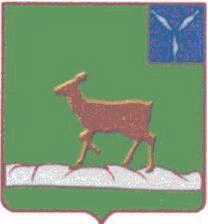 Ивантеевского муниципального районаофициальный  информационный бюллетень				 от 27 ноября 2019 года №29 (86)Официальный сайт администрации Ивантеевского муниципального района				ivanteevka.sarmo.ru«О внесении изменений в генеральный планИвантеевского муниципального образованияИвантеевского муниципального районаСаратовской области»В соответствии с Федеральными законами от 29 декабря 2004 года  №191-ФЗ «О введении в действие   градостроительного Кодекса Российской Федерации», от 06 октября 2003 года №131-ФЗ «Об                общих принципах организации местного самоуправления в Российской Федерации», распоряжением Правительства Саратовской области от 27.02. 2017 г. №41-ПР в части внесения сведений о границах населенных пунктов и территориальных зон в ЕГРН, с учётом протокола и заключения о результатах публичных слушаний, Уставом Ивантеевского муниципального района Ивантеевское районное Собрание РЕШИЛО:1. Внести изменения в  генеральный план Ивантеевского муниципального образования Ивантеевского муниципального района Саратовской области, утвержденного решением Совета Ивантеевского муниципального образования  Ивантеевского муниципального района Саратовской области  от 24.12.2012 г. №52:1.1. Материалы по обоснованию генерального плана и положение о территориально планировании изложить  в новой редакции согласно приложениям №1,№2.2. Опубликовать настоящее решение в официальном информационном бюллетене «Вестник Ивантеевского муниципального района» и разместить на сайте администрации Ивантеевского муниципального района в сети «Интернет».3. Настоящее решение вступает в силу со дня официального опубликования.Приложение №1 к решению районного Собрания от 27.11.2019 г. №77 «О внесении изменений в генеральный план Ивантеевского муниципального образования Ивантеевского муниципального района Саратовской области» «ФИЛИАЛ ФГБУ «ФКП РОСРЕЕСТРА» ПО САРАТОВСКОЙ ОБЛАСТИПроект внесения изменений в генеральный план Ивантеевского муниципального образования Ивантеевского муниципального районаСаратовской областиМатериалы по обоснованию генерального планаПояснительная запискаСОСТАВ ПРОЕКТАГенеральный план с. Ивантеевка, п. Мирный Ивантеевского муниципального образования Ивантеевского муниципального района Саратовской области разработан в составе:УТВЕРЖДАЕМАЯ ЧАСТЬТекстовые материалы:Графические материалы:ПриложениеМАТЕРИАЛЫ ПО ОБОСНОВАНИЮ ГЕНЕРАЛЬНОГО ПЛАНАТекстовые материалы:Графические материалы:СОДЕРЖАНИЕСОСТАВ ПРОЕКТА…………………………………………………………………………0СОДЕРЖАНИЕ………………………………………………………………………………2ВВЕДЕНИ……………………………………………………………..……………………...4ЦЕЛИ И ЗАДАЧИ ПРОЕКТ………………………………………………………………... 41.	ОБЩИЕ СВЕДЕНИЯ О МУНИЦИПАЛЬНОМ ОБРАЗОВАНИИ…………………...81.1	Историческая справка…………………………………………………………………………………………………….91.2	Особенности экономико-географического положения…………………………..................102.	АНАЛИЗ СОВРЕМЕННОГО СОСТОЯНИЯ ТЕРРИТОРИИ………………………...102.1	Природные условия и ресурсы……………………………………………………..102.1.1	Климатические условия………………………………………………………..102.1.2	Гидрографическая сеть………………………………………………………...112.1.3	Геологическая и геоморфологическая характеристика……………………...122.1.4	Почвенный покров……………………………………………………………..132.1.5	Минерально-сырьевые ресурсы……………………………………………….142.1.6	Биологическое разнообразие…………………………………………………..143.	НАСЕЛЕНИЕ И ТРУДОВЫЕ РЕСУРСЫ……………………………………………...273.1	Динамика численности населения, миграционные процессы	………………………………..153.2	Трудовые ресурсы	……………………………………………………………………………………………………………183.3	Прогноз численности населения	…………………………………………………………………………………..184.	СОЦИАЛЬНО-ЭКОНОМИЧЕСКОЕ РАЗВИТИЕ………………………………………194.1	Экономическая база развития Ивантеевского муниципального образования……….194.2	Аграрный сектор экономики Ивантеевского муниципального образования…………195.	СФЕРА СОЦИАЛЬНОГО И БЫТОВОГО ОБСЛУЖИВАНИЯ………………………..205.1	Учреждения образования и воспитания……………………………………...	…………205.2	Учреждения здравоохранения	……………………………………………………………………………………225.3	Культурно-досуговые учреждения	……………………………………………………………………….235.4	Объекты спортивного назначения	……………………………………………………………………….235.5	Предприятия торговли	………………………………………………………………………………………………..235.6	Предприятия общественного питания	……………………………………………………………………….245.7	Бытовое обслуживание	………………………………………………………………………………………………..245.8	Социальное обслуживание населения	……………………………………………………………………….255.9	Объекты ритуального назначения	……………………………………………………………………….256.	ТЕРРИТОРИАЛЬНО-ПЛАНИРОВОЧНАЯ ОРГАНИЗАЦИЯ…………………………266.1	Территория муниципального образования. Существующее положение	…………266.2	Территориальные ресурсы	……………………………………………………………………………………276.3	Планировочная структура территории	286.4	Функциональное зонирование	296.5	Планировочные ограничения	326.6	Объекты культурного наследия	326.7	Зоны с особыми условиями использования территории	376.7.1	Водоохранная зона и прибрежная защитная полоса	376.7.2	Зона санитарной охраны подземных источников водоснабжения	386.7.3	Охранные зоны электрических сетей	386.7.4	Охранные зоны газораспределительных сетей	396.7.5	Санитарные разрывы и санитарно-защитные зоны	396.8	Оценка возможного влияния принятых градостроительных решений на экологическую среду и комплексное развитие Ивантеевского муниципального образования	407.	ТРАНСПОРТНАЯ ИНФРАСТРУКТУРА	407.1	Внешний транспорт	407.2	Улично-дорожная сеть	417.3	Объекты обслуживания автомобильного транспорта	418.	ИНЖЕНЕРНАЯ ИНФРАСТРУКТУРА	418.1	Водоснабжение и водоотведение	418.2	Расходы воды на пожаротушение	428.3	Электроснабжение	428.4	Теплоснабжение	438.5	Газоснабжение	448.6	Связь	458.6.1	Почтовая связь	458.6.2	Телефонная связь	458.6.3	Радиовещание	458.6.4	Телевизионное вещание	459.	ИНЖЕНЕРНАЯ ПОДГОТОВКА ТЕРРИТОРИИ	459.1	Вертикальная планировка	459.2	Мероприятия по защите территории от затопления и подтопления	469.3	Мероприятия по благоустройству водоемов	4710.	БЛАГОУСТРОЙСТВО ТЕРРИТОРИИ НАСЕЛЕННЫХ ПУНКТОВ	4710.1	Искусственные покрытия	4810.2	Озеленение территории	4810.3	Благоустройство водотоков и водоемов	4810.4	Малые архитектурные формы	4910.5	Освещение	4910.6	Мусороудаление и мусоропереработка	49ВВЕДЕНИЕПроект внесение изменений в генеральный план Ивантеевского муниципального образования Ивантеевского муниципального района Саратовской  области (далее – Проект) разработан в соответствии с муниципальным контрактом  №2/4 от 28.02.2019 г.Основанием для разработки проекта является постановление администрации от 13.02.2019 № 97 о подготовке проекта внесения изменений в генеральный план Ивантеевского муниципального района (далее – МО) Саратовской области.Проект выполнен в соответствии с действующим федеральным законодательством, законодательством Саратовской области, муниципальными правовыми актами, в целях обеспечения устойчивого развития территории.В качестве исходных данных для разработки Проекта послужили:- Схема территориального планирования Ивантеевского муниципального района Саратовской области, утвержденная решением районного Собрания №50            от 20.07.2012 г.;- Генеральный план Ивантееевского муниципального образования Ивантеевского района Саратовской области, утвержденный решением Совета Ивантеевского муниципального образования  № 52 от 24.12.2012 г.;- Правила землепользования и застройки Ивантеевского муниципального образования Ивантеевского муниципального района Саратовской области, утв. Решением  № 2 от 22.02.2018 г.;- актуальные сведения государственного кадастра недвижимости о фактическом землепользовании (кадастровый план территории).В Проекте генерального плана сохранены сроки его реализации:-    исходный срок – 2013 г;- первая очередь генерального плана Ивантеевского МО, на которую планируются первоочередные мероприятия до 2023 г.;- расчётный срок генерального плана Ивантеевского МО, на который рассчитаны все планируемые мероприятия генерального плана – 2033-2038 гг.;- период градостроительного прогноза, следующий за расчётным сроком генерального плана Ивантеевского МО, на который определяются основные направления стратегии градостроительного развития поселения – 2038-2043гг.ЦЕЛИ И ЗАДАЧИ ПРОЕКТАОсновной целью настоящего проекта является: - определение назначения территории исходя из совокупности социальных, экономических, экологических и иных факторов в целях обеспечения устойчивого развития территорий, развития инженерной, транспортной и социальной инфраструктур, обеспечения учета интересов граждан и их объединений, Российской Федерации, субъектов Российской Федерации, муниципальных образований;- обеспечения планирования дальнейшего поступательного развития территории, ее рационального использования, привлечения инвестиций, обеспечения потребностей населения;- создание условий для планировки территории;- обоснование необходимости резервирования и изъятия земельных участков для размещения объектов местного значения поселения.Согласно градостроительному кодексу подготовка документов территориального планирования осуществляется на основании стратегий (программ) развития отдельных отраслей экономики, приоритетных национальных проектов, межгосударственных программ, программ социально-экономического развития субъектов Российской Федерации, планов и программ комплексного социально-экономического развития муниципальных образований (при их наличии) с учетом программ, принятых в установленном порядке и реализуемых за счет средств федерального бюджета, бюджетов субъектов Российской Федерации, местных бюджетов, решений органов государственной власти, органов местного самоуправления, иных главных распорядителей средств соответствующих бюджетов, предусматривающих создание объектов федерального значения, объектов регионального значения, объектов местного значения, инвестиционных программ субъектов естественных монополий, организаций коммунального комплекса и сведений, содержащихся в федеральной государственной информационной системе территориального планирования.Ранее генеральный план Ивантеевского муниципального образования был разработан ООО «СаратовзапсибНИИпроект-2000» в  2012 г. Генеральным планом Ивантеевского муниципального образования определены основные направления градостроительного развития сельского поселения, проведено функциональное зонирование территорий, разработаны мероприятия по развитию социальной, инженерной, транспортной инфраструктур.В проекте выполнено зонирование территорий с выделением жилых, общественных, рекреационных и других видов функциональных зон.Проект передается Заказчику в составе:графические материалы (карты, схемы), выведенные на бумажной основе;текстовые материалы (пояснительные записки);цифровые материалы.Внесение изменений в Генеральный план вызвано необходимостью устранения неточностей в установлении границ населенных пунктов, изменениями в текущем землепользовании, устранении неточностей, допущенных при функциональном зонировании территории.В соответствии с техническим заданием к муниципальному контракту основными задачами настоящего Проекта являются: - решение вопросов социально-экономического развития, разработки и утверждения в установленном порядке программ в области комплексного социально-экономического развития муниципального образования, долгосрочных целевых программ (подпрограмм), реализуемых за счет средств федерального бюджета, бюджета субъекта Российской Федерации, местного бюджета, а также для приведения перечисленных программ в соответствие с утвержденными генеральными планами поселений, городских округов;- решение вопросов при установлении границ муниципальных образований и населенных пунктов, принятии решений о переводе земель из одной категории в другую, планировании и организации рационального использования земель и их охраны, последующей подготовке градостроительной документации других видов;- разработка документации по планировке территории, предусматривающей размещение объектов федерального, регионального или местного значения, схем охраны природы и природопользования, схем защиты территорий, подверженных воздействию чрезвычайных ситуаций природного и техногенного характера, лесных планов, проектов зон  охраны объектов культурного наследия, других документов, связанных с разработкой проектов границ зон с особыми условиями использования территорий;- определение пространственной модели развития сельского поселения, ее целевых ориентиров, в том числе, в случае необходимости, формирование предложений по изменению границ населенных пунктов, состава населенных пунктов сельского поселения;- предупреждение чрезвычайных ситуаций природного и техногенного характера, стихийных бедствий, эпидемий и ликвидации их последствий;- определение территориальной организации поселения;- рациональное функциональное зонирование территории с определением параметров функциональных зон;- решение вопросов по размещению территорий жилищного строительства;- обеспечение условий для повышения инвестиционной привлекательности поселения, стимулирования жилищного и коммунального строительства, деловой активности и производства, торговли, науки, туризма и отдыха, а также обеспечение реализации мероприятий по развитию транспортной инфраструктуры;Подготовка предложений по оптимизации системы расселения на территории поселения, с учетом создаваемых и ликвидируемых населенных пунктов (при наличии), а также существующей и прогнозируемой маятниковой миграции.Картографические материалы оформлены в соответствии с приказом Министерства  экономического развития РФ от 09.01.2018 г. №10 «Об утверждении требований к описанию и отображению в документах территориального планирования объектов федерального значения, объектов регионального значения, объектов местного значения».Работа выполнена  отделом кадастровых и землеустроительных работ филиала ФГБУ «ФКП Росреестра» по Саратовской области 	Авторский коллектив проекта:С. В. Герасименок – начальник отдела;В. А. Затонский – ведущий инженер;М. А. Муравьева – инженер II категории;С. О. Голубев – инженер.Графические материалы Проекта разработаны с использованием программного продукта ГИС «MapInfo»; специализированного приложения для ГИС MapInfo «Территориальное планирование», разработанное компанией ООО «ЭСТИ МАП».Создание и обработка текстовых материалов проводилась с использованием пакетов программ «Microsoft Office».При подготовке данного проекта использовано лицензионное программное обеспечение, являющееся собственностью филиала ФГБУ «ФКП Росреестра» по Саратовской области.Список принятых сокращений:МО		муниципальное образованиеДДУ		детское дошкольное учреждениеДОУ		детское образовательное учреждениеМДОУ	муниципальное дошкольное образовательное учреждениеМОУ		муниципальное образовательное учреждениеСОШ		средняя общеобразовательная школаООШ		общая общеобразовательная школаСТП		схема территориального планированияЦРБ		центральная районная больницаФАП		фельдшерский пунктСДК		сельский дом культурыСЗЗ		санитарно-защитные зоныЛЭП		линии электропередачВОЛС	волоконно-оптические линии связиЖКХ		жилищно-коммунальное хозяйствоГРП		газораспределительный пунктГРС		газораспределительная станцияТП		трансформаторная подстанцияЭГП		экономико-географическое положениеЗСО		закон Саратовской областиФЗ		Федеральный ЗаконЦЗН		центр занятости населенияАвторы проекта выражают благодарность Главе Ивантеевского муниципального района – Басову В.В., заместителю главы администрации Ивантеевского муниципального района по строительству, промышленности, ЖКХ, водоснабжению и водоотведению Савенкову Ю.Н., архитектору Кузнецову В.Ю., всем работникам подразделений администрации Ивантеевского муниципального района и администрации Ивантеевского муниципального образования за участие и помощь в предоставлении информации.ОБЩИЕ СВЕДЕНИЯ О МУНИЦИПАЛЬНОМ ОБРАЗОВАНИИИвантеевское МО расположено в центре Ивантеевского муниципального района, в дальнем Саратовском Заволжье, в двухстах тридцати километрах от областного центра – города Саратова, граничит с муниципальными образованиями Ивантеевского МР – Раевским, Знаменским и Ивановским. Внешняя граница Ивантеевского сельского поселения на протяжении 36 км совпадает с границей Пугачевского муниципального района. Ивантеевское МО занимает по площади 5-е место в районе (229,6 км2) (табл. 1.1) и первое по численности населения (табл. 1.2). Административным центром муниципального района и муниципального образования является село Ивантеевка, расположенное в 300 км от областного центра – города Саратова, на р. Чернава у впадения в р. Малый Иргиз.  Границы Ивантеевского МО установлены законом от 29 декабря 2004 г. N 114-ЗСО "О муниципальных образованиях, входящих в состав Ивантеевского
 муниципального района".Общая численность населения, проживающего в с. Ивантеевка на 2019 г., составляет 5523 человека, что составляет 98,2 % от населения Ивантеевского МО.По восточной границе села Ивантеевка проходит региональная автомобильная дорога Самара – Пугачев – Энгельс – Волгоград.Таблица 1.1 Площадь территории Ивантеевского муниципального района по образованиямТаблица 1.2 Численность населения Ивантеевского муниципального района по образованиям на 2018 г.Через с. Ивантеевка проходит один транзитный автомобильный рейс Саратов - Самара. Ближайшая железнодорожная станция Тополек расположена в трех километрах к северо-западу от с. Ивантеевка.На территории муниципального образования осуществляется местное самоуправление, принят Устав, действуют выборные всеобщим голосованием граждан, проживающих на территории сельского поселения, органы исполнительной и представительной власти.В состав сельского поселения входят 2 населенных пункта (табл.1.3).Таблица 1.3  Населенные пункты Ивантеевского МОИсторическая справкаПоселение Ивантеевка было основано на берегу реки Чернава раскольниками, беглыми крестьянами, казаками, солдатами. Поселенцы прибывали из центральных губерний России: Тульской, Рязанской, Пензенской, Тамбовской, Воронежского, Козловского уезда (ныне город Мичуринск). Отсюда название построенных улиц — Рязановка (ныне Свободы), Тулевка (ныне Кооперативная), Козловка-Рязановка (ныне Набережная). Само поселение получило название Козловка.Заселение края ускорилось вследствие реформы . и земельной реформы П.А. Столыпина. Это послужило некоторым стимулом в развитии земледелия в Заволжье. Образовалась Ивантеевская волость, входившая в состав Николаевского уезда (ныне Пугачевского). В Ивантеевской волости из числа приезжих и местных крестьян образовались хутора.В середине XIX в. в связи с быстрым ростом поселения Ивантеевки (свыше тысячи крестьянских дворов) Николаевский уездный пристав обратился с ходатайством в Самарское губернское правительство о строительстве в Ивантеевке земской начальной школы и церкви. Церкви были построены затем разрушены в 30-е годы XX века во время борьбы с религией.В . территория Пугачевского района, в состав которого входил и сегодняшний Ивантеевский, после 77-летнего пребывания в Самарской губернии (с .), вновь возвращается под управление Саратова, который становится центром формирующегося Саратовского края.В начале . Саратовским краевым комитетом всесоюзной коммунистической партии большевиков принимается решение об образовании нового района путем выделения северных земель из состава Пугачевского района. Самыми крупными населенными пунктами на территории сегодняшнего района и Ивантеевка по решению новых органов власти стала центром нового района. Об этом свидетельствует первый протокол районного бюро ВКП (б) от 9 июля .В . был образован Нижне-Волжский край, куда стал входить и вновь образованный Ивантеевский район. В . он вошел в Саратовскую область, образованную из реорганизованного Нижне-Волжского края.В ., после реформ по укрупнению, район вновь вошел в состав Пугачевского района, однако уже в конце . стал самостоятельной административно-территориальной единицей.С этого времени началось бурное развитие района. Было положено начало строительству жилых домов, административных зданий, создания предприятий, развития инфраструктуры района.В это время на карте района появляются новые поселения — поселок Карьерный и железнодорожные станции Тополек и Клевенка, основанные в 1979, 1964 и 1981 гг. соответственно. Образование пос. Карьерный связано с разработками месторождений известняка. Железнодорожная станция Тополек — первая в районе железнодорожная станция, основанная при строительстве ветки «Пугачев — Самара» недалеко от центра (с. Ивантеевка). Первые грузовые вагоны, отправленные со станции «Тополек», были с зерном. В район прибывали составы с сельскохозяйственными машинами, стройматериалами и другими важными грузами. В целях улучшения сообщения с «Топольком» в . был построен мост через реку Сухой Иргиз близ птицефабрики.Станция Клевенка стала действовать уже почти в конце 20 в., когда на юге района была проложена новая ветка. Быстро растущие темпы разработок известняка в карьерах у п. Знаменский остро поставили вопрос о необходимости соединить их со станцией «Тополек». В . железная дорога пришла в Знаменский. В 1987-1988 гг. построены подъездные пути от станции «Знаменская» к обоим карьерам.В 1989 г. районный центр Ивантеевка был рабочим поселком, с 1991 г. наделен статусом села.Особенности экономико-географического положенияТерритории населенных пунктов, входящих в состав Ивантеевского муниципального образования занимают благоприятное экономико-географическое положение, несмотря на значительную удаленность от основной водной артерии Саратовской области – реки Волги. Однако  непосредственная близость  транспортных связей, положение по отношению к другим муниципальным образованиям и районам, наличие водного объекта внутри МО,  к субрегиональному (г. Балаково) и межрайонному (г. Пугачев) центрам составляет важное условие развития территории, так называемый основной нематериальный актив. Благоприятное экономико-географическое положение способствует успешному хозяйственному развитию, а степень и темпы развития зависят от исторических и социально-экономических условий.Несмотря на благоприятное экономико – географическое положение МО имеет ряд негативных черт в своем расположении. Среди них выделяются: удаленность от областного центра, периферийность положения, удаленность от водной артерии  - реки Волги, отсутствие транспортных связей в субширотном направлении.Таким образом, приведенные характеристики географического положения МО позволяют оценить его, в основном, как благоприятное для последующего развития в нем традиционных отраслей.Выгодное экономико-географическое положение является лишь одним из факторов развития территории.Максимальный потенциал развития территории складывается   из правильного использования выгод своего экономико-географического положения, экономического взаимодействия с другими территориями, инвестиций, объема производства, бюджета, миграционного прироста.АНАЛИЗ СОВРЕМЕННОГО СОСТОЯНИЯ ТЕРРИТОРИИ Природные условия и ресурсыКлиматические условия Для Ивантеевского МО характерен континентальный климат умеренных широт с холодной малоснежной зимой и жарким засушливым летом. Велика вероятность как весенних, так и осенних заморозков. Вследствие континентальности климата в МО наблюдаются резкие колебания температуры воздуха, средняя годовая амплитуда колеблется от 34,5 до 35,6°С. Наиболее низкие температуры приходятся на январь (− 13,0°С), высокие — на июль (+22,6°С). Среднегодовая температура воздуха на территории МО составляет 4,7°С. Абсолютный годовой максимум +40°С, абсолютный минимум –44°С.Период активной вегетации (переход со средней температурой более +10°С) равен 152 дням, начало — 27 апреля, конец — 28 октября. Сумма температур выше +10°С составляет 2736°.Заморозки в воздухе начинаются в конце октября и заканчиваются в начале мая, сход снега происходит в первой декаде апреля. Средняя продолжительность безморозного периода 154 дня. Устойчивый снежный покров образуется в конце ноября — начале декабря (средняя дата 2 декабря), сход происходит в первой декаде апреля (средняя дата 9 апреля). Продолжительность залегания снежного покрова 120-136 дней.Высота снежного покрова за зиму составляет 20-23 см, максимальная — 30 см, минимальная — 10 см. Число дней с метелью — 29.Средняя глубина промерзания почвы 18 см в декабре, до 51 см в марте, наибольшая — 100 см, наименьшая — 25 см.Среднегодовое количество осадков составляет 318 мм, из них на тёплый период приходится 211 мм, на холодный — 107 мм.В отдельные годы наблюдаются отклонения количества выпадающих осадков от нормы в сторону понижения. Летние осадки имеют ливневый характер, что обусловливает развитие водной эрозии. В холодной период (ноябрь-март) осадки выпадают, в основном, в виде снега.Гидротермический коэффициент равен 0,6-0,8. Относительная влажность воздуха среднегодовая 70,5%, минимальная — 57% приходится на летний месяц июнь, максимальная — 84% — на зимний месяц декабрь.В течение года преобладают ветры западного, северо-западного, северо-восточного и северного направлений. В холодное время года (зимой) преобладают северо-западные, а летом юго-восточные ветры. Среднегодовая скорость ветра 4,6 м/с.С апреля по сентябрь наблюдаются суховеи различной интенсивности. Общая продолжительность дней с суховеями составляет 64,89 дней, из них слабых 43,4 дня, средних — 16,7, интенсивных и очень интенсивных — 4,7 дней. Число дней с сильными ветрами (более 15 м/с) — 25, с пыльными бурями — 5-6.По агроклиматическому районированию Саратовской области территория Ивантеевского МО относится к засушливому району и имеет такие отрицательные стороны, как засушливость и сухость, что, в свою очередь, требует обязательного проведения всех мероприятий по накоплению и сохранению влаги. В целом же климатические условия Ивантеевского МО планировочных ограничений не вызывают и достаточно благоприятны для промышленного и гражданского строительства.Рассматриваемая территория по климатическим условиям благоприятна для строительства. Переход суточной температуры воздуха через 8° — в конце сентября — начале октября. Продолжительность отопительного сезона — 203 дня. Расчётные температуры для проектирования отопления и вентиляции соответственно равны -31°С и –19°С.С учётом господствующих ветров, размещение новых предприятий и животноводческих комплексов загрязняющих атмосферу необходимо располагать к северо-востоку или юго-западу от жилой застройки.Ресурсы тепла в МО достаточны для созревания основных сельскохозяйственных культур. Но значительная часть термических ресурсов недоиспользуется из-за недостатка влаги, которая является лимитирующим фактором развития сельского хозяйства. Даже при полном использовании весенних запасов влаги в метровом слое почвы разрыв между испаряемостью и имеющимися ресурсами составляет 400-500 мм, а в засушливые годы — значительно больше. В этих условиях большое значение имеет орошение как фактор, обеспечивающий повышение и стабилизацию урожаев.Равнинность рельефа местности и усиленная ветровая деятельность способствуют переносу снега с полей в овраги и балки, что ухудшает условия зимовки озимых, снижает запасы влаги в почве. Посев кулис и все приемы накопления снега на полях — одно из решающих условий поднятия урожайности.По агроклиматическим условиям территория является ограниченно-благоприятной для сельского хозяйства.Физико-климатические условия муниципального образования благоприятны для организации летних и зимних видов отдыха. Число дней со средне-суточной температурой летнего периода +15°С и выше — 107-114. Зимнего с температурой -10°С и выше — 140.Гидрографическая сетьГидрографическая сеть муниципального образования развита сравнительно слабо и представлена речной долиной р. Малый Иргиз и балками, принадлежащими бассейну р. Волги. Главная водная артерия Ивантеевского муниципального образования — р. Чернава – является крупным левым притоком реки Малый Иргиз. Длина реки Чернава составляет 75 км. Река берет начало в отрогах Каменного Сырта у села Восточный. Впадает в Малый Иргиз близ железнодорожной станции Тополек. На берегу реки в ее нижнем течении - село Ивантеевка.До создания Саратовского и Волгоградского водохранилищ река Малый Иргиз постоянного течения не имела и к середине лета пересыхала. В настоящее время положение изменилось, устьевая часть расширилась, увеличилась глубина, течение стало постоянным.По гидрологическому режиму р. Чернава относятся к типу равнинных и имеет преимущественно снеговое питание. Для реки характерно неравномерное распределение стока в течении года. Наибольшая часть стока наблюдается в период весеннего половодья, который составляет 80-93% всего годового стока.Средняя продолжительность половодья составляет 22-30 дней. Вскрытие реки обычно происходит в первой декаде апреля. Меженный период длится с июля по сентябрь.Зимний режим характеризуется устойчивым ледяным покровом. Ледостав устанавливается в середине ноября по середину апреля. Продолжительность ледостава 130-145 дней. Толщина льда на реке составляет от 50 до 85 см. Температурный режим реки меняется в зависимости от сезона, более интенсивный нагрев водной поверхности происходит в июле-августе (от +17° до +23°С), максимум соответствует июлю. Продолжительность купального сезона (со среднесуточной температурой +17°С) три месяца.Русло реки Чернава извилистое, на отдельных участках сильно извилистое, неразветвленное. Средняя ширина русла от 30 до 60 м. Глубина водотока от 1-2 м. Дно реки, в основном ровное (за исключением участка расположенного в месте впадения реки Чернава в Малый Иргиз), сложенное песчаными, глинистыми, суглинистыми грунтами, иногда с примесью гравия и гальки. Берега рек умеренно крутые и крутые (15-20°), местами обрывистые, высотой от 5 до 8 м, заросшие, в основном луговой и кустарниковой растительностью.Минерализация воды в реке зависит от состава пород ложа реки и имеет сезонные колебания. В период весеннего половодья общая минерализация составляет 150-200 мг/л, общая жёсткость 1-2 мг/экв/л. В межень состав воды меняется, общая минерализация достигает 500-1200 мг/л, а жёсткость повышается до 6-10 мг. экв/л. Вода в реке гидрокарбонатная или хлоридная. В летнее время вода обладает хорошими или удовлетворительными качествами, в зимнее — удовлетворительными. Биологическое потребление кислорода (БПК) составляет от 2 до 4 мг/л. Служить возможным приемником сточных вод река не может.Овраги и балки, расчленяющие территорию Ивантеевского муниципального образования, служат артериями стока дождевых и талых вод. В некоторых оврагах и балках устроены пруды, вода которых используется для хозяйственных нужд (водопоя скота, орошения). Собственные ресурсы поверхностных вод Ивантеевского МО невелики и могут обеспечить лишь потребление воды в сельской местности на хозяйственно-питьевые цели и орошение небольших локальных участков на местном стоке лишь в средний по водности год, а в маловодные годы — только при условии аккумуляции воды в прудах и водохранилищах.Геологическая и геоморфологическая характеристикаТерритория Ивантеевского муниципального образования расположена на Русской плите в составе Восточно-Европейской тектонической платформы. Территория муниципального образования расположена в пределах зоны  Волго-Уральской антеклизы. Из рифейской группы для Заволжья характерны алевролиты и песчаники мелкозернистые темно-серые, почти черные с зеленоватым оттенком, тонкослоистые, глауконито-кварцевые, сменяющиеся вверх по разрезу доломитами и известняками светло-серыми, зеленовато и коричневато-серыми, плотными массивными, пелитоморфными, с небольшими прослоями аргиллитов и алевролитов.Казанский ярус выходит на поверхность в бассейне р. Малый Иргиз, у с. Ивантеевка. Нижняя часть карбонатная ‒ известняки светло-серые, мелкокристаллические, нелитоморфные, с прослоями доломитов, верхняя ‒ сульфатная; преимущественно ангидриты и гипсы светло-серые с голубоватым оттенком, крупнокристаллические, массивные. В известняках содержится большое количество фауны фораминифер. Мощность яруса увеличивается в восточном направлении от 0 до 190 м.Каменноугольные отложения залегают на девонских согласно или со слабым размывом. Среди пород палеозойской группы они имеют наиболее широкое развитие. Поверхностные воды их известны в том числе и у с. Ивантеевка.Территория расположена на раннечетвертичной денудационной равнине, которая образовалась на месте аккумулятивной позднеплиоценовой равнины после смены здесь аккумулятивных процессов денудационными, последовавшие в начале четвертичного времени в результате поднятия земной коры. Равнина сложена апшеронскими лиманно-морскими (сыртовыми) отложениями, покрытыми с поверхности небольшим плащом эоловых образований (горизонт желто-серых суглинков сыртовых отложений). У с. Ивантеевка реки врезаны не только в плиоценовые отложения, но и в более древние в мезозойские и палеозойские. В орографическом отношении рассматриваемая территория представляет собой обширную низменность с широкими междуречьями и пологими грядами-сыртами с преобладающими высотами 0 м. Поверхность Сыртовой равнины слагают в основном морские отложения, покрытые с поверхности небольшим плащом эоловых образований.Согласно морфологическим условиям большая часть территории благоприятна для промышленного и гражданского строительства. Отдельными участками развиты неблагоприятные территории,  среди которых крутые склоны, овраги, балки, поймы рек. При использовании таких участков под застройку необходимо проведение инженерной подготовки территории (понижение уровня грунтовых вод, защита от затопления и т.д.)Выровненные, слаборасчлененные участки рельефа с небольшими уклонами рекомендуется использовать для сельского хозяйства.Участки с разнообразным, хорошо пересеченным рельефом имеют наиболее благоприятные условия для отдыха. Почвенный покровПочвенный покров территории Ивантеевского муниципального образования состоит из черноземов южных, черноземов южных террасовых, комплексов черноземов южных с солонцами, лугово-болотных и пойменных почв, смытых и намытых почв балок и оврагов, а также выходов почвообразующих пород.Почвообразующие породы представляют собой сочетание сыртовых аллювиальных и делювиальных глин, средних и тяжелых суглинков.Черноземы южные занимают пологие водоразделы и верхние части приводораздельных склонов с незначительным уклоном (0-1°) на высотах от 70 до 130 метров. Ниже по склонам распространяются черноземы южные разной степени смытости. Черноземы южные террасовые располагаются на центральной и приводораздельной террасе реки Б. Иргиз и прирусловой надпойменной террасе р. Чернава. Комплексы черноземов южных террасовых с лугово-болотными и лиманными почвами лежат преимущественно на широких террасах р. Б. Иргиз и примыкают к ней, занимая нижнее положение в рельефе от 20 до 40 метров. Комплексы черноземов южных с солонцами приурочены к склонам 5-10°. Черноземы южные террасовые в сочетании с солонцами черноземными располагаются в микропонижениях надпойменной террасы р. Б. Иргиз. Выходы почвообразующих пород.Минерально-сырьевые ресурсы Согласно данным департамента по недропользованию в пределах Ивантеевского МО расположен лицензированный участок Ивантеевского месторождения пресных подземных вод Ивантеевский-1, предоставленный в пользование ГУП СО «Облводресурс». Расположен в с. Ивантеевка Ивантеевского района Саратовской области.Месторождения УВС и ТПИ в пределах Ивантеевского МО отсутствуют.По данным минерально-сырьевой базы департамента недропользования  на территории Ивантеевского МО имеется разрабатываемое месторождение глин кирпично-черепичных. Месторождение расположено на юго-восточной окраине с. Ивантеевка. Биологическое разнообразиеТерритория Ивантеевского муниципального образования относится к степной зоне левобережья Саратовской области и расположена в пределах северной полосы типичной степи, где на чернозёмах южных растительный покров представлен разнотравно-типчаково-ковыльными сообществами.В растительном покрове степных участков господствует типчак сизый, из других злаков отмечаются тонконог и житняк степной, острец, костер кровельный. Представителями сухой зоны являются пырей пустынный, ковыль Лессинга, тырса, из бобовых преобладают астрагалы.Разнотравье бедное, преобладают южные степные виды (тысячелистник, ромашник, икотник) и сорные виды (молочай, спорыш, клоповник). Кроме того, встречаются в травостое эфемеры и эфемероиды, (гвоздика, птицемлечник, мятлик луковичный, гусиный лук и тюльпаны).На надпойменных террасах степные и лугово-степные сообщества на черноземах южных остаточно-луговатых и лугово-черноземных почвах встречаются в комплексе с белополынно-типчаковыми, ромашниково-типчаковыми и типчаково-полынными сообществами на солонцах. На пойменной террасе представлены луговые ассоциации. Для заболоченных участков характерны осоковая, камышовая и тростниковая растительность.Лесная растительность на территории Ивантеевского муниципального образования получила распространение небольшими участками (по берегам реки Чернава). Леса в основном состоят из дуба, вяза, клена, акаций. Незначительная часть лесов произрастает по оврагам и балкам Ивантеевского муниципального образования. Средний возраст лесных насаждений составляет около 60 лет. Все леса на территории МО относятся к категории защитных, которые подлежат освоению в целях сохранения средообразующих, водоохранных, защитных, санитарно-гигиенических, оздоровительных и иных полезных функций.Общая площадь лесов Ивантеевского МР составляет 0,042 га. Процент лесистости территории Ивантеевского муниципального образования составляет 0,2 %.Особо ценной породой леса на территории МО является дуб.На территории Ивантеевского МО имеются искусственные древесные насаждения, представленные в виде полезащитных и приовражных лесополос, как правило, состоящих из вяза мелколистного, берёзы, акации жёлтой, лоха, клёна ясенелистного. В балках и оврагах можно встретить насаждения из ветлы, тополя и дуба.Сохранившиеся фрагменты степной растительности, лесные массивы, расположенные по берегам р. Чернава, а также по оврагам и балкам, создают хорошие условия для жизни различных представителей животного мира.Наиболее распространёнными представителями животного мира в МО являются: заяц-русак, лисица, обыкновенная полевка, суслик крапчатый, суслик песчаный, лисица-корсак. Очень редко встречаются слепыш, лось, кабан, олень пятнистый и др. животные.Из птиц на пойменных лугах и степных участках обитают: жаворонок, сизоворонок, сокол-кобчик, орёл степной. Необходимо отметить, что видовой состав птиц, приуроченных к степным ландшафтам, сравнительно небогат. Объясняется это простой структурой биоценозов, а также изменением облика степей в связи с их распашкой.На водных просторах озёр, прудов и водохранилищ в зарослях на берегу рек гнездится много перелётных птиц: утки (лысухи, чирки, кряква красноголовая и др.), болотная курочка, болотный кулик, большая белая цапля. Здесь также можно встретить и млекопитающих: ондатру, норку, бобра.К редким видам, обитающим на территории МО, также относятся: ушастый ёж, барсук, ходулочник, выдра северная.Все рассматриваемые виды животных и птиц имеют большое значение в поддержании экологического равновесия в различных типах ландшафтов на территории Ивантеевского МО и Ивантеевского муниципального района в целом.Таким образом, на территории муниципального образования отмечается высокая преобразованность природных территориальных комплексов. Зональная естественная растительность злаковых степей заменена агрофитоценозами и полезащитными лесными полосами.НАСЕЛЕНИЕ И ТРУДОВЫЕ РЕСУРСЫДинамика численности населения, миграционные процессыСогласно Постановлению Правительства Саратовской области от 23 мая 2008 г. N 214-П "О Концепции демографической политики Саратовской области на период до 2025 года" муниципальные образования Ивантеевского района в части демографической политики относятся к частично депрессивным. Целью данной политики является стабилизация численности населения в ближайшие 5-10 лет и на основе социально-экономического развития и оздоровления демографической ситуации обеспечения постепенного прироста населения до уровня 1991 года к 2020-2030 годам. При разработке и реализации мер по повышению рождаемости, снижению смертности и регулированию миграционных потоков необходимо сопоставлять наличное население с потребностью в нем с точки зрения возрастного, полового, профессионально-квалификационного состава.Частично депрессивные муниципальные образования имеют ярко выраженные негативные тенденции по одному-двум параметрам. В Ивантеевском муниципальном районе наблюдается отрицательное сальдо миграции. По данным администрации сельского поселения численность жителей на начало года составила 5627 человек. Систему расселения формируют 2 сельских населенных пункта, тяготеющих к г. Пугачеву. Согласно классификации, принятой СП 42.13330.2011 «Градостроительство. Планировка и застройка городских и сельских поселений. Актуализированная редакция СНиП 2.07.01-89*» село Ивантеевка относится к категории «крупные», поселок Мирный относится к категории «малые».В общей численности Ивантеевского муниципального образования село Ивантеевка и поселок Мирный составляет 98,1 % и 1,9 % соответственно.Плотность населения Ивантеевского МО составляет 24,5 чел./км2, что значительно превышает плотность населения по всему Ивантеевскому району в целом – 6,7 чел./км2. Демографическая нагрузка достаточно высока – 700 чел. на 1 тыс. трудоспособного населения, но меньше, чем по району в целом – 838.За период с 2011 года по 2019 гг. численность населения снизилась на 9%.Динамика численности населения напрямую зависит от двух основных показателей: естественного прироста населения и его миграционного прироста.Согласно данным администрации Ивантеевского района рождаемость населения с 2012 г по 2018 г составила 1013 чел, что в среднем 168 чел./год; смертность населения в этот же период составила 1397 чел или 232 чел./год. Таким образом, на протяжении последнего времени смертность преобладает над рождаемостью,  численность МО стабильно убывает в среднем на 4,6% в год.Естественный прирост населения нестабильный зависит от ряда причин: спад рождаемости; естественное старение населения.За последние 5 лет рождаемость упала на 3‰, а смертность выросла почти на 4‰.Показатель рождаемости не обеспечивает простого воспроизводства населения муниципального образования.Численность сельского поселения по состоянию на начало 2019 г., находящегося в трудоспособном возрасте составляет 2771 чел. (49,2%) от общей численности населения, старше трудоспособного – 1049 чел.(18,6%), моложе трудоспособного – 890 чел. (15, 8%).Особенностью возрастной структуры населения является регрессивная возрастная структура – доля граждан старше трудоспособного возраста превышает долю моложе трудоспособного. Отсюда следует, что село по возрастной структуре населения не сможет обеспечить положительную динамику его численности за счет естественного прироста.Рисунок 3.1.1  Диаграмма возрастного состава населенияК негативному процессу, оказывающему влияние на общую динамику численности населения, относится и половая диспропорция между женским и мужским населением, что отражается на ряде других составляющих демографической ситуации, в частности, воспроизводстве его населения, возрастной структуре, обеспеченности трудовыми ресурсами, семейном климате и т. д.Население Ивантеевского МО многонациональное. Преобладают русские, казахи, армяне, татары, азербайджанцы.Так же в муниципальном образовании живут люди разных конфессий  -  русские и украинцы — славянское православное население, казахи, татары — тюркское мусульманское население.Таблица 3.1.1  Национальный состав Ивантеевского муниципального образования  (чел.)Этнический состав населения МО очень разнообразен и дифференцирован по территории. Национальные традиции различных этносов оказывают определённое влияние на специфику естественных воспроизводственных процессов населения, характер расселения и использования трудовых ресурсов.Таблица 3.1.2 Демографический анализ Ивантеевского  муниципального образованияАнализ демографических особенностей позволяет отметить следующее: - население уменьшается на 4,6 % в год.Демографическая структура населения Ивантеевского МО (по возрастному признаку) имеет регрессивные черты: численность пожилых людей превышает количество детей и подростков почти в 1,2 раза. Трудоспособная группа населения составляет 49,2% общей численности.Ивантеевское муниципальное образование имеет невысокий демографический потенциал, и сложившуюся в последнее десятилетие относительно неблагоприятную демографическую ситуацию. С середины 90-х гг. характерна чётко выраженная естественная убыль населения, сложившаяся под влиянием миграции, низкой рождаемости и высокой смертности.Рост уровня смертности в последние десятилетия является характерной тенденцией практически всех экономически развитых стран, что обусловлено увеличением продолжительности жизни и старением населения (пенсионеры составляют 18,6%). В Ивантеевском МО, в районе  и Саратовской области целом, этот процесс достиг крупных масштабов и протекает на фоне сокращения продолжительности жизни населения.Проблемы демографического развития отдаленных территорий усугубляет миграционный отток населенияВ настоящее время для Ивантеевского МО важно обеспечить проведение активной демографической политики, направленной на улучшение основных демографических показателей, регулирование миграционных процессов. Обеспечить создание благоприятных условий жизни и труда для молодых специалистов, чтобы не допустить отток высококвалифицированных кадров за пределы района, особенно трудоспособного возраста.Трудовые ресурсы По данным администрации на начало года 2019 население Ивантеевского МО в трудоспособном возрасте  составило 2771 человек. Численность экономически активного населения составила 1924 чел. или 69,4% от общего числа лиц в трудоспособном возрасте.В Ивантеевском МО остается напряженной обстановка на рынке труда, обусловленная устойчивой тенденцией снижения общей занятости населения в ретроспективном периоде (с начала 90-х гг. прошлого века), и особенно снижением занятости в базовых отраслях (сельском хозяйстве и строительстве). При этом произошла существенная трансформация отраслевой структуры занятости, обусловленная развитием новых экономических отношений.В результате негативных процессов в сфере занятости населения в Ивантеевском муниципальном образовании сформировался контингент  безработного населения. По сравнению с предыдущими годами уровень безработицы значительно увеличился и составляет чуть более 30%.Развитие безработицы ведет приводит к усугублению социально-экономического развития – уменьшению  темпов роста экономики, лишению части населения заработков; сокращению уплачиваемых налогов, устареванию знаний, потери квалификации людьми.В целях снижения напряженности на рынке труда в Ивантеевском районе ГКУ СО ЦЗН во взаимодействии с органами местного самоуправления реализует совместные программы. Проведение мероприятий по содействию трудоустройства незанятого населения, в том числе специализированных мероприятий: ярмарки вакансий, собеседования с работодателями, тренинг по искусству трудоустройства.Прогноз численности населенияАнализ современной ситуации выявил основные направления демографических процессов в Ивантеевском муниципальном образовании, показал колебания численности населения в муниципальном образовании за исследуемый период, и факторы, влияющие на эти колебания.Основными факторами, определяющими численность населения, является естественное движение (естественный прирост-убыль) населения, складывающееся из показателей рождаемости и смертности, а также механическое движение населения (миграция).На протяжении последних лет смертность в муниципальном образовании превышала рождаемость, влияние миграционных потоков разнилось по годам.Выявленные тенденции в демографическом движении численности населения муниципального образования позволяют сделать прогноз изменения численности на перспективу. Расчеты основных показателей демографической ситуации на расчетный срок производились на основе анализа сложившихся в последнее десятилетие изменений в динамике численности населения Ивантеевского МО, Ивантеевского муниципального района и области в целом, изменений в его половой и возрастной структуре, внешних и внутренних миграциях, занятости, уровне жизни, этническому составу и т.д. Учитывались также географическое положение МО, его природно-ресурсный потенциал, комфортность природной среды, миграционная привлекательность, устойчивость и сбалансированность структуры хозяйственного комплекса территории и т.д.В основу прогнозного расчета положены расчетные показатели перспективной численности населения. За исходную базу перспективных расчетов взяты возрастно-половая структура, рождаемость и смертность, сложившиеся в МО на начало 2019 года. В перспективных расчетах развития демографических процессов учтены также внешние миграции.Численность населения Ивантеевского МО будет убывать вследствие отрицательных показателей естественного движения, которое наблюдалось в последние годы. Однако, одновременно ухудшится ситуация со старением населения, демографической нагрузкой на трудоспособную, постепенно уменьшающуюся категорию населения и т.д.Произведенные расчеты динамики численности населения, его рождаемости и смертности, позволили выявить сдвиги и в перспективной возрастной структуре населения МО. Так, при стабилизационном сценарии развития за период с 2018 по 2038 год снижается удельный вес лиц в детском возрасте (0-15 лет) — с 17,2 до 14,3%. В то же время абсолютное число детей за указанный период увеличивается в 1,1 раза.В условиях суженного режима воспроизводства населения важно не допустить отток людей за пределы района, особенно трудоспособного возраста.Для преломления сложившихся негативных процессов в демографической ситуации и сохранения и поддержания демографического потенциала Ивантеевского муниципального образования необходимо достижение высоких темпов экономического роста, реализация национальных и региональных социальных проектов в области демографической политики, улучшения здравоохранения, образования, обеспечения населения доступным жильем, поддержания семьи и детства, улучшение условий и охраны труда, развивать систему профессионального обучения и трудоустройства с учетом потребностей молодежи.СОЦИАЛЬНО-ЭКОНОМИЧЕСКОЕ РАЗВИТИЕЭкономическая база развития Ивантеевского муниципального образованияСело Ивантеевка является центром муниципального образования аграрного типа.Экономика муниципального образования представлена 2-мя секторами хозяйственной деятельности:первичная сфера (сельское производство);третичная сфера (транспорт, связь, финансы, торговля, образование, здравоохранение, рекреационная деятельность и другие виды производственных и социальных услуг) — обеспечивает функционирование первичного сектора экономики МО.Аграрный сектор экономики Ивантеевского муниципального образованияСельское хозяйство является важной, базовой сферой хозяйственного комплекса муниципального образования.Земельный фонд сельскохозяйственных производителей муниципального образования составляет 20859 га. Основу сельскохозяйственных угодий представляет наиболее ценная их составляющая — пашня, на долю которой приходится около 77,7% сельхозугодий. Остальные 22,3% сельхозугодий занимают естественные кормовые угодья (сенокосы и пастбища).Из общей площади сельскохозяйственных угодий муниципального образования около 65% занимают сельскохозяйственные организации, 28,9% принадлежит крестьянским (фермерским) хозяйствам, специализирующимся  на растениеводстве. Данные по личным подсобным хозяйствам не представлены.В структуре растениеводства Ивантеевского муниципального образования, как и Саратовской области в целом, ведущим являются зерновые продукты. На долю зерновых в последние годы приходится большая часть всех посевных площадей муниципального образования. По данным управления сельского хозяйства Ивантеевского муниципального района средняя урожайность зерновых культур на начало уборки составила 16 ц/га.Животноводство в Ивантеевском муниципальном образовании  представлено всеми основными видами отрасли.Таблица 4.2.1 Поголовье скота частном секторе, головСельское хозяйство является важнейшим направлением развития территории. При условии реализации всех возможностей сельское хозяйство Ивантеевского муниципального образования способно стать успешно развивающимся.Основная цель развития аграрного комплекса муниципального образования в перспективе – формирование эффективного аграрного сектора, способного увеличить экономический потенциал поселения и товарность продукции, удовлетворить потребности населения в продуктах, создать благоприятную сферу жизнедеятельности сельских жителей и сохранить сельский уклад жизни и сельскую систему расселения.СФЕРА СОЦИАЛЬНОГО И БЫТОВОГО ОБСЛУЖИВАНИЯК учреждениям и предприятиям социального и культурно-бытового обслуживания населения относятся: учреждения образования, культуры, здравоохранения и социального обеспечения, спортивные сооружения, предприятия торговли,  магазины повседневного спроса, предприятия общественного питания и бытового обслуживания, отделения связи.Культурно-бытовое обслуживание города представлено довольно развитой системой учреждений, однако их количество и вместимость не полностью обеспечивают потребности населения.Характеристика объектов культурно-бытового обслуживания, расположенных в пределах планируемой территории.Учреждения образования и воспитанияКраткая характеристика объектов образования, расположенных в пределах территории,  приведена в таблице 5.1.1.Таблица 5.1.1 Дошкольные образовательные учрежденияСледует отметить, что уменьшение численности населения, а именно количества детей  в дошкольном и школьном возрасте, привело к закрытию общеобразовательных учреждений в п. Мирный. Остальные обучаются и воспитываются в учреждениях с. Ивантеевка.Таблица 5.1.2 Учреждения образованияВ населенных пунктах также имеются специальные учреждения дополнительного или внешкольного образования. Основные характеристики приведены в таблице 5.1.3 Таблица 5.1.3 Учреждения дополнительного или внешкольного образованияТакже наблюдается низкая наполняемость как дошкольного, так и общеобразовательного учреждения, которая является следствием снижения рождаемости.Учреждения образования Ивантеевского МО имеют удовлетворительное техническое состояние зданий.Учреждения здравоохраненияКраткая характеристика объектов образования, расположенных в пределах территории,  приведена в таблице 5.2.1.Таблица 5.2.1  Характеристики объектов здравоохраненияПродолжение таблицы 5.2.1  Характеристики объектов здравоохраненияОбъекты здравоохранения Ивантеевского муниципального образования имеют удовлетворительное техническое состояние зданий. Культурно-досуговые учрежденияКраткая характеристика объектов образования, расположенных в пределах территории, приведена в таблице 5.3.1.Таблица 5.3.1 Культурно-досуговые учрежденияКультурно-досуговые учреждения Ивантеевского муниципального образования имеют удовлетворительное техническое состояние зданий. Объекты спортивного назначенияВ Ивантеевском МО нет отдельно оборудованных спортивных залов, на базе школ функционируют 2 спортзала и спортивные площадки. В них организовано 6 секций с посещением 350 человек.Таблица 5.4.1 Объекты спортивного назначенияНа перспективу планируется спортивная площадка открытого типа в                                с. Ивантеевка по улице Стадионная.Обеспеченность данной услугой определяется СНиП 2.07.01-89 «Градостроительство. Планировка и застройка городских и сельских поселений» и составляет 80 м2 пола на 1000 человек.Следует отметить, что физкультурно-спортивные объекты объединены с образовательными школами, учреждениями культуры с целью сокращения территории. Предприятия торговлиВажное значение для сельской местности имеет доведение до потребителей товаров и услуг розничной торговли.Торговая деятельность в муниципальном образовании в основном представлена индивидуальным предпринимательством, также имеются объекты крупных сетевых ритейлов, которые обладают конкурентными преимуществами.Важное значение для сельской местности имеет доведение до потребителей товаров и услуг розничной торговли.Всего на территории МО действует порядка 95 объектов торговли.Среди объектов торговли большая часть из них специализируется на розничной реализации продуктов питания и сопутствующих товаров, а также реализации хозяйственных товаров, стройматериалов и другое.Рекомендуемая обеспеченность  торговой площадью на 1000 человек населения соответствует нормативным требованиям 300м2, в том числе площади, занятые под продовольственными товарами -  100, непродовольственными – 200. Обеспеченность Ивантеевского МО объектами торгового назначения удовлетворительная и не требует дополнительных мероприятий. Предприятия общественного питанияОдной из наиболее динамично развивающихся отраслей Ивантеевского муниципального образования является торговля, общественное питание, платные услуги населению. В муниципальном образовании имеются предприятия общественного питания. Учреждения общественного питания представлены кафе.Деятельность в этой области обслуживания населения осуществляется индивидуальными предпринимателями. Таблица 5.6.1 Характеристика предприятий общественного питанияТехническое состояние зданий объектов общественного питания удовлетворительное.Бытовое обслуживаниеДеятельность в области бытового обслуживания населения осуществляется индивидуальными предпринимателями. Таблица 5.7.1 Индивидуальное предпринимательство в области бытового обслуживанияКоммунально-бытовое обслуживание муниципального образования представлено не в полном объеме, т.к. отсутствуют бани, прачечные, гостиницы, общественные уборные.  Техническое состояние зданий удовлетворительное. По нормам НПБ 101-95 для Ивантеевского МО необходимо размещение пожарного депо, как минимум на 2 а/машины (одна резервная).Социальное обслуживание населенияПредоставление услуг по  социальному обслуживанию населения осуществляет Государственное автономное учреждение Саратовской области «Комплексный центр социального обслуживания населения Ивантеевского района» (далее – КЦСОН), находящийся в с. Ивантеевка, ул. Мелиораторов, д. 5.На получение услуг претендуют следующие категории граждан:пенсионеры по возрасту, человек - 1049;На данный момент в центре социального обслуживания состоит 32 человека.Задачей учреждения является создание условий для устранения обстоятельств, ухудшающих или способных ухудшить условия жизнедеятельности отдельных категорий граждан, оказавшихся в трудной жизненной ситуации, для преодоления или снижения остроты социальных проблем, лежащих в основе сложившейся жизненной ситуации, реализации их законных прав и интересов.Для обеспечения доступности социальных услуг гражданам и семьям, попавшим в трудную жизненную ситуацию, проживающим в отдаленных населенных пунктах Ивантеевского района организована работа социальной службы «Мобильная бригада».За летний период 2018 года в лагере с дневным пребыванием детей на базе КЦСОН прошли оздоровление 3 смены, обеспечили  полноценным трехразовым питанием.Социальные услуги предоставляются в порядке очереди.Согласно схеме территориального планирования Ивантеевского муниципального района Саратовской области для развития различных социально-демографических групп населения предполагается осуществление следующих мероприятий. Объекты ритуального назначенияВ настоящее время на территории сельского поселения расположено 3 кладбища, одно из них мусульманское, которое расположено в 1,6 км к югу от с. Ивантеевка, слева от автомобильной дороги Саратов ‒ Самара.Общее кладбище с. Ивантеевка располагается  на северо-восточной окраине на расстоянии 1,5 тыс. м от здания Администрации. Общая площадь – 6,7 га. Количество участков - 3. Свободная площадь составляет 3,3 га.По строительным нормам и правилам, утвержденным СНиП 2.07.01-89* «Градостроительство. Планировка и застройка городских и сельских поселений» на тысячу населения требуется  площади кладбища. Местные нормативы градостроительного проектирования Ивантеевского муниципального образования Ивантеевского муниципального района Саратовской области разработаны в соответствии с требованиями Градостроительного кодекса Российской Федерации от 29.12.2004 №190-ФЗ на тысячу населения требуется 0,26 га площади кладбища.Таблица 5.9.1 Характеристика кладбищ населенных пунктовС учетом того, что на существующих кладбищах, имеется свободная от захоронений  площадь, можно сделать вывод, что населенные пункты  на расчетный срок не нуждается в дополнительных территориях ритуального назначения. Ответственные за ритуальную сферу услуг: Администрация Ивантеевского МО. Оказание ритуальных услуг в с. Ивантеевка осуществляет ИП Дворянкин И.Г.Правильная организация системы учреждений культурно-бытового обслуживания в перспективе предполагает качественное переоборудование и улучшение существующих учреждений (оснащение их новой техникой, современным оборудованием, обеспечение хорошо подготовленными кадрами).Развитие социальной инфраструктуры предусматривает повышение качества жизни населения по основным сферам: образование, здравоохранение, культура, физкультура и спорт, социальная защита, жилищно-коммунальное хозяйство, торговля и бытовое обслуживание.Иными объектами социального, общественного и делового назначения являются православный храм в с. Ивантеевка, расположенный в центральной части села и приход Свято-Троицкой церкви.ТЕРРИТОРИАЛЬНО-ПЛАНИРОВОЧНАЯ ОРГАНИЗАЦИЯ Территория муниципального образования. Существующее положениеВ соответствии с законом Саратовской области от 29.12.2004 г. «114-ЗСО «О муниципальных образованиях, входящих в состав Ивантеевского муниципального района» определены границы Ивантеевского МО, включающего в себя с. Ивантеевка и п. Мирный.В настоящее время границы населённых пунктов, входящих в состав Ивантеевского муниципального образования, точно не определены и нуждаются в окончательном закреплении в составе настоящего проекта в соответствии с положениями Земельного кодекса РФ. Территория муниципального образования характеризуется в целом однородной и компактной  планировочной структурой.Территория в пределах границ Ивантеевского муниципального образования составляет 22964 га. Плотность населения с. Ивантеевка  составляет 490 чел./км2, плотность п. Мирный – около 151чел./км2.Из общего количества земель застроено порядка 7%, в том числе около 0,6% входит в состав жилых и общественно-деловых зон, остальные 4,2% – в состав производственных зон, зон инженерной и транспортной инфраструктуры.Таблица 6.1.1  Структура земель Ивантеевского МО по видам использованияТаблица 6.1.2 Структура земель Ивантеевского МО по угодьямТерриториальные ресурсыС целью определения территориальных ресурсов для развития сельского поселения на стадии генерального плана, была выполнена оценка территории, в процессе которой были определены:-	планировочные ограничения в использовании территорий населенных пунктов;-	источники негативного воздействия на окружающую среду и ареалы этого воздействия;-	степень соответствия основных видов функционального использования территорий их местоположению, требованиям нормативного использования;-	зоны с особыми условиями использования территории.Оценивались территории в пределах застройки, а также  прилегающие к ним территории Ивантеевского МО. Особое внимание уделено зонам с особыми условиями использования территории, обусловленных действиями природно-экологических и санитарно-гигиенических, а также инженерно-геологических ограничений, представляющих определённые препятствия к осуществлению тех или иных функций.В результате оценки выбраны наиболее предпочтительные по комплексу факторов территории, на которых возможна организация жилых, общественно-деловых. На основе результатов оценки рекомендовано территориальное развитие Ивантеевского муниципального образования, проектное функциональное зонирование и укрупнённая планировочная структура территории.Площади территорий населенных пунктов Ивантеевского муниципального образования в установленных генеральным планом границах представлены в  таблице 6.2.1. Расчет площадей выполнен геодезическим методом.Таблица 6.2.1 Территория в границах населенных пунктов  Ивантеевского  муниципального образованияВ соответствии с Земельным кодексом границы земельных участков не должны пересекать границы населенных пунктов. При этом, действующим законодательством определение понятия «пересечение» границ земельных участков, в том числе многоконтурного земельного участка или земельного участка, представляющего собой единое землепользование, с границами муниципальных образований и (или) населенных пунктов, не установлено.Планировочная структура территорииПланировочный каркас, современная планировочная структура и функциональное зонирование Ивантеевского муниципального образования находятся в тесной взаимосвязи с планировочной структурой Духовницкого, Перелюбского, Пугачёвского муниципальных районов. Опорный центр системы расселения сформировался в долине р. Чернава, являющейся второстепенной ландшафтно-планировочной осью. Планировочной осью первого порядка стали:– участок региональной автодороги направления Самара – Пугачев – Энгельс – Волгоград, пересекающей территорию в субмеридиональном направлении. Автодорога является основной внешней связью, обеспечивает выход на смежную  территорию Пугачевского района, а также связывает Ивантеевский район с Самарской областью.– участок однопутной железной дороги  Ершов – Пугачев – Самара, также пересекающий муниципальное образование в субмеридиональном направлении и обеспечивающий региональные связи. Формирование планировочной структуры муниципального образования также осуществляется посредством осей второго порядка, состоящим из автодорог регионального и местного значения. К ним относятся:– автодорога межмуниципального значения Ивантеевка – Бартеневка, обеспечивающая внутрирайонные транспортные связи с административным центром.    В настоящее время ось имеет тупиковый характер.– автодорога межмуниципального значения  Ивантеевка – Раевка, обеспечивающая внутрирайонные транспортные связи населенных пунктов с административным центром. В настоящее время ось имеет тупиковый характер.– автодорога межмуниципального значения  Ивантеевка – Мирный, обеспечивающая внутрирайонные транспортные связи населенных пунктов с административным центром. В настоящее время ось имеет тупиковый характер– автодорога межмуниципального значения Ивантеевка – Чернава – Восточный, обеспечивающая внутрирайонные транспортные связи с административным центром. В настоящее время ось имеет тупиковый характер.К особенностям планировочной структуры Ивантеевского муниципального образования относится деление территории на части. Основными природными доминантами являются река Чернава, впадающая в Малый Иргиз, автодорога Самара – Пугачев – Энгельс – Волгоград, проходящая по юго-восточной окраине села. Сообщение между разделенными территориями осуществляется через мостовые переходы.Функциональное зонированиеФункциональное зонирование населенных пунктов  произведено в соответствии с общей территориальной структурой производства, конкретным размещением основных и второстепенных планировочных элементов, природными условиями.В результате функционального зонирования вся территория Ивантеевского муниципального образования делится на отдельные участки с рекомендуемыми для них различными видами и режимами хозяйственного использования, соответствующим градостроительным, экологическим, противопожарным и другим действующим нормам.Основными принципами предлагаемого функционального зонирования территории являются:современное использование территории;концентрация социальной инфраструктуры и населения развитие и формирование рекреационных территорий вдоль рек Чернава, Мал. Иргиз;территории объектов культурного наследия;градостроительных ограничений;положения Земельного, Водного, Градостроительного кодексов Российской Федерации.По характеру преимущественной градостроительной и хозяйственной деятельности выделяются основные типы функциональных зон:жилая зона;общественно-деловая зона;зона рекреационного назначения;зона производственной, инженерной и транспортной инфраструктур;зона специального назначения.Жилые зоны - предназначены для преимущественного жилищного строительства в границах населенных пунктов. В жилых зонах допускается размещение отдельно стоящих, встроенных или пристроенных объектов социального и коммунально-бытового назначения, объектов здравоохранения, объектов дошкольного, начального общего и среднего общего образования, культовых зданий, стоянок автомобильного транспорта, гаражей, объектов, связанных с проживанием граждан и не оказывающих негативного воздействия на окружающую средуОбщественно-деловые зоны предназначены для размещения объектов здравоохранения, культуры, торговли, общественного питания, социального и коммунально-бытового назначения, предпринимательской деятельности, объектов среднего профессионального и высшего образования, административных, научно-исследовательских учреждений, культовых зданий, стоянок автомобильного транспорта, объектов делового, финансового назначения, иных объектов, связанных с обеспечением жизнедеятельности граждан.Производственные зоны, зоны инженерной и транспортной инфраструктур предназначены для размещения промышленных, коммунальных и складских объектов, объектов инженерной и транспортной инфраструктур, в том числе сооружений и коммуникаций железнодорожного, автомобильного, речного, морского, воздушного и трубопроводного транспорта, связи, а также для установления санитарно-защитных зон таких объектов в соответствии с требованиями технических регламентов.Зоны сельскохозяйственного использования  - пашни, сенокосы, пастбища, залежи, земли, занятые многолетними насаждениями (садами, виноградниками и другими); предназначены для ведения сельского хозяйства, садоводства и огородничества, развития объектов сельскохозяйственного назначения.В состав зон рекреационного назначения могут включаться зоны в границах территорий, занятых городскими лесами, скверами, парками, городскими садами, прудами, озерами, водохранилищами, пляжами, береговыми полосами водных объектов общего пользования, а также в границах иных территорий, используемых и предназначенных для отдыха, туризма, занятий физической культурой и спортом.В состав зон специального назначения могут включаться зоны, занятые кладбищами, крематориями, скотомогильниками, объектами, используемыми для захоронения твердых коммунальных отходов, и иными объектами, размещение которых может быть обеспечено только путем выделения указанных зон и недопустимо в других территориальных зонах.Параметры функциональных зон, а также сведения о планируемых для размещения в них объектах местного значения, за исключением линейных объектов, представлены в таблице 6.4.1 Расчет площадей функциональных зон выполнен картометрическим методом.Границы функциональных зон отображены на картографических материалах Проекта.Таблица 6.4.1 Параметры функциональных зон, выделенных на картах функционального зонирования населенного пункта – с. Ивантеевка, п. Мирный Ивантеевского муниципального образованияПродолжение таблицы 6.4.1 Параметры функциональных зон, выделенных на картах функционального зонирования населенного пункта – с. Ивантеевка, п. Мирный Ивантеевского муниципального образованияПродолжение таблицы 6.4.1 Параметры функциональных зон, выделенных на картах функционального зонирования населенного пункта – с. Ивантеевка, п. Мирный Ивантеевского муниципального образованияНедостатком сложившегося функционального зонирования является нарушение санитарных норм в жилых зонах.Положительными факторами сложившегося функционального зонирования являются:наличие свободных территорий для дальнейшего развития населенных пунктов;наличие больших лесопокрытых рекреационных пространств;наличие водного объекта в границах населенного пункта.Существующая застройка сохраняется на планируемый срок генплана с проведением необходимой модернизации инфраструктуры.Жилая застройка территории села представлена секционными домами до 4-х этажей и индивидуальными домами усадебного типа.Планировочные ограниченияСогласно Градостроительному кодексу ст.1 зонами с особыми условиями использования территории являются - охранные, санитарно-защитные зоны, зоны охраны объектов культурного наследия (памятников истории и культуры) народов Российской Федерации, защитные зоны объектов культурного наследия, водоохранные зоны, зоны затопления, подтопления, зоны санитарной охраны источников питьевого и хозяйственно-бытового водоснабжения, зоны охраняемых объектов, приаэродромная территория, иные зоны, устанавливаемые в соответствии с законодательством Российской Федерации.На территории населенных пунктов с. Ивантеевка, п. Мирный действуют градостроительные ограничения территории, определяемые следующими аспектами:ограничения по функциональным базовым признакам;ограничения, связанные с историко-культурной средой;неблагоприятные инженерно-геологические и прочие природные условия, а также состояние окружающей среды;транспортно-коммуникационные ограничения;эколого-гигиенические ограничения.Объекты культурного наследияК объектам культурного наследия (памятникам истории и культуры) согласно Федеральному закону от 5.06.2002 № 73-ФЗ "Об объектах культурного наследия (памятниках истории и культуры) народов Российской Федерации" относятся объекты недвижимого имущества (включая объекты археологического наследия) и иные объекты с исторически связанными с ними территориями, произведениями живописи, скульптуры, декоративно-прикладного искусства, объектами науки и техники и иными предметами материальной культуры, возникшие в результате исторических событий, представляющие собой ценность с точки зрения истории, археологии, архитектуры, градостроительства, искусства, науки и техники, эстетики, этнологии или антропологии, социальной культуры и являющиеся свидетельством эпох и цивилизаций, подлинными источниками информации о зарождении и развитии культуры.Под объектом археологического наследия понимаются частично или полностью скрытые в земле или под водой следы существования человека в прошлых эпохах (включая все связанные с такими следами археологические предметы и культурные слои), основным или одним из основных источников информации о которых являются археологические раскопки или находки. Объектами археологического наследия являются в том числе городища, курганы, грунтовые могильники, древние погребения, селища, стоянки, каменные изваяния, стелы, наскальные изображения, остатки древних укреплений, производств, каналов, судов, дорог, места совершения древних религиозных обрядов, отнесенные к объектам археологического наследия культурные слои.Под археологическими предметами понимаются движимые вещи, основным или одним из основных источников информации о которых независимо от обстоятельств их обнаружения являются археологические раскопки или находки, в том числе предметы, обнаруженные в результате таких раскопок или находок.Под культурным слоем понимается слой в земле или под водой, содержащий следы существования человека, время возникновения которых превышает сто лет, включающий археологические предметы.Объекты культурного наследия в соответствии с Федеральным законом подразделяются на следующие виды:памятники - отдельные постройки, здания и сооружения с исторически сложившимися территориями (в том числе памятники религиозного назначения, относящиеся к имуществу религиозного назначения); мемориальные квартиры; мавзолеи, отдельные захоронения; произведения монументального искусства; объекты науки и техники, включая военные; объекты археологического наследия;ансамбли - четко локализуемые на исторически сложившихся территориях группы изолированных или объединенных памятников, строений и сооружений фортификационного, дворцового, жилого, общественного, административного, торгового, производственного, научного, учебного назначения, а также памятников и сооружений религиозного назначения, в том числе фрагменты исторических планировок и застроек поселений, которые могут быть отнесены к градостроительным ансамблям; произведения ландшафтной архитектуры и садово-паркового искусства (сады, парки, скверы, бульвары), некрополи; объекты археологического наследия;достопримечательные места - творения, созданные человеком, или совместные творения человека и природы, в том числе места традиционного бытования народных художественных промыслов; центры исторических поселений или фрагменты градостроительной планировки и застройки; памятные места, культурные и природные ландшафты, связанные с историей формирования народов и иных этнических общностей на территории Российской Федерации, историческими (в том числе военными) событиями, жизнью выдающихся исторических личностей; объекты археологического наследия; места совершения религиозных обрядов; места захоронений жертв массовых репрессий; религиозно-исторические места.В границах территории достопримечательного места могут находиться памятники и (или) ансамбли.Объекты культурного наследия подразделяются на следующие категории историко-культурного значения:объекты культурного наследия федерального значения - объекты, обладающие историко-архитектурной, художественной, научной и мемориальной ценностью, имеющие особое значение для истории и культуры Российской Федерации, а также объекты археологического наследия;объекты культурного наследия регионального значения - объекты, обладающие историко-архитектурной, художественной, научной и мемориальной ценностью, имеющие особое значение для истории и культуры субъекта Российской Федерации;объекты культурного наследия местного (муниципального) значения - объекты, обладающие историко-архитектурной, художественной, научной и мемориальной ценностью, имеющие особое значение для истории и культуры муниципального образования.Границы территории объекта археологического наследия определяются на основании археологических полевых работ.В Саратовской области памятники истории и культуры охраняются в рамках Закона Саратовской области от 04.11.2003 г. № 69.Требование об установлении зон охраны объекта культурного наследия к выявленному объекту культурного наследия не предъявляется.Защитные зоны не устанавливаются для объектов археологического наследия, некрополей, захоронений, расположенных в границах некрополей, произведений монументального искусства, а также памятников и ансамблей, расположенных в границах достопримечательного места.Памятники истории и культуры на территории Ивантеевского МО не выявлены.Согласно архивным данным Управления по охране объектов культурного наследия Правительства Саратовской области на территории Ивантеевского МО выявлено 18 памятников археологии (табл. 6.6.1).Таблица 6.6.1 Перечень выявленных объектов археологического наследияПродолжение таблицы 6.6.1 Перечень выявленных объектов археологического наследияНа территории муниципального образования, кроме выявленных объектов археологического наследия присутствуют памятники, не имеющие официального статуса.Таблица 6.6.2  Памятники муниципального образования, не имеющие официального статусаЗоны с особыми условиями использования территорииОценка возможностей градостроительного развития территории выполнена с учетом системы планировочных ограничений, основанных на требованиях Градостроительного кодекса Российской Федерации и действующих нормативных документов.Земельные участки, включаемые в состав зон, не изымаются, но в их границах вводится особый режим, ограничивающий или запрещающий виды деятельности, которые несовместимы с целями установления зон.На территории Ивантеевского сельского поселения к основным зонам градостроительного использования относятся:- водоохранные зоны, прибрежные защитные полосы, береговые полосы водных объектов;- санитарные разрывы (от транспортных коммуникаций, от инженерных коммуникаций);- санитарно-защитные зоны предприятий, сооружений и иных объектов;- иные планировочные ограничения.Водоохранная зона и прибрежная защитная полоса Установление водоохранных зон и прибрежных защитных полос водных объектов регламентируется ст. 65 Водного кодекса Российской Федерации. Ширина водоохраной зоны рек или ручьев устанавливается в зависимости от их протяженности. Ширина прибрежной защитной полосы устанавливается в зависимости от уклона берега водного объекта и составляет тридцать метров для обратного или нулевого уклона, сорок метров для уклона до трех градусов и пятьдесят метров для уклона три и более градуса.Ввиду отсутствия топографической основы для определения уклона берегов рек Ивантеевского муниципального образования устанавливается максимальная ширина прибрежной защитной полосы – 50 м для всех водных объектов.Таблица 6.7.1.1  Перечень водных объектов, расположенных на территории Ивантеевского сельского поселенияСогласно ст.65 Водного кодекса устанавливается специальный режим осуществления хозяйственной и иной деятельности в целях предотвращения загрязнения, засорения, заиления указанных водных объектов и истощения их вод, а также сохранения среды обитания водных биологических ресурсов и других объектов животного и растительного мира.Статьей 6 Водного кодекса установлено, что полоса земли вдоль береговой линии (границы водного объекта) водного объекта общего пользования (береговая полоса) предназначается для общего пользования. Ширина береговой полосы водных объектов общего пользования составляет двадцать метров, за исключением береговой полосы каналов, а также рек и ручьев, протяженность которых от истока до устья не более чем десять километров. Ширина береговой полосы каналов, а также рек и ручьев, протяженность которых от истока до устья не более чем десять километров, составляет пять метров.Ширина водоохранной зоны рек или ручьев устанавливается от их истока для рек или ручьев протяженностью:1) до 10 километров - в размере 50-ти метров;2) от 10 до 50 километров - в размере 100 метров;3) от 50 километров и более - в размере 200 метров.Для реки, ручья протяженностью менее десяти километров от истока до устья водоохранная зона совпадает с прибрежной защитной полосой. Радиус водоохранной зоны для истоков реки, ручья устанавливается в размере пятидесяти метров.В Ивантеевском МО основным водным объектом является река Чернава. Общая протяженность реки составляет 75 км, ширина водоохранной зоны – 200 м. Река Мал. Иргиз, протекающая по северо-западу Ивантеевского МО, имеет общую протяженность 235 км, ширина водоохранной зоны – 200 м. Река Сухой Иргиз протекает на севере Ивантеевского МО. Протяженность реки – 25 км, ширина водоохранной зоны – 100 м. Ширина водоохранной зоны от водного объекта (без названия) в п. Мирный составляет 50 м.Ширина водоохранной зоны озера, водохранилища, за исключением озера, расположенного внутри болота, или озера, водохранилища с акваторией менее 0,5 км2, устанавливается в размере 50 м. Ширина прибрежной защитной полосы устанавливается в зависимости от уклона берега водного объекта и составляет тридцать метров для обратного или нулевого уклона, сорок метров для уклона до трех градусов и пятьдесят метров для уклона три и более градуса.Для расположенных в границах болот проточных и сточных озер и соответствующих водотоков ширина прибрежной защитной полосы устанавливается в размере пятидесяти метров.Ширина прибрежной защитной полосы озера, водохранилища, имеющих особо ценное рыбохозяйственное значение (места нереста, нагула, зимовки рыб и других водных биологических ресурсов), устанавливается в размере двухсот метров независимо от уклона прилегающих земель.Зона санитарной охраны подземных источников водоснабженияОграничения использования земельных участков и объектов капитального строительства в границах зон санитарной охраны источников водоснабжения установлены СанПиН 2.1.4.1110-02 «Зоны санитарной охраны источников водоснабжения и водопроводов питьевого назначения» и СанПиН 2.1.2.1059-01 «Гигиенические требования к охране подземных вод от загрязнения». Первый пояс санитарной охраны источников питьевого водоснабжения - 30 метров.Охранные зоны электрических сетейСогласно Постановлению Правительства РФ от 24.02.2019 г. №160 «О порядке установления охранных зон объектов электросетевого хозяйства и особых условий использования земельных участков, расположенных в границах таких зон» охранные зоны устанавливаются вдоль воздушных линий электропередач на следующих расстояниях:- до 1 кВ – 2м (для линий с самонесущими или изолированными проводами, проложенных по стенам зданий, конструкциям и т.д., охранная зона определяется в соответствии с установленными нормативными правовыми актами минимальными допустимыми расстояниями от таких линий);- 1–20 кВ – 10м  (5 - для линий с самонесущими или изолированными проводами, размещенных в границах населенных пунктов);-  35 – 15м;-  110 – 20 м.Охранные зоны газораспределительных сетейВ соответствии с Постановлением Правительства Российской Федерации от 20.11.2000 г. №878 «Об утверждении Правил охраны газораспределительных сетей» устанавливаются следующие охранные зоны:а) вдоль трасс наружных газопроводов - в виде территории, ограниченной условными линиями, проходящими на расстоянии 2 метров с каждой стороны газопровода;б) вдоль трасс подземных газопроводов из полиэтиленовых труб при использовании медного провода для обозначения трассы газопровода - в виде территории, ограниченной условными линиями, проходящими на расстоянии 3 метров от газопровода со стороны провода и 2 метров - с противоположной стороны;в) вдоль трасс наружных газопроводов на вечномерзлых грунтах независимо от материала труб - в виде территории, ограниченной условными линиями, проходящими на расстоянии 10 метров с каждой стороны газопровода;г) вокруг отдельно стоящих газорегуляторных пунктов - в виде территории, ограниченной замкнутой линией, проведенной на расстоянии 10 метров от границ этих объектов. Для газорегуляторных пунктов, пристроенных к зданиям, охранная зона не регламентируется;д) вдоль подводных переходов газопроводов через судоходные и сплавные реки, озера, водохранилища, каналы - в виде участка водного пространства от водной поверхности до дна, заключенного между параллельными плоскостями, отстоящими на 100 м с каждой стороны газопровода;е) вдоль трасс межпоселковых газопроводов, проходящих по лесам и древесно-кустарниковой растительности, - в виде просек шириной 6 метров, по 3 метра с каждой стороны газопровода. Для надземных участков газопроводов расстояние от деревьев до трубопровода должно быть не менее высоты деревьев в течение всего срока эксплуатации газопровода.Отсчет расстояний при определении охранных зон газопроводов производится от оси газопровода - для однониточных газопроводов и от осей крайних ниток газопроводов - для многониточных.Санитарные разрывы и санитарно-защитные зоныСанитарные разрывы  от транспортных коммуникаций устанавливаются в соответствии с СанПиН 2.2.1/2.1.1.1200-03 «Санитарно-защитные зоны и санитарная классификация предприятий, сооружений и иных объектов», СП 42.13330.2011 «Свод правил. Градостроительство. Планировка и застройка городских и сельских поселений. Актуализированная редакция СНиП 2.07.01-89*».Санитарные разрывы от инженерных коммуникаций (магистральных газопроводов, магистральный нефтепровод, линий электропередач) определяются в соответствии с СанПиН 2.2.1/2.1.1.1200-03 «Санитарно-защитные зоны и санитарная классификация предприятий, сооружений и иных объектов», СП 42.13330.2011 «Свод правил градостроительство. Планировка и застройка городских и сельских поселений. Актуализированная редакция СНиП 2.07.01-89*.В соответствии с Федеральным законом «О санитарно-эпидемиологическом благополучии населения» от 30.03.1999 и СанПиН 2.2.1/2.1.1.1200-03 «Санитарно-защитные зоны и санитарная классификация предприятий, сооружений и иных объектов» в целях обеспечения безопасности населения вокруг объектов и производств, являющихся источниками воздействия на среду обитания и здоровье человека, устанавливается специальная территория с особым режимом использования – санитарно-защитная зона (СЗЗ), размер которой обеспечивает уменьшение воздействия загрязнений на атмосферный воздух (химического, биологического, физического) до значений, установленных гигиеническими нормативами, а для предприятий I и II класса опасности – кА до значений, установленных гигиеническими нормативами, так и до величин приемлемого риска для здоровья населения. По своему функциональному назначению СЗЗ является защитным барьером, обеспечивающем уровень безопасности населения при эксплуатации объекта в штатном режиме. Режим использования территории санитарно-защитной зоны определяется СанПиН 2.2.1/2.1.1.1200-03.На картографических материалах генерального плана отображены санитарно-защитные зоны промышленных, коммунально-складских и сельскохозяйственных объектов на основании нормативных требований, определенных СанПиН 2.2.1/2.1.1.1200-03. В дальнейшем размер нормативно установленной санитарно-защитной зоны должен быть подвержен выполненным в соответствии с действующим законодательством проектом организации санитарно-защитной зоны.Оценка возможного влияния принятых градостроительных решений на экологическую среду и комплексное развитие Ивантеевского муниципального образованияПроектные предложения по внесению изменений в Генеральный план Ивантеевского муниципального образования Ивантеевского района в части изменения границ функциональных зон не предусматривают градостроительных решений, которые могут оказать негативное воздействие на жизнь и здоровье населения, а также на окружающую среду и объекты культурного наследия, расположенные на территории муниципального образования; не предлагают решений, несущих риски возникновения чрезвычайных ситуаций природного и техногенного характера. В связи с изменением границ функциональных зон объекты планируемой общественной и жилой застройки не будут попадать в зоны возможных чрезвычайных ситуаций. Строительство  потенциально опасных объектов на территории села Ивантеевка и поселка Мирный не запланировано.ТРАНСПОРТНАЯ ИНФРАСТРУКТУРАВнешний транспортВнешние и внутренние связи поселения обеспечиваются железнодорожным и автомобильным транспортом. Железнодорожный транспорт. Ближайшая железнодорожная станция находится в соседнем поселении – станция Тополек, но полностью обеспечивает транспортные потребности с. Ивантеевка. Через станцию проходят поезда дальнего следования.Автомобильный транспорт. Автотранспортный каркас территории сформирован автомобильными дорогами регионального, местного значения?. Основной трассой, огибающей территорию с. Ивантеевка является автомобильная дорога Самара-Пугачев-Энгельс-Волгоград, имеющая усовершенствованное покрытие, II техническую категорию и обеспечивает транспортные связи с областным центром г. Саратов, Самарской и Волгоградской областями.Согласно данным администрации общая протяженность дорог в пределах сельского поселения составляет 49,091 км, из них с твердым покрытием – 52,43% от общей протяженности дорог муниципального образования.В рамках национального проекта «Безопасные и качественные автомобильные дороги» и государственной программы  Саратовской области «Развитие транспортной системы» в Ивантеевском районе в целом планируется привести в нормативное состояние за счет капитального ремонта участок автомобильной дороги Самара – Пугачев – Энгельс – Волгоград, протяженностью 28,1 км.Улично-дорожная сетьУлично-дорожная сеть с. Ивантеевка и п. Мирный имеют в преимуществе прямоугольную схему расположения.Улично-дорожная сеть внутри населенных пунктов,  не благоустроенна, исключая те ее участки, по которым проходят автодороги местного значения. Основу транспортной сети  с. Ивантеевка  и п. Мирный составляют улицы, пропускающие  главный поток транспорта.Сеть основных улиц дополняют второстепенные улицы и проезды.Передвижение по территории сельских населенных пунктов осуществляется с использованием личного транспорта либо в пешем порядке. Автомобильное движение в с. Ивантеевка и между населенными пунктами осуществляется посредством легкового автомобильного транспорта, принадлежащего частным лицам и такси. Объекты обслуживания автомобильного транспортаОбъекты обслуживания автомобильного транспорта представляют собой автозаправочные станции и мастерские автосервиса. Основные из них приведены в таблице 7.3.1.Таблица 7.3.1  Автозаправочные станции и предприятия автосервисаИНЖЕНЕРНАЯ ИНФРАСТРУКТУРАВодоснабжение и водоотведениеВ настоящее время водоснабжение Ивантеевского МО осуществляется из артезианских скважин, расположенных в северной части с. Ивантеевка. На данный момент на существующих водозаборах запасы подземных вод снижаются, происходит подпитка водоносного горизонта водами повышенной минерализации. По химическому составу — гидрокарбонатные, гидрокарбонатно-сульфатные, натриевые.Общее водопотребление районного центра с. Ивантеевка на хозяйственно-питьевые нужды составляет 1110 м3/сут. Зоны санитарной охраны подземных источников водоснабжения, сооружений и сетей приняты согласно СНиП 2.04.02-84*.  Схем водоснабжения, разработанных специализированной организацией, не имеется. Качество воды не соответствует  требованиям СанПиН «Питьевая вода». Питьевая вода доставляется потребителям по распределительной сети водопровода. Распределительные сети находятся в удовлетворительном состоянии.Объекты водоснабжения находятся в ведении и эксплуатируются  филиалом ГУП СО «Облводоресурс» - «Ивантеевский». На территории  с. Ивантеевка для обеспечения населения водой действуют  8 артезианских скважин, несколько водонапорных башен, 3 водозабора. Скважины введены в эксплуатацию в 1970-1990-х годах. Из скважин вода подается в распределительную сеть населению. Вода, поднимаемая из подземного горизонта, не подвергается очистке и обеззараживанию.  На территории муниципального образования села Ивантеевка станции по очистке и подготовке воды отсутствуют. Потенциальных источников микробного и химического загрязнения подземных вод на территории, непосредственно прилегаемой к водозаборной площадке нет. Все водозаборные скважины располагаются вне жилой застройки.Водоотведение МО представлено отсутствием канализационных очистных сооружений. Удаление сточных вод осуществляется через выгребные ямы или сбрасываются на прилегающую территорию. Локальных очистных сооружений в Ивантеевском МО нет. Хозяйственно-бытовые и производственные стоки сливаются в выгребные ямы для накопления и хранения и откачиваются по мере заполнения с помощью ассенизационных машин.В рамках обеспечения населения водоснабжением  в соответствии с предварительным планом капитального ремонта государственного унитарного предприятия Саратовской области «Облводоресурс» запланирована перекладка 200 м водопровода d=100мм по ул. Пионерской в с. Ивантеевка.Также в с. Ивантеевка в рамках государственных программ планируется капитальный ремонт артезианских скважин.Расходы воды на пожаротушениеПротивопожарный водопровод принимается объединенным с хозяйственно-питьевым. Расход воды для обеспечения пожаротушения устанавливаются в зависимости от численности населения согласно СП 8.13130.2009. «Системы противопожарной защиты. Источники наружного противопожарного водоснабжения. Требования пожарной безопасности». Для расчета расхода воды на наружное пожаротушение принят один пожар с расходом воды 10 л/сек. Продолжительность тушения пожара – 3 часа. Учитывая вышеизложенное, потребный расход воды на пожаротушение на расчетный срок строительства составит:Максимальный срок восстановления пожарного объема воды должен быть не более 72 часов. Аварийный запас воды должен обеспечивать производственные нужды по аварийному графику и хозяйственно-питьевые нужды в размере 70% от расчетного расхода в течение 12 часов.ЭлектроснабжениеЭлектроснабжение Ивантеевского муниципального  образования  в настоящее время осуществляется от Саратовской энергосистемы, через электроподстанции 110, 35, 10 кВ, принадлежащие энергоснабжающей компании ОАО «Межрегиональная распределительная сетевая компания Волги» (ОАО «МРСК Волги»), и связывающие их воздушные линии электропередач следующими способами:от ПС «Пугачевская»-110/35/6 кВ  (Пугачевский муниципальный район) электроэнергия одной цепью ВЛ-110 кВ поступает на ПС «Ивантеевская»-110/35/10 кВ с отпайками на ПС «Знаменская»-110/35/10 кВ, ПС «Клевенская»-110/10 кВ и далее на ПС «Старая Порубежка» 110/10 кВ (Пугачевский муниципальный район); от ПС «Рахмановская»-110/35/10 кВ (Пугачевский муниципальный район) электроэнергия одной цепью ВЛ-110 кВ поступает на ПС «Клевенская»-110/10 кВ.Электрические сети 10кВ в  воздушной прокладке, на опорах. В рамках экономии топливно-энергетических ресурсов согласно комплексной муниципальная программа «Энергосбережение и повышение энергетической эффективности Ивантеевского муниципального района на период 2011-2020 годы» разработана на основании Федерального закона № 261-ФЗ «Об энергосбережении и повышении энергетической эффективности, внесении изменений в отдельные законодательные акты Российской Федерации» на 2019 г в с. Ивантеевка проводится реконструкция распределительных электрических сетей. В ходе строительно-монтажных работ были установлены самонесущие изолированные провода (СИП) (5-ти жильные) по улицам Гунина, Гражданская, Молодежная, Кооперативная, Пугачевская, Спортивная, Новостроящая. Также произведена замена КТП-10/0,4 кВ и установлены энергосберегающие светодиодные светильники.Одним из преимуществ использования СИП является большая механическая прочность; стойкость к атмосферным осадкам, колебаниям температур и гололедным отложениям. Конструктивные особенности делают его более безопасным. Наличие на проводе изоляции препятствует самовольному подключению к воздушным линиям электропередачи и хищению электроэнергии.В рамках реализации инвестиционных проектов ПАО «МРСК Волги» во с. Ивантеевка планируется модернизация трансформаторной подстанции ПС 110/
35/10 кВ и реконструкция ВЛ-0,4 кВ.Теплоснабжение В с. Ивантеевка в настоящее время размещены  2  коммунальные котельные, основным топливом которых является природный газ. Котельные покрывают тепловые нагрузки объектов социальной инфраструктуры  и общественных зданий. Котельная,  расположенная на Интернациональной, д. 5 обеспечивает теплом здания ближайших кварталов.Котельная, расположенная на ул. Советской, д. 23А, обеспечивает теплом здание  МОУ СОШ с.Ивантеевка. В посёлке эксплуатируется до 15 км теплотрасс, диаметром от 40 до 150 мм. Тепловым сетям требуется реконструкция. Прокладка трубопровода  -  канально-воздушная. Здания  жилого сектора с. Ивантеевка  отапливаются от индивидуальных источников тепловых сетей, основное топливо - газ.Зона действия индивидуального теплоснабжения распространяется в основном на индивидуальную жилую застройку, которая обеспечивается теплом от индивидуальных отопительных агрегатов, работающих на различных видах топлива, и отопительно-варочных печей. Котельные  имеют единственный магистральный вывод, далее сети разветвляются на несколько направлений для обеспечения потребителей тепловой энергией. Тепловые сети выполнены в двухтрубном исполнении, утвержденному графику регулирования отпуска тепла в тепловые сети. У существующих участков тепловых сетей дефицита по пропускной   способности не наблюдается. Участки с большими линейными потерями на трение отсутствуют. В рамках государственной программы по реализации энергосберегающих мероприятий в 2018 году выполнены работы на объектах социальной сферы:- проведена децентрализация систем теплоснабжения с установкой котлов наружного размещения на 5 объектах теплоснабжения  и тепловых сетей с. Ивантеевка два здания МУ «Забота», Детский дом творчества, Детская школа искусства, Кинотеатр «Колос».- проведена замена внутренней системы отопления МУ «Забота», Кинотеатр «Колос», Детской школе искусства и Детский дом творчества.Также на индивидуальный газовый  источник отопления переведены здания МБУ «Ивантеевское» ул. Зеленая, д. 17 и административное здание по ул. Кооперативная, д.  5.Наличие энергоэффективного оборудования позволяет поддерживать в помещениях комфортные условия, а также делает источник теплоснабжения более экономичным.С 2010 по 2012 годы ликвидированы котельные в с. Ивантеевка по ул. Карьерная 43 А, ул. Набережная 13 А, ул. Советская 46 А.В 2018 году ликвидирована котельная в с. Ивантеевка ул. Зеленая 8 А.Покрытие возрастающих тепловых нагрузок предусматривается осуществлять от вновь сооружаемых источников тепла.ГазоснабжениеИсточником газоснабжения Ивантеевского муниципального  образования является природный газ, который подается в район по магистральному газопроводу Мокроус — Самара — Тольятти  820 мм, P=5,5-7,5 МПа, протяженность по району 56,2 км.Существующая система газоснабжения двухступенчатая. От магистрального газопровода Мокроус — Самара — Тольятти запитана: ГРС Ивантеевка, расположенная в 0,5 км  юго-восточнее с. Ивантеевка,  где осуществляется снижение давления до 0,6 МПа (6,0 кгс/см2), очистка газа от пыли, влаги и других примесей, а также его одоризация. Существующие показатели расхода газа, газопроводов и распределяющих устройств на территории Ивантеевского МО приведены в таблице 8.5.1.Таблица 8.5.1  Показатели расхода газа, газопроводов и распределяющих устройствГазорегуляторные пункты предназначены для снижения давления газа и поддержания его на заданном уровне.Большинство газорегуляторных пунктов введены в эксплуатацию до 2008г. Срок эксплуатации оборудования на таких объектах не должен превышать 20 лет. Таким образом, в рамках действия документа территориального планирования у большинства газорегуляторных пунктов закончится срок эксплуатации.В целях обеспечения населения системой газоснабжения предлагается:Газоснабжение проектируемой жилой застройки на востоке с. Ивантеевка осуществить от существующих газопроводов низкого давления;Газоснабжение проектируемой котельной для обеспечения теплом проектируемую жилую застройку на востоке села от с. Ивантеевка осуществить от существующих газопроводов низкого давления.СвязьОбеспечение населения муниципального образования услугами связи является приоритетной задачей органов местного самоуправления. Относится к вопросам местного значения поселения.Почтовая связь На территории Ивантеевского МО почтовую связь обеспечивает отделение ФГУП «Почта России», регулирование деятельности которой осуществляется на законодательном уровне. Доставка корреспонденции в с. Ивантеевка осуществляется на автомашине из Балаковского почтамта. После сортировки доставку почты до адресата производят почтальоны пешим порядком.Отделение почты располагается в обособленном здании по адресу: ул. Кооперативная, д. 9 и обслуживает все населенные пункты МО.Телефонная связь В последние годы ведется активное развитие сети связи, обеспечивающей доступность современных коммуникативных услуг и развитие цифровых технологий. На территории МО телефонную связь обеспечивают ПАО «Ростелеком» и 3 представительства компаний сотовой связи. Предоставляются услуги проводного высокоскоростного доступа к сети Интернет, а также высокоскоростной мобильный интернет.РадиовещаниеНа территории Ивантеевского муниципального образования на сегодняшний день услуги проводного радио предоставляет ПАО «Ростелеком». В рамках программ Саратовской области замена проводного радиовещания на эфирное радиовещание полностью лишает органы местного самоуправления возможности использования радиовещания, как одного из средств массовой информации.Генеральным планом предусмотрено создание сети проводного вещания с возможностью его использования в интересах органов местного самоуправления и для оповещения населения муниципального образования при возникновении ЧС природного и техногенного характера, а также в особый период.Телевизионное вещание В настоящее время на территории Ивантеевского муниципального образования имеется один объект радиотелевизионного передающего центра, который обеспечивает охват населения муниципального образования телевизионным вещанием. Население, проживающее вне зоны охвата телерадиовещания, имеет возможность приема телепрограмм по сети спутникового вещания.В рамках перехода Саратовской области на цифровое телевидение в настоящее время в Ивантеевском районе  активно проводится информационно-разъяснительная работа с населением по подключению к цифровому телевидению. Переход на цифровое  эфирное телерадиовещание состоится 14 октября 2019 г.ИНЖЕНЕРНАЯ ПОДГОТОВКА ТЕРРИТОРИИВертикальная планировкаОрганизация поверхностного стока достигается посредством вертикальной планировки территории и  устройства сети водостоков.Вертикальная планировка предусматривает  создание по улицам и проездам посёлка  оптимальных продольных уклонов, обеспечивая водоотвод с прилегающих  к ним внутриквартальных территорий с учётом нормальной работы поселкового транспорта. Организация поверхностного стока имеет большое значение при защите территории от подтопления. Это мероприятие позволит ликвидировать один из источников питания грунтовых вод.В настоящее время организованной сети водостоков  в с Ивантеевка не существует. Построенные незначительные участки ливнестоков  практически не работают и не учтены в настоящем проекте. За основу проектных решений настоящего генерального плана  принимается не реализованная схема инженерной подготовки генерального плана посёлка 1990г.Проектом решён отвод поверхностных вод в центральной части посёлка – дождевой канализацией с устройством очистных сооружений и сбросом очищенных вод в р. Чернаву, на остальной части посёлка открытым способом – водоотводные канавы.В связи с отсутствием свободных территорий и сравнительно небольшой водосборной площадью очистное сооружение принято закрытого типа с механической очисткой и бензино маслоуловителями, с фильтрами доочистки.На схеме планировочных ограничений показана граница затопления 1% с учётом набега волны – 85.5м. Мероприятия по защите территории от затопления и подтопленияЦель инженерной защиты территории – улучшение физических характеристик территории поселка, чтобы сделать её максимально пригодной и эффективной для промышленного и гражданского строительства, защиты от неблагоприятных физико-геологических процессов – затопления во время половодий и паводков, повышения уровня грунтовых вод, просадочных свойств грунта и т.п.В инженерной подготовке территорий поселений (особенно с неблагоприятными природными условиями) организация стока поверхностных вод является одним из важнейших мероприятий, предупреждающих повышение уровня грунтовых вод и проявления просадочных свойств грунта,  и т.д.Отсутствие систем ливневой канализации не только сказывается на уровне благоустройства поселка, но и приводит к подтоплению территорий. В настоящее время часть территории посёлка, подверженная затоплению и подтоплению, не имеет защиты от воздействия протекающей по посёлку реки Чернава.Указанные в предшествующем генеральном плане мероприятия по защите территорий посёлка от затопления и подтопления не реализованы.Настоящим проектом, с учётом проведения впоследствии дополнительных исследований, предлагается устройство дамбы обвалования вдоль левого берега реки Чернавы в качестве защиты от 1% вероятности превышения паводка, высотой не менее до 85м в абс. отм. В настоящее время основными неблагоприятными факторами, осложняющими освоение поселковых территорий под капитальную застройку, являются:Высокий уровень грунтовых вод;Неупорядоченный сток поверхностных вод;Застройка и засыпка балок и понижений рельефа, являющихся естественной дренажной системой поверхностных вод;Переработка береговой полосы. В связи с перечисленными отрицательными факторами, освоение территорий под капитальную застройку и их благоустройство требует проведение следующего комплекса инженерных мероприятий:Понижение уровня грунтовых вод;Благоустройство территории; Вертикальная планировка и организация поверхностного стока;Берегоукрепительных работ и устройство дамбы обвалования;Устройство пляжа.В результате работ по строительству и реконструкции поселковых территорий, при отсутствии ливневой канализации, увеличились площади искусственных покрытий, что привело к уменьшению естественных процессов фильтрации и испарения грунтовых вод. Что привело к повышению уровня грунтовых вод.Значительная часть поселковых территорий с позиции проектирования мероприятий по инженерной защите характеризуется как подтапливаемая и, частично, как потенциально подтапливаемая. В посёлке продолжается повышение уровня грунтовых вод. Мероприятия по благоустройству водоемовРека Чернава имеет извилистое (меандрирующее) русло, берега пологие, сложены песчано-глинистыми породами. В период паводков при скорости течения воды до 1,5 м/с могут обрушаться.В настоящее время берегоукрепление не проводилось. Встречаются участки с высоким стоянием грунтовых вод.Генеральным планом предусмотрена рекреационная зона в районе поймы реки в связи с этим учтена очистка реки с отсыпкой песка на берегу для устройства пляжа и спортивной зоны.В посёлке есть несколько брошенных карьеров для добычи глины, нарушенные территории которых подлежат рекультивации. Восстановленные территории могут использоваться под коммунально-складскую зону.БЛАГОУСТРОЙСТВО ТЕРРИТОРИИ НАСЕЛЕННЫХ ПУНКТОВОсновные направления, связанные с улучшением функциональных и эстетических качеств уже подготовленных в инженерном отношении территорий, относятся к работам по благоустройству. Значение как городского, так и сельского благоустройства очень велико. По уровню благоустройства можно судить не только о качестве инженерного обеспечения в городе или селе, но и о качестве работы органов исполнительной власти. Федеральный закон № 131 от 6 октября 2003 года «Об общих принципах организации местного самоуправления в РФ» закрепил ответственность органов местного самоуправления за благоустройство территории. Состояние благоустройства административного центра муниципального образования выступает своеобразным «фасадом», по содержанию которого население определяет качество среды обитания и уровень работы органов исполнительной власти.	В пределах застроенной части Ивантеевского МО выделяется селитебная территория, промышленно-коммунальная, транспортная территория.На территории селитебной зоны размещены общественно-деловые зоны, а также дисперсно-отдельные коммунальные площадки.В основном, в застроенной части населённых пунктов расположены рекреационные территории. Вне пределов застроенной части населённых пунктов, но в пределах границ МО расположены кладбище и территории сельскохозяйственного назначения, выступающие в качестве резерва жилой застройки.Рекреационные территории представлены водоохранными зонами рек муниципального образования. В структуре селитьбы находятся зеленые насаждения в сёлах. Отсутствие системы организованных зеленых насаждений в пределах селитебных территорий являются одним из недостатков планировочной структуры МО. Этот недостаток не компенсируется наличием рекреационных зон за пределами застроенной части населённых пунктов.Площадь рекреационных территорий в поселении не выделена.Организацию благоустройства территории муниципального образования осуществляет МБУ «Ивантеевское».Генеральным планом предусматриваются мероприятия, как по реконструкции существующих объектов благоустройства, так и по строительству новых объектов с применением качественно новых материалов и технологий.Искусственные покрытияОсновным функциональным объектом благоустройства выступают искусственные покрытия (одежды) дорог, улиц, тротуаров, пешеходных дорожек и различных площадок. Искусственные покрытия должны обладать достаточной прочностью, обеспечивающей их устойчивость под динамической и статической нагрузкой в различные времена года в зависимости от их назначения.Анализ селитебных, промышленных и коммунально-складских зон Ивантеевского МО выявил относительно недостаточную обеспеченность территории различными видами искусственных покрытий, а состояние качества, уже существующих покрытий, не всегда находится в удовлетворительном состоянии. Основной применяемый материал - асфальтобетон.Существенным недостатком состояния искусственных покрытий в МО является состояние тротуаров, а точнее их отсутствие. То небольшое количество имеющихся пешеходных дорожек также не отвечают должным требованиям. Озеленение территорииЗелёные насаждения – один из важнейших элементов благоустройства городов и крупных населённых пунктов. Окружающая среда, оказывает значительное влияние на человека, поэтому в системе различных мероприятий по сохранению и улучшению окружающей среды важное место отводится озеленению урбанизированных территорий.Озеленённые территории обладают многими положительными свойствами: поглощают углекислоту, обогащают воздух кислородом, служат средством защиты от пыли, загрязнений атмосферного воздуха отходами промышленного производства и транспорта, в определённых условиях защищают от шума. Зелёные массивы улучшают микроклиматические условия, поскольку снижают силу ветра, увеличивают влажность воздуха, регулируют тепловой режим. Значительную роль играют зелёные насаждения в формировании архитектурно-художественного облика городов и населённых пунктов.Систему зелёных насаждений территории Ивантеевского МО можно подразделить на:зелёные насаждения общего пользования на территории улиц;зелёными насаждениями ограниченного пользования на территориях детских дошкольных учреждений, учреждения культуры, спорта и т.п.;зелёные насаждения специального назначения в санитарно-защитных зонах, на территории предприятий, учреждений и на водоохранных территориях.В рамках улучшения ситуации с обеспеченность зелёными насаждениями и их состоянием в Ивантеевском МО необходимо проводить весенние и осенние месячные субботники по благоустройству и озеленению территорий, производить массовую посадку деревьев и кустарника с расширенным видовым составом, улучшать качество посадочного материалаБлагоустройство водотоков и водоемовПо территории Ивантеевского МО протекает река Чернава. Также на территории МО имеется ряд небольших естественных и искусственно созданных водоёмов, представленных главным образом небольшими прудами.Современное состояние поверхностных вод определяется как их природными свойствами (водным, температурным режимом, характеристиками химического стока и др.), которые в совокупности характеризуют способность к самоочищению, так и характером и уровнем антропогенных нагрузок на водосборе. Уровень благоустройства водоёмов низкий, на некоторых участках они сильно захламлены. В основном водоёмы используются для хозяйственных и бытовых нужд. Санкционированных пляжей нет.Малые архитектурные формыВажный элемент благоустройства города или крупного населённого пункта – малые архитектурные формы. При умелом использовании они позволяют существенно обогатить архитектурно-эстетический облик поселения даже при сравнительно ограниченных финансовых средствах. В административном центре МО необходимы рекламные конструкции, витрины, дорожные знаки, указатели, беседки, ограды, скамейки, осветительные приборы и конструкции и большое количество других функциональных и декоративных элементов. Малые архитектурные формы более других элементов благоустройства должны соответствовать своему окружению – архитектуре жилых, общественных, производственных зданий, характеру зелёных насаждений, масштабу пространств, рисунку и фактуре искусственных покрытий  и т.д.Обеспеченность малыми архитектурными формами в Ивантеевском МО относительно низкая. Основная деятельность по благоустройству сводится на спиливание деревьев, вывоз мусора и скашивание травы. ОсвещениеОсвещение – это средство не только для обеспечения нормального светового режима, но и для выявления архитектурных достоинств застройки в тёмное время суток. Освещение – могучее средство пропаганды, информации и рекламы. Хорошее, грамотно выполненное освещение ассоциируется у населения с безопасностью, надёжностью, достатком и успехом. Научно доказана зависимость: уровня освещённости улиц и уровня уличной преступности на них, уровня освещённости и уровня аварийности на дорогах.Освещённости сельских территорий в вечернее и ночное время – одна из важных задач благоустройства сельских населённых пунктов. Освещение в населённых пунктах осуществляется правильным подбором искусственных источников света, помещённых в определённых местах и на определённой высоте с соответствующим расстоянием между ними.В настоящее время большая часть застроенных территорий Ивантеевского МО имеет достаточно низкую степень освещенности. Общая протяжённость освещенных улиц 27,8 км.Мусороудаление и мусоропереработкаОдной из острейших экологических проблем не только для Ивантеевского МО, но и всего Ивантеевского муниципального района в целом, является загрязнение окружающей природной среды отходами производства и потребления. В последнее время резко возросло количество несанкционированных свалок близ дорог, гаражей и мест отдыха. В населённых пунктах растёт загрязнение хозяйственно-бытовыми отходами. Положение усугубляется тем, что из-за отсутствия раздельного сбора ТБО, в общий контейнер вместе с бумагой, полимерной, стеклянной и металлической тарой, пищевыми отходами выбрасываются лекарства с истекшим сроком годности, разбитые ртутьсодержащие термометры и люминесцентные лампы, тара с остатками ядохимикатов, лаков, красок и т.д. Все это вместе с ТБО вывозится на свалки, увеличивая негативное воздействие на окружающую среду.На территории Ивантеевского МО имеется 2 несанкционированные свалки твердых бытовых отходов, не соответствующие санитарно-эпидемиологическим нормам и правилам. В с. Ивантеевка вывоз ТБО обеспечивает специализированное предприятие ООО «Промсервис». Вывоз мусора на свалки в населённых пунктах осуществляется путём самовывоза.В административном центре Ивантеевского МР - Ивантеевке необходимо строительство свалки-полигона по приёму твёрдых бытовых отходов, для чего необходимо:ликвидировать все стихийные и несанкционированные свалки;провести рекультивацию земель, захламлённых стихийными свалками;разработать пакет руководящих и методических документов по организации сбора и вывоза твёрдых бытовых отходов и ввести их в действие постановлением Главы администрации Ивантеевского района;в зоне жилой застройки и зданий культурно-бытового назначения всех населённых пунктов, входящих в муниципальное образование установить контейнеры (мусоросборники) для селективного сбора отходов;предусмотреть машины специального назначения — мусоровозы для сбора и вывозки мусора из хозяйств к месту свалки;предусмотреть строительство подъездных путей к местам организованных свалок.организовать пункты приёма отходов являющихся вторичным сырьём;организовать сбор и вывоз отходов в места санкционированного размещения.В с. Ивантеевка необходимо осуществлять сбор преимущественно несортированных отходов и их транспортировку на полигоны, на которых при въезде организуются линии сортировки и компактирования поступающих отходов. Отсортированные по направлениям вторичного использования отходы направляются на участок захоронения. Не исключается организация в поселениях приёмных пунктов по сбору отходов, являющихся вторичным видом отходов (макулатура, металлолом и т.п.).Санитарная очистка территории Ивантеевского МО предусматривает захоронение трупов павших животных в специально оборудованном типовом захоронении ― скотомогильнике.В Ивантеевском муниципальном образовании имеется три скотомогильника (1 скотомогильник – действующий (северная часть Ивантеевского МО), 2 скотомогильника: п. Мирный, с. Ивантеевка – стадия реконструкции).Содержание и эксплуатация скотомогильников находится в рамках ветеринарно-санитарных норм и правил. Скотомогильники облицованы бетонными плитами или металлом, закрыты крышками и огорожены. Угроз разрушения и подтопления нет. Схемой территориального планирования Ивантеевского муниципального района предлагается:провести инвентаризацию имеющихся скотомогильников и выявить собственников;принять решение по дальнейшему использованию действующих скотомогильников в рамках требований СанПиН;законсервировать закрытые скотомогильники».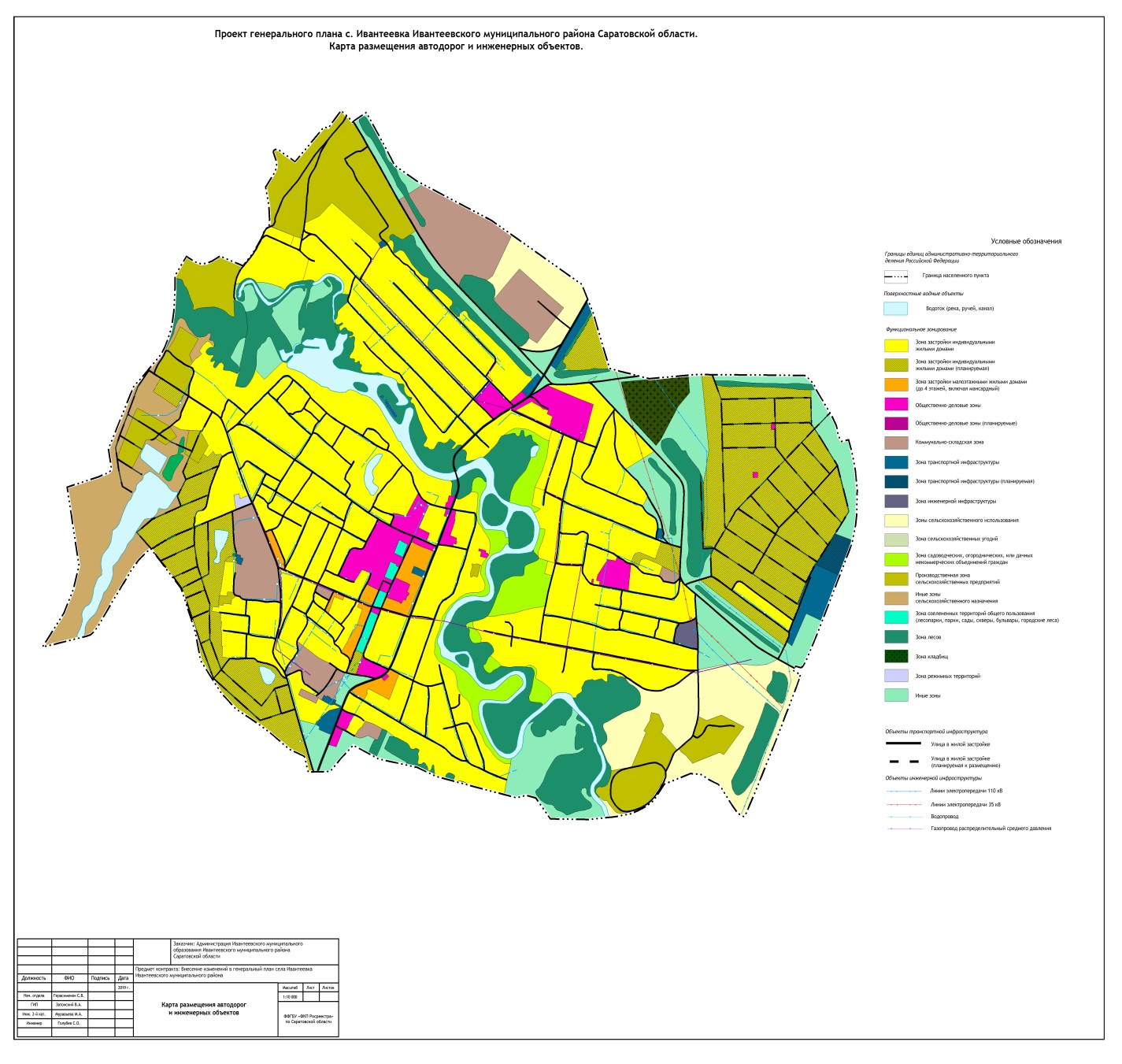 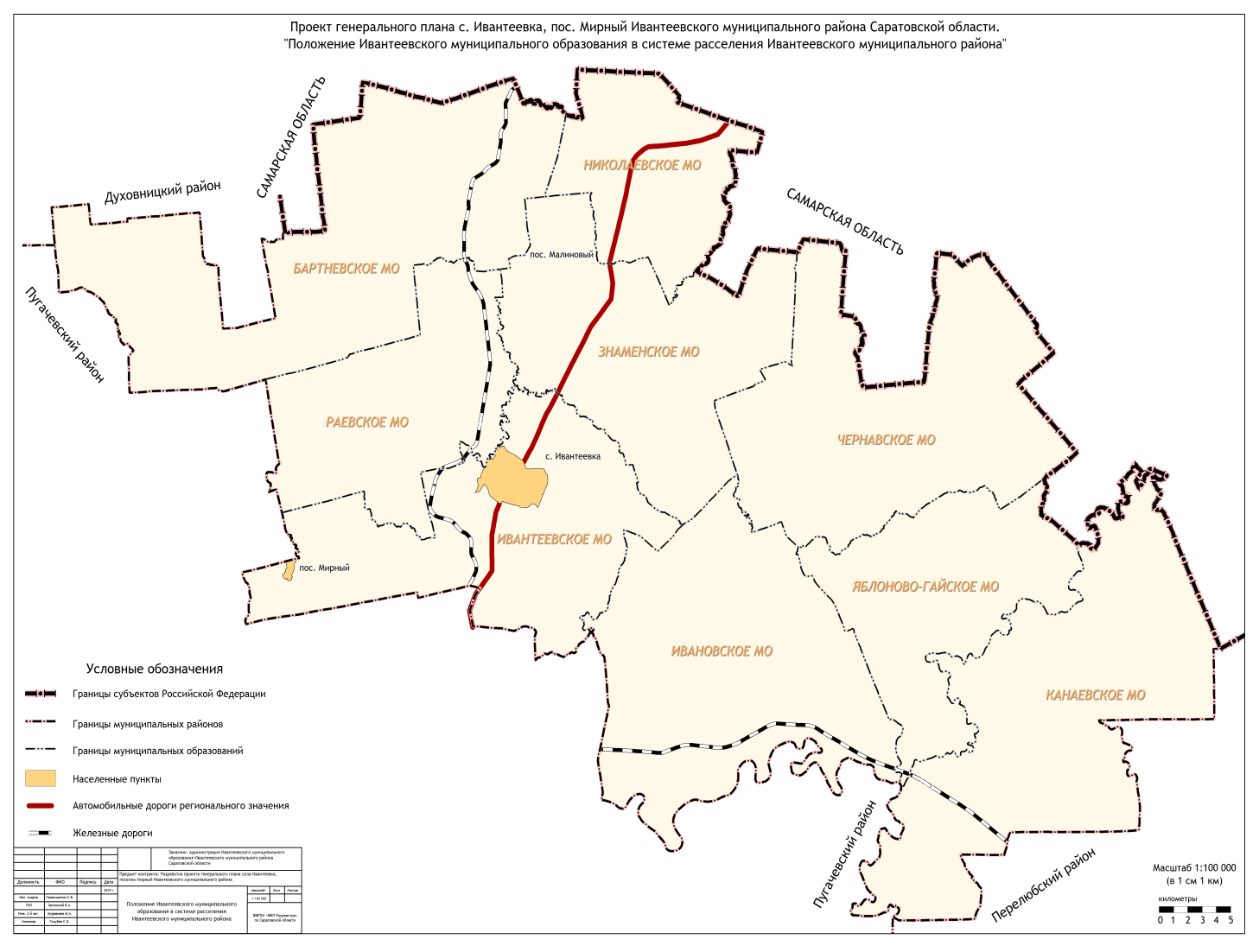 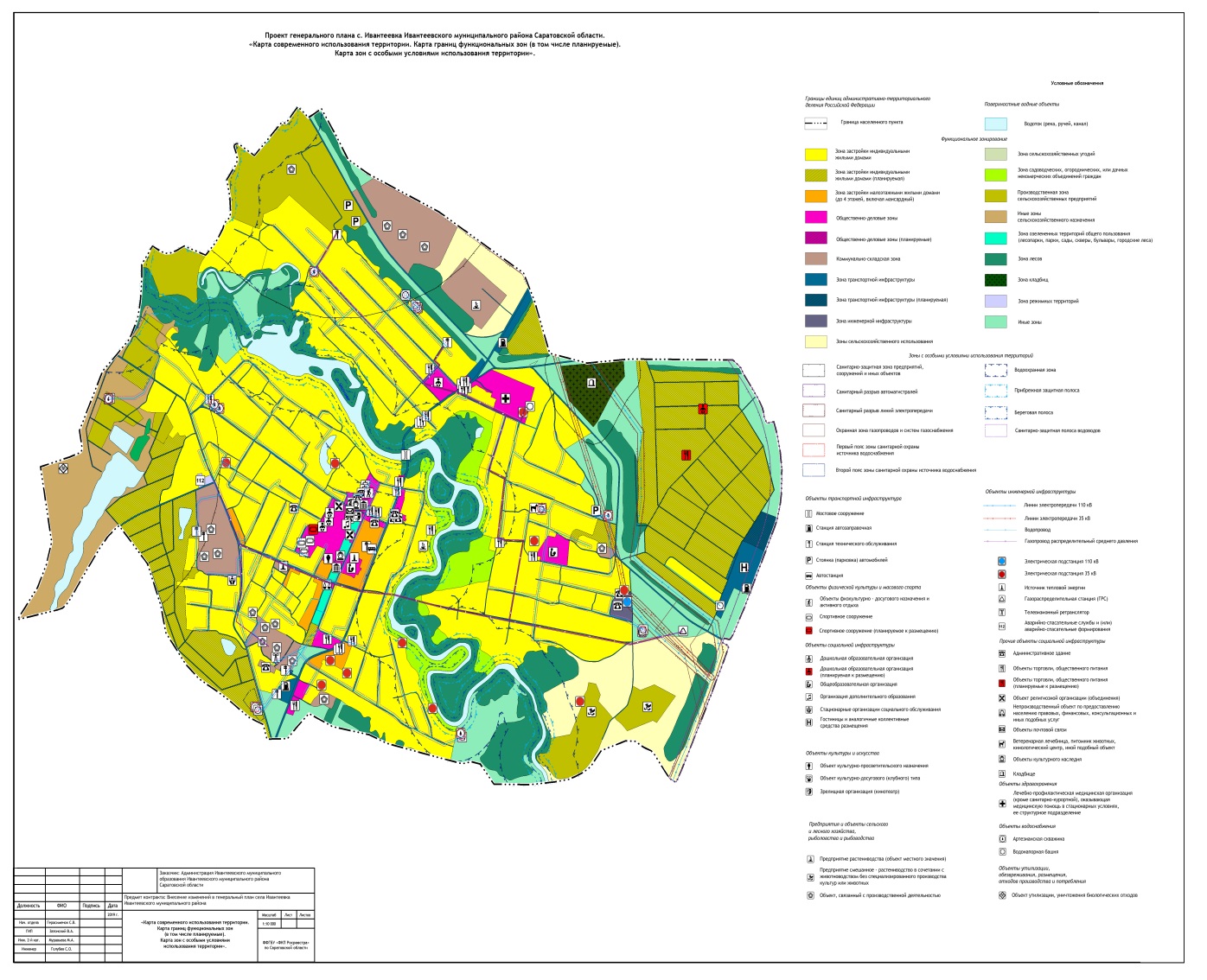 Приложение №2 к решению районного Собрания от 27.11.2019 г. №77«О внесении изменений в генеральный план Ивантеевского муниципального образования Ивантеевского муниципального района Саратовской области»«ФИЛИАЛ ФГБУ «ФКП РОСРЕЕСТРА» ПО САРАТОВСКОЙ ОБЛАСТИПроект внесения изменений в генеральный план Ивантеевского муниципального образования Ивантеевского муниципального районаСаратовской областиУтверждаемая частьПоложение о территориальном планированииСОСТАВ ПРОЕКТАВнесение изменений  в генеральный план с. Ивантеевка, п. Мирный Ивантеевского муниципального образования Ивантеевского муниципального района Саратовской области разработан в составе:УТВЕРЖДАЕМАЯ ЧАСТЬТекстовые материалы:Графические материалы:ПриложениеМАТЕРИАЛЫ ПО ОБОСНОВАНИЮ ГЕНЕРАЛЬНОГО ПЛАНАТекстовые материалы:Графические материалы:СОДЕРЖАНИЕПОЛОЖЕНИЕ О ТЕРРИТОРИАЛЬНОМ ПЛАНИРОВАНИИЦели и задачи территориального планированияОсновной целью настоящего проекта является: - определение назначения территории исходя из совокупности социальных, экономических, экологических и иных факторов в целях обеспечения устойчивого развития территорий, развития инженерной, транспортной и социальной инфраструктур, обеспечения учета интересов граждан и их объединений, Российской Федерации, субъектов Российской Федерации, муниципальных образований;- обеспечения планирования дальнейшего поступательного развития территории, ее рационального использования, привлечения инвестиций, обеспечения потребностей населения;- создание условий для планировки территории;- обоснование необходимости резервирования и изъятия земельных участков для размещения объектов местного значения поселения.Согласно градостроительному кодексу подготовка документов территориального планирования осуществляется на основании стратегий (программ) развития отдельных отраслей экономики, приоритетных национальных проектов, межгосударственных программ, программ социально-экономического развития субъектов Российской Федерации, планов и программ комплексного социально-экономического развития муниципальных образований (при их наличии) с учетом программ, принятых в установленном порядке и реализуемых за счет средств федерального бюджета, бюджетов субъектов Российской Федерации, местных бюджетов, решений органов государственной власти, органов местного самоуправления, иных главных распорядителей средств соответствующих бюджетов, предусматривающих создание объектов федерального значения, объектов регионального значения, объектов местного значения, инвестиционных программ субъектов естественных монополий, организаций коммунального комплекса и сведений, содержащихся в федеральной государственной информационной системе территориального планирования.Ранее генеральный план Ивантеевского муниципального образования был разработан ООО «СаратовзапсибНИИпроект-2000» в  2012 г. Генеральным планом Ивантеевского муниципального образования определены основные направления градостроительного развития сельского поселения, проведено функциональное зонирование территорий, разработаны мероприятия по развитию социальной, инженерной, транспортной инфраструктур.2. ПОЛОЖЕНИЕ О ТЕРИИТОРИАЛЬНОМ ПЛАНИРОВАНИИ2.1. Сведения о видах, назначении и наименованиях планируемых для размещения объектов местного значения поселения, местного значения муниципального района, регионального значения, федерального значения, их основные характеристики и местоположениеСведения о планируемых для размещения в пределах территории  с. Ивантеевка, п. Мирный Ивантеевского муниципального образования  Ивантеевского района Саратовской области объектах федерального значения, объектах регионального значения, объектах местного значения, за исключением линейных объектов:- сведения о планируемых для размещения в соответствии с документами территориального планирования Российской Федерации объектах федерального значения не приводятся ввиду отсутствия действующих документов территориального планирования Российской Федерации; - сведения о планируемых для размещения в соответствии с документами территориального планирования Саратовской области объектах регионального значения: В соответствии со схемой территориального планирования Саратовской области, утверждённой постановлением Правительства Саратовской области от 21.05.2019 №345-П, размещение объектов регионального значения в пределах зон не планируется.-  сведения о планируемых для размещения в соответствии с документами территориального планирования Ивантеевского муниципального района Саратовской области объектах местного значения: В соответствии со схемой территориального планирования Ивантеевского муниципального района Саратовской области, утверждённой решением Ивантеевским районным  Собранием Ивантеевского муниципального района Саратовской области  от 20.07.2012 №50     (с изменениями и дополнениями), размещение объектов местного значения в пределах зон планируется: Для развития системы образования предлагается:Мероприятия на первую очередь:Реконструкция СОШ в с. Ивантеевка.Мероприятия на расчетный срок:Проведение капитального ремонта всех существующих учреждений образования.Проведение реконструкции с последующим предоставлением для общего пользования всех существующих при школах Ивантеевского муниципального образования открытых плоскостных спортивных сооружений и укрепление их материально-технической базы.Для развития системы здравоохранения предлагается:Мероприятия на первую очередь: Реконструкция ЦРБ с. Ивантеевка.Проведение капитального ремонта существующих объектов здравоохранения во всех остальных населенных пунктах района, комплектацию их оборудованием и персоналом в соответствии с нормативами.Мероприятия на расчетный срок:Предлагается строительство ФАПа в п. Мирный. Увеличение количества автомобилей системы скорой помощи поселения.Для развития объектов культуры предлагается:Мероприятия на первую очередь: Реконструкция и модернизация существующего клубного фонда с целью его перепрофилирования и приспособления для функционально новых типов учреждений - многофункциональных досуговых центров п. Мирный.Для развития системы спортивных и физкультурно-оздоровительных учреждений предлагается:Мероприятия на первую очередь: Реконструкция здания МУ ДОД ЦДО для детей с. Ивантеевка.Реконструкция с последующим предоставлением для общего пользования существующих при школах открытых плоскостных спортивных сооружений.Для развития системы опеки и попечительства предлагаются следующие мероприятия:Мероприятия на расчетный срок: Строительство в с. Ивантеевка здания детского приюта.Для развития системы коммунального обслуживания предлагаются следующие мероприятия:Мероприятия на расчетный срок: Строительство в с. Ивантеевка общественных уборных.Для развития производственной сферы предлагаются следующие мероприятия:Мероприятия на расчетный срок: Расширить производственные площадки поселения.Для развития транспортной инфраструктуры предлагаются следующие мероприятия:Мероприятия на первую очередь: Усовершенствования остановочных пунктов.Создание безопасных и удобных пешеходных переходов.Мероприятия на расчетный срок: Строительство автодороги межмуниципального значения Мирный -  Дороговиновка (Пугачёвский район).Реконструкция моста через пруд на автомобильную дорогу Ивантеевка  -  Мирный.Реконструкция и ремонт автомобильных дорог.Повышение качества их содержания.Реконструкция улиц населённых пунктов до улиц с твердым покрытием.Осуществить замену водопропускных труб и мостов с недостаточными техническими параметрами (габарит, грузоподъемность и т.д.).Для развития рекреационных функций территории предлагаются следующие мероприятия:Мероприятия на первую очередь: Разработать схему туристических маршрутов (пешеходных, велосипедных, автомобильных, водных и пр.) по территории Ивантеевского муниципального образования, с учетом структуры природно-ресурсного потенциала объектов рекреации. Обустроить наиболее перспективные (часто посещаемые) участки туристско-рекреационных зон для кратковременного посещения.Для развития инженерной инфраструктуры территории предлагаются следующие мероприятия:ГазоснабжениеМероприятия на первую очередь: Проведение реконструкции ГРС Ивантеевка.Провести диагностику оборудования ГРП и ШРП, срок эксплуатации которых истечет в период до 2025 г.Увеличение производительности ГРС с. Ивантеевка путем реконструкции ГРС Ивантеевка.Установить собственников бесхозяйных межпоселковых газопроводовМероприятия на расчетный срок:Проведение диагностики оборудования ГРПШ, завершивших свой срок службы.Замена стальных газопроводов, построенных в период с 1976 по 1985 гг., в связи с истечением срока эксплуатации.ЭлектроснабжениеМероприятия на первую очередь: Капитальный ремонт или замена силовых трансформаторов 10/0.4 кВ, эксплуатирующихся более 35 лет (70–100% износ) Реконструкция ВЛ-110 кВ, ВЛ-35 кВ, ВЛ-10 кВ, эксплуатирующихся более 35 лет (70–100% износ). Мероприятия на расчетный срок: Котельные Ивантеевского муниципального образования, объекты водоснабжения и здравоохранения, объекты соцкультбыта, крупные объекты агропромышленного комплекса необходимо обеспечить двусторонним электроснабжением от независимых источников питания. Произвести замену металлических трансформаторных подстанций (КТП) на более безопасные и надежные в плане электроснабжения, закрытые КТП.Водоснабжение и водоотведениеМероприятия на первую очередь:Улучшение качества воды, путем установки станций водоподготовки на водозаборах.Проектом предусматривается проектирование водопроводной сети в населённых пунктах в с. Ивантеевка и п. Мирный кольцевой, с установкой на них пожарных гидрантов.Отвод дождевых и талых вод с проезжей части улиц и прилегающей к ним территории с. Ивантеевка осуществить сетью закрытых водостоков, а в районе малоэтажной застройки с. Ивантеевка и п. Мирный открытыми водостоками, канавами и лотками, со сбросом воды на рельеф.Предусмотреть строительство канализационных очистных сооружений и ливневой канализации в с. Ивантеевка, с внедрением технологии обеззараживания сточных вод методом ультрафиолетового облучения (УФО).Предусмотреть комплекс мероприятий по освоению ресурсов подземных вод для качественного питьевого водоснабжения населения.Вывести из водоохранных зон все объекты сельскохозяйственного производства (животноводческие комплексы, фермы и предприятия по переработке сельскохозяйственной продукции).В населённых пунктах, использующих воду из открытых источников запланировать строительство новых систем водоподготовки поверхностных вод на основе современных способов обеззараживания воды (УФ-облучение, озонирование, сорбционная очистка).В целях сокращения потерь воды в системах водоснабжения провести замену ветхих водонапорных башен и изношенных водопроводных сетей.В целях поддержки чистоты и качества воды предусмотреть ремонт и очистку существующих прудов использующихся для хозяйственно-питьевого водоснабжения.В целях улучшения качества питьевой воды периодически проводить ремонт и очистку всех существующих шахтных колодцев использующихся для питьевого водоснабжения.Мероприятия на расчетный срок:Полностью завершить охват централизованным водоснабжением всех населённых пунктов образования.Провести замену всей разводящей сети из металлических труб на долгоживущие пластмассовые трубы.Предусмотреть строительство канализации и очистных сооружений в населённых пунктах, промышленных и сельскохозяйственных предприятиях.Создать пруды отстойники с дальнейшей переработкой илов в компост для сельскохозяйственного производства.РадиовещаниеМероприятия на первую очередь: Восстановление оборудования сети проводного вещания, с последующим расширением зоны охвата населения проводным радиовещанием.Установка дополнительных ретрансляторов.Мероприятия на расчетный срок:Рекомендуется установка громкоговорителей в каждом населенном пункте района, для возможности быстрого и своевременного оповещения населения при ЧС.Телефонная связьМероприятия на первую очередь:Проложить волоконно-оптические соединительные линии связи ВОЛС. Увеличить номерную ёмкость существующих АТС.Обеспечить бесперебойную связь в поселении.Почтовая связьМероприятия на первую очередь:Принять региональный нормативно-правовой акт об обязательном предоставлении помещений для объектов почтовой связи в районах жилой застройки, а также оказания содействия в реконструкции, капитальном и текущем ремонте или замене помещений, занимаемых отделениями почтовой связи.Предусмотреть компенсацию затрат на оказание традиционных услуг при государственном регулировании тарифов.Оснастить объекты почтовой связи компьютерной и оргтехникой, средствами механизации.Осуществить капитальный ремонт.Предусмотреть обновление парка машин и увеличение их численности.Для решения задач оптимизации и развития экономики Ивантеевского муниципального образования предлагаются следующие мероприятия:Мероприятия на первую очередь:Строительство свиноводческого комплекса на территории с. Ивантеевка.Мероприятия на расчетный срок:Строительство мясоперерабатывающего предприятия в с. ИвантеевкаСоздание кооперативных (частных) МТС, а также станций по техническому обслуживанию оборудования животноводческих ферм создание кооперативных (частных) МТС, а также станций по техническому обслуживанию оборудования животноводческих ферм.Для решения задач по рациональному природопользованию:Мероприятия на первую очередь:Санитарная очистка и благоустройство прудов.Обеспечение проточности водоёмов.Расширение сети пляжей.Мероприятия на расчетный срок:Устройство пляжей.Увеличение площади зелёных насаждений общего пользования.Реконструкция и благоустройство территорий лесов с высадкой необходимого количества деревьев и кустарников.Необходимо существенно расширить видовой состав применяемых растений, адаптированных к местным условиям произрастания. В области в связи с решением вопросов местного значения сельского поселения:1. Восстановление оборудования сети проводного вещания, с последующим расширением зоны охвата населения проводным радиовещанием. 2. Оснащение и укомплектовка радиостудии для возможности осуществления информирования населения, использования эфирного радиовещания для оповещения населения поселений при возникновении ЧС природного и техногенного характера, а также в особый период.3.Установка громкоговорителей для возможности быстрого и своевременного оповещения населения при ЧС.Особенности размещения мероприятий по территориальному планированиюПредложения, содержащиеся в проекте генерального плана населённых пунктов с. Ивантеевка, п. Мирный Ивантеевского муниципального образования Ивантеевского муниципального  района Саратовской области, не предполагают изменения существующих границ земель лесного и водного фонда, границ земельных участков, находящихся в собственности Российской Федерации и Саратовской области, границ территорий объектов культурного наследия и границ зон планируемого размещения объектов капитального строительства федерального и регионального значения. 3. ГРАНИЦЫ НАСЕЛЕННЫХ ПУНКТОВВ целях реализации положений настоящего проекта требуется установление границ населенного пункта.Устанавливаемые границы населенного пункта отображены на Карте современного использования территории в составе графических материалов настоящего проекта. Изменения границ территорий населенных пунктов, представлены в таблице 3.1 и на Карте современного использования территории.4. ПРИЛОЖЕНИЕ4.1.Общие положенияНастоящее приложение разработано в соответствии с требованиями п. 5.1 ст.23 Градостроительного кодекса Российской Федерации и является обязательной частью проекта генерального плана населенных пунктов  - с. Ивантеевка, п. Мирный Ивантеевского муниципального образования Ивантеевского муниципального района Саратовской области.Графическое и текстовое описание местоположения границ населенного пункта подготовлены в соответствии с Приказом Министерства экономического развития РФ от 23 ноября 2018 г. № 650 "Об установлении формы графического описания местоположения границ населенных пунктов, территориальных зон, особо охраняемых природных территорий, зон с особыми условиями использования территории, формы текстового описания местоположения границ населенных пунктов, территориальных зон, требований к точности определения координат характерных точек границ населенных пунктов, территориальных зон, особо охраняемых природных территорий, зон с особыми условиями использования территории, формату электронного документа, содержащего сведения о границах населенных пунктов, территориальных зон, особо охраняемых природных территорий, зон с особыми условиями использования территории.ОПИСАНИЕ МЕСТОПОЛОЖЕНИЯ ГРАНИЦ НАСЕЛЕННЫХ ПУНКТОВ С. ИВАНТЕЕВКА, П. МИРНЫЙ ИВАНТЕЕВСКОГО МУНИЦИПАЛЬНОГО ОБРАЗОВАНИЯ ИВАТЕЕВСКОГО МУНИЦИПАЛЬНОГО РАЙОНА САРАТОВСКОЙ ОБЛАСТИ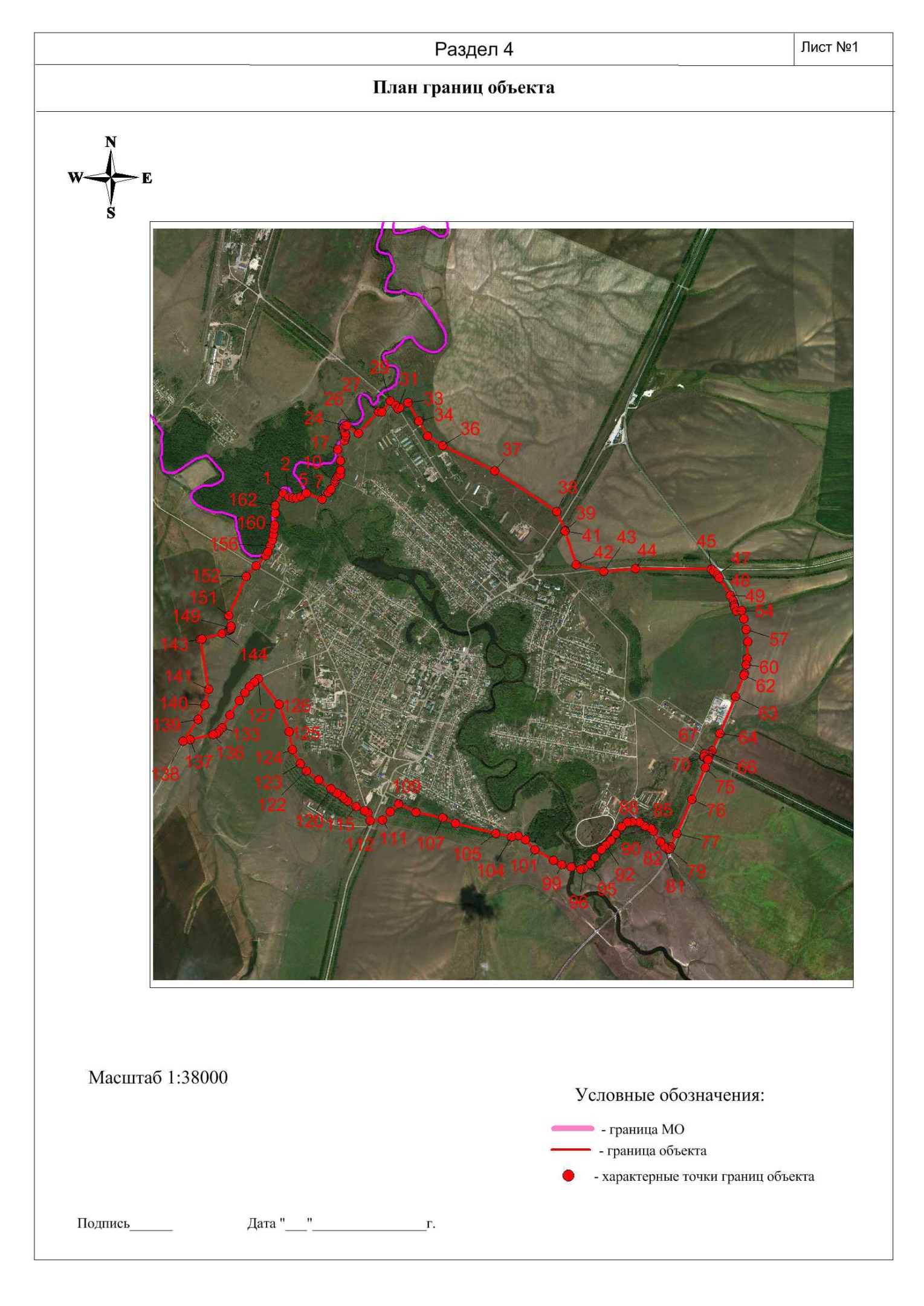 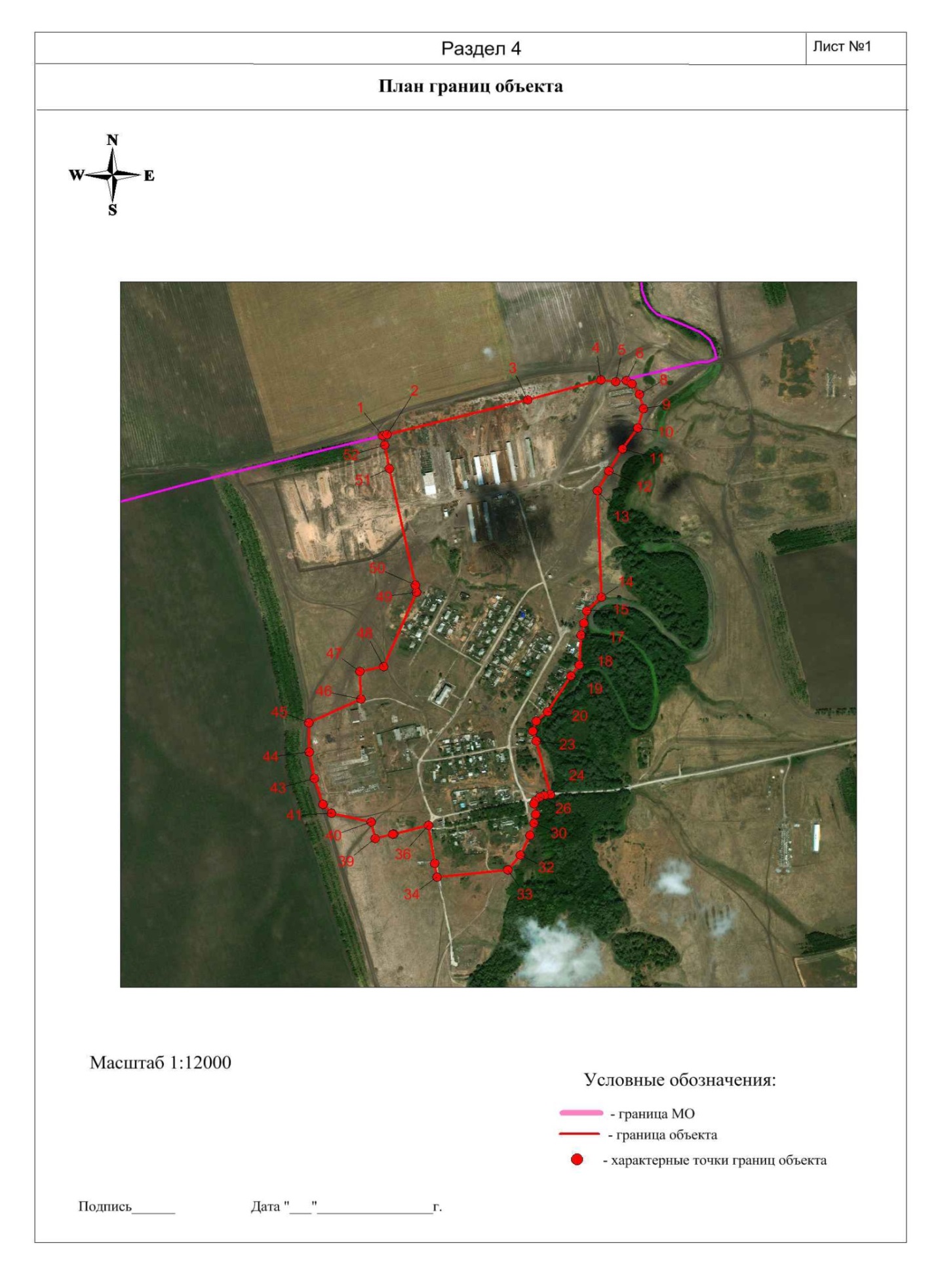 Решение от 27.11.2019 №78«Об утверждении генерального плана населенного пункта  - с. Ивановка Ивановского муниципального образования Ивантеевского муниципального района Саратовской области»В соответствии с Федеральными законами от 29 декабря 2004 года  №191-ФЗ «О введении в действие градостроительного Кодекса Российской Федерации», от 06 октября 2003 года №131-ФЗ «Об общих принципах организации местного самоуправления в Российской Федерации», распоряжением Правительства Саратовской области от 27.02. 2017 г. №41-ПР в части внесения сведений о границах населенных пунктов и территориальных зон в ЕГРН, с учётом протокола и заключения о результатах публичных слушаний, Уставом Ивантеевского муниципального района Ивантеевское районное Собрание РЕШИЛО:	1. Утвердить генеральный план населенного пункта - с. Ивановка Ивановского муниципального образования Ивантеевского муниципального района Саратовской области (приложение №1, №2).2. Опубликовать настоящее решение в официальном информационном бюллетене «Вестник Ивантеевского муниципального района» и разместить на сайте администрации Ивантеевского муниципального района в сети «Интернет».3. Настоящее решение вступает в силу со дня официального опубликования.Приложение №1 к решению районного Собрания от 27.11.2019 г. №78 «Об утверждении  генерального плана населенного пункта  - с. Ивановка Ивановского муниципального образования Ивантеевского муниципального района Саратовской области» «ФИЛИАЛ ФГБУ «ФКП РОСРЕЕСТРА» ПО САРАТОВСКОЙ ОБЛАСТИПроект генерального плана населенного пункта – с. Ивановка Ивановского муниципального образования Ивантеевского муниципального районаСаратовской областиМатериалы по обоснованию генерального планаПояснительная запискаСОСТАВ ПРОЕКТАГенеральный план с. Ивановка Ивановского муниципального образования Ивантеевского муниципального района Саратовской области разработан в составе:УТВЕРЖДАЕМАЯ ЧАСТЬТекстовые материалы:Графические материалы:ПриложениеМАТЕРИАЛЫ ПО ОБОСНОВАНИЮ ГЕНЕРАЛЬНОГО ПЛАНАТекстовые материалы:Графические материалы:СОДЕРЖАНИЕВВЕДЕНИЕГенеральный план с. Ивановка Ивановского муниципального образования  Ивантеевского  муниципального района Саратовской области разработан филиалом ФГБУ «ФКП Росреестра» по Саратовской области  по заказу (ООО «Межрегиональный кадастровый центр – БТИ) администрации Ивантеевского муниципального района Саратовской области в соответствии с договором № 1/3 от 28.02.2019. В основу данной работы положены:техническое задание на проектирование; Градостроительный кодекс Российской Федерации с изменениями и дополнениями;Земельный кодекс Российской Федерации с изменениями и дополнениями;Водный кодекс Российской Федерации с изменениями и дополнениями;Лесной кодекс Российской Федерации с изменениями и дополнениями;Федеральный закон от 06.10.2003 № 131-ФЗ «Об общих принципах местного самоуправления в Российской Федерации»;Федеральный закон от 10.01.2002 №7-ФЗ «Об охране окружающей среды» с изменениями и дополнениями;Федеральный закон от 27.07.2006 №149-ФЗ «Об информации, информационных технологиях и о защите информации» с изменениями и дополнениями;Федеральный закон от 25.06.2002 № 73-ФЗ «Об объектах культурного наследия (памятниках истории и культуры) народов Российской Федерации»;Федеральный закон от 14.03.1995 № 33-ФЗ «Об особо охраняемых природных территориях»;Федеральный закон от 08.11.2007 № 257-ФЗ «Об автомобильных дорогах и о дорожной деятельности в Российской Федерации и о внесении изменений в отдельные законодательные акты Российской Федерации»;Федеральный закон от 22.07.2008 № 123-ФЗ «Технический регламент о требованиях пожарной безопасности»;Приказ Минрегиона России от 26.05.2011 № 244 «Об утверждении Методических рекомендаций по разработке проектов генеральных планов поселений и городских округов»;Приказ Министерства экономического развития РФ от 9.01.2018 № 10 "Об утверждении Требований к описанию и отображению в документах территориального планирования объектов федерального значения, объектов регионального значения, объектов местного значения и о признании утратившим силу приказа Минэкономразвития России от 7.12.2016  N 793"Приказ Министерства экономического развития РФ от 21.07.2016  N 460 "Об утверждении порядка согласования проектов документов территориального планирования муниципальных образований, состава и порядка работы согласительной комиссии при согласовании проектов документов территориального планирования"Приказ Министерства экономического развития РФ от 23.11.2018  N 650 "Об установлении формы графического описания местоположения границ населенных пунктов, территориальных зон, особо охраняемых природных территорий, зон с особыми условиями использования территории, формы текстового описания местоположения границ населенных пунктов, территориальных зон, требований к точности определения координат характерных точек границ населенных пунктов, территориальных зон, особо охраняемых природных территорий, зон с особыми условиями использования территории, формату электронного документа, содержащего сведения о границах населенных пунктов, территориальных зон, особо охраняемых природных территорий, зон с особыми условиями использования территории, и о признании утратившими силу приказов Минэкономразвития России от 23.03.2016  N 163 и от 4 мая 2018 г. N 236 "нормативно-технические документы в области градостроительства;Нормативы градостроительного проектирования (региональные и местные);Иные федеральные законы, нормативно-правовые акты Президента Российской Федерации, Правительства Российской Федерации, нормативно-правовые акты федеральных органов исполнительной власти, регулирующие  отношения в области территориального планирования;Закон Саратовской области от 9.10.2006 N 96-ЗСО "О регулировании градостроительной деятельности в Саратовской области";Стратегия социально-экономического развития Саратовской области до 2030 года, утвержденная Постановлением  Правительства Саратовской области от 30.06.2016  N 321-П Нормативно-правовые акты органов местного самоуправления;Долгосрочные областные и муниципальные целевые программы;Технические регламенты;СанПиН 2.2.1/2.1.1.1200-03 "Санитарно-защитные зоны и санитарная классификация предприятий, сооружений и иных объектов";СНиП 2.06.15-85 "Инженерная защита территории от затопления и подтопления";Постановление администрации № 105 от 19.02.2019 года о подготовке проекта Генерального плана населенного пункта: село Ивановка Ивановского муниципального образования Ивантеевского муниципального района Саратовской области; Иные нормативы и правила.Исходные данные предоставлены: - администрацией Ивантеевского муниципального района Саратовской области. В основу генерального плана положены документы о прогнозах развития поселения, принятые на региональном и муниципальном уровнях. В Генеральном плане определены основные параметры развития муниципального образования: перспективная численность населения, объемы жилищного строительства, необходимые для жилищно-коммунального строительства территории, основные направления транспортного комплекса и инженерной инфраструктуры. В проекте выполнено зонирование территорий с выделением жилых, общественно-деловых, производственных, рекреационных зон, территорий для развития других функций городского комплекса. Проектные решения генерального плана являются основанием для разработки документации по проектам планировки территорий поселения, а также отраслевых схем размещения отдельных видов строительства, развития транспортной, инженерной и социальной инфраструктур, охраны окружающей среды. В генеральном плане определены следующие сроки его реализации: I этап- первая очередь генерального плана населенного пункта, на которую планируются первоочередные мероприятия до 2024 г.; II этап - расчетный срок генерального плана, на который рассчитаны все планируемые мероприятия генерального плана –2039 г.Картографические материалы оформлены в соответствии с приказом Министерства  экономического развития РФ от 09.01.2018 г. №10 «Об утверждении требований к описанию и отображению в документах территориального планирования объектов федерального значения, объектов регионального значения, объектов местного значения».Работа выполнена отделом кадастровых и землеустроительных работ филиала ФГБУ «ФКП Росреестра» по Саратовской области 	Авторский коллектив проекта:С. В. Герасименок – начальник отдела;В. А. Затонский – ведущий инженер;М. А. Муравьева – инженер II категории;С. О. Голубев – инженер.Графические материалы Проекта разработаны с использованием программного продукта ГИС «MapInfo»; специализированного приложения для ГИС MapInfo «Территориальное планирование», разработанное компанией ООО «ЭСТИ МАП».Создание и обработка текстовых материалов проводилась с использованием пакетов программ «Microsoft Office».При подготовке данного проекта использовано лицензионное программное обеспечение, являющееся собственностью филиала ФГБУ «ФКП Росреестра» по Саратовской области.Список принятых сокращений:МО		муниципальное образованиеДДУ		детское дошкольное учреждениеДОУ		детское образовательное учреждениеМДОУ	муниципальное дошкольное образовательное учреждениеМОУ		муниципальное образовательное учреждениеСОШ		средняя общеобразовательная школаООШ		общая общеобразовательная школаСТП		схема территориального планированияЦРБ		центральная районная больницаФАП		фельдшерско-акушерский пунктСДК		сельский дом культурыСЗЗ		санитарно-защитные зоныЛЭП		линии электропередачВОЛС	волоконно-оптические линии связиЖКХ		жилищно-коммунальное хозяйствоГРП		газораспределительный пунктГРС		газораспределительная станцияТП		трансформаторная подстанцияЭГП		экономико-географическое положениеЗСО		закон Саратовской областиФЗ		Федеральный ЗаконАвторы проекта выражают благодарность Главе администрации Ивантеевского муниципального района – Басову В.В., заместителю главы администрации Ивантеевского муниципального района по строительству, промышленности, ЖКХ, водоснабжению и водоотведению Савенкову Ю.Н., архитектору Кузнецову В.Ю., всем работникам подразделений администрации Ивантеевского муниципального района и администрации Ивантеевского муниципального образования за участие и помощь в предоставлении информации.ЦЕЛИ И ЗАДАЧИОсновной целью настоящего проекта генерального плана с. Ивановка является: - определение назначения территорий исходя из совокупности социальных, экономических, экологических и иных факторов в целях обеспечения устойчивого развития территорий, развития инженерной, транспортной и социальной инфраструктур, обеспечения учета интересов граждан и их объединений, Российской Федерации, субъектов Российской Федерации, муниципальных образований;- обеспечения планирования дальнейшего поступательного развития территории, ее рационального использования, привлечения инвестиций, обеспечения потребностей населения;- создание условий для планировки территории;Задачи разработки проекта генерального плана:- решение вопросов социально-экономического развития, разработки и утверждения в установленном порядке программ в области комплексного социально-экономического развития муниципального образования, долгосрочных целевых программ (подпрограмм), реализуемых за счет средств федерального бюджета, бюджета субъекта Российской Федерации, местного бюджета, а также для приведения перечисленных программ в соответствие с утвержденными генеральными планами поселений, городских округов;- решение вопросов при установлении границ муниципальных образований и населённых пунктов, принятии решений о переводе земель из одной категории в другую, планировании и организации рационального использования земель и их охраны, последующей подготовке градостроительной документации других видов;- разработка документации по планировке территории, предусматривающей размещение объектов федерального, регионального или местного значения, схем охраны природы и природопользования, схем защиты территорий, подверженных воздействию чрезвычайных ситуаций природного и техногенного характера, лесных планов, проектов зон охраны объектов культурного наследия, других документов, связанных с разработкой проектов границ зон с особыми условиями использования территорий территории;- определение пространственной модели развития сельского поселения, её целевых ориентиров, в том числе, в случае необходимости, формирование предложений по изменению границ населенных пунктов, состава населенных пунктов сельского поселения;- предупреждение чрезвычайных ситуаций природного и техногенного характера, стихийных бедствий, эпидемий и ликвидации их последствий;- определение территориальной организации сельского поселения;- рациональное функциональное зонирование территории с определением параметров функциональных зон;- решение вопросов по размещению территорий жилищного строительства; - обеспечение условий для повышения инвестиционной привлекательности поселения, стимулирования жилищного и коммунального строительства, деловой активности и производства, торговли, науки, туризма и отдыха, а также обеспечение реализации мероприятий по развитию транспортной инфраструктуры; - подготовка предложений по оптимизации системы расселения на территории поселения, с учетом создаваемых и ликвидируемых населенных пунктов (при наличии), а также существующей и прогнозируемой маятниковой миграции.Цель Генерального плана с. Ивановка – разработка долгосрочной градостроительной стратегии на основе принципов устойчивого развития, создания благоприятной городской среды. Устойчивое развитие поселения предполагает обеспечение существенного прогресса в развитии основных секторов экономики, повышение инвестиционной привлекательности, повышение уровня жизни и условий проживания населения, достижение долговременной экологической безопасности города и смежных территорий, рациональное использование всех видов ресурсов, современные методы организации транспортных и инженерных систем, создание благоприятной для жизни городской среды. Цель устойчивого развития градостроительной системы - улучшение условий жизни, сохранение и приумножение всех ресурсов для будущих поколений. Основными задачами Генерального плана, на решение которых направлены основные разделы проекта, являются:  Разработка мероприятий по качественному улучшению состояния среды поселения – реконструкция и благоустройство всех территорий МО;Функциональное зонирование для размещения жилищного строительства, обслуживания, производства, отдыха и других функций; Мероприятия по оптимизации экологической ситуации; Мероприятия по развитию системы зеленых насаждений и благоустройства поселения, развитию транспортной и инженерной инфраструктур.ОБЩИЕ СВЕДЕНИЯ О МУНИЦИПАЛЬНОМ ОБРАЗОВАНИИСело Ивановка Ивановского муниципального образования Ивантеевского муниципального района Саратовской области, расположено в Заволжье, на реке Чернава, примерно в 16 км в юго-восточном направлении от районного центра села Ивантеевка. Ивановское МО граничит с муниципальными образованиями Ивантеевского МР – на северо-западе с Ивантеевским, на севере со Знаменским, на северо-востоке с Чернавским,  на востоке с Яблоново-Гайским. Внешняя граница Ивановского сельского поселения на протяжении 53 км совпадает с границей  Пугачевского муниципального района.Ивановское МО занимает по площади 3-е место в районе (270,2 км2) (табл. 1.1) и 6-е по численности населения (табл. 1.2).Село Ивановка является административным центром Ивановского муниципального образования.Общая численность населения, проживающего в с. Ивановка на 2019 г. составляет 951 человек, что составляет 98,9 % от населения Ивановского МО.Через территорию населенного пункта с. Ивановка проходит дорога от районного центра  с. Ивантеевки в направлении на с. Журавлиха, поворачивая затем на с. Горелый Гай.Таблица 1.1 Площадь территории Ивановского муниципального района по образованиямТаблица 1.2 Численность населения Ивановского муниципального района по образованиям на 2018 г.На территории муниципального образования осуществляется местное самоуправление, принят Устав, действуют выборные всеобщим голосованием граждан, проживающих на территории сельского поселения, органы исполнительной и представительной власти.В состав сельского поселения входят 3 населенных пункта (табл. 1.3).Таблица 1.3  Населенные пункты, входящие в состав Ивановского МО Историческая справкаПервые поселенцы с.Ивановка представляли собой смесь племен белых и пестрых кичках, шитых разноцветными шерстями и унизанных разного рода бусами. Тут были и русские выходцы из разных центральных губерний и городов, также отличающихся друг от друга образом жизни, наречием и одеждой. Прежде других в первом пятилетии девятнадцатого столетия на место, где находится улица Ломовка, поселились несколько семей выходцев из города Ломова Пензенской губернии, к ним через некоторое время присоединились выходцы из города Пронска Рязанской губернии, затем пришли сюда же выходцы из с. Семенова той же губернии. Они поселились там, где сейчас находится улица Семеновка. Каждая прибывающая группа переселенцев селилась отдельно от других уже поселившихся здесь и поселение это получало название того города или села, откуда они вышли. Настоящее свое название селение получило тогда, когда приезжал инженер нарезать землю. Имя этого инженера было — Иван. Узнав, что деревня не имеет общего названия, он дал ей название, произведенное от своего имени.
Население до 1921 года было около 7000 человек, после 1921 года осталось около 3000 человек.В 1924 году в Ивановке было 557 дворов, была организована коммуна, одна сельхозартель, одно кооперативное объединение инвалидов.В 1928 г. территория Пугачевского района, в состав которого входил ныне существующий Ивантеевский, после 77-летнего пребывания в Самарской губернии (с 1851 г.), вновь вернулся под управление Саратова, который становится центром формирующегося Саратовского края.В 1930 г. был образован Нижне-Волжский край, куда стал входить и вновь образованный Ивантеевский район. В 1934 г. он вошел в Саратовскую область, образованную из реорганизованного Нижне-Волжского края.В 1964 г., после реформ по укрупнению, район вновь вошел в состав Пугачевского района, однако уже в конце 1967 г. стал самостоятельной административно-территориальной единицей.С этого времени началось бурное развитие района. Было положено начало строительству жилых домов, административных зданий, создания предприятий, развития инфраструктуры района.В связи с вступлением в силу Федерального закона № 131-ФЗ от 06.10.2003 года «Об общих принципах организации местного самоуправления в Российской Федерации» в полном объеме и Законом Саратовской области от 29 декабря 2004 года № 114 — ЗСО «О муниципальных образованиях входящих в состав Ивантеевского муниципального района» (с изменениями от 01 февраля 2006 года), а также в связи с ликвидацией окружных администраций ОМО Ивантеевского района, для выполнения функций, определяемых данными законами — 01.01.2006 года образовано Ивановское муниципальное образование Ивантеевского муниципального района Саратовской области (поселение).Административным центром поселения является село Ивановка.В состав Ивановского муниципального образования в соответствии с указанным законом области входят следующие населенные пункты:
с. Ивановка, с. Гусиха, с. Журавлиха. Особенности экономико-географического положенияПоложение с. Ивановка занимает довольно благоприятное экономико-географическое положение и характеризуется следующими показателями: наличие развитой автомобильной и железнодорожной инфраструктуры, водного объекта, положение села в системе расселения, близость положения по отношению к межрайонному центру (г. Пугачев) и районному (с. Ивантеевка). Все вышеперечисленное является важным условием развития территории, так называемым основным нематериальным активом. Однако, существует ряд факторов, негативно отражающихся на ЭГП, таких как удаленность от областного центра и главной водной артерии – реки Волги. Периферийное положение также является неблагоприятным фактором.Таким образом, приведенные характеристики географического положения села позволяют оценить его, в основном, как благоприятное для последующего развития в нем традиционных отраслей.Максимальный потенциал развития территории складывается из правильного использования выгод своего экономико-географического положения, экономического взаимодействия с другими территориями, инвестиций, объема производства, бюджета, миграционного прироста.АНАЛИЗ СОВРЕМЕННОГО СОСТОЯНИЯ ТЕРРИТОРИИПриродные условия и ресурсыКлиматические условия Для Ивановского муниципального образования характерен континентальный климат умеренных широт с холодной малоснежной зимой и жарким засушливым летом.Вследствие континентальности климата в муниципальном образовании наблюдаются резкие колебания температуры воздуха, средняя годовая амплитуда колеблется от 34,5 до 35,6°С. Наиболее низкие температуры приходятся на январь (− 13,0°С), высокие — на июль (+22,6°С). Среднегодовая температура воздуха на территории муниципального образования составляет 4,7°С. Абсолютный годовой максимум +40°С, абсолютный минимум –44°С. Период активной вегетации (переход со средней температурой более +10°С) равен 152 дням, начало — 27 апреля, конец — 28 октября. Сумма температур выше +10°С составляет 27-36°.Заморозки в воздухе начинаются в конце октября и заканчиваются в начале мая, сход снега происходит в первой декаде апреля. Средняя продолжительность безморозного периода 154 дня. Устойчивый снежный покров образуется в конце ноября — начале декабря (средняя дата 2 декабря), сход происходит в первой декаде апреля (средняя дата 9 апреля). Продолжительность залегания снежного покрова 120-136 дней.Высота снежного покрова за зиму составляет 20-23 см, максимальная — 30 см, минимальная — 10 см. Число дней с метелью — 29.Средняя глубина промерзания почвы 18 см в декабре, до 51 см в марте, наибольшая — 100 см, наименьшая — 25 см.Среднегодовое количество осадков составляет 318 мм, из них на тёплый период приходится 211 мм, на холодный — 107 мм.Летние осадки имеют ливневый характер, что обусловливает развитие водной эрозии. В холодной период (ноябрь-март) осадки выпадают, в основном, в виде снега.В течение года преобладают ветры западного, северо-западного, северо-восточного и северного направлений. В холодное время года (зимой) преобладают северо-западные, а летом юго-восточные ветры. Среднегодовая скорость ветра 4,6 м/с.По агроклиматическому районированию Саратовской области территория Ивановского муниципального образования относится к засушливому району и имеет такие отрицательные стороны, как засушливость и сухость, что, в свою очередь, требует обязательного проведения всех мероприятий по накоплению и сохранению влаги. Велика вероятность как весенних, так и осенних заморозков.В целом же климатические условия Ивановского муниципального образования планировочных ограничений не вызывают и достаточно благоприятны для промышленного и гражданского строительства.Гидрографическая сетьГидрографическая сеть района развита сравнительно слабо и представлена рядом речных долин и балок, принадлежащих бассейну р. Волги. Главные водные артерии территории — реки Большой Иргиз, Чернава а также сеть балок и оврагов. Река Большой Иргиз протекает по территории МО на протяжении сорока километров и является его естественной южной границей.Река Чернава дренирует большую часть территории Ивановского муниципального образования. Это неширокий приток реки Малый Иргиз, протянувшийся более чем на 30 километров по территории Ивановского муниципального образования. Впадает в Малый Иргиз вблизи железнодорожной станции Тополек. Русло реки извилистое, обрамлённое на всём протяжении пойменными рощами и многочисленными оврагами. Большая часть реки протекает через поля и степи, что помогает в поливе плодородных земель.По гидрологическому режиму реки района относятся к типу равнинных и имеют преимущественно снеговое питание.Основным источником питания подземных вод являются атмосферные осадки. В зависимости от характера рельефа, литологического состава пород и условий питания зеркало первого от поверхности горизонта подземных вод залегает на различных глубинах, но не глубже 25-30 метров. В соответствии с изменением климатических и ландшафтных условий в пределах района прослеживается зональность изменения глубины залегания грунтовых вод, которая в значительной степени нарушается местными азональными факторами.В условиях сухого климата большое значение имеют грунтовые воды. На земную поверхность они выходят в балках и в оврагах, а также питают местные реки. Геологическая и геоморфологическая характеристикаВ геологическом строении территории принимают участие отложения различных геологических эпох и возрастов — от каменноугольного до четвертичного, которые имеют преобладающее распространение. Наиболее древними горными породами являются известняки и доломиты каменноугольной системы, мощность которых составляет от 200 до 300 м.Четвертичные отложения в Ивановском районе также как и в Ивантеевском районе развиты повсеместно и выполняют долины рек, оврагов, балок и их склонов, залегая на различных по возрасту породах. Отложения представлены древнеаллювиальными и современными аллювиально-делювиальными образованиями, которые сложены в основном, суглинками и глинами с подчиненными прослоями песков и супесей.Пойму реки Чернава слагают современные аллювиальные образования, эти отложения прослеживаются по тальвегам балок и оврагов. Литологически современные аллювиальные отложения представлены преимущественно илистыми суглинками, супесями и песками.Делювиальные отложения приурочены к склонам долин и балок. Залегают они с поверхности и представлены столбчатыми суглинками, мощность которых невелика и в редких случаях достигает 10,0 м.Элювиальные образования имеют большое площадное распространение, покрывая водораздельные пространства маломощным слоем, представлены они, как правило, желтовато-бурыми суглинками.По гидрогеологическому районированию территория Ивановского муниципального образования расположена в пределах Малоиргизского гидрогеологического района, Прикаспийского артезианского бассейна. Ивановское МО характеризуется достаточно благоприятными гидрогеологическими условиями.Основной гидрогеологический район занимает долину реки Чернава. Основным источником водоснабжения здесь является водоносный комплекс, приуроченный к мелкозернистым пескам и суглинкам четвертичного возраста. Динамические запасы этого горизонта пополняются за счет инфильтрации атмосферных осадков и речной воды и практически неисчерпаемы.Почвенный покровВ почвенном отношении рассматриваемый район характеризуется сравнительным однообразием, определяющимся до некоторой степени однообразием природных условий (почвообразующих пород, рельефа, глубины залегания грунтовых вод). Основными особенностями почвенного покрова МО являются: невысокая гумусированность, наличие засолённости, незначительная комплексность. В ходе хозяйственных преобразований зональные степи, связанные с плодородными почвами, были повсеместно распаханы, и на их месте в настоящее время находятся сельскохозяйственные угодья. Основу природных ресурсов муниципального образования составляют земли сельскохозяйственного назначения.Наиболее распространенными на территории хозяйства являются черноземы южные малогумусные средне и маломощные, иногда слабо, среднесмытые, сильноразмываемые, с солонцами до 25%.В поймах реки Чернава и на террасовых углублениях встречаются участки с пойменными и луговыми почвами, сформированные в условиях близкого залегания грунтовых вод. Такие почвы используются в основном под сенокосы и пастбища.В современной структуре растительного покрова заметно преобладание разнотравно-типчаково-ковыльных степей на черноземах южных, которые сочетаются с искусственно созданным человеком растительных группировок и различных вариантах нарушенных естественных сообществ. Биологическое разнообразиеТерритория Ивановского муниципального образования относится к степной зоне левобережья Саратовской области и расположена в пределах северной полосы типичной степи, где на чернозёмах южных растительный покров представлен разнотравно-сизотипчаково-ковыльными сообществами.В растительном покрове степных участков господствует типчак сизый, из других злаков отмечаются тонконог и житняк степной, острец, костер кровельный. Представителями сухой зоны являются пырей пустынный, ковыль Лессинга, тырса, из бобовых преобладают астрагалы.Разнотравье бедное, преобладают южные степные виды (тысячелистник, ромашник, икотник) и сорные виды (молочай, спорыш, клоповник). Кроме того, встречаются в травостое гвоздика, птицемлечник, мятлик луковичный, гусиный лук.На надпойменных террасах степные и лугово-степные сообщества на черноземах южных остаточно-луговатых и лугово-черноземных почвах встречаются в комплексе с белополынно-типчаковыми, ромашниково-типчаковыми и типчаково-полынными сообществами на солонцах. На пойменной террасе представлены луговые ассоциации. Для заболоченных участков характерны осоковая, камышовая и тростниковая растительность.Лесная растительность на территории Ивановского муниципального образования получила распространение небольшими участками (по берегам рек Чернава и Большой Иргиз). Леса в основном состоят из дуба, вяза, клена, акаций.  Незначительная часть лесов произрастает по оврагам и балкам.На территории Ивановского МО имеются искусственные древесные насаждения, представленные в виде полезащитных и приовражных лесополос, как правило, состоящих из вяза мелколистного, берёзы, акации жёлтой, лоха, клёна ясенелистного. В балках и оврагах можно встретить насаждения из ветлы, тополя и дуба.Сохранившиеся фрагменты степной растительности, лесные массивы, расположенные по берегам р. Чернава, а также по оврагам и балкам, создают хорошие условия для жизни различных представителей животного мира.Наиболее распространёнными представителями животного мира в МО являются: заяц-русак, лисица, обыкновенная полевка, суслик крапчатый, суслик песчаный, лисица-корсак. Очень редко встречаются слепыш, лось, кабан, олень пятнистый и другие.Из птиц на пойменных лугах и степных участках обитают: жаворонок, сизоворонок, сокол-кобчик, орёл степной. На водных просторах озёр, прудов и водохранилищ в зарослях на берегу рек гнездится много перелётных птиц: утки (лысухи, чирки, кряква красноголовая и др.), болотная курочка, болотный кулик, большая белая цапля. Здесь также можно встретить и млекопитающих: ондатру, норку, бобра.К редким видам, обитающим на территории МО, также относятся: ушастый ёж, барсук, ходулочник, выдра северная.Общий характер природных условий отличается высокой антропогенной преобразованностью, зональная естественная растительность злаковых степей заменена агрофитоценозами и полезащитными лесными полосами.НАСЕЛЕНИЕ И ТРУДОВЫЕ РЕСУРСЫДинамика численности населения, миграционные процессыСогласно Постановлению Правительства Саратовской области от 23.05.2008 № 214-П "О Концепции демографической политики Саратовской области на период  до 2025 года" муниципальные образования Ивантеевского района в части демографической политики относятся к частично депрессивным. Целью данной политики является стабилизация численности населения в ближайшие 5-10 лет и на основе социально-экономического развития и оздоровления демографической ситуации обеспечения постепенного прироста населения до уровня 1991 года к 2020-2030 годам. При разработке и реализации мер по повышению рождаемости, снижению смертности и регулированию миграционных потоков необходимо сопоставлять наличное население с потребностью в нем с точки зрения возрастного, полового, профессионально-квалификационного состава.Частично депрессивные муниципальные образования имеют ярко выраженные негативные тенденции по одному-двум параметрам. В Ивантеевском муниципальном районе наблюдается отрицательное сальдо миграции. Административным центром Ивановского муниципального образования Ивантеевского муниципального района является село Ивановка.Систему расселения формируют 3 сельских населенных пункта. Согласно классификации, принятой СП 42.13330.2011 «Градостроительство. Планировка и застройка городских и сельских поселений. Актуализированная редакция СНиП 2.07.01-89*» село Ивановка относится к категории средние.По данным на начало 2019 года численность населения с. Ивановка Ивановского МО составила 951 человек. (Табл. 3.1.1)В общей численности Ивановского муниципального образования село Ивановка составляет 98,9 %.Плотность населения Ивантеевского МО составляет 3,5 чел./км2, что примерно в два раза меньше плотности населения по всему Ивантеевскому району в целом – 6,7 чел./км2. Демографическая нагрузка достаточно высока – 716 чел. на 1 тыс. трудоспособного населения, но меньше, чем по району – 838.Таблица 3.1.1  Динамика численности населения Динамика численности населения напрямую зависит от двух основных показателей: естественного прироста (убыли) населения и его миграционного прироста (убыли). За период 2010-2019 гг. численность населения снизилась на 51 человек (около 5%).Таблица 3.1.2 Динамика естественного приростаПо состоянию на 2019 г. коэффициент смертности превышает коэффициент рождаемости.Из приведенной таблицы видно, что естественный прирост населения нестабильный, имеет скачкообразную конфигурацию и зависит от ряда причин: спад рождаемости; естественное старение населения.Рисунок 3.1.3 Соотношение коэффициентов прироста, рождаемости и смертностиЗа последние 5 лет рождаемость упала на 3‰, а смертность выросла почти на 4‰.Показатель рождаемости не обеспечивает простого воспроизводства населения муниципального образования.Таблица 3.1.4 Динамика механического движения населенияТаким образом, по состоянию на 2019 г. число выбывших превышает число прибывших.Таблица 3.1.5 Динамика общего прироста населенияЧисленность населения с. Ивановка по состоянию на начало 2019 г., находящегося в трудоспособном возрасте составляет 554 чел. (58,25%) от общей численности населения, старше трудоспособного – 207 чел.(21,77%), моложе трудоспособного – 190 чел. (19,98%). (Табл 3.1.6)Таблица 3.1.6 Динамика возрастной структуры населенияРисунок 3.1.7 Возрастные когорты населения, %Согласно приведенному графику особенностью возрастной структуры населения с. Ивановка является регрессивная возрастная структура – доля граждан старше трудоспособного возраста превышает долю моложе трудоспособного. Отсюда следует, что село по возрастной структуре населения не сможет обеспечить положительную динамику его численности за счет естественного прироста.Рисунок 3.1.8 Диаграммы половозрастного состава населенияК негативному процессу, оказывающему влияние на общую динамику численности населения, относится и половая диспропорция между женским и мужским населением, что отражается на ряде других составляющих демографической ситуации, в частности, воспроизводстве его населения, возрастной структуре, обеспеченности трудовыми ресурсами, семейном климате и т. д.Население с. Ивановки многонациональное. Преобладают русские, украинцы, казахи, татары, армяне, азербайджанцы.Так же в с. Ивановка живут люди разных конфессий - русские и украинцы – православное население, казахи, татары, азербайджанцы – мусульманское население, армяне конфессионально принадлежат к армянской православной церкви.Таблица 3.1.10 Национальный состав с. Ивановка (чел.)Этнический состав населения МО очень разнообразен и дифференцирован по территории. Национальные традиции различных этносов оказывают определённое влияние на специфику естественных воспроизводственных процессов населения, характер расселения и использования трудовых ресурсов.Демографическая структура населения с. Ивановка (по возрастному признаку) имеет регрессивные черты: численность пожилых людей превышает количество детей и подростков в 1,1 раза. Трудоспособная группа населения составляет 58,25% общей численности.С 1990-х годов для рассматриваемого МО характерна чётко выраженная естественная убыль населения, сложившаяся под влиянием миграции, низкой рождаемости и высокой смертности.Рост уровня смертности в последние десятилетия является характерной тенденцией практически всех экономически развитых стран, что обусловлено увеличением продолжительности жизни и старением населения (пенсионеры составляют 21,77%). В Ивановском МО, в районе и Саратовской области целом, этот процесс достиг крупных масштабов и протекает на фоне сокращения продолжительности жизни населения.За последние годы коэффициент смертности населения по-прежнему остается высоким.В настоящее время в с. Ивановка важно обеспечить проведение активной демографической политики, направленной на улучшение основных демографических показателей, регулирование миграционных процессов. Обеспечить создание благоприятных условий жизни и труда для молодых специалистов, чтобы не допустить отток высококвалифицированных кадров за пределы района, особенно трудоспособного возраста.Трудовые ресурсы По данным на начало 2019 г. численность безработных составила 62 человека, что составляет 11,2% от всего трудоспособного населения, соответственно, численность занятых составила 492 чел. или 88,8% от общего числа лиц в трудоспособном возрасте.В Ивановском МО остается напряженной обстановка на рынке труда, обусловленная устойчивой тенденцией снижения общей занятости населения в ретроспективном периоде (с начала 90-х гг. прошлого века), и особенно снижением занятости в базовых отраслях (сельском хозяйстве и строительстве). При этом произошла существенная трансформация отраслевой структуры занятости, обусловленная развитием новых экономических отношений.В результате негативных процессов в сфере занятости населения в Ивановском муниципальном образовании сформировался контингент безработного населения. За последние 5 лет уровень безработицы имеет тенденцию к увеличению.Развитие безработицы ведет приводит к усугублению социально-экономического развития – уменьшению темпов роста экономики, лишению части населения заработков; сокращению уплачиваемых налогов, устареванию знаний, потери квалификации людьми.В целях снижения напряженности на рынке труда в Ивантеевском районе ГКУ СО ЦЗН во взаимодействии с органами местного самоуправления реализует совместные программы. Проведение мероприятий по содействию трудоустройства незанятого населения, в том числе специализированных мероприятий: ярмарки вакансий, собеседования с работодателями, тренинг по искусству трудоустройства.В муниципальном образовании сложилась сложная ситуация на рынке труда, обусловленная устойчивой тенденцией снижения общей занятости населения в ретроспективном периоде (с начала 90-х гг. прошлого века), и особенно снижением занятости в базовых отраслях (сельском хозяйстве и строительстве). При этом произошла существенная трансформация отраслевой структуры занятости, обусловленная развитием новых экономических отношений.Прогноз численности населенияАнализ современной ситуации выявил основные направления демографических процессов в Ивановском муниципальном образовании, показал колебания численности населения в муниципальном образовании за исследуемый период, и факторы влияющие на эти колебания.Основными факторами, определяющими численность населения, является естественное движение (естественный прирост-убыль) населения, складывающееся из показателей рождаемости и смертности, а также механическое движение населения (миграция).На протяжении последних лет рождаемость в муниципальном образовании превышала смертность, влияние миграционных потоков разнилось по годам, но в целом число убывших компенсировалось вновь прибывшими.Выявленные тенденции в демографическом движении численности населения муниципального образования позволяют сделать прогноз изменения численности на перспективу.Расчеты основных показателей демографической ситуации на расчетный срок производились на основе анализа сложившихся в последнее десятилетие изменений в динамике численности населения Ивановского МО, Ивантеевского МР и области в целом, изменений в его половой и возрастной структуре, внешних и внутренних миграциях, занятости, уровне жизни, этническому составу и т.д. Учитывались также географическое положение МО, его природно-ресурсный потенциал, комфортность природной среды, миграционная привлекательность, устойчивость и сбалансированность структуры хозяйственного комплекса территории и т.д.За исходную базу перспективных расчетов взяты возрастно-половая структура, рождаемость и смертность, сложившиеся в МО на начало 2018 года. В перспективных расчетах развития демографических процессов учтены также внешние миграции.Таблица 3.3.1 Прогноз численности населенияКак наглядно демонстрирует таблица 3.3.1 численность населения в Ивантеевском МО в предстоящий двадцатилетний период будет сокращаться.Одновременно ухудшится ситуация со старением населения, демографической нагрузкой на трудоспособную, постепенно уменьшающуюся категорию населения и т.д.Произведенные расчеты динамики численности населения, его рождаемости и смертности, позволили выявить сдвиги и в перспективной возрастной структуре населения МО. Так, при стабилизационном сценарии развития за период с 2019 по 2039 год снижается абсолютное число детей за указанный период (0-15 лет) — с 13,0 до 10,5%.В условиях суженного режима воспроизводства населения важно не допустить отток людей за пределы района, особенно трудоспособного возраста.Для преломления сложившихся негативных процессов в демографической ситуации необходимо достижение высоких темпов экономического роста, реализация национальных и региональных социальных проектов в области демографической политики, улучшения здравоохранения, образования, обеспечения населения доступным жильем, поддержания семьи и детства, улучшение условий и охраны труда, развивать систему профессионального обучения и трудоустройства с учетом потребностей молодежи.СОЦИАЛЬНО-ЭКОНОМИЧЕСКОЕ РАЗВИТИЕЭкономическая база развития Ивановского муниципального образованияСело Ивановка является центром муниципального образования аграрного типа.Экономика муниципального образования представлена 2-мя секторами хозяйственной деятельности:первичная сфера (сельское производство);третичная сфера (транспорт, связь, финансы, торговля, образование, здравоохранение, рекреационная деятельность и другие виды производственных и социальных услуг) — обеспечивает функционирование первичного сектора экономики МО.Аграрный сектор экономики Ивановского муниципального образованияСельское хозяйство является важной, базовой сферой хозяйственного комплекса муниципального образования.Земельный фонд сельскохозяйственных производителей Ивановского муниципального образования составляет 18565 га. Основу сельскохозяйственных угодий представляет наиболее ценная их составляющая — пашня, на долю которой приходится около 84,3% сельхозугодий. Остальные 15,7% сельхозугодий занимают естественные кормовые угодья (сенокосы и пастбища).Из общей площади сельскохозяйственных угодий с. Ивановка часть занимают сельскохозяйственные организации, другая часть принадлежит крестьянским (фермерским) хозяйствам, специализирующимся на растениеводстве и животноводстве.Таблица 4.2.1 Сельскохозяйственное производствоДанные по личным подсобным хозяйствам отсутствуют.В структуре растениеводства Ивантеевского муниципального образования, как и Саратовской области в целом, ведущим являются зерновые продукты. На долю зерновых в последние годы приходится большая часть всех посевных площадей муниципального образования. Животноводство в Ивановском муниципальном образовании представлено всеми основными видами отрасли.Таблица 4.2.2  Поголовье скота частном секторе, головСельское хозяйство является важнейшим направлением развития территории. При условии реализации всех возможностей сельское хозяйство Ивантеевского муниципального образования способно стать успешно развивающимся.Основная цель развития аграрного комплекса муниципального образования в перспективе – формирование эффективного аграрного сектора, способного увеличить экономический потенциал поселения и товарность продукции, удовлетворить потребности населения в продуктах, создать благоприятную сферу жизнедеятельности сельских жителей и сохранить сельский уклад жизни и сельскую систему расселения. Жилищный фонд и жилищное строительствоПо состоянию  на начало 2019 года  жилищный фонд с. Ивановка  составляет 32 тыс. м2.Средняя обеспеченность населения общей площадью жилых домов – 33 м2 на 1 человека.Подавляющая часть жилого фонда находится в частной собственности, представляя собой индивидуальную жилую застройку с приусадебными земельными участками.Таблица 4.3.1 Характеристика жилищного фондаПо степени износа жилищный фонд подразделяется:от 0 до 30 %						-64;от 30 до 60 %						-210;от 60 и выше						-104.Благоустройство жилого фонда удовлетворительное. Около 27% жилого фонда имеет степень износа 60 и более процентов. Данные по аварийному и ветхому жилью на территории с. Ивановка отсутствуют.Коммунальная сфера представляет обеспеченность муниципального образования ресурсами на 2019 год (по данным администрации Ивантеевского МО). (Табл. 4.3.2)Таблица 4.3.2 Газоснабжение и водоснабжение5.СФЕРА СОЦИАЛЬНОГО И БЫТОВОГО ОБСЛУЖИВАНИЯСоциальная инфраструктура представляет собой комплекс необходимых для жизнеобеспечения человека объектов, коммуникаций, а также предприятий, учреждений и организаций, обслуживающих население, органов управления и кадров, деятельность которых направлена на удовлетворение общественных потребностей граждан соответственно установленным показателям качества жизни,  и взаимосвязанных  между собой.Социальная инфраструктура с. Ивановка Ивановского муниципального образования представлена образовательными, лечебно-профилактическими учреждениями, учреждениями социального обслуживания, культуры.Учреждения образования и воспитанияКраткая характеристика объектов образования, расположенных в пределах территории, приведена ниже.Таблица 5.1.1 Дошкольные образовательные учрежденияТаблица 5.1.2 Школьные образовательные учрежденияВ селе отсутствуют специальные учреждения дополнительного или внешкольного образования, места для которых рекомендуется предусматривать в зданиях общеобразовательных школ.Также наблюдается низкая наполняемость как дошкольного, так и общеобразовательного учреждения, которая является следствием снижения рождаемости.Учреждения здравоохраненияОказание первичной медицинской помощи населению осуществляется в фельдшерско-акушерском пункте в с. Ивановка.Для получения более квалифицированной медицинской помощи, жители с. Ивановка направляются на лечение в Ивантеевскую ЦРБ.Таблица 5.2.1  Характеристики объектов здравоохраненияМатериальная база лечебного учреждения неудовлетворительная, зданию требуется ремонт, практически 100 % износ имеющегося оборудования.Скорую медицинскую помощь обеспечивает центральная районная больница с. Ивантеевка.Культурно-досуговые учрежденияНа территории населенного пункта с. Ивановка в сфере культуры и досуга свою деятельность осуществляет  учреждение культуры и досуга Ивановский сельский дом культуры.Таблица 5.3.1 Культурно-досуговые учрежденияНа базе Ивановского сельского дома культуры работает 8 развивающих кружков.Таблица 5.3.2 БиблиотекаБиблиотека с. Ивановка не имеет обособленного здания, располагается совместно с сельским домом культуры.Обеспеченность населения клубными и библиотечными учреждениями полностью удовлетворяет потребности и соответствует нормативу  согласно СНиП 2.07.01-89 «Градостроительство. Планировка и застройка городских и сельских поселений». Объекты спортивного назначенияНа базе МБОУ СОШ в с. Ивановка функционирует спортзал.Таблица 5.4.1 Характеристика спортивных объектов  Согласно СНиП 2.07.01-89 «Градостроительство. Планировка и застройка городских и сельских поселений» обеспеченность спортивным залом составляет 80 м2 пола на 1000 человек.Комплексы физкультурно-оздоровительных площадок должны предусматриваться в каждом поселении.Предприятия торговлиВажное значение для сельской местности имеет доведение до потребителей товаров и услуг розничной торговли.Торговая деятельность в муниципальном образовании в основном представлена индивидуальным предпринимательством.Всего на территории населенного пункта действует порядка 5 объектов торговли.Среди объектов торговли большая часть из них специализируется на розничной реализации продуктов питания и сопутствующих товаров, а также реализации хозяйственных товаров, стройматериалов и другое.Таблица 5.5.1 Предприятия торговлиРекомендуемая обеспеченность торговой площадью на 1000 человек населения соответствует нормативным требованиям 300м2, в том числе площади, занятые под продовольственными товарами - 100, непродовольственными – 200.Обеспеченность рассматриваемой территории объектами торгового назначения хорошая и не требует дополнительных мероприятий.Бытовое обслуживаниеДеятельность в области бытового обслуживания населения осуществляется индивидуальными предпринимателями. Коммунально-бытовое обслуживание с. Ивановка представлено не в полном объеме, т.к. отсутствуют бани, прачечные, гостиницы, общественные уборные. Имеется только парикмахерская. Техническое состояние зданий удовлетворительное.Таблица 5.6.1 Учреждения бытового обслуживанияСоциальное обслуживание населенияПредоставление услуг по социальному обслуживанию населения осуществляет Государственное автономное учреждение Саратовской области «Комплексный центр социального обслуживания населения Ивантеевского района» (далее – КЦСОН), находящийся в с. Ивантеевка, ул. Мелиораторов, д.5.На получение услуг претендуют следующие категории граждан:пенсионеры по возрасту, чел 						- 207;инвалиды,  с детства, чел							- 2;труженики тыла, чел							- 2;ветераны труда Саратовской области, чел				- 21;многодетные семьи								- 15;неполные семьи								- 13;матери-одиночки								- 12.На данный момент в центре социального обслуживания состоит 28 человек с. Ивановка.Задачей учреждения является создание условий для устранения обстоятельств, ухудшающих или способных ухудшить условия жизнедеятельности отдельных категорий граждан, оказавшихся в трудной жизненной ситуации, для преодоления или снижения остроты социальных проблем, лежащих в основе сложившейся жизненной ситуации, реализации их законных прав и интересов.Для обеспечения доступности социальных услуг гражданам и семьям, попавшим в трудную жизненную ситуацию, проживающим в отдаленных населенных пунктах Ивантеевского района организована работа социальной службы «Мобильная бригада».За летний период 2018 года в лагере с дневным пребыванием детей на базе КЦСОН прошли оздоровление 3 смены. Социальные услуги предоставляются в порядке очереди.Административно-деловые учрежденияВ соответствии с Уставом полномочия власти на рассматриваемой территории осуществляет Администрация Ивановского муниципального образования Ивантеевского муниципального района Саратовской области, расположенная по адресу: с. Ивановка, ул. Московская, д. 1.Для возможности использования услуг почтовой связи функционирует почтовое отделение, не имеющее специализированное здание. Почтовое отделение и отделение Сбербанка располагаются в здании Администрации, по адресу с. Ивановка, ул. Московская, д. 1.На территории населенного пункта имеется оборудованный участковый пункт полиции ОП №1 в составе МУ МВД РФ, оснащенный компьютером и телефоном, расположенный в здании администрации, обеспеченный специальным транспортом. Система административно-делового обслуживания развита недостаточно.Объекты ритуального назначенияВ настоящее время кладбище располагается на расстоянии четырёхсот метров в юго-восточном направлении от здания Администрации. Общая площадь – 1,59 га. Количество участков - 1. Свободная площадь составляет 0,36 га. Ответственные за ритуальную сферу услуг: Администрация Ивановского МО. По строительным нормам и правилам, утвержденным СНиП 2.07.01-89* «Градостроительство. Планировка и застройка городских и сельских поселений» на тысячу населения требуется 0,24 га площади кладбища.Местные нормативы градостроительного проектирования Ивановского муниципального образования Ивантеевского муниципального района Саратовской области разработаны в соответствии с требованиями Градостроительного кодекса Российской Федерации и утверждают норму площади в 0,26 га на тысячу человек.Таблица 5.9.1 Характеристика кладбища населенного пунктаС учетом того, что на существующем кладбище площадь, свободная от захоронений составляет 0,36 га, можно сделать вывод, что с. Ивановка на расчетный срок не нуждается в дополнительных территориях ритуального назначения.ТЕРРИТОРИАЛЬНО-ПЛАНИРОВОЧНАЯ ОРГАНИЗАЦИЯ Территория муниципального образования. Существующее положениеВ соответствии с законом Саратовской области от 29.12.2004 г. «114-ЗСО «О муниципальных образованиях, входящих в состав Ивантеевского муниципального района» определены границы Ивановского МО, включающего в себя с. Ивановка, с. Гусиха и с. Журавлиха.С. Ивановка является административным центром муниципального образования, связанным с главным планировочным узлом - с. Ивантеевка главной автотранспортной планировочной осью и главной ландшафтно-планировочной осью. Опорный центр системы расселения местного уровня, связанный с. Гусиха и с. Журавлиха.Площадь территории с. Ивановка составляет 517,6 га. Плотность населения с. Ивантеевка составляет 184 чел./км2. Таблица 6.1 Структура сельскохозяйственных земель Ивановского МО по видам использованияТерриториальные ресурсыС целью определения территориальных ресурсов для развития сельского поселения на стадии генерального плана, была выполнена оценка территории, в процессе которой были определены:-	планировочные ограничения в использовании территорий населенных пунктов;-	источники негативного воздействия на окружающую среду и ареалы этого воздействия;-	степень соответствия основных видов функционального использования территорий их местоположению, требованиям нормативного использования;-	зоны с особыми условиями использования территории.Оценивались территории в пределах застройки, а также прилегающие к ним территории Ивановского МО. Особое внимание уделено зонам с особыми условиями использования территории, обусловленных действиями природно-экологических и санитарно-гигиенических, а также инженерно-геологических ограничений, представляющих определённые препятствия к осуществлению тех или иных функций.В результате оценки выбраны наиболее предпочтительные по комплексу факторов территории, на которых возможна организация раличных функциональных зон. В результате анализа выявлено около 0,1 га территорий, возможных для размещения нового капитального строительства.Площадь территории с. Ивановка в установленных генеральным планом границах представлена в таблице 6.2.1. Расчет площади выполнен геодезическим методом.Таблица 6.2.1 Территория в границах с. ИвановкаВ соответствии с Земельным кодексом границы земельных участков не должны пересекать границы населенных пунктов. При этом, действующим законодательством определение понятия «пересечение» границ земельных участков, в том числе многоконтурного земельного участка или земельного участка, представляющего собой единое землепользование, с границами муниципальных образований и (или) населенных пунктов, не установлено.Планировочная структура территорииПланировочный каркас, современная планировочная структура и функциональное зонирование Ивановского муниципального образования находятся в тесной взаимосвязи с планировочной структурой Духовницкого, Перелюбского, Пугачёвского муниципальных районов.Опорный центр системы расселения сформировался в долине р. Чернава, являющейся второстепенной ландшафтно-планировочной осью.Планировочной осью первого порядка стали:– участок региональной автодороги направления Самара – Пугачев – Энгельс –  Волгоград, пересекающей территорию в субмеридиональном направлении. Автодорога является основной внешней связью, обеспечивает выход на смежную  территорию Пугачевского района, а также связывает Ивантеевский район с Самарской областью.– участок однопутной железной дороги Ершов – Пугачев – Самара, также пересекающий муниципальное образование в субмеридиональном направлении и обеспечивающий региональные связи. Формирование планировочной структуры муниципального образования также осуществляется посредством осей второго порядка, состоящим из автодорог регионального и местного значения. К ним относятся:– автодорога межмуниципального значения Ивантеевка – Бартеневка, обеспечивающая внутрирайонные транспортные связи с административным центром. В настоящее время ось имеет тупиковый характер.– автодорога межмуниципального значения Ивантеевка – Раевка, обеспечивающая внутрирайонные транспортные связи населенных пунктов с административным центром. В настоящее время ось имеет тупиковый характер.– автодорога межмуниципального значения Ивантеевка – Мирный, обеспечивающая внутрирайонные транспортные связи населенных пунктов с административным центром. В настоящее время ось имеет тупиковый характер.- автодорога межмуниципального значения Ивантеевка – Чернава – Восточный, обеспечивающая внутрирайонные транспортные связи с административным центром. В настоящее время ось имеет тупиковый характер.К особенностям планировочной структуры Ивантеевского муниципального образования относится деление территории на части. Основными природными доминантами являются река Чернава, впадающая в Малый Иргиз, автодорога Самара – Пугачев – Энгельс – Волгоград, проходящая по юго-восточной окраине села. Сообщение между разделенными территориями осуществляется через мостовые переходы.Функциональное зонированиеФункциональное зонирование населенных пунктов  произведено в соответствии с общей территориальной структурой производства, конкретным размещением основных и второстепенных планировочных элементов, природными условиями.В результате функционального зонирования вся территория Ивановского муниципального образования делится на отдельные участки с рекомендуемыми для них различными видами и режимами хозяйственного использования, соответствующим градостроительным, экологическим, противопожарным и другим действующим нормам.Основными принципами предлагаемого функционального зонирования территории являются:- современное использование территории;- концентрация социальной инфраструктуры и населения - развитие и формирование рекреационных территорий вдоль рек Чернава, Малый Иргиз;- территории объектов культурного наследия;-градостроительных ограничений.- положения Земельного, Водного, Градостроительного кодексов Российской ФедерацииПо характеру преимущественной градостроительной и хозяйственной деятельности выделяются основные типы функциональных зон:жилая зона;общественно-деловая зона;зона рекреационного назначения;зона производственной, инженерной и транспортной инфраструктур;зона специального назначения.Жилые зоны - предназначены для преимущественного жилищного строительства в границах населенных пунктов. В жилых зонах допускается размещение отдельно стоящих, встроенных или пристроенных объектов социального и коммунально-бытового назначения, объектов здравоохранения, объектов дошкольного, начального общего и среднего общего образования, культовых зданий, стоянок автомобильного транспорта, гаражей, объектов, связанных с проживанием граждан и не оказывающих негативного воздействия на окружающую средуОбщественно-деловые зоны предназначены для размещения объектов здравоохранения, культуры, торговли, общественного питания, социального и коммунально-бытового назначения, предпринимательской деятельности, объектов среднего профессионального и высшего образования, административных, научно-исследовательских учреждений, культовых зданий, стоянок автомобильного транспорта, объектов делового, финансового назначения, иных объектов, связанных с обеспечением жизнедеятельности граждан.Производственные зоны, зоны инженерной и транспортной инфраструктур предназначены для размещения промышленных, коммунальных и складских объектов, объектов инженерной и транспортной инфраструктур, в том числе сооружений и коммуникаций железнодорожного, автомобильного, речного, морского, воздушного и трубопроводного транспорта, связи, а также для установления санитарно-защитных зон таких объектов в соответствии с требованиями технических регламентов.Зоны сельскохозяйственного использования  - пашни, сенокосы, пастбища, залежи, земли, занятые многолетними насаждениями (садами, виноградниками и другими); предназначены для ведения сельского хозяйства, садоводства и огородничества, развития объектов сельскохозяйственного назначения.В состав зон рекреационного назначения могут включаться зоны в границах территорий, занятых городскими лесами, скверами, парками, городскими садами, прудами, озерами, водохранилищами, пляжами, береговыми полосами водных объектов общего пользования, а также в границах иных территорий, используемых и предназначенных для отдыха, туризма, занятий физической культурой и спортом.В состав зон специального назначения могут включаться зоны, занятые кладбищами, крематориями, скотомогильниками, объектами, используемыми для захоронения твердых коммунальных отходов, и иными объектами, размещение которых может быть обеспечено только путем выделения указанных зон и недопустимо в других территориальных зонах.Параметры функциональных зон, а также сведения о планируемых для размещения в них объектах местного значения, за исключением линейных объектов, представлены в таблице 6.4.1. Границы функциональных зон отображены на картографических материалах Проекта.Таблица 6.4.1 Параметры функциональных зон, выделенных на картах функционального зонирования населенного пункта – с. Ивановка Ивановского муниципального образованияПродолжение таблицы 6.4.1 Параметры функциональных зон, выделенных на картах функционального зонирования населенного пункта – с. Ивановка Ивановского муниципального образованияНедостатком сложившегося функционального зонирования является нарушение санитарных норм в жилых зонах.Положительными факторами сложившегося функционального зонирования являются:наличие свободных территорий для дальнейшего развития населенных пунктов;наличие больших лесопокрытых рекреационных пространств;наличие водного объекта в границах населенного пункта.Существующая застройка сохраняется на планируемый срок генплана с проведением необходимой модернизации инфраструктуры.Жилая застройка территории села представлена секционными домами до 4-х этажей и индивидуальными домами усадебного типа.Планировочные ограниченияСогласно  Градостроительному кодексу ст.1 зонами с особыми условиями использования территории являются - охранные, санитарно-защитные зоны, зоны охраны объектов культурного наследия (памятников истории и культуры) народов Российской Федерации, защитные зоны объектов культурного наследия, водоохранные зоны, зоны затопления, подтопления, зоны санитарной охраны источников питьевого и хозяйственно-бытового водоснабжения, зоны охраняемых объектов, приаэродромная территория, иные зоны, устанавливаемые в соответствии с законодательством Российской Федерации.На территории с. Ивановка действуют градостроительные ограничения территории, определяемые следующими аспектами:ограничения по функциональным базовым признакам;ограничения, связанные с историко-культурной средой;неблагоприятные инженерно-геологические и прочие природные условия, а также состояние окружающей среды;транспортно-коммуникационные ограничения;эколого-гигиенические ограничения.Объекты культурного наследияК объектам культурного наследия (памятникам истории и культуры) согласно Федеральному закону от 5.06.2002 № 73-ФЗ "Об объектах культурного наследия (памятниках истории и культуры) народов Российской Федерации" относятся объекты недвижимого имущества (включая объекты археологического наследия) и иные объекты с исторически связанными с ними территориями, произведениями живописи, скульптуры, декоративно-прикладного искусства, объектами науки и техники и иными предметами материальной культуры, возникшие в результате исторических событий, представляющие собой ценность с точки зрения истории, археологии, архитектуры, градостроительства, искусства, науки и техники, эстетики, этнологии или антропологии, социальной культуры и являющиеся свидетельством эпох и цивилизаций, подлинными источниками информации о зарождении и развитии культуры.Под объектом археологического наследия понимаются частично или полностью скрытые в земле или под водой следы существования человека в прошлых эпохах (включая все связанные с такими следами археологические предметы и культурные слои), основным или одним из основных источников информации о которых являются археологические раскопки или находки. Объектами археологического наследия являются в том числе городища, курганы, грунтовые могильники, древние погребения, селища, стоянки, каменные изваяния, стелы, наскальные изображения, остатки древних укреплений, производств, каналов, судов, дорог, места совершения древних религиозных обрядов, отнесенные к объектам археологического наследия культурные слои.Под археологическими предметами понимаются движимые вещи, основным или одним из основных источников информации о которых независимо от обстоятельств их обнаружения являются археологические раскопки или находки, в том числе предметы, обнаруженные в результате таких раскопок или находок.Под культурным слоем понимается слой в земле или под водой, содержащий следы существования человека, время возникновения которых превышает сто лет, включающий археологические предметы.Объекты культурного наследия в соответствии с Федеральным законом подразделяются на следующие виды:памятники - отдельные постройки, здания и сооружения с исторически сложившимися территориями (в том числе памятники религиозного назначения, относящиеся к имуществу религиозного назначения); мемориальные квартиры; мавзолеи, отдельные захоронения; произведения монументального искусства; объекты науки и техники, включая военные; объекты археологического наследия;ансамбли - четко локализуемые на исторически сложившихся территориях группы изолированных или объединенных памятников, строений и сооружений фортификационного, дворцового, жилого, общественного, административного, торгового, производственного, научного, учебного назначения, а также памятников и сооружений религиозного назначения, в том числе фрагменты исторических планировок и застроек поселений, которые могут быть отнесены к градостроительным ансамблям; произведения ландшафтной архитектуры и садово-паркового искусства (сады, парки, скверы, бульвары), некрополи; объекты археологического наследия;достопримечательные места - творения, созданные человеком, или совместные творения человека и природы, в том числе места традиционного бытования народных художественных промыслов; центры исторических поселений или фрагменты градостроительной планировки и застройки; памятные места, культурные и природные ландшафты, связанные с историей формирования народов и иных этнических общностей на территории Российской Федерации, историческими (в том числе военными) событиями, жизнью выдающихся исторических личностей; объекты археологического наследия; места совершения религиозных обрядов; места захоронений жертв массовых репрессий; религиозно-исторические места.В границах территории достопримечательного места могут находиться памятники и (или) ансамбли.Объекты культурного наследия подразделяются на следующие категории историко-культурного значения:объекты культурного наследия федерального значения - объекты, обладающие историко-архитектурной, художественной, научной и мемориальной ценностью, имеющие особое значение для истории и культуры Российской Федерации, а также объекты археологического наследия;объекты культурного наследия регионального значения - объекты, обладающие историко-архитектурной, художественной, научной и мемориальной ценностью, имеющие особое значение для истории и культуры субъекта Российской Федерации;объекты культурного наследия местного (муниципального) значения - объекты, обладающие историко-архитектурной, художественной, научной и мемориальной ценностью, имеющие особое значение для истории и культуры муниципального образования.Границы территории объекта археологического наследия определяются на основании археологических полевых работ.Требование об установлении зон охраны объекта культурного наследия к выявленному объекту культурного наследия не предъявляется.Защитные зоны не устанавливаются для объектов археологического наследия, некрополей, захоронений, расположенных в границах некрополей, произведений монументального искусства, а также памятников и ансамблей, расположенных в границах достопримечательного места.В Саратовской области памятники истории и культуры охраняются в рамках Закона Саратовской области № 69 от 04.11.2003 г.Памятники истории и культуры на территории Ивановского МО не выявлены.Согласно архивным данным Управления по охране объектов культурного наследия Правительства Саратовской области на территории Ивановского МО выявлено 15 памятников археологии и 2 отдельные находки.В таблице представлены выявленные объекты археологического наследия, находящиеся на территории Ивановского муниципального образования.Таблица 6.6.1 Перечень выявленных объектов археологического наследия Ивановского МОПродолжение таблицы 6.6.1 Перечень выявленных объектов археологического наследия Ивановского МОТем не менее, на территории района находятся памятники, не имеющие официального статуса. Эти объекты отображены на карте и приведены в таблице 6.6.2.Таблица 6.6.2 Объекты культурного наследия Ивановского муниципального образования, не имеющие официального статусаТребования и ограничения, выполнение которых обеспечивает сохранность и развитие объектов культурного наследия и выявленных объектов культурного наследия устанавливает Федеральный закон от 25.06.2002 №73-ФЗ «Об объектах культурного наследия (памятники истории и культуры) народов РФ» (с изменениями от 29.07.2017).Проектом генерального в качестве наиболее значимых мероприятий в части охраны культурного наследия предлагается:обеспечение соблюдения режимов использования охранных зон и зон регулирования застройки и хозяйственной деятельности применительно к объектам культурного наследия, находящихся в собственности сельского поселения, и оказание содействия в соблюдении режимов использования охранных зон и зон регулирования застройки и хозяйственной деятельности применительно к объектам культурного наследия, находящихся на территории сельского поселения; постановка на кадастровый учёт территорий всех объектов культурного наследия в границах сельского поселения, а также их охранных зон (расчётный срок); информирование уполномоченных органов о фактах нарушений законодательства об охране культурного наследия (весь период); учет границ территорий объектов культурного наследия и охранных зон в документации по планировке территорий (весь период); проведение работ по сохранению и восстановлению объектов культурного наследия, находящихся в муниципальной собственности (весь период); создание базы данных об объектах культурного наследия на территории сельского поселения, включающей описание объекта, фотоматериалы, схемы размещения, правоустанавливающие документы и т.д. (первая очередь); обозначение объектов культурного наследия на местности – установка указателей, дорожных знаков, информационных щитов, схем расположения объектов и маршрутов к ним (первая очередь – расчётный срок); создание благоприятной среды для привлечения инвестиций по реализации мероприятий по спасению, сохранению, ремонту и реставрации, приспособление объектов культурного наследия для современного использования (весь период).ТРАНСПОРТНАЯ ИНФРАСТРУКТУРА Улично-дорожная сетьОбщая протяженность дорог с. Ивановка - 7,95 км, что составляет 36% от общей протяженности дорог Ивановского муниципального образования, общая площадь дорог - 40,5 км, что составляет 39% от общей площади дорог Ивановского муниципального образования.Исходя из Местных нормативов градостроительного проектирования Ивановского муниципального образования Ивантеевского муниципального района Саратовской области (Решение Ивантеевского районного Собрания Ивантеевского муниципального района Саратовской области №85 от 25.12.2017 г.), дальность пешеходных подходов до ближайшей остановки общественного пассажирского транспорта следует принимать не более 800 метров.Таблица 7.1 Сведения о пассажирских маршрутахТаблица 7.1.1 Перечень улиц с. Ивановка ИНЖЕНЕРНАЯ ИНФРАСТРУКТУРАВодоснабжение и водоотведениеОсновным источником водоснабжения административного центра Ивановского образования служат подземные воды, в основном, двух водоносных горизонтов: неогенового (акчагыльского) и нижнепермского. Водовмещающими породами являются мелкозернистые, зеленовато-серые и серые пески с прослоями супесей и глин.Питание водоносного горизонта происходит в основном за счет инфильтрации атмосферных осадков и за счет подпитки напорными и высоконапорными водами меловых и палеозойских отложений.Источником водоснабжения являются артезианские скважины. Минерализация вод неогенового (акчагыльского) водоносного горизонта изменчива. В долине реки Малый Иргиз, в зоне активного водообмена, а также на глубинах до 50-80 м, воды пресные или слабоминерализованные. Хозяйственно-питьевое водоснабжение населения в селе Ивановка,  осуществляется за счёт этого горизонта. На территории населенного пункта с. Ивановка действуют объекты водоснабжения, которые входят в Реестр муниципальной собственности Ивановского муниципального образования Ивантеевского муниципального района Саратовской областиТаблица 8.1.2 Объекты водоснабжения с. ИвановкаПродолжение таблицы 8.1.2 Объекты водоснабжения с. ИвановкаПродолжение таблицы 8.1.2 Объекты водоснабжения с. ИвановкаТеплоснабжениеНа территории Ивановского муниципального образования приоритетным направлением деятельности в 2017 году в плане развития жилищно-коммунальной отрасли являлось выполнение мероприятий муниципальной программы «Энергосбережение и повышение энергетической эффективности Ивантеевского муниципального района на 2011-2020 годы». В рамках реализации муниципальной программы намечена консервация (ликвидация) нерентабельных котельных с установкой индивидуальных автономных источников теплоснабжения на объектах социальной сферы района. К началу отопительного периода 2017-2018 годов переведены на индивидуальное отопление 5 объектов социальной сферы:МОУ СОШ с. Ивановка;МОУ СОШ с. Ивановка (Интернат);СДК с. Ивановка;ФАП с. Ивановка;Администрация Ивановского муниципального образования. Энергоэффективность вышеизложенных мероприятий обусловлена необходимостью экономии бюджетных средств и обеспечением населения необходимыми условиями комфортной жизни. ЭлектроснабжениеЭлектроснабжение с. Ивановка Ивановского муниципального образования в настоящее время осуществляется от Саратовской энергосистемы, через электроподстанции (8 шт.), принадлежащие Публичному акционерному обществу "Межрегиональная распределительная сетевая компания Волги «ПАО «МРСК Волги». Для дальнейшей работы оборудования электроподстанций энергосистемы и распределительных сетей с многолетним сроком эксплуатации требуется его капитальный ремонт.Трубопроводный транспортИсточником газоснабжения населенного пункта с. Ивановка является природный газ, который подается на газораспределительную станцию ГРС Ивантеевка из магистрального газопровода Мокроус — Самара — Тольятти, расположенную границах населенного пункта, где снижается давление до 0,6 МПА. От ГРС Ивантевка газ по газораспределительным сетям поступает на газорегуляторный пункт (ГРП, ГРПШ) населенного пункта: с. Ивановка, откуда после снижения давления поступает к потребителям. Давление газа межпоселкового газопровода на выходе составляет 1,2 МПа. Общая протяженность подземного межпоселкового газопровода на территории села составляет около 2,2 км, диаметр газопровода составляет 219мм.Эксплуатацию газового хозяйства района осуществляет филиал–трест «Пугачевмежрайгаз» ОАО «Саратовоблгаз».На территории с. Ивановка имеется газопровод от места врезки до ГРП с. Ивановка с истекающим сроком эксплуатации до 2025 г.Прокладка новых магистральных трубопроводов по территории в ближайший период не планируется. Дальнейшее развитие трубопроводного транспорта намечается, в основном, за счет реконструкции и увеличения пропускной способности действующих трубопроводов.ОХРАНА ОКРУЖАЮЩЕЙ СРЕДЫАнализ природных компонентов Ивановского МО показывает, что большую часть территории можно считать слабо антропогенно преобразованной.Схемой территориального планирования Ивантеевского МР предлагается создание кластерной особо охраняемой природной территории (ООПТ) в пределах Ивановского и Яблоново-Гайского муниципальных образований. Перспективная ООПТ включит в себя старичные озера реки Большой Иргиз и прилегающую территорию. Уникальные интразональные ландшафты долины Большого Иргиза представляют собой лесные массивы, состоящие из дуба, сосны, осины, ивы древовидной и тополя на пойменно - луговых слоистых, лугово-черноземных и лугово – лиманных почвах участках поймы и надпойменных террас.В юго – восточной части МО проходит государственная защитная полоса, созданная в рамках проекта по улучшению климата юго-востока Русской равнины в 1950-1960-е гг. XX века. Лесополоса состоит преимущественно из вяза мелколистного, лоха, осины и дуба. В настоящее время существует необходимость замены выпавших (погибших) участков лесных полос на новые.Общая площадь природно-экологического каркаса – 7245,7 га, что составляет 26% от общей площади муниципального образования.Таблица 9.1.1 Структура ПЭК Ивановского муниципального образованияПри проведении работ предусмотренных п. 19 ст. 24 Градостроительного кодекса установлено отсутствие территорий и земельных участков земель лесного фонда, подлежащих включению в границы населенного пункта с. Ивановка.Отсутствие промышленных и коммунальных объектов, а также крупных транспортных магистралей на территории муниципального образования обуславливает отсутствие загрязнения воздушного бассейна.Воды речной сети оцениваются как III В – «Умеренно загрязненные», пригодные для хозяйственных нужд. Основным водопользователем, а также источником загрязнения поверхностных вод является сельское хозяйство, в меньшей степени – жилищно-коммунальное хозяйство.Почвы подвержены умеренной водной эрозии, основная часть эродированных земель принадлежит склону южной экспозиции водораздела рек Большой Иргиз и Чернава, восточным и северо-восточным склонам балок и оврагов.ИНЖЕНЕРНАЯ ПОДГОТОВКА ТЕРРИТОРИИОрганизация поверхностного стока достигается посредством вертикальной планировки территории и  устройства сети водостоков.Вертикальная планировка предусматривает  создание по улицам и проездам посёлка оптимальных продольных уклонов, обеспечивая водоотвод с прилегающих  к ним внутриквартальных территорий с учётом нормальной работы поселкового транспорта. Организация поверхностного стока имеет большое значение при защите территории от подтопления. Это мероприятие позволит ликвидировать один из источников питания грунтовых вод.В настоящее время организованной сети водостоков в с Ивановка не существует.Затопление и подтопленияЦель инженерной защиты территории – улучшение физических характеристик территории поселка, чтобы сделать её максимально пригодной и эффективной для промышленного и гражданского строительства, защиты от опасных физико-геологических процессов – затопления во время половодий и паводков, повышения уровня грунтовых вод, просадочных свойств грунта.В инженерной подготовке территорий организация стока поверхностных вод является одним из важнейших мероприятий, предупреждающих повышение уровня грунтовых вод и проявления просадочных свойств грунта,  и т.д.Отсутствие систем ливневой канализации не только сказывается на уровне благоустройства поселка, но и приводит к подтоплению территорий.В настоящее время часть территории посёлка, подверженная затоплению и подтоплению, не имеет защиты от воздействия протекающей по посёлку реки Чернава.В настоящее время основными неблагоприятными факторами, осложняющими освоение поселковых территорий под капитальную застройку, являются:Высокое стояние уровня грунтовых вод;Неупорядоченный сток поверхностных вод.В связи с перечисленными отрицательными факторами, освоение территорий под капитальную застройку и их благоустройство требует проведение следующего комплекса инженерных мероприятий:Понижение уровня грунтовых вод;Вертикальная планировка и организация поверхностного стока;Берегоукрепительных работ и устройство дамбы обвалования».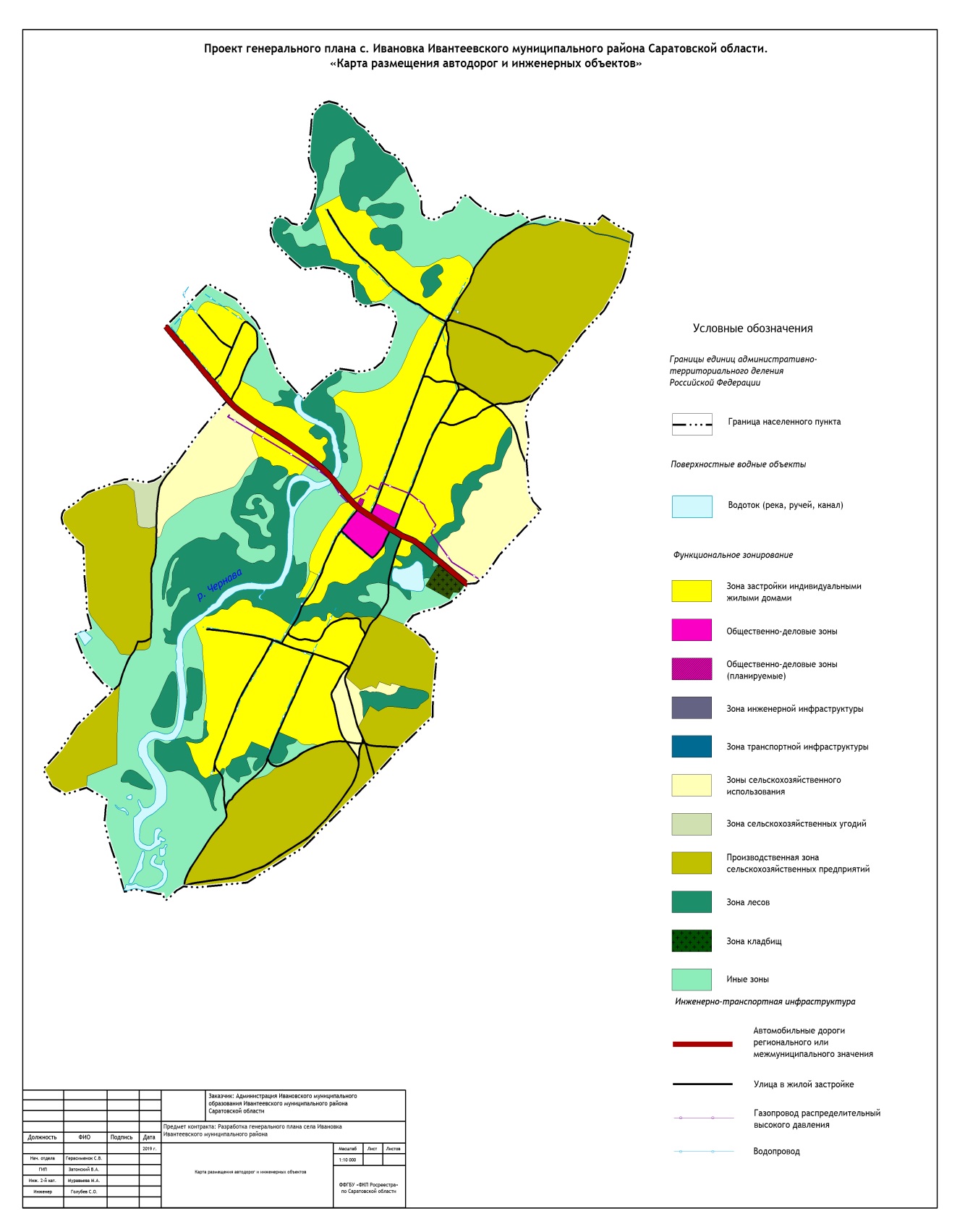 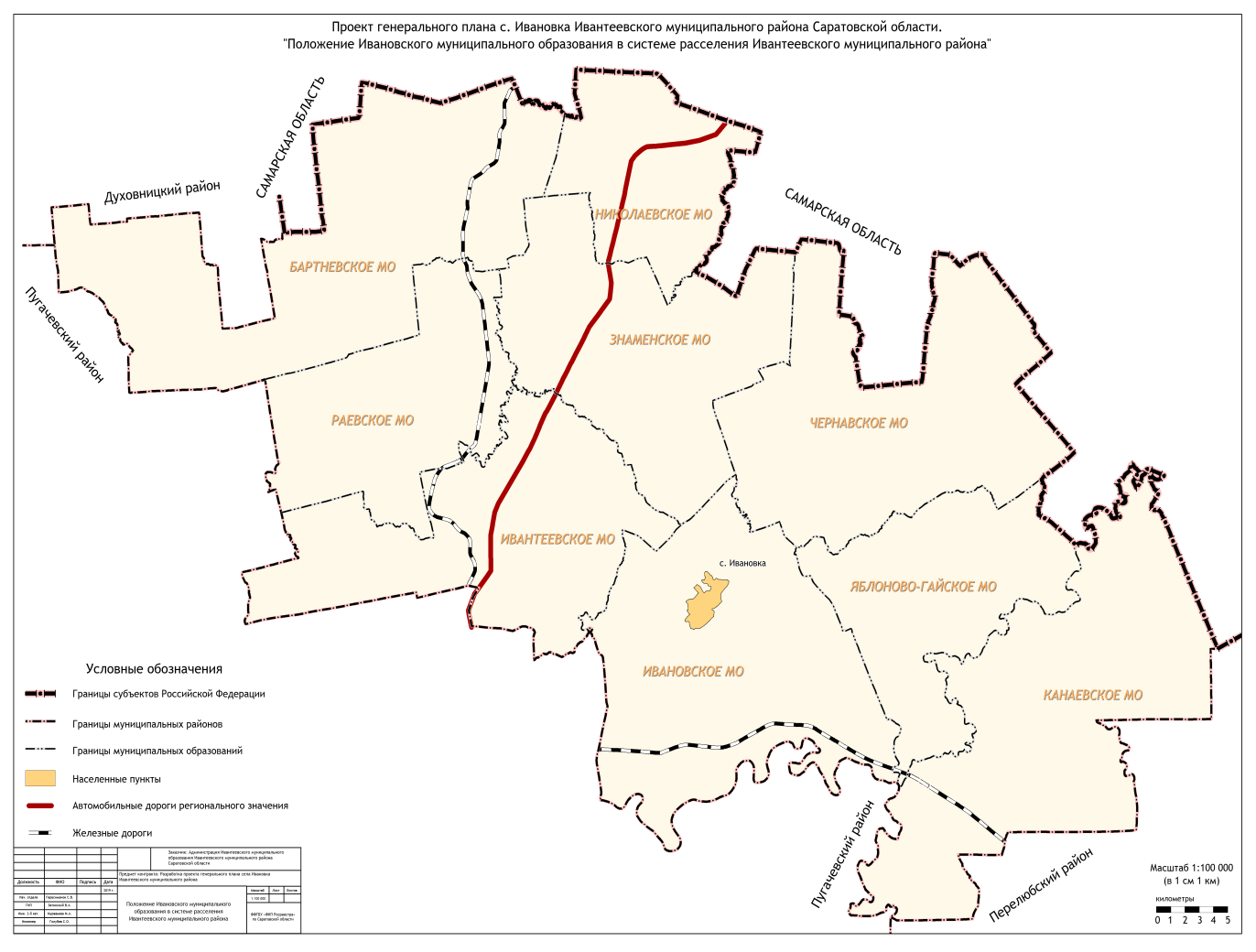 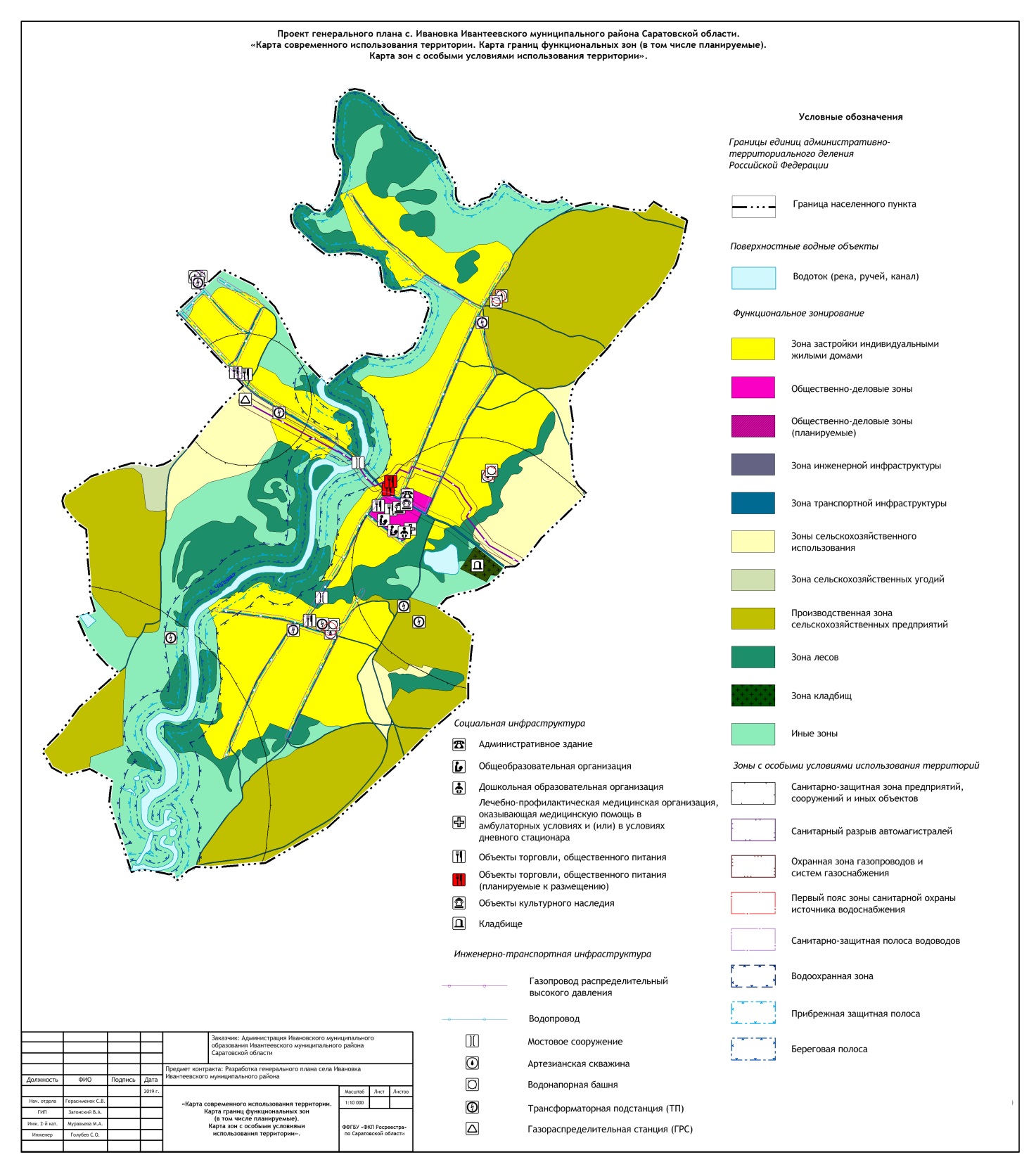 Приложение №2 к решению районного Собрания от 27.11.2019 г. №78 «Об утверждении  генерального плана населенного пункта  - с. Ивановка Ивановского муниципального образования Ивантеевского муниципального района Саратовской области«ФИЛИАЛ ФГБУ «ФКП РОСРЕЕСТРА» ПО САРАТОВСКОЙ ОБЛАСТИПроект генерального плана населенного пункта – с. Ивановка Ивановского муниципального образования Ивантеевского муниципального районаСаратовской областиУтверждаемая частьПоложение о территориальном планированииСОСТАВ ПРОЕКТАГенеральный план с. Ивановка Ивановского муниципального образования Ивантеевского муниципального района Саратовской области разработан в составе:УТВЕРЖДАЕМАЯ ЧАСТЬТекстовые материалы:Графические материалы:ПриложениеМАТЕРИАЛЫ ПО ОБОСНОВАНИЮ ГЕНЕРАЛЬНОГО ПЛАНАТекстовые материалы:Графические материалы:СОДЕРЖАНИЕЦЕЛИ И ЗАДАЧИ ТЕРРИТОРИАЛЬНОГО ПЛАНИРОВАНИЯОсновной целью территориального планирования является определение назначения территории исходя из совокупности социальных, экономических, экологических и иных факторов в целях обеспечения устойчивого развития территории и инфраструктур. Состояние объектов социальной инфраструктуры сельских поселений, уровень их удовлетворенности - основной фактор для улучшения условий жизни сельских жителей, влияющий на выбор места работы и жизни.Достижение устойчивого развития территории предполагает нацеленность на сбалансированное и  эффективное обеспечение качества  жизни, положительный экономический рост, улучшение экологических показателей, повышение инвестиционной привлекательности, рациональное использование всех видов ресурсов, создание благоприятной для жизни среды обитания.Основной целью настоящего проекта является: - определение назначения территории исходя из совокупности социальных, экономических, экологических и иных факторов в целях обеспечения устойчивого развития территорий, развития инженерной, транспортной и социальной инфраструктур, обеспечения учета интересов граждан и их объединений, Российской Федерации, субъектов Российской Федерации, муниципальных образований;- обеспечения планирования дальнейшего поступательного развития территории, ее рационального использования, привлечения инвестиций, обеспечения потребностей населения;- создание условий для планировки территории;- обоснование необходимости резервирования и изъятия земельных участков для размещения объектов местного значения поселения.основными задачами настоящего Проекта являются: - решение вопросов социально-экономического развития, разработки и утверждения в установленном порядке программ в области комплексного социально-экономического развития муниципального образования, долгосрочных целевых программ (подпрограмм), реализуемых за счет средств федерального бюджета, бюджета субъекта Российской Федерации, местного бюджета, а также для приведения перечисленных программ в соответствие с утвержденными генеральными планами поселений, городских округов;- решение вопросов при установлении границ муниципальных образований и населенных пунктов, принятии решений о переводе земель из одной категории в другую, планировании и организации рационального использования земель и их охраны, последующей подготовке градостроительной документации других видов;- разработка документации по планировке территории, предусматривающей размещение объектов федерального, регионального или местного значения, схем охраны природы и природопользования, схем защиты территорий, подверженных воздействию чрезвычайных ситуаций природного и техногенного характера, лесных планов, проектов зон  охраны объектов культурного наследия, других документов, связанных с разработкой проектов границ зон с особыми условиями использования территорий;- определение пространственной модели развития сельского поселения, ее целевых ориентиров, в том числе, в случае необходимости, формирование предложений по изменению границ населенных пунктов, состава населенных пунктов сельского поселения;- предупреждение чрезвычайных ситуаций природного и техногенного характера, стихийных бедствий, эпидемий и ликвидации их последствий;- определение территориальной организации поселения;- рациональное функциональное зонирование территории с определением параметров функциональных зон;- решение вопросов по размещению территорий жилищного строительства;- обеспечение условий для повышения инвестиционной привлекательности поселения, стимулирования жилищного и коммунального строительства, деловой активности и производства, торговли, науки, туризма и отдыха, а также обеспечение реализации мероприятий по развитию транспортной инфраструктуры.ПОЛОЖЕНИЕ О ТЕРРИТОРИАЛЬНОМ ПЛАНИРОВАНИИСведения о видах, назначении и наименованиях планируемых для размещения объектов местного значения поселения, местного значения муниципального района, регионального значения, федерального значения, их основные характеристики и местоположениеСведения о планируемых для размещения в пределах территории  с. Ивановка Ивановского муниципального образования  Ивантеевского района Саратовской области объектах федерального значения, объектах регионального значения, объектах местного значения, за исключением линейных объектов: - сведения о планируемых для размещения в соответствии с документами территориального планирования Российской Федерации объектах федерального значения не приводятся ввиду отсутствия действующих документов территориального планирования Российской Федерации; - сведения о планируемых для размещения в соответствии с документами территориального планирования Саратовской области объектах регионального значения: В соответствии со схемой территориального планирования Саратовской области, утверждённой постановлением Правительства Саратовской области            от 21.05.2019 №345-П, размещение объектов регионального значения в пределах зон не планируется. -  сведения о планируемых для размещения в соответствии с документами территориального планирования Ивантеевского муниципального района Саратовской области объектах местного значения: В соответствии со схемой территориального планирования Ивантеевского муниципального района Саратовской области, утверждённой решением Ивантеевским районным  Собранием Ивантеевского муниципального района Саратовской области  от 20.07.2012 №50     (с изменениями и дополнениями), размещение объектов местного значения в пределах зон планируется: - в области организации в границах сельского поселения электро-, тепло-, газо-, водоснабжения населения, водоотведения:1. Строительство пожарного депо;- в области организации предоставления общедоступного и бесплатного начального общего, основного общего, среднего (полного) общего образования, организации предоставления дополнительного образования детям и общедоступного бесплатного дошкольного образования на территории сельского поселения:1. Строительство ФОКа и хоккейной коробки в с. Ивановка к расчетному сроку;- в области создания условий для оказания медицинской помощи населению на территории сельского поселения1. Строительство скорой медицинской помощи; - в области в связи с решением вопросов местного значения сельского поселения:1. Восстановление оборудования сети проводного вещания, с последующим расширением зоны охвата населения проводным радиовещанием. 2. Оснащение и укомплектовка радиостудии для возможности осуществления информирования населения, использования эфирного радиовещания для оповещения населения поселений при возникновении ЧС природного и техногенного характера, а также в особый период.3.Установка громкоговорителей для возможности быстрого и своевременного оповещения населения при ЧС.ГРАНИЦЫ НАСЕЛЕННЫХ ПУНКТОВВ целях реализации положений настоящего проекта требуется установление границ населенного пункта.Устанавливаемые границы населенного пункта отображены на Карте современного использования территории в составе графических материалов настоящего проекта и  представлены в Приложении.ПРИЛОЖЕНИЕОбщие положенияНастоящее приложение разработано в соответствии с требованиями п. 5.1 ст.23 Градостроительного кодекса Российской Федерации и является обязательной частью проекта генерального плана населенного пункта  - с. Ивановка Ивановского муниципального образования Ивантеевского муниципального района Саратовской области.Графическое и текстовое описание местоположения границ населенного пункта подготовлены в соответствии с Приказом Министерства экономического развития РФ от 23.11.2018  № 650 "Об установлении формы графического описания местоположения границ населенных пунктов, территориальных зон, особо охраняемых природных территорий, зон с особыми условиями использования территории, формы текстового описания местоположения границ населенных пунктов, территориальных зон, требований к точности определения координат характерных точек границ населенных пунктов, территориальных зон, особо охраняемых природных территорий, зон с особыми условиями использования территории, формату электронного документа, содержащего сведения о границах населенных пунктов, территориальных зон, особо охраняемых природных территорий, зон с особыми условиями использования территории.ОПИСАНИЕ МЕСТОПОЛОЖЕНИЯ ГРАНИЦ НАСЕЛЕННОГО ПУНКТА С. ИВАНОВКА ИВАНОВСКОГО МУНИЦИПАЛЬНОГО ОБРАЗОВАНИЯ ИВАТЕЕВСКОГО МУНИЦИПАЛЬНОГО РАЙОНА САРАТОВСКОЙ ОБЛАСТИ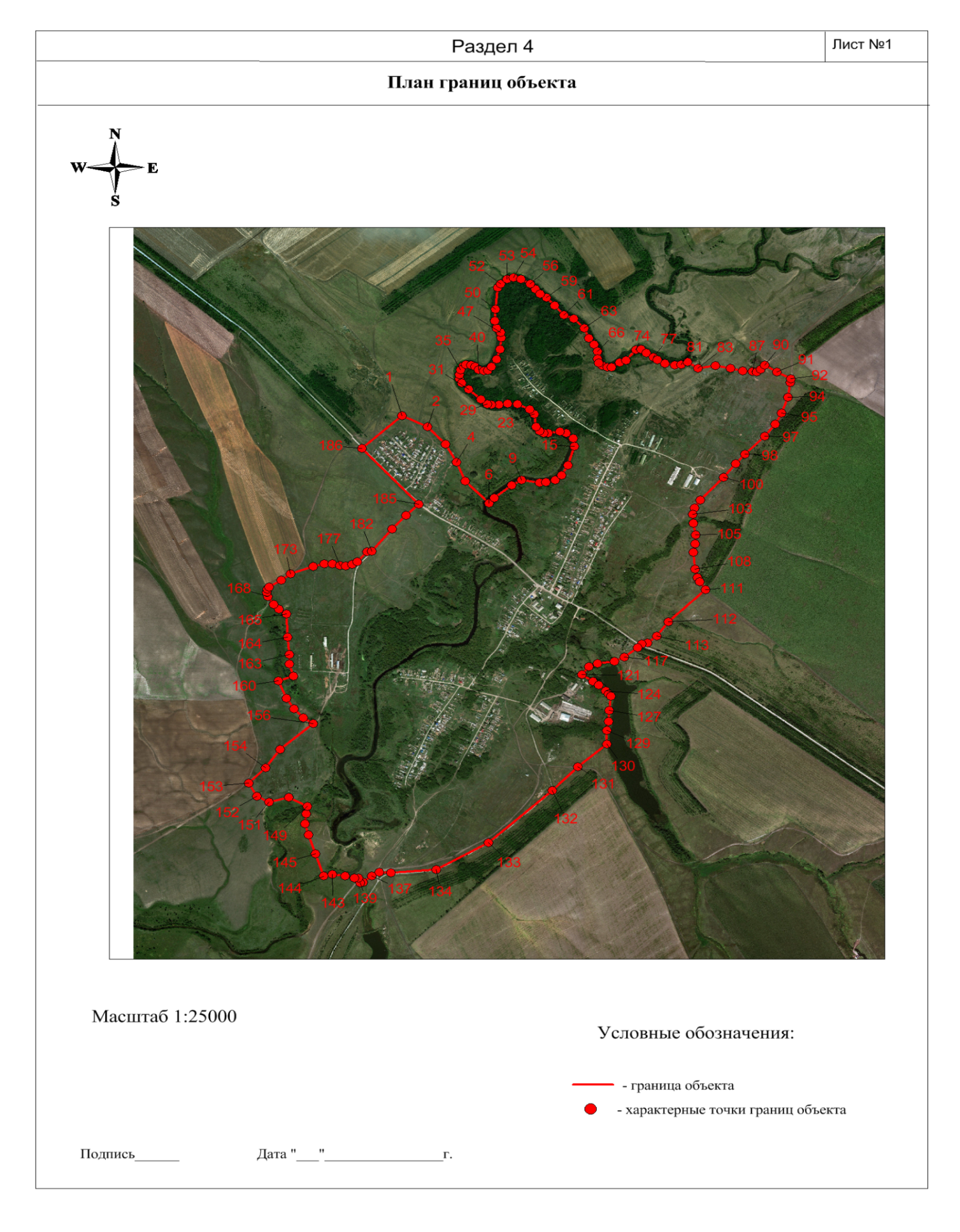 Решение от 27.11.2019 №79 «Об утверждеии проекта по планировке территории с проектом межевания в его составе для  строительства объекта: «Газоснабжение с. Ивантеевка по ул. Международная, ул. Демократическая, ул. Кузьмина, ул. Дружбы, ул. Жаркова, ул. Парковой, ул. Дремова, ул. Толстова, ул. Ашхабадской  Ивантеевского муниципального района Саратовской области»В соответствии с Градостроительным кодексом Российской Федерации от 29.12.2004 №190-ФЗ, Федеральным законом от 06.10.2003 №131-ФЗ «Об общих принципах организации местного самоуправления в Российской Федерации»,  с учетом Правил землепользования и застройки Ивантеевского муниципального образования Ивантеевского муниципального района Саратовской области, протокола и заключения о результатах публичных слушаний и на основании статьи  19 Устава Ивантеевского муниципального района, Ивантеевское  районное Собрание РЕШИЛО:  	1. Утвердить проект по планировке территории с проектом межевания в его составе для  строительства объекта: «Газоснабжение с. Ивантеевка по                               ул. Международная, ул. Демократическая, ул. Кузьмина, ул. Дружбы, ул. Жаркова, ул. Парковой, ул. Дремова, ул. Толстова, ул. Ашхабадской  Ивантеевского муниципального района Саратовской области» согласно Приложениям №1, №2, №3, №4.2. Опубликовать настоящее решение в официальном информационном бюллетене «Вестник Ивантеевского муниципального района» и разместить на сайте администрации Ивантеевского муниципального района в сети «Интернет».3. Настоящее решение вступает в силу со дня официального опубликования.Приложение №1 к решению районного Собрания от 27.11.2019 г. №79«Об утверждении проекта по планировке территории с проектом межевания в его составе для  строительства объекта: «Газоснабжение                                  с. Ивантеевка по ул. Международная, ул. Демократическая, ул. Кузьмина,                                           ул. Дружбы, ул. Жаркова, ул. Парковой, ул. Дремова, ул. Толстова,                                                     ул. Ашхабадской  Ивантеевского муниципального района Саратовской области»»Шифр:68-19-ПМТТом 1. Основная часть проекта планировки территории.Директор                                                               В.К. Шляпников         ГИП                                                               Е.Ю. ЗгуроДОКУМЕНТАЦИЯ  ПО ПРОЕКТУ  ПЛАНИРОВКИ   С ПРОЕКТ МЕЖЕВАНИЯ  ТЕРРИТОРИИ В ЕГО СОСТАВЕ ДЛЯ  СТРОИТЕЛЬСТВА ЛИНЕЙНОГО ОБЪЕКТА:«Газоснабжение с. Ивантеевка по ул. Международная, ул. Демократическая,                   ул. Кузьмина, ул. Дружбы, ул. Жаркова, ул. Парковой, ул. Дремова, ул. Толстова, ул. Ашхабадской  Ивантеевского муниципального района Саратовской области»Том 1.  Основная часть проекта планировки территории.Утверждаю:Глава Ивантеевского МР_________________________Басов В.В. «____»__________________2019 г.Состав проектной документацииСодержание томаРаздел 1. Проект планировки территории.Графическая часть.Федеральным  законом  от 20 марта 2011 года №41-ФЗ  (ред. от 05.05.2014г) «О внесении изменений в Градостроительный кодекс Российской Федерации и отдельные законодательные акты  Российской Федерации в части вопросов территориального планирования» были внесены изменения в Градостроительный кодекс Российской Федерации, в соответствии с  которыми для строительства или реконструкции линейных объектов подготовка градостроительного плана земельного участка не требуется.  Разработка проектной документации для строительства или реконструкции таких объектов должна осуществляться на основании проекта планировки и проекта межевания территории.В  задачу проекта планировки   входит  анализ существующего состояния территории (вопросы землепользования, состояние жилищного фонда, обеспеченность объектами социально-культурного обслуживания, состояние зеленого фонда района, обеспеченность объектами и сетями инженерной и транспортной инфраструктуры, а также планировочные ограничения природного и техногенного характера) и определение основных направлений и параметров планируемого развития элементов планировочной структуры.Проект планировки территории для строительства объекта: «Газоснабжение с. Ивантеевка по ул. Международная, ул. Демократическая, ул. Кузьмина, ул. Дружбы, ул. Жаркова, ул. Парковой, ул. Дремова, ул. Толстова, ул. Ашхабадской Ивантеевского муниципального района Саратовской области», расположенного на территории   Ивантеевского муниципального образования  Ивантеевского  муниципального района, разработан ООО «Ремстройпроект» по заказу администрации  Ивантеевского муниципального района  в соответствии  с договором от 23.09.2019 г. №68-19.ООО «Ремстройпроект» является членом саморегулируемой  организации «Межрегиональное объединение проектировщиков (СРО)» 410004, г. Саратов, ул. Астраханская, д.43.Свидетельство о допуске № СРО-П-081-6454051984-00005-4, Проект разработан в электронном виде, как геоинформационная система, в качестве топографической основы использована	топографическая	карта	масштаба 1:1000.Проект строительства объекта «Газоснабжение с. Ивантеевка по ул. Международная,                    ул. Демократическая, ул. Кузьмина, ул. Дружбы, ул. Жаркова, ул. Парковой, ул. Дремова,                                         ул. Толстова, ул. Ашхабадской Ивантеевского муниципального района Саратовской области» разработан ООО  «Ремстройпроект» в  2019 году. На основании  ТУ №301 от 12.06.2019 ОАО «Газпромгазораспределение  Саратовской области» филиал в г. Пугачеве   и предусматривает  прокладку наружного газопровода высокого давления от точки подключения  межпоселковый газопровод высокого давления от АГРС с. Ивантеевка до с. Ивановка (сталь Ду 219мм) до ГРПШ  и прокладку наружного газопровода низкого давления от ГРПШ по вышеперечисленным улицам до потребителей.В составе проекта планировки территории подготовлен проект межевания территории.Подготовка проектов межевания территорий осуществляется применительно к застроенным и подлежащим застройке территориям, расположенным в границах элементов планировочной структуры.При подготовке документации по планировке территории с проектом межевания в ее составе для строительства объекта «Газоснабжение с. Ивантеевка по ул. Международная, ул. Демократическая, ул. Кузьмина, ул. Дружбы, ул. Жаркова, ул. Парковой, ул. Дремова, ул. Толстова, ул. Ашхабадской Ивантеевского муниципального района Саратовской области» использованы следующие нормативно-правовые документы и материалы:Градостроительный	кодекс	 Российской	Федерации  от 29.12.2004г. №190-ФЗ в редакции от 07.03.2017 г. глава 5;Земельный кодекс Российской Федерации от 25.10.2001 г. №136-ФЗ;Водный кодекс Российской Федерации от 03.06.2006 г. №74-ФЗ;Федеральный закон от 25.06.2002г. №73-ФЗ «Об объектах культурного наследия (памятниках истории и культуры) народов Российской Федерации»;Федеральный закон от 10.01.2002г. №7-ФЗ «Об охране окружающей среды»;Федеральный закон от 20.03.2011г. № 41-ФЗ «О внесении изменений в градостроительный кодекс Российской Федерации и отдельные законодательные акты Российской Федерации в части вопросов территориального планирования»;Федеральный закон от 06.10.2003г. №131-ФЗ «Об общих принципах организации местного самоуправления в Российской Федерации»;Федеральный закон от 31.03.1999г. «О газоснабжении в Российской Федерации»;Постановление Правительства Российской Федерации  от 12.05.2017 г. №564 «Об утверждении Положения о составе и содержании проектов планировки территории, предусматривающих размещение одного или нескольких линейных объектов»;Постановление Правительства Российской Федерации от 11.08.2003 г. №486 «Об утверждении Правил определения размеров земельных участков для размещения воздушных линий электропередачи и опор линий связи, обслуживающих электрические сети»;Постановление Правительства Российской Федерации от 24.02.2009 г. №160 (ред. от 26.08.2013 г.) «О порядке установления охранных зон объектов электросетевого хозяйства и особых условий использования земельных участков, расположенных в границах таких зон»;Приказ Министерства экономического развития Российской Федерации от 01.10.2014 г. №540 «Об утверждении классификатора видов разрешенного  использования земельных участков»;Закон Саратовской области от 09.10.2006г. №96-ЗСО «О регулировании градостроительной деятельности в Саратовской области»;СНиП 11-04-2003  « Инструкция о порядке разработки, согласования, экспертизы и утверждения градостроительной документации. Актуализированная редакция от 01.01.2018 г.»;ВСН №14278тм-т1 «Нормы отвода земель для электрических сетей напряжением 0,38- 750кВ».Техническое задание на разработку проекта планировки территории к договору № 68-19.Проект подготовлен в целях выделения элементов планировочной структуры, установления границ территорий общего пользования, границ зон планируемого размещения объектов капитального строительства, определения  характеристик и очередности планируемого развития территории, а так же в целях обеспечения устойчивого развития территории муниципальных образований  Ивантеевского  района.Раздел 2. Положение о размещении линейных объектов.2.1 Основные характеристики  планируемого для размещения линейного объектаНаименование объекта: «Газоснабжение с. Ивантеевка по ул. Международная,                                  ул. Демократическая, ул. Кузьмина, ул. Дружбы, ул. Жаркова, ул. Парковой, ул. Дремова,                            ул. Толстова, ул. Ашхабадской Ивантеевского муниципального района Саратовской области».Территория в границах проекта планировки находится в центральной части территории Ивантеевского  муниципального района, Ивантеевского муниципального образования. Ивантеевского района Саратовской области.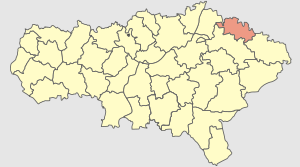 Ивантеевский район – муниципальное образование на северо-востоке Саратовской области с центром в селе Ивантеевка. Район граничит с Самарской областью, с которой связан автодорогами регионального значения. Также через Ивантеевку проходит железная дорога Пугачёв – Чапаевск. Сравнительно небольшой по территории, район включает 26 населённых пунктов.Природные условияИвантеевский район расположен в Заволжской части области, на Левобережье. Он охватывает степные просторы Каменного Сырта – волнистой равнины, которую рассекают многочисленные овраги и долины малых рек. Крупнейшей из рек района является Большой Иргиз, протекающий на востоке и служащий природной его границей. Центральную часть пересекает русло Малого Иргиза. По долинам этих рек, а также в глубоких балках сохранились лесные участки, отсутствующие на водораздельных просторах.Район славится залежами нерудных горных пород, в частности месторождением щебня, которое разрабатывают у посёлка Знаменский. Имеются нефтяные месторождения – у села Чернава. Перерабатывающая промышленность в районе практически отсутствует. Одно из богатств региона – плодородные почвы. Аграрные угодья используются для выпаса скота и выращивания зерновых культур и подсолнечника.ИсторияИсторически территория Ивантеевского района относится к Великой, или как её называли в средние века, Половецкой степи. Это исконная вотчина кочевых народов. Впрочем, в бронзовом веке здесь проживали земледельческие культуры, которых впоследствии всё же вытеснили кочевники-скотоводы. Регион был часть империи гуннов, Тюркского и Хазарского каганатов, Золотой Орды. После разгрома последней этот край принадлежал ногайцам, а в середине 18 столетия перешёл под власть Российской короны.Ивантеевка – одно из старейших поселений района. Она, как и другие здешние населённые пункты, основана беглыми переселенцами (староверами, крестьянами) из европейской части страны и казаками. В дореволюционное время существовала Ивантеевская волость Николаевского уезда Самарской губернии, на основе которой в 1928 году создан Ивантеевский район. Иванте́евка - село, административный центр и крупнейший населённый пункт Ивантеевского районаСаратовской области.Население - 6100 (2010).Село расположено на берегах реки Малый Иргиз (левый приток Волги) при впадении в неё притока Чернава, на расстоянии 150 км от города Самары и 300 км от областного центра — города Саратова. Железнодорожная станция Тополёк на линии Пугачёв — Чапаевск расположена в 4 км северо-западнее центра села у села Арбузовка.  Территория в границах проекта  планировки  ограничена с запада охранной зоной объекта энергосетевого хозяйства (охранная зона подземного стального газопровода высокого  давления  от», с севера территорией  кладбища.Начальным пунктом проектируемой проектируемого газопровода  является существующий  газопровод высокого давления диаметром 219 мм, проходящий от АГРС с Ивантеевка до с. Ивановка в одном кадастровом квартале 64:14:220501 –земли населенных пунктов. На данном участке проектируемая трасса пересекает охранные зоны- ВЛ-10кВ, ВЛ-110кВ, кабеля «Ростелеком». Далее трасса проектируемого газопровода, проходит по землям, собственность на которую не  разграничена, На всем протяжении линейной части, а так же  на проектируемых площадках для размещения линейного объекта проведены инженерные изыскания в соответствии с действующим законодательством.Прокладка газопровода  отвода на всем протяжении трассы предусмотрена подземной, что значительно уменьшает температурные колебания в трубопроводе.Диаметр проектируемого  газопровода - 110х10,0 мм и 63х5,8 мм, протяженность -6,8125 км с учетом надземной части.Общая площадь земельного участка, сформированного в границах проекта планировки, составляет 34062,55 кв.м. Общая протяженность трассы проектируемой линии в границах территории составит 6,8125 км с учетом надземной части.Режим использования территории в зонах инженерной и транспортной инфраструктур определяется в соответствии с назначением зоны и отдельных объектов согласно требованиям  специальных нормативов и правил, градостроительных регламентов.Предельные (минимальные или максимальные) размеры земельных участков, предельные параметры разрешенного строительства, реконструкции объектов капитального строительства, расположенных в зонах транспортной и инженерной инфраструктур устанавливаются в соответствии с проектной документацией.Технические решения, принятые в проектной документации, соответствуют требованиям промышленной безопасности, экологическим, санитарно-гигиеническим, противопожарным и другим нормам, действующими на территории Российской Федерации, и обеспечивают безопасную для жизни и здоровья людей эксплуатацию объектов при соблюдении предусмотренных рабочими чертежами мероприятий.Проектируемый газопровод высокого давления прокладывается подземно из полиэтиленовых труб ПЭ 100 ГАЗ SDR 11 110х10,0  и  63х5,8  ГОСТ Р 5-838-2009.Минимальное давление в проектируемом газопроводе 0,4 МПа. В соответствии с СП 62.13330.2012 глубину заложения газопровода от поверхности земли  до верхней образующей трубы при ее условном диаметре менее 1000мм надлежит принимать не менее:- 0,6-в скальных грунтах, болотистой местности при отсутствии проезда автотранспорта и сельскохозяйственных машин;1,1м - при пересечении оросительных и осушительных каналов;1,0м-на пахотных и орошаемых землях;0,8м-на остальных участках.При пересечении с грунтовыми дорогами и проездами глубина заложения принимается не менее 1,4 м от верха покрытия дороги до верхней образующей трубопровода.По газопроводу транспортируется природный газ, состоящий в основном из метана (97-98%), небольших количеств этана, пропана, бутана и других углеводородов, а так же азота и углекислого газа.В газе отсутствуют соединения серы, он не агрессивен по отношению  к металлу и полиэтилену. Относительный удельный вес газа по воздуху составляет менее  0,6, то есть он почти в два раза легче воздуха, что исключает возможность его скопления в ямах и пониженных местах.В смеси с воздухом природный газ при содержании его в воздухе от 5 до 15% взрывоопасен, что вызывает повышенные требования по обеспечению взрывопожаробезопасности   на  всех  объектах  транспортировки газа. Учитывая взрывопожароопасность природного газа, транспортируемого по газопроводу, а так же высокий  уровень его давления, устанавливаются минимальные расстояния  от оси подземных газопроводов до населенных пунктов, отдельных промышленных и сельскохозяйственных предприятий, коллективных садов с садовыми домиками, дачных поселков, зданий и сооружений, карьерных разработок полезных ископаемых.Технико-экономические характеристики проектируемого линейного объекта на территориях земель общего пользования приведены в табл. 1Таблица 1Технико-экономические характеристики проектируемого линейного объектаТаблица 2.Выбор трассы линейного объекта произведен с соблюдением условий безопасного размещения.  При выборе трассы газопровода  учитывались  интересы  субъектов  Российской Федерации,  типы грунтов,  кратчайшее  расстояние  прохождения.Каталог  координат  характерных   точек  границы   зон  планируемого размещения  проектируемого газопровода   (линейного объекта)  приведены в таблице 3.2.2 Перечень  субъектов Российской Федерации, перечень Муниципальных районов, городских округов в составе субъектов  Российской  Федерации,  перечень поселений,  населенных  пунктов, внутригородских территорий городов федерального значения, на территории которых устанавливаются зоны планируемого размещения  линейных объектов.Трасса газопровода высокого и низкого  давления проходит по землям субъекта Российской Федерации - Саратовская область;По территории одного муниципального  района - Ивантеевскому; По территории Ивантеевского муниципального образования Ивантеевского района Саратовской области.Красные линии. Согласно п.11 ст.1 Градостроительного кодекса красные линии - линии, которые обозначают существующие или планируемые границы территорий общего пользования, границы земельных участков, на которых расположены линии электропередачи, линии связи, трубопроводы, автомобильные дороги, железнодорожные линии и другие подобные сооружения – линейные объекты.При проектировании и установлении красных линий  необходимо  руководствоваться Градостроительным кодексом Российской Федерации и нормативными правовыми актами Российской Федерации  в  области  градостроительства, иным законодательством Российской Федерации, принимаемыми в соответствии с ними законами и нормативными правовыми актами субъектов Российской Федерации, а также нормативными правовыми актами органов местного самоуправления (в  редакции  Инструкции о  порядке  проектирования  и установления   красных  линий  в  городах  и   других   поселениях Российской   Федерации,   утвержденные  постановлением Госстроя России от 6. 04.1998 г. № 18-30).Линии отступа от красных линий в целях определения мест допустимого размещения зданий, строений, сооружений, предусмотренных п. 5 ст.43 Градостроительного кодекса Российской Федерации,  не  проектируются. За границы красных линии приняты границы  формируемой  полосы  отвода проектируемого газопровода высокого и низкого давления в границах охранной зоны. Для газораспределительной сети устанавливают следующие охранные зоны-вдоль трассы наружного газопровода - в виде территории ограниченной условными линиями, проходящими  на расстоянии 3 метра со стороны уложенного провода –спутника и 2 метра с противоположной стороны.В охранных зонах трубопроводов без письменного согласия организаций, их эксплуатирующих, запрещается:-возводить любые постройки и сооружения;-высаживать деревья и кустарники всех видов, складировать корма, удобрения, материалы, сено, солому, располагать коновязи, содержать скот, производить колку и заготовку льда.Согласно сведениям из государственного кадастра объектов недвижимости (ГКН), объект предполагается разместить на земельных участках следующих категорий :1 Земли инженерной и транспортной инфраструктуры.2 Земли населенных пунктов.Ведомость координат поворотных точек устанавливаемых красных линий в границах проекта планировки приведена в таблице 3.Система координат МСК 64.2.3. Перечень координат характерных точек  зон планируемого размещения линейных объектовКаталог координат характерных точек границ зон планируемого  размещения линейного объекта.Табл. 3Перечень координат характерных точек границ зон планируемого размещения линейного объекта.Зона 1. Размещение линейного объекта. Газопровод высокого и низкого давления.Зона 2. Размещение линейного объекта. Газопровод высокого и низкого  давленияЗона 3. Размещение линейного объекта. Газопровод высокого и низкого давленияЗона 4. Размещение линейного объекта. Газопровод высокого и низкого давления.Зона 5. Размещение линейного объекта. Газопровод высокого и низкого давления.Зона 6. Размещение линейного объекта. Газопровод высокого и низкого  давления.Зона 7. Размещение линейного объекта. Газопровод высокого и низкого давления.Зона 8. Размещение линейного объекта. Газопровод высокого и низкого  давления.Зона 9. Размещение линейного объекта. Газопровод высокого и низкого давления.Зона 10. Размещение линейного объекта. Газопровод высокого и низкого  давления.Зона 11. Размещение линейного объекта. Газопровод высокого и низкого давления.Зона 12. Размещение линейного объекта. Газопровод высокого и низкого давления.Зона 13. Размещение линейного объекта. Газопровод высокого и низкого давления.Зона 14. Размещение линейного объекта. Газопровод высокого и низкого давления.Зона 15. Размещение линейного объекта. Газопровод высокого  и низкого давления.Зона 16. Размещение линейного объекта. Газопровод высокого  и низкого давления.Зона 17. Размещение линейного объекта. Газопровод высокого  и низкого давления.Зона 18. Размещение линейного объекта. Газопровод высокого и низкого давления.Зона 19. Размещение линейного объекта. Газопровод высокого  и низкого давления.Зона 20. Размещение линейного объекта. Газопровод высокого и низкого  давления.Зона 21. Размещение линейного объекта. Газопровод высокого и низкого давления.Зона 22. Размещение линейного объекта. Газопровод высокого  и низкого давления.Зона 23. Размещение линейного объекта. Газопровод высокого и низкого давления.Зона 24. Размещение линейного объекта. Газопровод высокого и низкого давления.Зона 25. Размещение линейного объекта. Газопровод высокого и низкого давления.Зона 26. Размещение линейного объекта. Газопровод высокого и низкого давления.Зона 27. Размещение линейного объекта. Газопровод высокого  и низкого давления.Зона 28. Размещение линейного объекта. Газопровод высокого и низкого давления.Зона 29. Размещение линейного объекта. Газопровод высокого  и низкого давления.	Зона 30. Размещение линейного объекта. Газопровод высокого и низкого  давления.Зона 31. Размещение линейного объекта. Газопровод высокого и низкого давления.Зона 32. Размещение линейного объекта. Газопровод высокого и низкого давления.Зона 33. Размещение линейного объекта. Газопровод высокого  и низкого давления.Зона 34. Размещение линейного объекта. Газопровод высокого  и низкого давления.Зона 35. Размещение линейного объекта. Газопровод высокого  и низкого давления.Зона 36. Размещение линейного объекта. Газопровод высокого  и низкого давления.Зона 37. Размещение линейного объекта. Газопровод высокого  и низкого давления.Зона 38. Размещение линейного объекта. Газопровод высокого  и низкого давления.Зона 39. Размещение линейного объекта. Газопровод высокого  и низкого давления.2.4 Перечень координат характерных точек границ зон планируемого размещения линейных объектов, подлежащих переносу (переустройству) из зон планируемого размещения линейных объектов.Линейных объектов, подлежащих переносу (переустройству) из зоны планируемого размещения газопровода высокого давления  не  предусмотрено.2.5  Предельные параметры разрешенного строительства, реконструкции объектов капитального строительства, входящих в состав линейных объектов.Предельные параметры разрешенного строительства ГРПШ, входящей в состав линейного объекта в границах зон его планируемого назначения приняты в соответствии с Правилами землепользования и застройки  Ивантеевского   муниципального образования  Ивантеевского муниципального  района   Саратовской области.Проектируемый объект капитального строительства (ГРПШ) располагается в территориальной зоне  (Ж-1) и соответствует основному виду разрешенного использования: – Земли населенных пунктов, предназначенные под индивдуальную малоэтажную застройку.Предельные размеры земельных участков для территориальной зоны ИТ:Минимальный – не нормируется;Максимальный – не нормируется. Предельные параметры разрешенного строительства для территориальной зоны Ж-1:Количество этажей:Минимальное – 1 этаж;Максимальное – не нормируется.Высота зданий и сооружений:Минимальная – 3,0м.;Максимальная – не нормируется;Процент застройки:Минимальный – не нормируется;Максимальный – определяется проектной документацией.2.6  Информация о необходимости   осуществления  мероприятий по защите сохраняемых  объектов капитального строительства, существующих  и строящихся  на момент  подготовки  проекта планировки территории, а так же объектов капитального строительства, планируемых  к строительству в соответствии с ранее утвержденной документацией по планировке территории, от возможного негативного воздействия в связи с размещением линейного объекта.В  местах пересечения линейного объекта с  существующими сохраняемыми объектами капитального строительства  кабелями, предусмотрено  прокладка длинномерных труб ПЭ 100, при необходимости (при пересечении с кабелем) последний заключается в футляр из асбестоцементной трубы и установка железобетонных столбиков с опознавательными знаками.  При пересечении с линиями электропередач, работы производятся вручную с соблюдением охранных зон ЛЭП.2.7  Информация о необходимости  осуществления мероприятий  по сохранению объектов культурного наследия от возможного негативного воздействия в связи с размещением линейного объекта.В настоящее время  на планируемой территории отсутствуют памятники истории и культуры. В связи с этим на территории планируемого размещения объекта мероприятий по сохранению объектов культурного наследия не требуется в виду того, что испрашиваемый земельный участок располагается вне границ территории, зон охраны объектов культурного наследия.2.8  Информация о необходимости осуществления мероприятий по охране  окружающей среды.Мероприятия	по	сохранению	окружающей природной	среды обеспечиваются  выполнением требований СП.Выполнение строительно-монтажных работ, с учетом перечисленных ниже мероприятий, не вызовет изменений в природе и не приведет к опасным воздействиям на нее.          При строительстве предусматриваются щадящие по отношению к природе технологии:проезд  строительной техники осуществляется только по автодорогам;технология выполнения строительно-монтажных работ не требует одновременной работы большого количества строительных механизмов и транспортных средств, поэтому их суммарный выброс вредных веществ в атмосферу не требует никаких специальных мероприятий для снижения концентрации вредных примесей в воздухе в районе строительства;автотранспорт, задействованный для строительства, должен ежегодно проходить техосмотр в органах ГИБДД и поэтому должен соответствовать всем необходимым нормам, в том числе и на содержание серы, свинца и двуокиси углерода в выхлопных газах. Воздействие на атмосферный воздух в процессе строительства будет носить кратковременный  характер, источник загрязнения – строительная техника;заправка автотранспорта, строительных машин и механизмов производится на ближайшей автозаправочной станции (АЗС) с соблюдением всех мер предосторожности против растекания ГСМ по земле и с соблюдением правил пожарной безопасности при работе с горюче-смазочными материалами;за весь период строительства никаких вредных или токсичных сбросов не предусматривается;при строительстве линейными ИТР непосредственно руководящими строительством должна проводиться разъяснительная работа среди строителей и монтажников по сохранению природных ресурсов и соблюдению правил противопожарной безопасности;после завершения строительства территория, где производились работы, должна быть очищена от строительного мусора и приведена в состояние пригодное для дальнейшего использования – т. е. выполнена рекультивация. Строительный мусор подлежит утилизации. Проведение всех работ по рекультивации земли осуществляется в соответствии с требованиями СНиП III – 10 – 75* в течение одного календарного месяца после сдачи объекта в эксплуатацию.            Проект разработан с учетом требований законодательства об охране природы и основ земельного законодательства Российской Федерации.              Для обеспечения применения наиболее экологически чистых технологий работ предусмотрено проведение тендера на строительные работы и выбор подрядной организации, способной обеспечить их выполнение.  В договор подряда должны быть включены положения об ответственности строительной организации за соблюдение во время строительных работ требований природоохранного законодательства, нормативных документов, технических условий и требований проекта.            В соответствии со статьей  71 Закона «Об охране окружающей природной среды» при реализации строительства должен осуществляться производственный контроль.Предложения по разработке программы производственного мониторинга должны составляться в увязке с требованиями системы государственного экологического мониторинга. В период строительства мониторинг будет осуществлять заказчик или, по его поручению, привлеченные им для надзора за строительством организации и фирмы, а при необходимости будут привлекаться независимые эксперты.          Мониторинг должен включать:- контроль за полнотой и точностью включения в проектную документацию положений, утверждаемых на предыдущих стадиях проектирования по мерам исключения и смягчения воздействий, компенсаций, за проектированием природоохранных мероприятий;- обеспечение выбора подрядной строительной организации, способной обеспечить наиболее экологически чистые технологии работ;- включение в проект производства работ мероприятий по разъяснению работникам подрядной организации природоохранных требований и проектных решений, а так же при необходимости их обучение;- наблюдение за соблюдением и правильностью выполнения рекультивационных работ.	Вопросами после строительного мониторинга будет заниматься эксплуатирующая газопровод организация.		2.9.  Мероприятия по защите территории от чрезвычайных ситуаций природного и техногенного характера, в том числе по обеспечению пожарной безопасности и гражданской обороне.В целях исключения чрезвычайных ситуаций техногенного характера по трассе линейного объекта, газопровода высокого и низкого  давления , необходимо соблюдение правил установки электрооборудования при строительстве, а также при эксплуатации, установленных нормативной документацией для охранных зон  газораспределительных сетей.При производстве строительно-монтажных работ необходимо соблюдать правила пожарной безопасности. Пожарная безопасность на строительной площадке, участках работ и рабочих местах должны обеспечиваться в соответствии с  «Правилами пожарной безопасности при производстве строительно-монтажных работ» и «Правилами пожарной безопасности при производстве сварочных и других огневых работ на объектах народного хозяйства», утвержденными ГУПО МВД РФ, а также требованиями ГОСТ 12.1.004-76.Электробезопасность на строительной площадке, участках работ и рабочих местах должна обеспечиваться в соответствии с требованиями ГОСТ 12.1.013-78.Не допускается пользоваться открытым огнем в радиусе 50 м от места применения и складирования материалов, содержащих легковоспламеняющиеся или взрывоопасные вещества.Складирование материалов, конструкций и оборудования должно осуществляться в соответствии с требованиями стандартов или технических условий на материалы, изделия и оборудование.Погрузочно-разгрузочные работы должны производиться, как правило, механизированным способом согласно требованиям ГОСТ 12.3009-76.Перемещение материалов, строительных конструкций и узлов оборудования на рабочей площадке должно выполняться механизированным способом и в технологической последовательности, обеспечивающей безопасность работ.Складировать материалы следует на рабочих местах так, чтобы они не создавали опасность при выполнении работ и не стеснили проходы.При подаче материалов, строительных конструкций следует применять поддоны, контейнеры, тару и грузозахватные устройства, исключающие падение груза.Стропы, траверса и тара в процессе эксплуатации должны подвергаться техническому осмотру в сроки, установленные требованиями Правил устройства и безопасности.Приложение №2 к решению районного Собрания от 27.11.2019 г. №79 «Об утверждении проекта по планировке территории с проектом межевания в его составе для  строительства объекта: «Газоснабжение                                  с. Ивантеевка по ул. Международная, ул. Демократическая, ул. Кузьмина,                                           ул. Дружбы, ул. Жаркова, ул. Парковой, ул. Дремова, ул. Толстова,                                                     ул. Ашхабадской  Ивантеевского муниципального района Саратовской области»»Шифр:68-19-ПМТТом 2.Материалы по обоснованию проекта планировки территорииДиректор                                                               В.К. Шляпников         ГИП                                                               Е.Ю. ЗгуроДОКУМЕНТАЦИЯ  ПО ПРОЕКТУ  ПЛАНИРОВКИ   С ПРОЕКТОМ  МЕЖЕВАНИЯ  ТЕРРИТОРИИ В ЕГО СОСТАВЕ  ДЛЯ  СТРОИТЕЛЬСТВА ЛИНЕЙНОГО ОБЪЕКТА:«Газоснабжение с. Ивантеевка по ул. Международная,ул. Демократическая, ул. Кузьмина, ул. Дружбы, ул. Жаркова, ул. Парковой,                 ул. Дремова, ул. Толстова, ул. Ашхабадской                                                       Ивантеевского муниципального района Саратовской области»Том 2.Материалы по обоснованию проекта планировки территорииУтверждаю:Глава Ивантеевского МР_________________________Басов В.В. «____»__________________2019г.Состав проектной документацииСодержание томаРаздел 3. Материалы по обоснованию проекта планировки территории. Графическая частьРаздел 4. Материалы по обоснованию проекта планировки территории. Пояснительная записка.4.1. Природно-климатические условия территории, в отношении которой разрабатывается проект планировки территорииКлимат района – резко континентальный. Природно-климатические условия Ивантеевского района  формируются под воздействием сухих воздушных потоков Казахстана, влажных и прохладных Атлантических вхождений воздуха, вторичных волн холода Арктики, входящих вдоль Уральского хребта. Сравнительная отдалённость Левобережья от Атлантики и близость к пустыням Средней Азии обуславливают континентальный климат района. Основу природных ресурсов составляет пашня. Почва в основном темно – каштановая, плодородный слой 30-40 см. По территории района проходят русла 4-х рек: Большой Иргиз, Малый и Сухой Иргиз, Чернава. Этим обуславливается изрезанный балками и оврагами рельеф.Годовое количество осадков колеблется от 360 до 420 мм, из них около 50% приходится на долю тёплых месяцев, остальные выпадают в виде снега. Наибольшая высота снежного покрова приходится на конец февраля - начало марта. Продолжительность периода со снеговым покровом 110-120 дней. Минимальная температура приходится на январь, максимальная на июль.На территории района расположены большие запасы природного камня. Действуют два крупных предприятия по производству щебня. Имеются неограниченные запасы глины, небольшие запасы древесины, развивается рыболовство. По территории района проходят русла 4-х рек: Большой Иргиз, Малый и Сухой Иргиз, Чернава. Этим обуславливается изрезанный балками и оврагами рельеф. Лишь часть района, прилегающая к реке Большой Иргиз, носит равнинный характер.Гидрография. Ивантеевский район расположен на крайнем севере Саратовского Левобережья на границе с Самарской областью. Район занимает высокую часть эрозионной Сыртовой равнины в подзоне типичной степи.Площадь района 2.1 тыс. км². В нем проживают 16 тыс. чел. Территория района дренируется реками Большой Иргиз и Малый Иргиз и их притоками. Рельеф увалистый. Отметки высот колеблются от 25 до 161 м. Сыртовые увалы расчленены балками и оврагами. Преобладают южные черноземы разного механического состава.4.2 Обоснование определения границ  зон планируемого размещения линейных объектовСогласно п.11 ст.1 Градостроительного кодекса красные линии - линии, которые обозначают существующие или планируемые границы территорий общего пользования, границы земельных участков, на которых расположены линии электропередачи, линии связи, трубопроводы, автомобильные дороги, железнодорожные линии и другие подобные сооружения – линейные объекты. При проектировании и установлении красных линий необходимо руководствоваться Градостроительным кодексом Российской Федерации и нормативными правовыми актами Российской Федерации в области градостроительства, иным законодательством Российской Федерации, принимаемыми в соответствии с ними законами и нормативными правовыми актами субъектов Российской Федерации, а также нормативными правовыми актами органов местного самоуправления (в  редакции  Инструкции о  порядке  проектирования  и установления красных  линий  в  городах  и   других поселениях Российской   Федерации,   утв. постановлением Госстроя России от 6 .04.1998 г. №18-30).Линии отступа от красных линий в целях определения мест допустимого размещения зданий, строений, сооружений, предусмотренных п.5 ст.43 Градостроительного кодекса РФ, не проектируются. За границы красных линии приняты границы формируемой полосы отвода проектируемого газопровода высокого и низкого  давления в границах охранной зоны. Для газораспределительной сети устанавливают следующие охранные зоны-вдоль трассы наружного газопровода - в виде территории ограниченной условными линиями, проходящими  на расстоянии 3 метра со стороны уложенного провода –спутника и 2 метра с противоположной стороны. В охранных зонах трубопроводов без письменного согласия организаций, их эксплуатирующих, запрещается:- возводить любые постройки и сооружения;- высаживать деревья и кустарники всех видов, складировать корма, удобрения, материалы, сено, солому, располагать коновязи, содержать скот, производить колку и заготовку льда.Согласно сведениям из государственного кадастра объектов недвижимости (ГКН), объект предполагается разместить на земельных участках следующих категорий:Земли населенных пунктов;2. Земли промышленности, энергетики , транспорта, связи, радиовещания, телевидения, информатики, земли для обеспечения космической связи, земли обороны, безопасности или иного специального назначения.4.3 Обоснование определения зон планируемого размещения линейных объектов, подлежащих переносу (переустройству) из зон планируемого размещения линейных объектовЗоны подлежащие переносу или переустройству в данном проекте отсутствуют. 4.4 Обоснование определения предельных параметров  застройки территории в границах зон планируемого размещения объектов капитального строительства, входящих в состав линейных объектов.В соответствии с материалами «Правил землепользования и застройки Ивантеевского  муниципального района» земельный участок, необходимый для строительства объекта:«Газоснабжение с. Ивантеевка по ул. Международная, ул. Демократическая, ул. Кузьмина,  ул.  Дружбы, ул. Жаркова, ул. Парковой, ул. Дремова, ул. Толстова, ул. Ашхабадской  Ивантеевского муниципального района Саратовской области»- Земли  населенных пунктов (Ж-1);Земли промышленности, энергетики, транспорта, связи, радиовещания, телевидения, информации, земли для обеспечения космической деятельности, земли обороны, безопасности или иного специального назначения (ИТ).Сведения о территориальных зонах указаны в Таблице 1.Общая площадь земельного участка, сформированного в границах проекта планировки, составляет 34062,55кв.м. Из них 33822,55кв.м. - площадь земельных участков муниципальных земель,  собственность на которые не разграничена. Общая протяженность трассы проектируемой линии в границах территории составит 6,81251 км.Данный проект планировки охватывает территорию в границах административного округа площадью 34062,55кв.м., преимущественно касаемо проектируемого объекта: «Газоснабжение с. Ивантеевка по ул. Международная, ул. Демократическая, ул. Кузьмина, ул.     Дружбы, ул. Жаркова, ул. Парковой, ул. Дремова, ул. Толстова, ул. Ашхабадской  Ивантеевского муниципального района Саратовской области». В связи с этим в проектном решении не ставилась задача разработки эскиза застройки на всю территорию округа. В соответствии со ст. 42 Градостроительного кодекса Российской Федерации разработка эскиза застройки в составе проекта планировки не предусматривается.Виды функциональных зон                                                                                                                               Таблица 1В проекте планировки предлагается сохранение и развитие исторически сложившейся структуры.     4.5. Ведомость пересечений границ зон планируемого размещения линейного объекта с     сохраняемыми объектами капитального строительства (здание, строение, сооружение, объект, строительство которого не завершено) существующими и строящимися на момент  подготовки проекта планировки территории.Характеристика земельных участковТаблица 2.    Площадь земель на период строительства (во временное пользование) в полосе отвода составляет  30,0 кв.м, данная территория является земельным участком, права на которые не разграничены, для остальных участков требуется установление дополнительных ограничений (обременений) в виде образования частей земельных участков с целью установления сервитутов или регистрации дополнительных договоров и соглашений по использованию этой части. 4.6. Ведомость  пересечений  границ  зон планируемого размещения линейного объекта с объектами капитального строительства, строительство которых запланировано в соответствии  с  ранее утвержденной документацией по планировке территорииПересечения с объектами капитального строительства , строительство которых запланировано в соответствии с ранее утвержденной документацией по планировке территории отсутствуют.4.7 Ведомость пересечений границ зон планируемого размещения линейного объекта с водными объектами.Трасса проектируемого  газопровода не ограничена     водоохранными зонами.  В целях улучшения гидрологического, гидрохимического, гидробиологического, санитарного и экологического состояния водных объектов и благоустройства их прибрежных территорий устанавливаются водоохранные зоны в соответствии со ст.65 Водного кодекса Российской Федерации. Водоохранными   зонами  являются территории, которые примыкают к береговой линии (границам водного объекта) морей, рек, ручьев, каналов, озер, водохранилищ и на которых устанавливается специальный режим осуществления хозяйственной и иной деятельности в целях предотвращения загрязнения, засорения, заиления указанных водных объектов и истощения их вод, а также сохранения среды обитания водных биологических ресурсов и других объектов животного и растительного мира.В границах водоохранных зон устанавливаются прибрежные защитные полосы, на территориях которых вводятся дополнительные ограничения хозяйственной и иной деятельности.Ширина водоохранной зоны рек или ручьев устанавливается от их истока для рек или ручьев протяженностью:до десяти километров - в размере пятидесяти метров;от десяти до пятидесяти километров - в размере ста метров;от пятидесяти километров и более - в размере двухсот метров.Для реки, ручья протяженностью менее десяти километров от истока до устья водоохранная зона совпадает с прибрежной защитной полосой. Радиус водоохранной зоны для истоков реки, ручья устанавливается в размере пятидесяти метровВ пределах водоохранных зон устанавливаются прибрежные защитные полосы, на территориях которых вводятся дополнительные ограничения природопользования.В границах водоохранных зон запрещаются:использование сточных вод в целях регулирования плодородия почв;размещение кладбищ, скотомогильников, объектов размещения отходов производства и потребления, химических, взрывчатых, токсичных, отравляющих и ядовитых веществ, пунктов захоронения радиоактивных отходов;осуществление авиационных мер по борьбе с вредными организмами;движение и стоянка транспортных средств (кроме специальных транспортных средств), за исключением их движения по дорогам и стоянки на дорогах и в специально оборудованных местах, имеющих твердое покрытие;размещение автозаправочных станций, складов горюче-смазочных материалов (за исключением случаев, если автозаправочные станции, склады горюче-смазочных материалов размещены на территориях портов, судостроительных и судоремонтных организаций, инфраструктуры внутренних водных путей при условии соблюдения требований законодательства в области охраны окружающей среды и настоящего Кодекса), станций технического обслуживания, используемых для технического осмотра и ремонта транспортных средств, осуществление мойки транспортных  средств;размещение специализированных хранилищ пестицидов и агрохимикатов, применение пестицидов и агрохимикатов;сброс сточных, в том числе дренажных,вод;разведка и добыча общераспространенных полезных ископаемых (за исключением случаев, если разведка и добыча общераспространенных полезных  ископаемых осуществляются пользователями недр, осуществляющими разведку и добычу иных видов полезных ископаемых, в границах предоставленных им в соответствии с законодательством Российской Федерации о недрах горных отводов и (или) геологических отводов на основании утвержденного технического проекта в соответствии со статьей 19.1 Закона Российской Федерации от 21.02.1992 г №2395-1 "О недрах").В границах водоохранных зон допускаются проектирование, строительство, реконструкция, ввод в эксплуатацию, эксплуатация хозяйственных и иных объектов при условии оборудования таких объектов сооружениями, обеспечивающими охрану водных объектов от загрязнения, засорения, заиления и истощения вод в соответствии с водным законодательством и законодательством в области охраны окружающей среды. Выбор типа сооружения, обеспечивающего охрану водного объекта от загрязнения, засорения, заиления и истощения вод, осуществляется с учетом необходимости соблюдения установленных в соответствии с законодательством в области охраны окружающей среды нормативов допустимых сбросов загрязняющих веществ, иных веществ и микроорганизмов. В целях настоящей статьи под сооружениями, обеспечивающими охрану водных объектов от загрязнения, засорения, заиления и истощения вод, понимаются:централизованные системы водоотведения (канализации), централизованные ливневые системы водоотведения;сооружения и системы для отведения (сброса) сточных вод в централизованные системы водоотведения (в том числе дождевых, талых, инфильтрационных, поливомоечных и дренажных вод), если они предназначены для приема таких вод;локальные очистные сооружения для очистки сточных вод (в том числе дождевых, талых, инфильтрационных, поливомоечных и дренажных вод), обеспечивающие их очистку исходя из нормативов, установленных в соответствии с требованиями законодательства в области охраны окружающей среды и настоящего Кодекса;сооружения для сбора отходов производства и потребления, а также сооружения и системы для отведения (сброса) сточных вод (в том числе дождевых, талых, инфильтрационных, поливомоечных и дренажных вод) в приемники, изготовленные из водонепроницаемых материалов.	В границах прибрежных защитных полос наряду с установленными частью 3 настоящей статьи ограничениями запрещаются:распашка  земель;размещение отвалов размываемых грунтов;выпас сельскохозяйственных животных и организация для них летних лагерей,ванн.Приложения.Шифр:68-19-ПМТТом 3 Проект межевания территории.Директор                                                  В.К. Шляпников         ГИП                                                            Е.Ю. Згуро2019ДОКУМЕНТАЦИЯ  ПО ПРОЕКТУ  ПЛАНИРОВКИ   С ПРОЕКТОМ  МЕЖЕВАНИЯ  ТЕРРИТОРИИ В ЕГО СОСТАВЕ  ДЛЯ  СТРОИТЕЛЬСТВА ЛИНЕЙНОГО ОБЪЕКТА:«Газоснабжение с. Ивантеевка по ул. Международная,ул. Демократическая, ул. Кузьмина, ул. Дружбы, ул. Жаркова,  ул. Парковой,                ул. Дремова, ул. Толстова, ул. Ашхабадской  Ивантеевского муниципального района Саратовской области»Том 3. Проект межевания территорииУтверждаю:Глава Ивантеевского МР_________________________Басов В.В. «____»__________________2019г.Состав проектной документации.СОДЕРЖАНИЕРаздел 5. Текстовая часть проекта межевания   территории.1. Общие сведения.Проект межевания территории для строительства объекта: «Газоснабжение с. Ивантеевка по ул. Международная, ул. Демократическая, ул. Кузьмина, ул. Дружбы, ул. Жаркова,                ул. Парковой, ул. Дремова, ул. Толстова, ул. Ашхабадской  Ивантеевского муниципального района Саратовской области»., расположенного на территории  Ивантеевского муниципального образования  Ивантеевского  районного муниципального образования, разработан ООО « Ремстройпроект» по заказу администрации   Ивантеевского района  в соответствии  с договором № 68-19.ООО «Ремстройпроект» является членом саморегулируемой  организации «Некоммерческим партнерством «Межрегиональное объединение проектировщиков (СРО)» 410004, г. Саратов,  ул. Астраханская, д.43 Свидетельство о допуске № СРО-П-081-6454051984-00005-4Основанием для разработки  служит договор  68-19.Основанием для выполнения проекта планировки территории послужили:Исходными данными для разработки проекта межевания служат:-Градостроительный кодекс РФ;-акт выбора трассы линейного объекта; При подготовке документации по  межеванию территории  для строительства объекта» использованы следующие нормативно-правовые документы и материалы:-Задание на разработку Проекта планировки  и Проекта межевания части территории  Ивантеевского муниципального образования   Ивантеевского муниципального района, Саратовской области, предусматривающий размещение линейного объекта в соответствии с проектом: «Газоснабжение с. Ивантеевка по ул. Международная, ул. Демократическая, ул. Кузьмина, ул. Дружбы, ул. Жаркова, ул. Парковой, ул. Дремова, ул. Толстова,                              ул. Ашхабадской  Ивантеевского муниципального района Саратовской области».Карта градостроительного зонирования Ивантеевского  муниципального района Саратовской области;Правила землепользования и застройки Ивантеевского муниципального  образования Ивантеевского муниципального района  Саратовской области, утвержденные решением Ивантеевского районного Собрания 22.02.2018 года №2 (с изменениями);Исходные данные, предоставляемых заказчиком в объеме, предусмотренном техническим заданием, технических условий и результатов натуральных обследований;Топографическая съемка;Кадастровые планы территории кадастрового  квартала:64:14:220501;Проект разработан в соответствии с требованиями следующей нормативно-технической документации:Земельный кодекс Российской Федерации от 25.10.2001 г. № 136 - ФЗ;Градостроительный кодекс Российской Федерации от 29.12.2004 г. № 190 - ФЗ (с изменениями 2017 г.);Федеральный закон от 08.11.2007 г. №257-ФЗ «Об автомобильных дорогах и о дорожной деятельности в Российской Федерации и о внесении изменений в отдельные законодательные акты Российской Федерации;Приказ Министерства Строительства и жилищно-коммунального хозяйства от 25.04.2017г. №742/пр «О порядке установления и отображения красных линий, обозначающих границы территорий, занятых линейными объектами и (или) предназначенных для размещения линейных объектов».Цели и задачи разработки проектной документации:формирование участков из муниципальных земель для эксплуатации проектируемого подземного газопровода высокого давления;установление границ охранной зоны проектируемого газопровода высокого давления для последующей постановки такой зоны на государственный кадастровый учет;установление границ земельных участков планируемых для строительства  газопровода высокого и низкого  давления;удовлетворение современным потребностям в развитии и совершенствовании информационной и инженерно-транспортной инфраструктуры Ивантеевского  территориального образования Саратовской области;Проектная документация разработана в соответствии с государственными нормами, правилами, стандартами, а также градостроительными и техническими регламентами. В подготовительный период выполнены следующие работы:сбор информации о существующем состоянии планируемой территории;сбор изучение и анализ имеющихся картографических материалов, материалов аэрофотосъемки территории проведения работ, ранее выполненных проектно-изыскательских, землеустроительных и других работ;топографическая съемка местности выполнена ИП Мельников в 2019г.Документация по межеванию территории (проект межевания территории) линейного объекта соответствует документам территориального планирования, градостроительным регламентам с учетом границ зон с особыми условиями использования территории, требованиям технических регламентов, строительных норм и правил (СНиП), государственных стандартов (ГОСТ) и другим нормативным документам, введенных в действие на территории Российской Федерации.Рассматриваемая территория находится в пределах  Ивантеевского МО Ивантеевского территориального образования Саратовской области.На чертеже межевания показаны:- границы существующих земельных участков;- границы формируемых земельных участков;-границы сервитутов, образуемых охранной зоной планируемого объекта на смежных землях земельных участков.Согласно данным Администрации Ивантеевского муниципального района Саратовской области,  а также данным действующего Генерального плана, рассматриваемая территория не содержит объектов культурного наследия, залежей полезных ископаемых, а так же объектов культурного наследия.2. Перечень и сведения о площади образуемых земельных участков, в том числе возможные способы их образования.Настоящим проектом межевания из муниципальных земель образуются тридцать  восемь земельных участков для эксплуатации проектируемого  газопровода высокого  и низкого давления.  Впоследствии образуемые участки будут отнесены к территориям общего пользования.3. Перечень и сведения о площади образуемых земельных участков, которые будут отнесены к территориям общего пользования или имуществу общего пользования, в том числе в отношении которых предполагаются резервирование и (или) изъятие для государственных или муниципальных нужд.Ведомость  временно  образуемых земельных участков.Назначение испрашиваемых участков-коммунальное обслуживание.4. Вид разрешенного использования образуемых земельных участков в соответствии с проектом планировки территории.5. Каталог координат характерных точек  временно образуемых земельных участков на период строительства.Ведомость координат поворотных точек устанавливаемых красных линий в границах проекта планировки приведена в таблице Система координат МСК 64.Таблица Сведения о землепользователях интересы  которых могут быть затронуты.Каталог координат характерных точек устанавливаемых сервитутов на смежных с территорией земельных участках.Сервитут №1На участке с кадастровым номером 64:14:220501Площадь земельного участка-10,0 кв.мСервитут №2На участке с кадастровым номером-64:14:220501Площадь участка-50,0кв.м.Сервитут№ 3На участке с кадастровым номером 64:14:220501Площадь участка-100,0кв.мСервитут №4 На участке с кадастровым номером 64:14:220501Площадь участков-80,0кв.мПроект межевания территории.Графическая часть.Приложение №4 к решению районного Собрания от 27.11.2019 г. №79 «Об утверждении проекта по планировке территории с проектом межевания в его составе для  строительства объекта: «Газоснабжение  с. Ивантеевка по ул. Международная, ул. Демократическая, ул. Кузьмина, ул. Дружбы, ул. Жаркова, ул. Парковой, ул. Дремова, ул. Толстова,  ул. Ашхабадской  Ивантеевского муниципального района Саратовской области»ДОКУМЕНТАЦИЯ ПО ПРОЕКТУ  ПЛАНИРОВКИ  И ПРОЕКТУ МЕЖЕВАНИЯ  ТЕРРИТОРИИ В ЕГО СОСТАВЕ ДЛЯ ЛИНЕЙНОГО ОБЪЕКТА: «Газоснабжение с. Ивантеевка по ул. Международная,ул. Демократическая,                  ул. Кузьмина, ул. Дружбы, ул. Жаркова, ул. Парковой, ул. Дремова, ул. Толстова, ул. Ашхабадской  Ивантеевского муниципального района Саратовской области»Том 4.  Материалы по обоснованию  проекта межевания территории.Утверждаю:Глава Ивантеевского МР_________________________Басов В.В. «____»__________________2019г.Состав проектаСодержание томаРаздел  6.     Материалы по обоснованию проекта межевания территории.ПЕРЕЧЕНЬ И СВЕДЕНИЯ О ПЛОЩАДИ ОБРАЗУЕМЫХ ЗЕМЕЛЬНЫХ УЧАСТКОВ И СПОСОБЫ ИХ ОБРАЗОВАНИЯПроектируемое «Газоснабжение с. Ивантеевка по ул. Международная, ул. Демократическая,                ул. Кузьмина, ул. Дружбы, ул. Жаркова, ул. Парковой, ул. Дремова, ул. Толстова, ул. Ашхабадской Ивантеевского муниципального района Саратовской области», начинается от   действующего газопровода высокого давления на территории Ивантеевского    территориального образования в кадастровом квартале 64:14:220501. Проходит в северном, северо-восточном  направлении,  до границ земельных участков с кадастровыми номерами 64:14:220501:199, 64:14:220501:158, 64:14:220501:189. 64:14:220501:198, 64:14:220501:271, 64:14:220501:110,64:14:220501:159, 64:14:220501:125 ,64:14:220501:119, 64:14:220501:57.Длина участка проектируемого газопровода высокого давления -– 0,24203 км.Длина участка проектируемого газопровода низкого давления - 6,5704км.Сформированные границы земельных участков позволяют обеспечить необходимые требования по содержанию и обслуживанию объектов жилой застройки в условиях сложившейся планировочной системы территории проектирования.Земельные участки, сформированные настоящим проектом, определены с целью использования их оформления после окончания строительства и признания объектами недвижимости в установленном законом порядке.Установление границ земельных участков на местности следует выполнять в соответствии с требованиями федерального законодательства, а также инструкции по проведению межевания.Территория разработки проекта межевания территории линейного объекта «Газоснабжение с. Ивантеевка по ул. Международная, ул. Демократическая, ул. Кузьмина, ул. Дружбы, ул. Жаркова,                              ул. Парковой, ул. Дремова, ул. Толстова, ул. Ашхабадской  Ивантеевского муниципального района Саратовской области» на территории Ивантеевского  муниципального  образования свободна от застройки и частично занята растительностью, преимущественно кустарниками.Проект межевания выполнен в местной системе координат .Трасса проектируемого  газопровода высокого давления расположена на землях инженерной и транспортной инфраструктуры и землях населенных пунктов , предназначенных под малоэтажную застройку. Площадь полосы отвода, испрашиваемой для строительства «Газоснабжение с. Ивантеевка по ул. Международная, ул. Демократическая, ул. Кузьмина, ул. Дружбы, ул. Жаркова, ул. Парковой, ул. Дремова, ул. Толстова, ул. Ашхабадской  Ивантеевского муниципального района Саратовской области», определялась в соответствии с Нормами отвода земель для магистральных газопроводов СН 452-73 утвержденных Постановление ГОССТРОЯ СССР №45 от 30.03.1973  - на землях сельскохозяйственного назначения -3,0 на открытых участках других земель– 2,0 м.Площадь образуемого земельного участка составляет  34062,55 кв.м.Подробная информация об образуемых земельных участках представлена в Таблице 2.Характеристика   земельных   участковТаблица 2.Координаты характерных точек границ образуемого земельного участка представлены в каталоге координат.В пределах охранных зон  газораспределительных сетей  без письменного решения о согласовании сетевых организаций юридическим и физическим лицам запрещаются:строительство, капитальный ремонт, реконструкция или снос зданий и сооружений;горные, взрывные, мелиоративные работы, в том числе связанные с временным затоплением земель;посадка и вырубка деревьев и кустарников;размещать детские и спортивные площадки, стадионы, рынки, торговые точки, полевые станы, загоны для скота, гаражи и стоянки всех видов машин и механизмов ;складировать или размещать хранилища любых, в том числе горюче-смазочных материалов.Координаты поворотных точек границы охранной  газопровода высокого давления  определены в системе координат  МСК -64 и представлены .Общая площадь охранной зоны проектируемого объекта составила 34062,55 кв.м.ВИДЫ РАЗРЕШЕННОГО ИСПОЛЬЗОВАНИЯ ОБРАЗУЕМЫХ ЗЕМЕЛЬНЫХ УЧАСТКОВРазрешенное использование земельных участков и объектов капитального строительства может быть следующих видов:основные виды разрешенного использования;условно разрешенные виды использования;вспомогательные виды разрешенного использования, допустимые только в качестве дополнительных по отношению к основным видам разрешенного использования и условно разрешенным видам использования и осуществляемые совместно с ними.Виды разрешенного использования земельных участков и объектов капитального строительства устанавливаются применительно к каждой территориальной зоне.Наличие вида разрешенного использования земельных участков и объектов капитального строительства в числе указанных в градостроительном регламенте основных видов разрешенного использования означает, что его применение не требует получения специальных разрешений.Наличие вида разрешенного использования земельных участков и объектов капитального строительства в числе указанных в градостроительном регламенте в составе условно разрешенных означает, что для его применения необходимо получение специального разрешения. Предоставление указанного разрешения осуществляется в порядке, предусмотренном Градостроительным кодексом Российской Федерации.Наличие вида разрешенного использования земельных участков и объектов капитального строительства в составе указанных в градостроительном регламенте вспомогательных видов разрешенного использования означает, что его применение возможно только в качестве дополнительного по отношению к основным или условно разрешенным видам использования и осуществляется совместно с ними на территории одного земельного участка.Основные и вспомогательные виды разрешенного использования земельных участков и объектов капитального строительства правообладателями земельных участков и объектов капитального строительства, за исключением органов государственной власти, органов местного самоуправления, государственных и муниципальных учреждений, государственных и муниципальных унитарных предприятий, выбираются самостоятельно, без дополнительных разрешений и согласований.В случае, если условно разрешенный вид использования земельного участка или объекта капитального строительства включен в градостроительный регламент в установленном для внесения изменений в настоящие Правила порядке после проведения публичных слушаний поинициативе физического или юридического лица, заинтересованного в предоставлении разрешения на условно разрешенный вид использования, решение о предоставлении разрешения на условно разрешенный вид использования такому лицу принимается без проведения публичных слушаний.Разрешённое использование устанавливается в соответствии с Правилами землепользования и застройки Ивантеевского муниципального образования Ивантеевского территориального образования.Основные виды и параметры разрешённого использования земельных участков и объектов капитального строительства.Условно разрешённые виды и параметры использования земельных участков:Земли населенных пунктов, предназначенные под малоэтажную индивидуальную застройку;Зоны инженерно-транспортной инфраструктуры.3.Вспомогательные виды и параметры разрешенного использования земельных участков и объектов капитального строительства: нет.Для образуемого земельного участка принят вид разрешенного использования - для строительства «газораспределительной сети», что соответствует условно разрешенному виду и параметрам использования земельного участка-зоны инженерной инфраструктуры.ЗОНЫ С ОСОБЫМИ УСЛОВИЯМИ ИСПОЛЬЗОВАНИЯ ТЕРРИТОРИИ Трасса проектируемого  газопровода высокого давления ограничена территориями с особыми условиями использования. Для трассы проектируемого газопровода устанавливается охранная зона в виде территории шириной 3,0 м со стороны укладки провода-спутника (слева по ходу газа) и 2,0 м от оси газопровода с другой стороны.Трасса проектируемого газопровода пересекает охранные зоны существующих коммуникаций, а именно кабеля  Ростелекома, , надземной линии электропередач. Охранная зона кабеля  Ростелеком составляет по одному метру в каждую сторону от пересечения, охранная зона ЛЭП-10кВ по 5 метров в каждую сторону от крайних проводов опор, охранная зона ЛЭП 110кВ составляет по 10м в каждую сторону от крайних проводов опор. Работы в охранных зонах инженерных коммуникаций вести исключительно вручную в присутствии представителей организации эксплуатирующих данные коммуникации.По трассе проектируемого газопровода высокого давления отсутствуют объекты культурного наследия, площади залегания полезных ископаемых, охранные зоны стационарных пунктов наблюдений за состоянием окружающей среды, придорожной полосы автомобильных дорог и др. территории, устанавливаемые в соответствии с законодательством Российской Федерации. В проекте межевания предлагается сохранение и развитие исторически сложившейся структуры.ОРГАНИЗАЦИЯ ДВИЖЕНИЯ ТРАНСПОРТА    Ивантеевский район расположен в северной части Левобережья. Граничит с Самарской областью на севере, на востоке с Перелюбским, на юге с Пугачевским, на юго-западе-Балаковским, на западе-Духовницким районами Саратовской области. Административным центром Ивантеевского района является с. Ивантеевка. Площадь района 2048 кв.км, территория вытянута с северо-запада на юго-восток на 80 км при средней ширине около 30-35км. Численность населения 14,9 тыс. человек. В районе 26 населенных пунктов, 2 железнодорожные станции. Трасса от точки  присоединения к действующему газопроводу высокого давления, установка ГРПШ, с дальнейшей разводкой по скотопрогонам в с. Ивантеевка.Дорожная сеть района имеет радиальный рисунок с центром в с. Ивантеевка. Протяженность автодорог общего пользования с твердым покрытием -205 км. Протяженность железнодорожной сети-58 км., участки железнодорожных линий   Пугачевск-Звезда, Пугачевск-Погромное. На западе от участка работ проходит железная дорога Пугачев-Чапаевск, на линии которой расположена станция Тополек. Расстояние от участка работ до станции 22,6 км.При производстве монтажных работ, доставка труб и соответствующего оборудования будет производится с использованием основных автомобильных дорог, а также непосредственно к месту монтажа. При этом существующая схема движения автотранспорта не изменится. В связи с вышеуказанным, дополнительная организация движения транспорта не требуется.Прокладка газопровода отвода на всем протяжении трассы предусмотрена подземной, что значительно уменьшает температурные колебания в трубопроводе.Диаметр проектируемого  газопровода- 110х10 и 63х5,8 мм, протяженность - 6812,51 м.Общая площадь земельного участка, сформированного в границах проекта планировки, составляет 34062,55 кв.м. Проектируемый газопровод высокого давления прокладывается подземно из полиэтиленовых труб ПЭ 100 ГАЗ SDR 11 63х5,8  и 110х10,0 ГОСТ Р 5-838-2009.Минимальное давление в проектируемом газопроводе 0,003 МПа, максимальное-0,6МПа. Расчет размеров частей земельных участков , предоставленных для размещения.Ведомость координат поворотных точек устанавливаемых красных линий в границах проекта планировки приведена в таблице 2.Система координат МСК 64.Таблица 2.ГРАФИЧЕСКАЯ  ЧАСТЬРешение районного Собрания от 27.11.2019 №80 «О внесении изменений в решение районного Собрания от 22.02.2018 №1 «Об утверждении Правил землепользования и застройки территории  Ивановского муниципального образования Ивантеевского муниципального района Саратовской области»В соответствии с Градостроительным кодексом Российской Федерации, Федеральным законом от 06.10.2003 №131-ФЗ «Об общих принципах организации местного самоуправления в Российской Федерации», протоколом и заключением по итогам проведения публичных слушаний и на основании статьи 19 Устава Ивантеевского муниципального района, Ивантеевское районное Собрание РЕШИЛО:1. Внести в решение районного Собрания от 22.02.2018 №1 «Об утверждении Правил землепользования и застройки территории  Ивановского муниципального образования Ивантеевского муниципального района Саратовской области» (с учетом изменений от 27.02.2019 №5) следующие изменения: 1.1. Статью 38.1. «Карта градостроительного зонирования территории  с. Ивановка» изложить в новой редакции: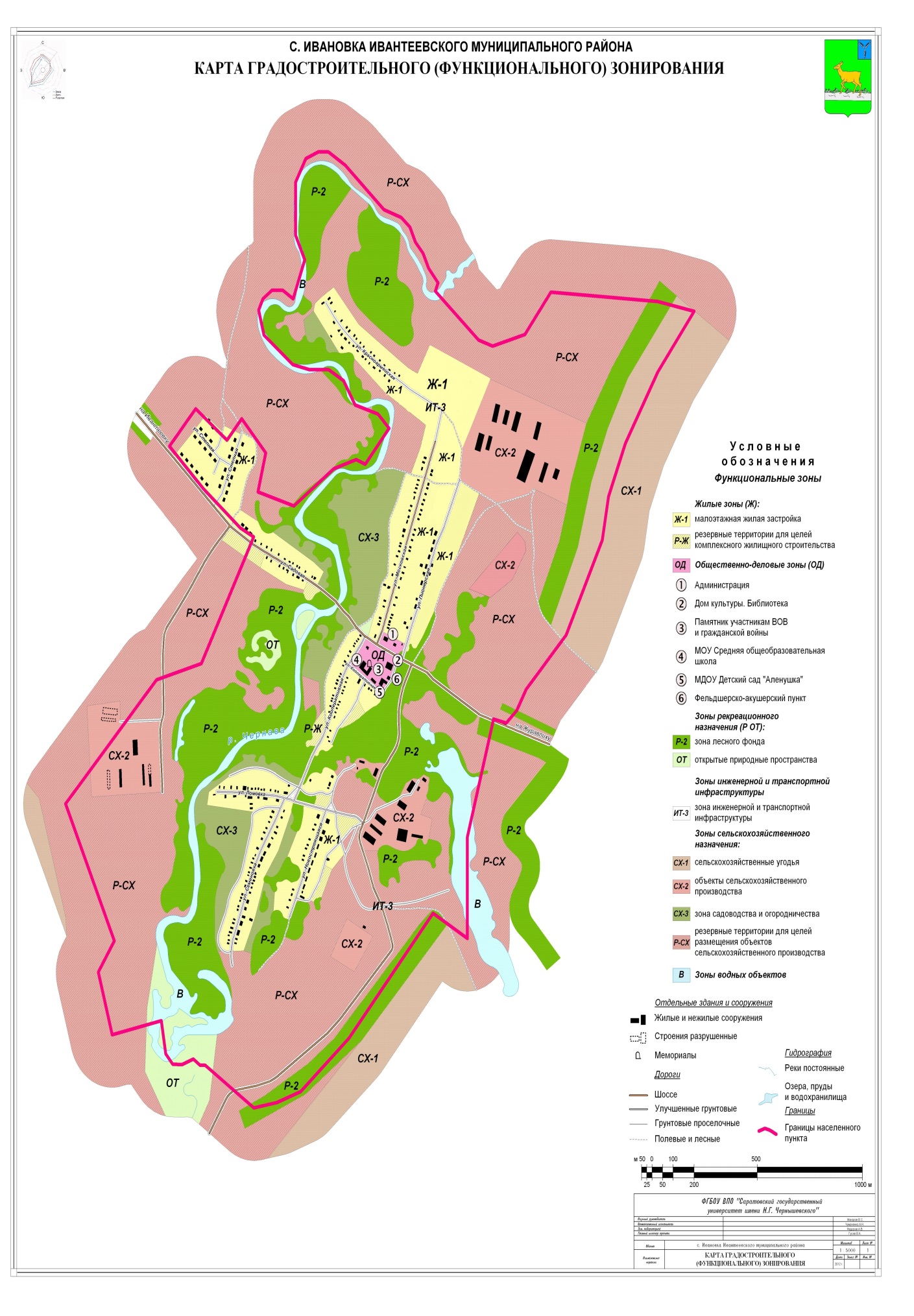 1.2. Статью 39.1. «Карта зон с особыми условиями использования территории с. Ивановка» изложить в новой редакции: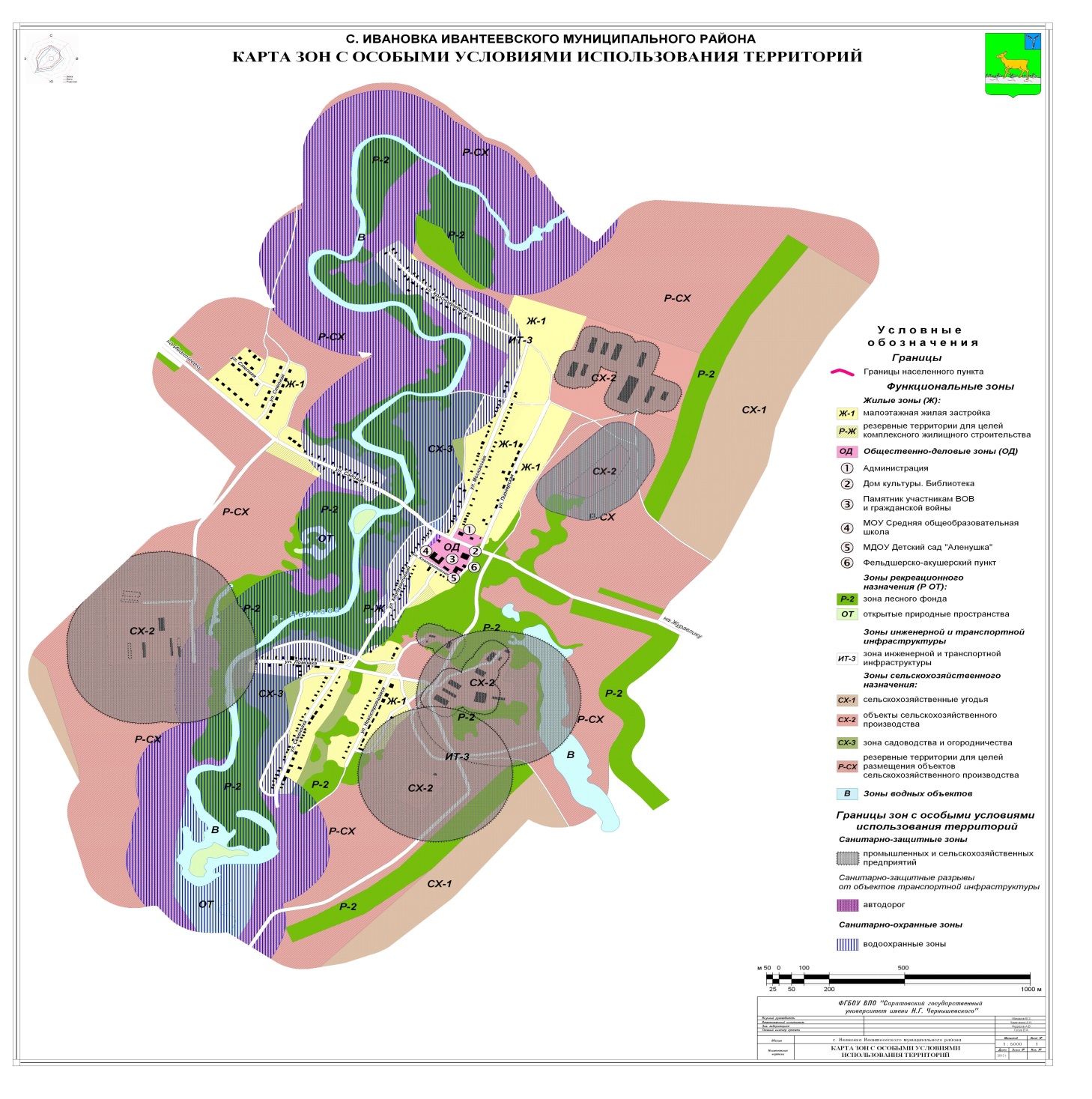 2. Опубликовать настоящее решение в официальном информационном бюллетене «Вестник Ивантеевского муниципального района» и разместить на сайте администрации Ивантеевского муниципального района в сети «Интернет».3. Настоящее решение вступает в силу со дня официального опубликования.Председатель Ивантеевскогорайонного Собрания          А.М. НелинГлава Ивантеевскогомуниципального района Саратовской области        В.В. БасовРешение от 27.11.2019 №81 «О внесении изменения и дополнения в решение районного Собрания от 28.09.2016 г. №14 «О порядке формирования, ведения, обязательного опубликования Перечня муниципального имущества Ивантеевского муниципального района, свободного от прав третьих лиц (за исключением имущественных прав субъектов малого и среднего предпринимательства), предназначенного для предоставления субъектам малого и среднего предпринимательства» В соответствии с Федеральными законами от 6 октября 2003 года  №131-ФЗ «Об общих принципах организации местного самоуправления в Российской Федерации», от 11.07.2007 года №209-ФЗ «О развитии малого и среднего предпринимательства в Российской Федерации», распоряжением Правительства Российской Федерации от 31.01.2017 г. №147-Р «О целевых моделях упрощения процедур ведения бизнеса и повышения инвестиционной привлекательности субъектов Российской Федерации» и на основании Устава  Ивантеевского муниципального района Саратовской области, Ивантеевское районное Собрание РЕШИЛО:1. В приложение №2 к решению районного Собрания от 28.09.2016 г. №14 «О порядке формирования, ведения, обязательного опубликования Перечня муниципального имущества Ивантеевского муниципального района, свободного от прав третьих лиц (за исключением имущественных прав субъектов малого и среднего предпринимательства), предназначенного для предоставления субъектам малого и среднего предпринимательства» (с учетом изменений от 14.09.2017 г. №65, 19.07.2018 г. №42) внести следующее изменение и дополнение:1.1. Таблицу «Перечень муниципального имущества, свободного от прав третьих лиц (за исключением имущественных прав субъектов малого и среднего предпринимательства), предназначенного для передачи во владение и (или) в пользование на долгосрочной основе субъектам малого и среднего предпринимательства и организациям, образующим инфраструктуру поддержки субъектов малого и среднего предпринимательства»  дополнить пунктом 8 следующего содержания:2. Опубликовать настоящее решение в официальном информационном бюллетене «Вестник Ивантеевского муниципального района» и разместить на сайте администрации Ивантеевского муниципального района в сети «Интернет».3. Контроль за исполнением настоящего решения возложить на заместителя главы администрации района по строительству, ЖКХ, промышленности, водоснабжению и водоотведению Ивантеевского муниципального района Савенкова Ю.Н.Решение районного Собрания от 27.11.2019 85 «О внесении изменений   в решение районного Собрания  от 31.10.2013 г. №50 «Об утверждении Положения «Об Общественном совете»На основании статей 19, 22 Устава Ивантеевского муниципального района Ивантеевское районное Собрание РЕШИЛО:1. Внести в приложение №1 решения районного Собрания от 31.10.2013 г. №50 «Об утверждении Положения  «Об Общественном совете»  следующие изменения:1.1. Исключить слово «администрации» из:  абзаца седьмого части 4; пункта 5.1. части 5; пунктов 6.1., 6.3., 6.4., 6.5., 6.8., 6.9.1., 6.9.2.части 6;пункта 15.2. части15.пункта 17.1. части 17.2. Опубликовать настоящее решение в информационном бюллетене  «Вестник Ивантеевского муниципального района».3. Настоящее Положение вступает в силу после дня его официального опубликования.Председатель Ивантеевскогорайонного Собрания  	А.М. НелинГлава Ивантеевского муниципального районаСаратовской области               В.В. Басов  Учредитель располагается по адресу: 413950, Саратовская область, с. Ивантеевка, ул. Советская, д.14Тираж Бюллетеня: 50 экземпляров. Бесплатно;Главный редактор: Басов В.В.Адреса издателя: 413950, Саратовская область, с. Ивантеевка, ул. Советская, д.14, тел. 5-16-41Электронный адрес: iva_omo@rambler.ruОфициальный сайт ivanteevka.sarmo.ru  Выпуск №29 (86)Издается с 2016 годаНоябрь - 2019СЕГОДНЯ В НОМЕРЕ:Председатель Ивантеевскогорайонного Собрания  	  А.М. НелинГлава Ивантеевского муниципального района Саратовской области        В.В. Басов  Председатель Ивантеевскогорайонного Собрания  	  А.М. НелинГлава Ивантеевского муниципального района Саратовской области        В.В. Басов  Председатель Ивантеевскогорайонного Собрания  	  А.М. НелинГлава Ивантеевского муниципального района Саратовской области        В.В. Басов  № п/пНаименование1Положение о территориальном планировании№ п/пНаименование схемМасштаб1Карта современного использования территории. Карта границ функциональных зон (в том числе планируемые). Карта зон с особыми условиями использования территорииМ 1:10 000№ п/пНаименование1Сведения о границах населенных пунктов№ п/пНаименование1Пояснительная записка№ п/пНаименование Масштаб1Карта Положение Ивантеевского муниципального образования в  системе расселения Ивантеевского муниципального районаМ 1:10 0002Карта современного использования территории. Карта границ функциональных зон (в том числе планируемые). Карта зон с особыми условиями использования территорииМ 1:10 0003Карта размещения автодорог и инженерных объектовМ 1:10 0004Карта современного использования территории. Карта границ функциональных зон (в том числе планируемые). Карта зон с особыми условиями использования территории. Карта размещения автодорог и инженерных объектов пос. МирныйМ 1:10 000Номер п/пНаименование МОПлощадь, кв. км1Бартеневское321,82Канаевское295,83Ивановское270,24Чернавское261,65Ивантеевское229,66Знаменское219,97Раевское166,88Яблоново-Гайское165,19Николаевское118,8Номер п/пНаименование МОЧисленность населения, чел.1Ивантеевское56232Знаменское15873Канаевское13644Бартеневское11715Раевское10676Ивановское8677Чернавское7428Яблоново-Гайское7299Николаевское574Номер п/пНазвание населенного пунктаГод основания1село Ивантеевка17682поселок Мирный1934Русские5127Украинцы40Чуваши40Казахи200Татары 16Немцы3Армяне150Азербайджанцы12другие39Благоприятные факторыНеблагоприятные факторыНаличие незначительной половой диспропорции Низкий удельный вес лиц моложе трудоспособного Высокий удельный вес пожилого населения КРСКоровыСвинопоголовьеОвцы и козыПтицаЛошади8614379432411616922047212№ п/пНаименование объектаМестоположение Проектное количество местФактическое количество местБалансодержательТеплоснабжение1МДОУ  «Центр развития ребенка – детский сад «Колосок»              с. Ивантеевкас. Ивантеевка, ул. Кооперативная, д. 13 А, В(1981, 2007)37095Управление образования администрации Ивантеевского   муниципального  районаИндивид.2МДОУ «Детский сад «Дюймовочка» с. Ивантеевка с. Ивантеевка, ул. Кооперативная, д. 13 Б, ул. Пионерская,  д. 88(1978, 2013)37095Управление образования администрации Ивантеевского   муниципального  районаИндивид.№ п/пНаименование объектаМестоположение Проектное количество местФактическое количество местБалансодержательТеплоснабжение1МОУ «Гимназия с. Ивантеевка»с. Ивантеевка, ул. Строителей, д. 161572263Управление образования администрации Ивантеевского   муниципального  районаИндивид.2МОУ СОШ с. Ивантеевкас. Ивантеевка, ул. Советская, д.231572263Управление образования администрации Ивантеевского   муниципального  районаИндивид.3ГБПОУ СО ИПЛ Саратовской области «Ивантеевский политехнический лицей»с. Ивантеевка ул. Советская, д. 22Министерство образования Саратовской области№ п/пНаименование объектаМестоположение Проектное количество местФактическое количество местБалансодержательТеплоснабжение1МБУ ДО Детская школа искусств                      с. Ивантеевкас. Ивантеевка, ул. Советская,   д. 202МУДО "Центр дополнительного образования  Ивантеевского района Саратовской области"с. Ивантеевка, ул. Стадионная, д. 1 АспортНаселенный пунктУчреждениеЭтажностьПлощадь постройкиГод ввода в эксплуатациюСтепень износас. ИвантеевкаЦентральная районная больницап. МирныйФельдшерско-акушерский пунктООО «Аптека Агробыт-1»с. Ивантеевка, ул. Зеленая, д.6Аптека-102с. Ивантеевка, ул. Зеленая, д. 83Аптека ООО «Сириус»с. Ивантеевка,  ул. Зеленая, д. 4ООО «Аптека-102»с. Ивантеевка, ул. Кооперативная, д. 10АНаименованиеМестоположениеБалансодержательТеплоснабжениеГод ввода в эксплуатациюДом кино «Колос»с. Ивантеевка, ул. Кооперативная, д.11АЦентральный Дом Культурыс. Ивантеевка, ул. Советская, д. 24№Наименование учрежденияАдресПлощадь, м2Здание специальное или приспособленноеГод постройкиГод реконструкцииПлощадь участка, га1ФОК «Здоровье»с. Ивантеевка, ул. Советская, д. 1А20052Спортзал гимназия с. Ивантеевка3спортплощадка МОУ СОШ            с. ИвантеевкаОбъект торговлиСубъект торговлиАдресСпециализацияКафе «Дворик»ИП Панкратова Л.И.с. Ивантеевка, ул. Зеленая, д. 8Общественное питаниеКафе «Феникс»ИП Ретюнская Л.Н.с. Ивантеевка, ул. Зеленая, д. 60/6 Общественное питаниеКафе «Меридиан»ИП Балабашин П.В.с. Ивантеевка, 138 км автодороги Самара-ВолгоградОбщественное питаниеКафе «Оазис»ООО «Мерв»с. Ивантеевка ул. Ашхабадская д. 21 Общественное питаниеКафе «Пилон»ИП Агаларова О.П. с. Ивантеевка, ул. Карьерная, д. 53Общественное питаниеОбъект торговлиСубъект торговлиАдресСпециализацияПарикмахерскаяИП Аванесян Л. О. с. Ивантеевка, ул. Гражданская, д. 10Бытовое обслуживаниеПарикмахерскаяИП Артемьева М. В.с. Ивантеевка, ул. Советская, д. 11Бытовое обслуживаниеМаникюрные услугиИП Васильева Н. А.с. Ивантеевка, ул. Советская, д. 3 Бытовое обслуживаниеМаникюрные услугиИП Кирина А. П.с. Ивантеевка, ул. Советская, д. 11Бытовое обслуживаниеМаникюрные услугиИП Утешева М. Н.с. Ивантеевка, ул. Зеленая, д. 2Бытовое обслуживаниеМаникюрные услугиИП Харатян Л. А.с. Ивантеевка, ул. Интернациональная, д. 1аБытовое обслуживаниеПарикмахерскаяИП Чернышова Е. А.с. Ивантеевка, ул. Советская, д. 11Бытовое обслуживаниеПарикмахерскаяИП Якунина Н. Н.с. Ивантеевка, ул. Московская, д. 17Бытовое обслуживаниеКосметические услугиИП Арзуманова С. Г.с. Ивантеевка, ул. Зеленая, д. 15Бытовое обслуживаниеКосметические услугиИП Рыжкова Ж. А.с. Ивантеевка, ул. Советская, д. 11Бытовое обслуживаниеПарикмахерскаяИП Будагов Н. А.с. Ивантеевка, ул. Гражданская, 15аБытовое обслуживаниеАдрес местоположенияПлощадь используемая, гаПлощадь свобод-ная, гаСтатусКонфессиональная принадлежностьСостояние подъезд-ных путей (асфальт, грунт)Наличие огражденияс. Ивантеевка7,73,6открытоеобщееасфальтимеетсяс. Ивантеевка-3,7открытоемусульманскоеасфальтимеетсяп. Мирный0,30,1открытоеобщеегрунтимеетсяНаселенные пунктыНаселение, чел.Площадь территории, гаСельхозиспользования, гаПашня, гаСенокосы и пастбища, гаМноголетние насаждения, гаПрочие земли, гас. Ивантеевка55232296420859162074652-63п. Мирный1042296420859162074652-63Площадь территории, гаСельхозиспользования, гаЗемли застройки, гаВ том числе занятые промышленными сооружениями, гаЗемли лесного фонда, гаЗемли водного фонда, гаПрочие земли, га22964208591620746524Наименование населенного пунктаПлощадь земель в существующих границах, гаПлощадь земельв установленных генеральным планом границах, гас. Ивантеевка1153,501134п. Мирный62,6569,01Наименование функциональной зоныПлощадь земель функциональной зоны               с. Ивантеевка, гаПлощадь земель функциональной зоны п. Мирный, гаЖилые зоны, в т.ч.:569,9422,79Зона жилой застройки  усадебного типа427,1722,79Зона малоэтажной жилой застройки10,39-Зона жилой застройки особого строительного режима--Зона жилой застройки планируемая132,38Общественно-деловые зоны, в т.ч.:27,570,88Зона объектов административного назначения3,80,88Зона объектов назначения культуры и искусства7,97-Зона объектов спортивного назначения--Зона объектов религиозного назначения--Зона объектов образовательных учреждений6,18-Зона объектов здравоохранения и социального обеспечения6-Зона объектов торговли и бытового обслуживания3,62-Зоны рекреационного назначения, в т.ч.:128,160,94Зона лесных насаждений125,66-Зона лесопосадок--Зона древесно-кустарниковой растительности--Зона парков, скверов2,50,94Производственные зоны, в т.ч.:83,628,65Зона территорий промышленных предприятий45,5Зона территорий агропромышленного комплекса38,128,65Зоны сельскохозяйственного назначения, в т.ч.:82,23-Зона территорий сенокосов, пастбищ--Зона территорий садово-огородных участков23,69-Зона территорий пашни58,54Зоны территорий транспортной инфраструктуры, в т.ч.:48,961,51Зона дорог с асфальтовым покрытием--Зона дорог без покрытия--Зоны коммунально-складских объектов, в т.ч.:--Зона коммунальных и коммунально-складских объектов--Зоны территорий специального назначения, в т.ч.:9,35-Кладбище9,35-Зона зеленых насаждений специального назначения (санитарно-защитные зоны)--Зоны водных объектов43,89-Зона прочих земель140,314,24Общая площадь земель в установленных границах113469,01№ № п/пНаименование объектаДатировкаМестонахождение  объектаАктуальное состояние1Поселение «Ивантеевка 1»(памятник №111)Эпоха поздней бронзы (II тыс. до н.э.)В 1 км к востоку от с. Ивантеевка, на первой надпойменной террасе правого берега р.Чернавы Подвергается интенсивной распашке2Поселение «Ивантеевка 2»(памятник №110)Эпоха поздней бронзы (II тыс. до н.э.)В 4 км к юго-востоку от с. Ивантеевка, на склоне первой надпойменной террасы правого берега р. ЧернавыСеверо-западная часть поселения распахивается3Поселение «Ивантеевка 3»(памятник №109)Эпоха поздней бронзы (II тыс. до н.э.)В 4,5 км к юго-востоку от с. Ивантеевка, на склоне первой надпойменной террасы правого берега  р. Чернавы, на мысу, образованном излучиной рекиПоверхность поселения сильно задернована4Курганная группа к юго-востоку от с. Ивантеевка из 2 насыпей(памятник №17)IV тыс. до н.э.- XV в. н.э.В 4 км к юго-востоку от с. Ивантеевка  на склоне второй надпойменной террасы правого берега р. ЧернаваГруппа задернована5Курганная группа от юго-востока от с. Ивантеевка из 2 насыпей(памятник №19)IV тыс. до н.э.- XV в. н.э.В 4,5 км к юго-востоку от с. Ивантеевка  на склоне водоразделаПамятник сильно распахивается6Курганная группа от востока-юго-востока от с. Ивантеевка  из 5 насыпей(памятник №18)IV тыс. до н.э.- XV в. н.э.В 5,5 км к востоку-юго-востоку от с. Ивантеевки, на вершине водоразделаПамятник подвергается интенсивной распашке7Курганная группа 1 к северо-западу от с. Ивантеевка из 5 насыпей(памятник №108)IV тыс. до н.э.- XV в. н.э.В 0,7 км к северо-западу от окраины с. Ивантеевка, не первой надпойменной террасе левого берега р. М. ИргизНасыпи всех курганов распахиваются8Курганная группа из 3 насыпей(памятник №106)IV тыс. до н.э.- XV в. н.э.В 4,5 км к северу-северо-западу от с. Ивантеевка, на вершине водораздела левого берега р. М. ИргизНасыпи курганов распахиваются9 «Знаменское 3»(памятник №105)Эпоха поздней бронзы (II тыс. до н.э.)В 3 км к юго-западу от п. Знаменский, в устье р. С.ИргизПодвергается интенсивной распашке10 «Знаменское 2»(памятник №104)Эпоха поздней бронзы (II тыс. до н.э.)В 1,5 км к юго-западу от п. Знаменский, на склоне второй надпойменной террасы левого берега р. С.Иргиз11 «Знаменское 2»(памятник №103)Эпоха поздней бронзы (II тыс. до н.э.)В 0,8 км к юго-западу от п.Знаменский, на склоне первой надпойменной террасы левого берега Подвергается интенсивной распашке12Курганная группа к юго-востоку от с. Ивантеевка из 6 насыпей(памятник №20)IV тыс. до н.э.- XV в. н.э.В 6 км к югу от с. Ивантеевка, на вершине водоразделаПодвергается интенсивной распашке. В центре кургана №6 зафиксирована грабительская яма.13Курган к югу от с. Ивантеевка(памятник №21)IV тыс. до н.э.- XV в. н.э.В 6 км к югу от с. Ивантеевка, на вершине водоразделаКурган интенсивно распахивается14Курганная группа №3 к юго-востоку от п. Мирный из 2 насыпей(памятник №24, памятник №10)IV тыс. до н.э.- XV в. н.э.В 3 км к юго-востоку от п. Мирный, на склоне водоразделаПамятник интенсивно распахивается. Через памятник  с юго-востока на северо-запад идет грунтовая дорога15Курганная группа №2 к юго-востоку от п. Мирный из 3 насыпей(памятник №23, памятник №9)IV тыс. до н.э.- XV в. н.э.В 5 км к югу от п. Мирный, на вершине водоразделаНа кургане №2 установлен геодезический знак. Остальные курганы интенсивно распахиваются16Курганная группа №1 к юго-востоку от п. Мирный из 3 насыпей(памятник №22)IV тыс. до н.э.- XV в. н.э.В 5,5 км к юго-востоку от п.Мирный, на склоне водоразделаКурганы интенсивно распахиваются№ п/пНаселенный пунктНаименование памятникаЗначение1с. ИвантеевкаПамятник В. И. Ленинуместное2с. ИвантеевкаПамятник  погибшим в годы Великой Отечественной войныместное3п. МирныйПамятник погибшим в годы Великой Отечественной войныместноеНазвание рекиКуда впадаетПротяженность, кмШирина водоохраной зоны, мШирина прибрежной защитной полосы, мШирина береговой полосыр.Чернавар. Малый Иргиз752005020р. Малый ИргизСаратовское водохранилище2352005020ОбъектСубъект Адрес местоположенияСпециализацияАвтозаправочная станция ТНКс. Ивантеевка, ул. Советская, д. 42БАвтозаправочная станцияАвтозаправочная станция «Лукойл»ООО «СтройАвтодор»с. Ивантеевка, ул. Ашхабадская, д. 19, а/д «Самара - Пугачев - Энгельс - Волгоград» (Р226), справаАвтозаправочная станцияАвтозаправочная станцияООО «СтройАвтодор»Ивантеевское МО в 2км от с. Ивантеевка в месте примыкания объездной а/д к существующей «Ивантеевка – Знаменский»Автозаправочная станцияАвтозаправочная станцияИП Нигматулина Р.Р.а/д «Ивантеевка – Знаменский», 100 м от поста ГИБДДАвтозаправочная станцияАвтосервисИП  Шаталин А.В.с. Ивантеевка, ул. Советская, д. 42Бытовое обслуживаниеАвтосервисИП Балабашин П.В.с. Ивантеевка, ул. 70 лет Октября, д. 37Бытовое обслуживаниеНаименование населенных пунктовВсего населенных пунктовПодвод газа осуществленМаксимальный расход газа, м3/чИспользуемые подсистемы АСУ ТП РГИспользуемые подсистемы АСУ ТП РГПротяженность газопроводов, кмДиаметр, ммНаименование населенных пунктовВсего населенных пунктовПодвод газа осуществленМаксимальный расход газа, м3/чНаиме-нованиеКол-воПротяженность газопроводов, кмДиаметр, ммс. Ивантеевка225814,2ГРПГРПШ4110,543325-114п. Мирный167,5ГРПШ29,93110№ п/пНаименование1Положение о территориальном планировании№ п/пНаименование схемМасштаб1Карта современного использования территории. Карта границ функциональных зон (в том числе планируемые). Карта зон с особыми условиями использования территорииМ 1:10 000№ п/пНаименование1Сведения о границах населенных пунктов№ п/пНаименование1Пояснительная записка№ п/пНаименование Масштаб1Карта Положение Ивантеевского муниципального образования в  системе расселения Ивантеевского муниципального районаМ 1:10 0002Карта современного использования территории. Карта границ функциональных зон (в том числе планируемые). Карта зон с особыми условиями использования территорииМ 1:10 0003Карта размещения автодорог и инженерных объектовМ 1:10 0004Карта современного использования территории. Карта границ функциональных зон (в том числе планируемые). Карта зон с особыми условиями использования территории. Карта размещения автодорог и инженерных объектов пос. МирныйМ 1:10 000ОПИСАНИЕ МЕСТОПОЛОЖЕНИЯ ГРАНИЦОПИСАНИЕ МЕСТОПОЛОЖЕНИЯ ГРАНИЦОПИСАНИЕ МЕСТОПОЛОЖЕНИЯ ГРАНИЦГраница населенного пункта с. Ивантеевка Ивантеевского муниципального образования Ивантеевского муниципального района Саратовской областиГраница населенного пункта с. Ивантеевка Ивантеевского муниципального образования Ивантеевского муниципального района Саратовской областиГраница населенного пункта с. Ивантеевка Ивантеевского муниципального образования Ивантеевского муниципального района Саратовской области(наименование объекта, местоположение границ которого описано (далее - объект)(наименование объекта, местоположение границ которого описано (далее - объект)(наименование объекта, местоположение границ которого описано (далее - объект)Раздел 1Раздел 1Раздел 1Сведения об объектеСведения об объектеСведения об объекте№ п/пХарактеристики объектаОписание характеристик1231Местоположение объектаСаратовская обл, Ивантеевский р-н, Ивантеевка с2Площадь объекта +/- величина погрешности определения площади(Р+/- Дельта Р)–3Иные характеристики объекта–Раздел 2Раздел 2Раздел 2Раздел 2Раздел 2Раздел 2Раздел 2Раздел 2Сведения о местоположении границ объектаСведения о местоположении границ объектаСведения о местоположении границ объектаСведения о местоположении границ объектаСведения о местоположении границ объектаСведения о местоположении границ объектаСведения о местоположении границ объектаСведения о местоположении границ объекта1. Система координат МСК-64, зона 31. Система координат МСК-64, зона 31. Система координат МСК-64, зона 31. Система координат МСК-64, зона 31. Система координат МСК-64, зона 31. Система координат МСК-64, зона 31. Система координат МСК-64, зона 31. Система координат МСК-64, зона 32. Сведения о характерных точках границ объекта2. Сведения о характерных точках границ объекта2. Сведения о характерных точках границ объекта2. Сведения о характерных точках границ объекта2. Сведения о характерных точках границ объекта2. Сведения о характерных точках границ объекта2. Сведения о характерных точках границ объекта2. Сведения о характерных точках границ объектаОбозначениехарактерных точек границКоординаты, мКоординаты, мКоординаты, мКоординаты, мМетод определения координат характерной точки Средняя квадратическая погрешность положения характерной точки (Мt), мОписание обозначения точки на местности (при наличии)Обозначениехарактерных точек границХХYYМетод определения координат характерной точки Средняя квадратическая погрешность положения характерной точки (Мt), мОписание обозначения точки на местности (при наличии)12233456н1578723.79578723.793306361.643306361.64Геодезический метод0.10–н2578579.95578579.953306357.563306357.56Геодезический метод0.10–н3578526.72578526.723306351.173306351.17Геодезический метод0.10–н4578446.54578446.543306333.933306333.93Геодезический метод0.10–н5578432.03578432.033306330.813306330.81Геодезический метод0.10–н6578252.82578252.823306256.593306256.59Геодезический метод0.10–н7577931.14577931.143306121.023306121.02Геодезический метод0.10–н8577784.23577784.233306053.083306053.08Геодезический метод0.10–н9577761.32577761.323306038.843306038.84Геодезический метод0.10–н10577751.83577751.833306030.813306030.81Геодезический метод0.10–н11577749.83577749.833306022.443306022.44Геодезический метод0.10–н12577757.09577757.093305992.843305992.84Геодезический метод0.10–н13577732.75577732.753305981.263305981.26Геодезический метод0.10–н14577728.59577728.593305989.083305989.08Геодезический метод0.10–н15577712.18577712.183306020.173306020.17Геодезический метод0.10–н16577704.51577704.513306015.973306015.97Геодезический метод0.10–н17577704.67577704.673306021.233306021.23Геодезический метод0.10–н18577637.76577637.763305994.643305994.64Геодезический метод0.10–н19577365.16577365.163305880.413305880.41Геодезический метод0.10–н20577069.95577069.953305750.903305750.90Геодезический метод0.10–н21576956.49576956.493305698.073305698.07Геодезический метод0.10–н22576935.09576935.093305687.013305687.01Геодезический метод0.10–н23576936.87576936.873305674.843305674.84Геодезический метод0.10–н24576955.11576955.113305645.033305645.03Геодезический метод0.10–н25576999.02576999.023305611.443305611.44Геодезический метод0.10–н26577089.14577089.143305549.753305549.75Геодезический метод0.10–н27577112.17577112.173305528.673305528.67Геодезический метод0.10–н28577134.68577134.683305477.303305477.30Геодезический метод0.10–н29577166.91577166.913305424.893305424.89Геодезический метод0.10–н30577169.93577169.933305363.253305363.25Геодезический метод0.10–н31577166.11577166.113305321.763305321.76Геодезический метод0.10–н32577125.57577125.573305272.593305272.59Геодезический метод0.10–н33577063.60577063.603305224.313305224.31Геодезический метод0.10–н34577013.42577013.423305183.313305183.31Геодезический метод0.10–н35576969.45576969.453305138.443305138.44Геодезический метод0.10–н36576927.85576927.853305097.873305097.87Геодезический метод0.10–н37576862.66576862.663305045.713305045.71Геодезический метод0.10–н38576806.02576806.023305001.903305001.90Геодезический метод0.10–н39576766.91576766.913304942.653304942.65Геодезический метод0.10–н40576759.93576759.933304919.593304919.59Геодезический метод0.10–н41576781.81576781.813304839.903304839.90Геодезический метод0.10–н42576797.27576797.273304754.323304754.32Геодезический метод0.10–н43576839.48576839.483304682.673304682.67Геодезический метод0.10–н44576927.66576927.663304525.143304525.14Геодезический метод0.10–н45577014.29577014.293304439.783304439.78Геодезический метод0.10–н46577050.84577050.843304379.343304379.34Геодезический метод0.10–н47577039.01577039.013304320.553304320.55Геодезический метод0.10–н48577070.15577070.153304185.453304185.45Геодезический метод0.10–н49577155.29577155.293303838.343303838.34Геодезический метод0.10–н50577205.35577205.353303725.183303725.18Геодезический метод0.10–н51577251.01577251.013303493.793303493.79Геодезический метод0.10–н52577325.54577325.543303342.513303342.51Геодезический метод0.10–н53577254.95577254.953303270.493303270.49Геодезический метод0.10–н54577181.84577181.843303205.013303205.01Геодезический метод0.10–н55577180.96577180.963303097.363303097.36Геодезический метод0.10–н56577244.71577244.713303076.813303076.81Геодезический метод0.10–н57577264.28577264.283303049.813303049.81Геодезический метод0.10–н58577298.06577298.063302975.723302975.72Геодезический метод0.10–н59577347.61577347.613302902.863302902.86Геодезический метод0.10–н60577370.50577370.503302870.843302870.84Геодезический метод0.10–н61577392.14577392.143302856.743302856.74Геодезический метод0.10–н62577414.17577414.173302813.703302813.70Геодезический метод0.10–н63577454.44577454.443302761.903302761.90Геодезический метод0.10–н64577531.36577531.363302651.673302651.67Геодезический метод0.10–н65577605.38577605.383302549.383302549.38Геодезический метод0.10–н66577671.93577671.933302494.643302494.64Геодезический метод0.10–н67577788.72577788.723302428.483302428.48Геодезический метод0.10–н68577946.67577946.673302396.293302396.29Геодезический метод0.10–н69578181.68578181.683302312.013302312.01Геодезический метод0.10–н70578400.96578400.963302130.103302130.10Геодезический метод0.10–н71578373.78578373.783302095.753302095.75Геодезический метод0.10–н72578336.15578336.153302056.243302056.24Геодезический метод0.10–н73578282.52578282.523302014.503302014.50Геодезический метод0.10–н74578213.61578213.613301967.553301967.55Геодезический метод0.10–н75578089.97578089.973301886.693301886.69Геодезический метод0.10–н76577977.87577977.873301816.273301816.27Геодезический метод0.10–н77577946.96577946.963301790.933301790.93Геодезический метод0.10–н78577928.70577928.703301768.943301768.94Геодезический метод0.10–н79577919.36577919.363301738.363301738.36Геодезический метод0.10–н80577875.61577875.613301542.203301542.20Геодезический метод0.10–н81577862.65577862.653301481.493301481.49Геодезический метод0.10–н82578048.63578048.633301610.183301610.18Геодезический метод0.10–н83578177.03578177.033301665.303301665.30Геодезический метод0.10–н84578307.87578307.873301700.043301700.04Геодезический метод0.10–н85578737.24578737.243301628.733301628.73Геодезический метод0.10–н86578742.09578742.093301644.953301644.95Геодезический метод0.10–н87578793.03578793.033301815.253301815.25Геодезический метод0.10–н88578814.24578814.243301872.123301872.12Геодезический метод0.10–н89578819.22578819.223301880.663301880.66Геодезический метод0.10–н90578824.22578824.223301887.163301887.16Геодезический метод0.10–н91578830.08578830.083301891.533301891.53Геодезический метод0.10–н92578839.38578839.383301892.613301892.61Геодезический метод0.10–н93578854.02578854.023301892.173301892.17Геодезический метод0.10–н94578945.88578945.883301877.013301877.01Геодезический метод0.10–н95579285.39579285.393302026.183302026.18Геодезический метод0.10–н96579373.05579373.053302109.853302109.85Геодезический метод0.10–н97579463.01579463.013302191.443302191.44Геодезический метод0.10–н98579495.82579495.823302210.673302210.67Геодезический метод0.10–н99579548.45579548.453302233.383302233.38Геодезический метод0.10–н100579596.01579596.013302250.293302250.29Геодезический метод0.10–н101579643.57579643.573302259.743302259.74Геодезический метод0.10–н102579695.84579695.843302267.383302267.38Геодезический метод0.10–н103579727.43579727.433302270.163302270.16Геодезический метод0.10–н104579826.42579826.423302275.513302275.51Геодезический метод0.10–н105579894.33579894.333302275.463302275.46Геодезический метод0.10–н106579999.86579999.863302344.193302344.19Геодезический метод0.10–н107579970.28579970.283302392.743302392.74Геодезический метод0.10–н108579958.38579958.383302427.523302427.52Геодезический метод0.10–н109579959.85579959.853302459.443302459.44Геодезический метод0.10–н110579972.60579972.603302496.593302496.59Геодезический метод0.10–н111580000.01580000.013302545.183302545.18Геодезический метод0.10–н112579947.38579947.383302682.473302682.47Геодезический метод0.10–н113580006.30580006.303302734.573302734.57Геодезический метод0.10–н114580038.11580038.113302757.363302757.36Геодезический метод0.10–н115580099.90580099.903302793.173302793.17Геодезический метод0.10–н116580117.25580117.253302798.593302798.59Геодезический метод0.10–н117580141.82580141.823302811.963302811.96Геодезический метод0.10–н118580152.31580152.313302822.103302822.10Геодезический метод0.10–н119580161.71580161.713302837.663302837.66Геодезический метод0.10–н120580201.08580201.083302841.613302841.61Геодезический метод0.10–н121580279.83580279.833302837.573302837.57Геодезический метод0.10–н122580377.71580377.713302817.573302817.57Геодезический метод0.10–н123580456.50580456.503302871.113302871.11Геодезический метод0.10–н124580483.23580483.233302883.043302883.04Геодезический метод0.10–н125580500.22580500.223302884.483302884.48Геодезический метод0.10–н126580524.78580524.783302879.753302879.75Геодезический метод0.10–н127580567.03580567.033302864.513302864.51Геодезический метод0.10–н128580577.14580577.143302866.673302866.67Геодезический метод0.10–н129580583.65580583.653302876.083302876.08Геодезический метод0.10–н130580583.66580583.663302893.103302893.10Геодезический метод0.10–н131580516.19580516.193302994.193302994.19Геодезический метод0.10–н132580704.53580704.533303166.433303166.43Геодезический метод0.10–н133580702.74580702.743303195.763303195.76Геодезический метод0.10–н134580796.00580796.003303270.653303270.65Геодезический метод0.10–н135580758.10580758.103303315.593303315.59Геодезический метод0.10–н136580732.47580732.473303337.693303337.69Геодезический метод0.10–н137580740.53580740.533303349.363303349.36Геодезический метод0.10–н138580785.30580785.303303421.653303421.65Геодезический метод0.10–н139580625.38580625.383303518.343303518.34Геодезический метод0.10–н140580495.58580495.583303591.913303591.91Геодезический метод0.10–н141580410.74580410.743303723.023303723.02Геодезический метод0.10–н142580195.40580195.403304172.103304172.10Геодезический метод0.10–н143579845.35579845.353304712.023304712.02Геодезический метод0.10–н144579680.58579680.583304783.683304783.68Геодезический метод0.10–н145579680.38579680.383304783.693304783.69Геодезический метод0.10–н146579675.98579675.983304784.643304784.64Геодезический метод0.10–н147579386.27579386.273304878.463304878.46Геодезический метод0.10–н148579329.95579329.953305116.223305116.22Геодезический метод0.10–н149579353.22579353.223305392.923305392.92Геодезический метод0.10–н150579348.06579348.063306046.973306046.97Геодезический метод0.10–н151579330.88579330.883306069.533306069.53Геодезический метод0.10–н152579300.09579300.093306101.193306101.19Геодезический метод0.10–н153579270.52579270.523306114.903306114.90Геодезический метод0.10–н154579124.46579124.463306211.163306211.16Геодезический метод0.10–н155579074.28579074.283306236.613306236.61Геодезический метод0.10–н156579044.46579044.463306245.103306245.10Геодезический метод0.10–н157579033.02579033.023306245.103306245.10Геодезический метод0.10–н158579016.13579016.133306249.603306249.60Геодезический метод0.10–н159578986.31578986.313306266.053306266.05Геодезический метод0.10–н160578995.56578995.563306309.253306309.25Геодезический метод0.10–н161578923.47578923.473306331.243306331.24Геодезический метод0.10–н162578829.87578829.873306349.843306349.84Геодезический метод0.10–н1578723.79578723.793306361.643306361.64Геодезический метод0.10–3. Сведения о характерных точках части (частей) границы объекта3. Сведения о характерных точках части (частей) границы объекта3. Сведения о характерных точках части (частей) границы объекта3. Сведения о характерных точках части (частей) границы объекта3. Сведения о характерных точках части (частей) границы объекта3. Сведения о характерных точках части (частей) границы объекта3. Сведения о характерных точках части (частей) границы объекта3. Сведения о характерных точках части (частей) границы объектаОбозначениехарактерных точек части границыКоординаты, мКоординаты, мКоординаты, мКоординаты, мМетод определения координат характерной точки Средняя квадратическая погрешность положения характерной точки (Мt), мОписание обозначения точки на местности (при наличии)Обозначениехарактерных точек части границыХХYYМетод определения координат характерной точки Средняя квадратическая погрешность положения характерной точки (Мt), мОписание обозначения точки на местности (при наличии)12233456––––––––Текстовое описание местоположения границ объектаТекстовое описание местоположения границ объектаТекстовое описание местоположения границ объектаТекстовое описание местоположения границ объектаТекстовое описание местоположения границ объектаТекстовое описание местоположения границ объектаТекстовое описание местоположения границ объектаТекстовое описание местоположения границ объектаПрохождение границыПрохождение границыПрохождение границыПрохождение границыОписание прохождения границыОписание прохождения границыОписание прохождения границыОписание прохождения границыот точкиот точкидо точкидо точкиОписание прохождения границыОписание прохождения границыОписание прохождения границыОписание прохождения границы11223333н1н1н2н2граница проходит в юго-восточном направлении по пастбищным угодьямграница проходит в юго-восточном направлении по пастбищным угодьямграница проходит в юго-восточном направлении по пастбищным угодьямграница проходит в юго-восточном направлении по пастбищным угодьямн2н2н3н3граница проходит в юго-восточном направлении по пастбищным угодьямграница проходит в юго-восточном направлении по пастбищным угодьямграница проходит в юго-восточном направлении по пастбищным угодьямграница проходит в юго-восточном направлении по пастбищным угодьямн3н3н4н4граница проходит в юго-восточном направлении по пастбищным угодьямграница проходит в юго-восточном направлении по пастбищным угодьямграница проходит в юго-восточном направлении по пастбищным угодьямграница проходит в юго-восточном направлении по пастбищным угодьямн4н4н5н5граница проходит в юго-восточном направлении по пастбищным угодьямграница проходит в юго-восточном направлении по пастбищным угодьямграница проходит в юго-восточном направлении по пастбищным угодьямграница проходит в юго-восточном направлении по пастбищным угодьямн5н5н6н6граница проходит в юго-восточном направлении по пастбищным угодьямграница проходит в юго-восточном направлении по пастбищным угодьямграница проходит в юго-восточном направлении по пастбищным угодьямграница проходит в юго-восточном направлении по пастбищным угодьямн6н6н7н7граница проходит в юго-восточном направлении по пастбищным угодьямграница проходит в юго-восточном направлении по пастбищным угодьямграница проходит в юго-восточном направлении по пастбищным угодьямграница проходит в юго-восточном направлении по пастбищным угодьямн7н7н8н8граница проходит в юго-западном направлении по пастбищным угодьямграница проходит в юго-западном направлении по пастбищным угодьямграница проходит в юго-западном направлении по пастбищным угодьямграница проходит в юго-западном направлении по пастбищным угодьямн8н8н9н9граница проходит в северо-восточном направлении вдоль автомобильной дорогиграница проходит в северо-восточном направлении вдоль автомобильной дорогиграница проходит в северо-восточном направлении вдоль автомобильной дорогиграница проходит в северо-восточном направлении вдоль автомобильной дорогин9н9н10н10граница проходит в северо-восточном направлении вдоль автомобильной дорогиграница проходит в северо-восточном направлении вдоль автомобильной дорогиграница проходит в северо-восточном направлении вдоль автомобильной дорогиграница проходит в северо-восточном направлении вдоль автомобильной дорогин10н10н11н11граница проходит в северо-восточном направлении вдоль автомобильной дорогиграница проходит в северо-восточном направлении вдоль автомобильной дорогиграница проходит в северо-восточном направлении вдоль автомобильной дорогиграница проходит в северо-восточном направлении вдоль автомобильной дорогин11н11н12н12граница проходит в северо-восточном направлении вдоль автомобильной дорогиграница проходит в северо-восточном направлении вдоль автомобильной дорогиграница проходит в северо-восточном направлении вдоль автомобильной дорогиграница проходит в северо-восточном направлении вдоль автомобильной дорогин12н12н13н13граница проходит в северо-восточном направлении вдоль автомобильной дорогиграница проходит в северо-восточном направлении вдоль автомобильной дорогиграница проходит в северо-восточном направлении вдоль автомобильной дорогиграница проходит в северо-восточном направлении вдоль автомобильной дорогин13н13н14н14граница проходит в северо-восточном направлении вдоль автомобильной дорогиграница проходит в северо-восточном направлении вдоль автомобильной дорогиграница проходит в северо-восточном направлении вдоль автомобильной дорогиграница проходит в северо-восточном направлении вдоль автомобильной дорогин14н14н15н15граница проходит в северо-восточном направлении по пастбищным угодьямграница проходит в северо-восточном направлении по пастбищным угодьямграница проходит в северо-восточном направлении по пастбищным угодьямграница проходит в северо-восточном направлении по пастбищным угодьямн15н15н16н16граница проходит в северо-восточном направлении по пастбищным угодьямграница проходит в северо-восточном направлении по пастбищным угодьямграница проходит в северо-восточном направлении по пастбищным угодьямграница проходит в северо-восточном направлении по пастбищным угодьямн16н16н17н17граница проходит в северо-восточном направлении по пастбищным угодьямграница проходит в северо-восточном направлении по пастбищным угодьямграница проходит в северо-восточном направлении по пастбищным угодьямграница проходит в северо-восточном направлении по пастбищным угодьямн17н17н18н18граница проходит в северо-восточном направлении по пастбищным угодьямграница проходит в северо-восточном направлении по пастбищным угодьямграница проходит в северо-восточном направлении по пастбищным угодьямграница проходит в северо-восточном направлении по пастбищным угодьямн18н18н19н19граница проходит в северо-восточном направлении по пастбищным угодьямграница проходит в северо-восточном направлении по пастбищным угодьямграница проходит в северо-восточном направлении по пастбищным угодьямграница проходит в северо-восточном направлении по пастбищным угодьямн19н19н20н20граница проходит в северо-восточном направлении по пастбищным угодьямграница проходит в северо-восточном направлении по пастбищным угодьямграница проходит в северо-восточном направлении по пастбищным угодьямграница проходит в северо-восточном направлении по пастбищным угодьямн20н20н21н21граница проходит в северо-восточном направлении по пастбищным угодьямграница проходит в северо-восточном направлении по пастбищным угодьямграница проходит в северо-восточном направлении по пастбищным угодьямграница проходит в северо-восточном направлении по пастбищным угодьямн21н21н22н22граница проходит в северо-восточном направлении по пастбищным угодьямграница проходит в северо-восточном направлении по пастбищным угодьямграница проходит в северо-восточном направлении по пастбищным угодьямграница проходит в северо-восточном направлении по пастбищным угодьямн22н22н23н23граница проходит в северо-восточном направлении по пастбищным угодьямграница проходит в северо-восточном направлении по пастбищным угодьямграница проходит в северо-восточном направлении по пастбищным угодьямграница проходит в северо-восточном направлении по пастбищным угодьямн23н23н24н24граница проходит в северо-восточном направлении по пастбищным угодьямграница проходит в северо-восточном направлении по пастбищным угодьямграница проходит в северо-восточном направлении по пастбищным угодьямграница проходит в северо-восточном направлении по пастбищным угодьямн24н24н25н25граница проходит в северо-восточном направлении по пастбищным угодьямграница проходит в северо-восточном направлении по пастбищным угодьямграница проходит в северо-восточном направлении по пастбищным угодьямграница проходит в северо-восточном направлении по пастбищным угодьямн25н25н26н26граница проходит в северо-восточном направлении по пастбищным угодьямграница проходит в северо-восточном направлении по пастбищным угодьямграница проходит в северо-восточном направлении по пастбищным угодьямграница проходит в северо-восточном направлении по пастбищным угодьямн26н26н27н27граница проходит в северо-восточном направлении по пастбищным угодьямграница проходит в северо-восточном направлении по пастбищным угодьямграница проходит в северо-восточном направлении по пастбищным угодьямграница проходит в северо-восточном направлении по пастбищным угодьямн27н27н28н28граница проходит в северо-восточном направлении по пастбищным угодьямграница проходит в северо-восточном направлении по пастбищным угодьямграница проходит в северо-восточном направлении по пастбищным угодьямграница проходит в северо-восточном направлении по пастбищным угодьямн28н28н29н29граница проходит в северо-восточном направлении по пастбищным угодьямграница проходит в северо-восточном направлении по пастбищным угодьямграница проходит в северо-восточном направлении по пастбищным угодьямграница проходит в северо-восточном направлении по пастбищным угодьямн29н29н30н30граница проходит в юго-восточном направлении вдоль автомобильной дорогиграница проходит в юго-восточном направлении вдоль автомобильной дорогиграница проходит в юго-восточном направлении вдоль автомобильной дорогиграница проходит в юго-восточном направлении вдоль автомобильной дорогин30н30н31н31граница проходит в юго-восточном направлении вдоль автомобильной дорогиграница проходит в юго-восточном направлении вдоль автомобильной дорогиграница проходит в юго-восточном направлении вдоль автомобильной дорогиграница проходит в юго-восточном направлении вдоль автомобильной дорогин31н31н32н32граница проходит в юго-восточном направлении по пастбищным угодьямграница проходит в юго-восточном направлении по пастбищным угодьямграница проходит в юго-восточном направлении по пастбищным угодьямграница проходит в юго-восточном направлении по пастбищным угодьямн32н32н33н33граница проходит в юго-восточном направлении по пастбищным угодьямграница проходит в юго-восточном направлении по пастбищным угодьямграница проходит в юго-восточном направлении по пастбищным угодьямграница проходит в юго-восточном направлении по пастбищным угодьямн33н33н34н34граница проходит в юго-восточном направлении по пастбищным угодьямграница проходит в юго-восточном направлении по пастбищным угодьямграница проходит в юго-восточном направлении по пастбищным угодьямграница проходит в юго-восточном направлении по пастбищным угодьямн34н34н35н35граница проходит в юго-восточном направлении по пастбищным угодьямграница проходит в юго-восточном направлении по пастбищным угодьямграница проходит в юго-восточном направлении по пастбищным угодьямграница проходит в юго-восточном направлении по пастбищным угодьямн35н35н36н36граница проходит в юго-восточном направлении по пастбищным угодьямграница проходит в юго-восточном направлении по пастбищным угодьямграница проходит в юго-восточном направлении по пастбищным угодьямграница проходит в юго-восточном направлении по пастбищным угодьямн36н36н37н37граница проходит в юго-восточном направлении по пастбищным угодьямграница проходит в юго-восточном направлении по пастбищным угодьямграница проходит в юго-восточном направлении по пастбищным угодьямграница проходит в юго-восточном направлении по пастбищным угодьямн37н37н38н38граница проходит в юго-восточном направлении по пастбищным угодьямграница проходит в юго-восточном направлении по пастбищным угодьямграница проходит в юго-восточном направлении по пастбищным угодьямграница проходит в юго-восточном направлении по пастбищным угодьямн38н38н39н39граница проходит в юго-восточном направлении пересекая автомобильную дорогуграница проходит в юго-восточном направлении пересекая автомобильную дорогуграница проходит в юго-восточном направлении пересекая автомобильную дорогуграница проходит в юго-восточном направлении пересекая автомобильную дорогун39н39н40н40граница проходит в юго-восточном направлении вдоль пахотных земельграница проходит в юго-восточном направлении вдоль пахотных земельграница проходит в юго-восточном направлении вдоль пахотных земельграница проходит в юго-восточном направлении вдоль пахотных земельн40н40н41н41граница проходит в юго-восточном направлении вдоль пахотных земельграница проходит в юго-восточном направлении вдоль пахотных земельграница проходит в юго-восточном направлении вдоль пахотных земельграница проходит в юго-восточном направлении вдоль пахотных земельн41н41н42н42граница проходит в юго-восточном направлении вдоль пахотных земельграница проходит в юго-восточном направлении вдоль пахотных земельграница проходит в юго-восточном направлении вдоль пахотных земельграница проходит в юго-восточном направлении вдоль пахотных земельн42н42н43н43граница проходит в юго-восточном направлении пересекая автомобильную дорогуграница проходит в юго-восточном направлении пересекая автомобильную дорогуграница проходит в юго-восточном направлении пересекая автомобильную дорогуграница проходит в юго-восточном направлении пересекая автомобильную дорогун43н43н44н44граница проходит в юго-восточном направлении вдоль автомобильной дорогиграница проходит в юго-восточном направлении вдоль автомобильной дорогиграница проходит в юго-восточном направлении вдоль автомобильной дорогиграница проходит в юго-восточном направлении вдоль автомобильной дорогин44н44н45н45граница проходит в юго-восточном направлении вдоль автомобильной дорогиграница проходит в юго-восточном направлении вдоль автомобильной дорогиграница проходит в юго-восточном направлении вдоль автомобильной дорогиграница проходит в юго-восточном направлении вдоль автомобильной дорогин45н45н46н46граница проходит в юго-восточном направлении вдоль автомобильной дорогиграница проходит в юго-восточном направлении вдоль автомобильной дорогиграница проходит в юго-восточном направлении вдоль автомобильной дорогиграница проходит в юго-восточном направлении вдоль автомобильной дорогин46н46н47н47граница проходит в юго-восточном направлении вдоль автомобильной дорогиграница проходит в юго-восточном направлении вдоль автомобильной дорогиграница проходит в юго-восточном направлении вдоль автомобильной дорогиграница проходит в юго-восточном направлении вдоль автомобильной дорогин47н47н48н48граница проходит в юго-восточном направлении вдоль автомобильной дорогиграница проходит в юго-восточном направлении вдоль автомобильной дорогиграница проходит в юго-восточном направлении вдоль автомобильной дорогиграница проходит в юго-восточном направлении вдоль автомобильной дорогин48н48н49н49граница проходит в юго-восточном направлении вдоль автомобильной дорогиграница проходит в юго-восточном направлении вдоль автомобильной дорогиграница проходит в юго-восточном направлении вдоль автомобильной дорогиграница проходит в юго-восточном направлении вдоль автомобильной дорогин49н49н50н50граница проходит в юго-восточном направлении вдоль автомобильной дорогиграница проходит в юго-восточном направлении вдоль автомобильной дорогиграница проходит в юго-восточном направлении вдоль автомобильной дорогиграница проходит в юго-восточном направлении вдоль автомобильной дорогин50н50н51н51граница проходит в юго-восточном направлении вдоль автомобильной дорогиграница проходит в юго-восточном направлении вдоль автомобильной дорогиграница проходит в юго-восточном направлении вдоль автомобильной дорогиграница проходит в юго-восточном направлении вдоль автомобильной дорогин51н51н52н52граница проходит в юго-восточном направлении вдоль автомобильной дорогиграница проходит в юго-восточном направлении вдоль автомобильной дорогиграница проходит в юго-восточном направлении вдоль автомобильной дорогиграница проходит в юго-восточном направлении вдоль автомобильной дорогин52н52н53н53граница проходит в юго-восточном направлении вдоль автомобильной дорогиграница проходит в юго-восточном направлении вдоль автомобильной дорогиграница проходит в юго-восточном направлении вдоль автомобильной дорогиграница проходит в юго-восточном направлении вдоль автомобильной дорогин53н53н54н54граница проходит в юго-восточном направлении вдоль автомобильной дорогиграница проходит в юго-восточном направлении вдоль автомобильной дорогиграница проходит в юго-восточном направлении вдоль автомобильной дорогиграница проходит в юго-восточном направлении вдоль автомобильной дорогин54н54н55н55граница проходит в юго-западном направлении вдоль автомобильной дорогиграница проходит в юго-западном направлении вдоль автомобильной дорогиграница проходит в юго-западном направлении вдоль автомобильной дорогиграница проходит в юго-западном направлении вдоль автомобильной дорогин55н55н56н56граница проходит в юго-западном направлении вдоль автомобильной дорогиграница проходит в юго-западном направлении вдоль автомобильной дорогиграница проходит в юго-западном направлении вдоль автомобильной дорогиграница проходит в юго-западном направлении вдоль автомобильной дорогин56н56н57н57граница проходит в юго-западном направлении вдоль автомобильной дорогиграница проходит в юго-западном направлении вдоль автомобильной дорогиграница проходит в юго-западном направлении вдоль автомобильной дорогиграница проходит в юго-западном направлении вдоль автомобильной дорогин57н57н58н58граница проходит в юго-западном направлении вдоль автомобильной дорогиграница проходит в юго-западном направлении вдоль автомобильной дорогиграница проходит в юго-западном направлении вдоль автомобильной дорогиграница проходит в юго-западном направлении вдоль автомобильной дорогин58н58н59н59граница проходит в юго-западном направлении вдоль автомобильной дорогиграница проходит в юго-западном направлении вдоль автомобильной дорогиграница проходит в юго-западном направлении вдоль автомобильной дорогиграница проходит в юго-западном направлении вдоль автомобильной дорогин59н59н60н60граница проходит в юго-западном направлении вдоль автомобильной дорогиграница проходит в юго-западном направлении вдоль автомобильной дорогиграница проходит в юго-западном направлении вдоль автомобильной дорогиграница проходит в юго-западном направлении вдоль автомобильной дорогин60н60н61н61граница проходит в юго-западном направлении вдоль автомобильной дорогиграница проходит в юго-западном направлении вдоль автомобильной дорогиграница проходит в юго-западном направлении вдоль автомобильной дорогиграница проходит в юго-западном направлении вдоль автомобильной дорогин61н61н62н62граница проходит в юго-западном направлении вдоль автомобильной дорогиграница проходит в юго-западном направлении вдоль автомобильной дорогиграница проходит в юго-западном направлении вдоль автомобильной дорогиграница проходит в юго-западном направлении вдоль автомобильной дорогин62н62н63н63граница проходит в юго-западном направлении вдоль автомобильной дорогиграница проходит в юго-западном направлении вдоль автомобильной дорогиграница проходит в юго-западном направлении вдоль автомобильной дорогиграница проходит в юго-западном направлении вдоль автомобильной дорогин63н63н64н64граница проходит в юго-западном направлении вдоль автомобильной дорогиграница проходит в юго-западном направлении вдоль автомобильной дорогиграница проходит в юго-западном направлении вдоль автомобильной дорогиграница проходит в юго-западном направлении вдоль автомобильной дорогин64н64н65н65граница проходит в юго-западном направлении вдоль автомобильной дорогиграница проходит в юго-западном направлении вдоль автомобильной дорогиграница проходит в юго-западном направлении вдоль автомобильной дорогиграница проходит в юго-западном направлении вдоль автомобильной дорогин65н65н66н66граница проходит в юго-западном направлении вдоль автомобильной дорогиграница проходит в юго-западном направлении вдоль автомобильной дорогиграница проходит в юго-западном направлении вдоль автомобильной дорогиграница проходит в юго-западном направлении вдоль автомобильной дорогин66н66н67н67граница проходит в юго-западном направлении вдоль автомобильной дорогиграница проходит в юго-западном направлении вдоль автомобильной дорогиграница проходит в юго-западном направлении вдоль автомобильной дорогиграница проходит в юго-западном направлении вдоль автомобильной дорогин67н67н68н68граница проходит в юго-западном направлении вдоль автомобильной дорогиграница проходит в юго-западном направлении вдоль автомобильной дорогиграница проходит в юго-западном направлении вдоль автомобильной дорогиграница проходит в юго-западном направлении вдоль автомобильной дорогин68н68н69н69граница проходит в юго-западном направлении вдоль автомобильной дорогиграница проходит в юго-западном направлении вдоль автомобильной дорогиграница проходит в юго-западном направлении вдоль автомобильной дорогиграница проходит в юго-западном направлении вдоль автомобильной дорогин69н69н70н70граница проходит в юго-западном направлении вдоль автомобильной дорогиграница проходит в юго-западном направлении вдоль автомобильной дорогиграница проходит в юго-западном направлении вдоль автомобильной дорогиграница проходит в юго-западном направлении вдоль автомобильной дорогин70н70н71н71граница проходит в юго-западном направлении вдоль автомобильной дорогиграница проходит в юго-западном направлении вдоль автомобильной дорогиграница проходит в юго-западном направлении вдоль автомобильной дорогиграница проходит в юго-западном направлении вдоль автомобильной дорогин71н71н72н72граница проходит в юго-западном направлении вдоль автомобильной дорогиграница проходит в юго-западном направлении вдоль автомобильной дорогиграница проходит в юго-западном направлении вдоль автомобильной дорогиграница проходит в юго-западном направлении вдоль автомобильной дорогин72н72н73н73граница проходит в юго-западном направлении вдоль автомобильной дорогиграница проходит в юго-западном направлении вдоль автомобильной дорогиграница проходит в юго-западном направлении вдоль автомобильной дорогиграница проходит в юго-западном направлении вдоль автомобильной дорогин73н73н74н74граница проходит в юго-западном направлении вдоль автомобильной дорогиграница проходит в юго-западном направлении вдоль автомобильной дорогиграница проходит в юго-западном направлении вдоль автомобильной дорогиграница проходит в юго-западном направлении вдоль автомобильной дорогин74н74н75н75граница проходит в юго-западном направлении вдоль автомобильной дорогиграница проходит в юго-западном направлении вдоль автомобильной дорогиграница проходит в юго-западном направлении вдоль автомобильной дорогиграница проходит в юго-западном направлении вдоль автомобильной дорогин75н75н76н76граница проходит в юго-западном направлении вдоль автомобильной дорогиграница проходит в юго-западном направлении вдоль автомобильной дорогиграница проходит в юго-западном направлении вдоль автомобильной дорогиграница проходит в юго-западном направлении вдоль автомобильной дорогин76н76н77н77граница проходит в юго-западном направлении вдоль автомобильной дорогиграница проходит в юго-западном направлении вдоль автомобильной дорогиграница проходит в юго-западном направлении вдоль автомобильной дорогиграница проходит в юго-западном направлении вдоль автомобильной дорогин77н77н78н78граница проходит в юго-западном направлении вдоль автомобильной дорогиграница проходит в юго-западном направлении вдоль автомобильной дорогиграница проходит в юго-западном направлении вдоль автомобильной дорогиграница проходит в юго-западном направлении вдоль автомобильной дорогин78н78н79н79граница проходит в юго-западном направлении вдоль автомобильной дорогиграница проходит в юго-западном направлении вдоль автомобильной дорогиграница проходит в юго-западном направлении вдоль автомобильной дорогиграница проходит в юго-западном направлении вдоль автомобильной дорогин79н79н80н80граница проходит в северо-западном направлении вдоль автомобильной дорогиграница проходит в северо-западном направлении вдоль автомобильной дорогиграница проходит в северо-западном направлении вдоль автомобильной дорогиграница проходит в северо-западном направлении вдоль автомобильной дорогин80н80н81н81граница проходит в северо-западном направлении вдоль автомобильной дорогиграница проходит в северо-западном направлении вдоль автомобильной дорогиграница проходит в северо-западном направлении вдоль автомобильной дорогиграница проходит в северо-западном направлении вдоль автомобильной дорогин81н81н82н82граница проходит в северо-западном направлении вдоль автомобильной дорогиграница проходит в северо-западном направлении вдоль автомобильной дорогиграница проходит в северо-западном направлении вдоль автомобильной дорогиграница проходит в северо-западном направлении вдоль автомобильной дорогин82н82н83н83граница проходит в северо-западном направлении вдоль автомобильной дорогиграница проходит в северо-западном направлении вдоль автомобильной дорогиграница проходит в северо-западном направлении вдоль автомобильной дорогиграница проходит в северо-западном направлении вдоль автомобильной дорогин83н83н84н84граница проходит в северо-западном направлении вдоль автомобильной дорогиграница проходит в северо-западном направлении вдоль автомобильной дорогиграница проходит в северо-западном направлении вдоль автомобильной дорогиграница проходит в северо-западном направлении вдоль автомобильной дорогин84н84н85н85граница проходит в северо-западном направлении вдоль автомобильной дорогиграница проходит в северо-западном направлении вдоль автомобильной дорогиграница проходит в северо-западном направлении вдоль автомобильной дорогиграница проходит в северо-западном направлении вдоль автомобильной дорогин85н85н86н86граница проходит в северо-западном направлении вдоль автомобильной дорогиграница проходит в северо-западном направлении вдоль автомобильной дорогиграница проходит в северо-западном направлении вдоль автомобильной дорогиграница проходит в северо-западном направлении вдоль автомобильной дорогин86н86н87н87граница проходит в юго-западном направлении вдоль лесных насажденийграница проходит в юго-западном направлении вдоль лесных насажденийграница проходит в юго-западном направлении вдоль лесных насажденийграница проходит в юго-западном направлении вдоль лесных насажденийн87н87н88н88граница проходит в юго-западном направлении вдоль лесных насажденийграница проходит в юго-западном направлении вдоль лесных насажденийграница проходит в юго-западном направлении вдоль лесных насажденийграница проходит в юго-западном направлении вдоль лесных насажденийн88н88н89н89граница проходит в юго-западном направлении вдоль лесных насажденийграница проходит в юго-западном направлении вдоль лесных насажденийграница проходит в юго-западном направлении вдоль лесных насажденийграница проходит в юго-западном направлении вдоль лесных насажденийн89н89н90н90граница проходит в юго-западном направлении вдоль лесных насажденийграница проходит в юго-западном направлении вдоль лесных насажденийграница проходит в юго-западном направлении вдоль лесных насажденийграница проходит в юго-западном направлении вдоль лесных насажденийн90н90н91н91граница проходит в юго-западном направлении вдоль лесных насажденийграница проходит в юго-западном направлении вдоль лесных насажденийграница проходит в юго-западном направлении вдоль лесных насажденийграница проходит в юго-западном направлении вдоль лесных насажденийн91н91н92н92граница проходит в юго-западном направлении вдоль лесных насажденийграница проходит в юго-западном направлении вдоль лесных насажденийграница проходит в юго-западном направлении вдоль лесных насажденийграница проходит в юго-западном направлении вдоль лесных насажденийн92н92н93н93граница проходит в юго-западном направлении вдоль лесных насажденийграница проходит в юго-западном направлении вдоль лесных насажденийграница проходит в юго-западном направлении вдоль лесных насажденийграница проходит в юго-западном направлении вдоль лесных насажденийн93н93н94н94граница проходит в юго-западном направлении вдоль лесных насажденийграница проходит в юго-западном направлении вдоль лесных насажденийграница проходит в юго-западном направлении вдоль лесных насажденийграница проходит в юго-западном направлении вдоль лесных насажденийн94н94н95н95граница проходит в юго-западном направлении вдоль лесных насажденийграница проходит в юго-западном направлении вдоль лесных насажденийграница проходит в юго-западном направлении вдоль лесных насажденийграница проходит в юго-западном направлении вдоль лесных насажденийн95н95н96н96граница проходит в юго-западном направлении вдоль лесных насажденийграница проходит в юго-западном направлении вдоль лесных насажденийграница проходит в юго-западном направлении вдоль лесных насажденийграница проходит в юго-западном направлении вдоль лесных насажденийн96н96н97н97граница проходит в юго-западном направлении вдоль лесных насажденийграница проходит в юго-западном направлении вдоль лесных насажденийграница проходит в юго-западном направлении вдоль лесных насажденийграница проходит в юго-западном направлении вдоль лесных насажденийн97н97н98н98граница проходит в северо-западном направлении пересекая реку Чернаваграница проходит в северо-западном направлении пересекая реку Чернаваграница проходит в северо-западном направлении пересекая реку Чернаваграница проходит в северо-западном направлении пересекая реку Чернаван98н98н99н99граница проходит в северо-западном направлении по пастбищным угодьямграница проходит в северо-западном направлении по пастбищным угодьямграница проходит в северо-западном направлении по пастбищным угодьямграница проходит в северо-западном направлении по пастбищным угодьямн99н99н100н100граница проходит в северо-западном направлении по пастбищным угодьямграница проходит в северо-западном направлении по пастбищным угодьямграница проходит в северо-западном направлении по пастбищным угодьямграница проходит в северо-западном направлении по пастбищным угодьямн100н100н101н101граница проходит в северо-западном направлении по пастбищным угодьямграница проходит в северо-западном направлении по пастбищным угодьямграница проходит в северо-западном направлении по пастбищным угодьямграница проходит в северо-западном направлении по пастбищным угодьямн101н101н102н102граница проходит в северо-западном направлении по пастбищным угодьямграница проходит в северо-западном направлении по пастбищным угодьямграница проходит в северо-западном направлении по пастбищным угодьямграница проходит в северо-западном направлении по пастбищным угодьямн102н102н103н103граница проходит в северо-западном направлении по пастбищным угодьямграница проходит в северо-западном направлении по пастбищным угодьямграница проходит в северо-западном направлении по пастбищным угодьямграница проходит в северо-западном направлении по пастбищным угодьямн103н103н104н104граница проходит в северо-западном направлении по пастбищным угодьямграница проходит в северо-западном направлении по пастбищным угодьямграница проходит в северо-западном направлении по пастбищным угодьямграница проходит в северо-западном направлении по пастбищным угодьямн104н104н105н105граница проходит в северо-западном направлении по пастбищным угодьямграница проходит в северо-западном направлении по пастбищным угодьямграница проходит в северо-западном направлении по пастбищным угодьямграница проходит в северо-западном направлении по пастбищным угодьямн105н105н106н106граница проходит в северо-западном направлении по пастбищным угодьямграница проходит в северо-западном направлении по пастбищным угодьямграница проходит в северо-западном направлении по пастбищным угодьямграница проходит в северо-западном направлении по пастбищным угодьямн106н106н107н107граница проходит в северо-западном направлении по пастбищным угодьямграница проходит в северо-западном направлении по пастбищным угодьямграница проходит в северо-западном направлении по пастбищным угодьямграница проходит в северо-западном направлении по пастбищным угодьямн107н107н108н108граница проходит в северо-западном направлении по пастбищным угодьямграница проходит в северо-западном направлении по пастбищным угодьямграница проходит в северо-западном направлении по пастбищным угодьямграница проходит в северо-западном направлении по пастбищным угодьямн108н108н109н109граница проходит в северо-западном направлении по пастбищным угодьямграница проходит в северо-западном направлении по пастбищным угодьямграница проходит в северо-западном направлении по пастбищным угодьямграница проходит в северо-западном направлении по пастбищным угодьямн109н109н110н110граница проходит в северо-западном направлении по пастбищным угодьямграница проходит в северо-западном направлении по пастбищным угодьямграница проходит в северо-западном направлении по пастбищным угодьямграница проходит в северо-западном направлении по пастбищным угодьямн110н110н111н111граница проходит в северо-западном направлении по пастбищным угодьямграница проходит в северо-западном направлении по пастбищным угодьямграница проходит в северо-западном направлении по пастбищным угодьямграница проходит в северо-западном направлении по пастбищным угодьямн111н111н112н112граница проходит в северо-западном направлении по пастбищным угодьямграница проходит в северо-западном направлении по пастбищным угодьямграница проходит в северо-западном направлении по пастбищным угодьямграница проходит в северо-западном направлении по пастбищным угодьямн112н112н113н113граница проходит в северо-западном направлении по пастбищным угодьямграница проходит в северо-западном направлении по пастбищным угодьямграница проходит в северо-западном направлении по пастбищным угодьямграница проходит в северо-западном направлении по пастбищным угодьямн113н113н114н114граница проходит в северо-западном направлении по пастбищным угодьямграница проходит в северо-западном направлении по пастбищным угодьямграница проходит в северо-западном направлении по пастбищным угодьямграница проходит в северо-западном направлении по пастбищным угодьямн114н114н115н115граница проходит в северо-западном направлении по пастбищным угодьямграница проходит в северо-западном направлении по пастбищным угодьямграница проходит в северо-западном направлении по пастбищным угодьямграница проходит в северо-западном направлении по пастбищным угодьямн115н115н116н116граница проходит в северо-западном направлении по пастбищным угодьямграница проходит в северо-западном направлении по пастбищным угодьямграница проходит в северо-западном направлении по пастбищным угодьямграница проходит в северо-западном направлении по пастбищным угодьямн116н116н117н117граница проходит в северо-западном направлении по пастбищным угодьямграница проходит в северо-западном направлении по пастбищным угодьямграница проходит в северо-западном направлении по пастбищным угодьямграница проходит в северо-западном направлении по пастбищным угодьямн117н117н118н118граница проходит в северо-западном направлении по пастбищным угодьямграница проходит в северо-западном направлении по пастбищным угодьямграница проходит в северо-западном направлении по пастбищным угодьямграница проходит в северо-западном направлении по пастбищным угодьямн118н118н119н119граница проходит в северо-западном направлении по пастбищным угодьямграница проходит в северо-западном направлении по пастбищным угодьямграница проходит в северо-западном направлении по пастбищным угодьямграница проходит в северо-западном направлении по пастбищным угодьямн119н119н120н120граница проходит в северо-западном направлении по пастбищным угодьямграница проходит в северо-западном направлении по пастбищным угодьямграница проходит в северо-западном направлении по пастбищным угодьямграница проходит в северо-западном направлении по пастбищным угодьямн120н120н121н121граница проходит в северо-западном направлении по пастбищным угодьямграница проходит в северо-западном направлении по пастбищным угодьямграница проходит в северо-западном направлении по пастбищным угодьямграница проходит в северо-западном направлении по пастбищным угодьямн121н121н122н122граница проходит в северо-западном направлении по пастбищным угодьямграница проходит в северо-западном направлении по пастбищным угодьямграница проходит в северо-западном направлении по пастбищным угодьямграница проходит в северо-западном направлении по пастбищным угодьямн122н122н123н123граница проходит в северо-западном направлении по пастбищным угодьямграница проходит в северо-западном направлении по пастбищным угодьямграница проходит в северо-западном направлении по пастбищным угодьямграница проходит в северо-западном направлении по пастбищным угодьямн123н123н124н124граница проходит в северо-западном направлении по пастбищным угодьямграница проходит в северо-западном направлении по пастбищным угодьямграница проходит в северо-западном направлении по пастбищным угодьямграница проходит в северо-западном направлении по пастбищным угодьямн124н124н125н125граница проходит в северо-западном направлении по пастбищным угодьямграница проходит в северо-западном направлении по пастбищным угодьямграница проходит в северо-западном направлении по пастбищным угодьямграница проходит в северо-западном направлении по пастбищным угодьямн125н125н126н126граница проходит в северо-западном направлении по пастбищным угодьямграница проходит в северо-западном направлении по пастбищным угодьямграница проходит в северо-западном направлении по пастбищным угодьямграница проходит в северо-западном направлении по пастбищным угодьямн126н126н127н127граница проходит в северо-западном направлении по пастбищным угодьямграница проходит в северо-западном направлении по пастбищным угодьямграница проходит в северо-западном направлении по пастбищным угодьямграница проходит в северо-западном направлении по пастбищным угодьямн127н127н128н128граница проходит в юго-западном направлении вдоль автомобильной дорогиграница проходит в юго-западном направлении вдоль автомобильной дорогиграница проходит в юго-западном направлении вдоль автомобильной дорогиграница проходит в юго-западном направлении вдоль автомобильной дорогин128н128н129н129граница проходит в юго-западном направлении вдоль автомобильной дорогиграница проходит в юго-западном направлении вдоль автомобильной дорогиграница проходит в юго-западном направлении вдоль автомобильной дорогиграница проходит в юго-западном направлении вдоль автомобильной дорогин129н129н130н130граница проходит в юго-западном направлении вдоль автомобильной дорогиграница проходит в юго-западном направлении вдоль автомобильной дорогиграница проходит в юго-западном направлении вдоль автомобильной дорогиграница проходит в юго-западном направлении вдоль автомобильной дорогин130н130н131н131граница проходит в юго-западном направлении вдоль автомобильной дорогиграница проходит в юго-западном направлении вдоль автомобильной дорогиграница проходит в юго-западном направлении вдоль автомобильной дорогиграница проходит в юго-западном направлении вдоль автомобильной дорогин131н131н132н132граница проходит в юго-западном направлении вдоль автомобильной дорогиграница проходит в юго-западном направлении вдоль автомобильной дорогиграница проходит в юго-западном направлении вдоль автомобильной дорогиграница проходит в юго-западном направлении вдоль автомобильной дорогин132н132н133н133граница проходит в юго-западном направлении вдоль автомобильной дорогиграница проходит в юго-западном направлении вдоль автомобильной дорогиграница проходит в юго-западном направлении вдоль автомобильной дорогиграница проходит в юго-западном направлении вдоль автомобильной дорогин133н133н134н134граница проходит в юго-западном направлении вдоль автомобильной дорогиграница проходит в юго-западном направлении вдоль автомобильной дорогиграница проходит в юго-западном направлении вдоль автомобильной дорогиграница проходит в юго-западном направлении вдоль автомобильной дорогин134н134н135н135граница проходит в юго-западном направлении вдоль автомобильной дорогиграница проходит в юго-западном направлении вдоль автомобильной дорогиграница проходит в юго-западном направлении вдоль автомобильной дорогиграница проходит в юго-западном направлении вдоль автомобильной дорогин135н135н136н136граница проходит в юго-западном направлении вдоль автомобильной дорогиграница проходит в юго-западном направлении вдоль автомобильной дорогиграница проходит в юго-западном направлении вдоль автомобильной дорогиграница проходит в юго-западном направлении вдоль автомобильной дорогин136н136н137н137граница проходит в юго-западном направлении вдоль автомобильной дорогиграница проходит в юго-западном направлении вдоль автомобильной дорогиграница проходит в юго-западном направлении вдоль автомобильной дорогиграница проходит в юго-западном направлении вдоль автомобильной дорогин137н137н138н138граница проходит в юго-западном направлении вдоль автомобильной дорогиграница проходит в юго-западном направлении вдоль автомобильной дорогиграница проходит в юго-западном направлении вдоль автомобильной дорогиграница проходит в юго-западном направлении вдоль автомобильной дорогин138н138н139н139граница проходит в северо-восточном направлении по пастбищным угодьямграница проходит в северо-восточном направлении по пастбищным угодьямграница проходит в северо-восточном направлении по пастбищным угодьямграница проходит в северо-восточном направлении по пастбищным угодьямн139н139н140н140граница проходит в северо-восточном направлении по пастбищным угодьямграница проходит в северо-восточном направлении по пастбищным угодьямграница проходит в северо-восточном направлении по пастбищным угодьямграница проходит в северо-восточном направлении по пастбищным угодьямн140н140н141н141граница проходит в северо-восточном направлении по пастбищным угодьямграница проходит в северо-восточном направлении по пастбищным угодьямграница проходит в северо-восточном направлении по пастбищным угодьямграница проходит в северо-восточном направлении по пастбищным угодьямн141н141н142н142граница проходит в северо-западном направлении по пастбищным угодьямграница проходит в северо-западном направлении по пастбищным угодьямграница проходит в северо-западном направлении по пастбищным угодьямграница проходит в северо-западном направлении по пастбищным угодьямн142н142н143н143граница проходит в северо-восточном направлении по пастбищным угодьямграница проходит в северо-восточном направлении по пастбищным угодьямграница проходит в северо-восточном направлении по пастбищным угодьямграница проходит в северо-восточном направлении по пастбищным угодьямн143н143н144н144граница проходит в северо-восточном направлении по пастбищным угодьямграница проходит в северо-восточном направлении по пастбищным угодьямграница проходит в северо-восточном направлении по пастбищным угодьямграница проходит в северо-восточном направлении по пастбищным угодьямн144н144н145н145граница проходит в северо-восточном направлении по пастбищным угодьямграница проходит в северо-восточном направлении по пастбищным угодьямграница проходит в северо-восточном направлении по пастбищным угодьямграница проходит в северо-восточном направлении по пастбищным угодьямн145н145н146н146граница проходит в северо-восточном направлении по пастбищным угодьямграница проходит в северо-восточном направлении по пастбищным угодьямграница проходит в северо-восточном направлении по пастбищным угодьямграница проходит в северо-восточном направлении по пастбищным угодьямн146н146н147н147граница проходит в северо-восточном направлении по пастбищным угодьямграница проходит в северо-восточном направлении по пастбищным угодьямграница проходит в северо-восточном направлении по пастбищным угодьямграница проходит в северо-восточном направлении по пастбищным угодьямн147н147н148н148граница проходит в северо-восточном направлении по пастбищным угодьямграница проходит в северо-восточном направлении по пастбищным угодьямграница проходит в северо-восточном направлении по пастбищным угодьямграница проходит в северо-восточном направлении по пастбищным угодьямн148н148н149н149граница проходит в северо-восточном направлении по пастбищным угодьямграница проходит в северо-восточном направлении по пастбищным угодьямграница проходит в северо-восточном направлении по пастбищным угодьямграница проходит в северо-восточном направлении по пастбищным угодьямн149н149н150н150граница проходит в северо-восточном направлении по пастбищным угодьямграница проходит в северо-восточном направлении по пастбищным угодьямграница проходит в северо-восточном направлении по пастбищным угодьямграница проходит в северо-восточном направлении по пастбищным угодьямн150н150н151н151граница проходит в северо-восточном направлении по пастбищным угодьямграница проходит в северо-восточном направлении по пастбищным угодьямграница проходит в северо-восточном направлении по пастбищным угодьямграница проходит в северо-восточном направлении по пастбищным угодьямн151н151н152н152граница проходит в северо-восточном направлении по пастбищным угодьямграница проходит в северо-восточном направлении по пастбищным угодьямграница проходит в северо-восточном направлении по пастбищным угодьямграница проходит в северо-восточном направлении по пастбищным угодьямн152н152н153н153граница проходит в северо-восточном направлении по пастбищным угодьямграница проходит в северо-восточном направлении по пастбищным угодьямграница проходит в северо-восточном направлении по пастбищным угодьямграница проходит в северо-восточном направлении по пастбищным угодьямн153н153н154н154граница проходит в северо-восточном направлении по пастбищным угодьямграница проходит в северо-восточном направлении по пастбищным угодьямграница проходит в северо-восточном направлении по пастбищным угодьямграница проходит в северо-восточном направлении по пастбищным угодьямн154н154н155н155граница проходит в северо-восточном направлении вдоль лесных насажденийграница проходит в северо-восточном направлении вдоль лесных насажденийграница проходит в северо-восточном направлении вдоль лесных насажденийграница проходит в северо-восточном направлении вдоль лесных насажденийн155н155н156н156граница проходит в северо-восточном направлении вдоль лесных насажденийграница проходит в северо-восточном направлении вдоль лесных насажденийграница проходит в северо-восточном направлении вдоль лесных насажденийграница проходит в северо-восточном направлении вдоль лесных насажденийн156н156н157н157граница проходит в северо-восточном направлении вдоль лесных насажденийграница проходит в северо-восточном направлении вдоль лесных насажденийграница проходит в северо-восточном направлении вдоль лесных насажденийграница проходит в северо-восточном направлении вдоль лесных насажденийн157н157н158н158граница проходит в северо-восточном направлении вдоль лесных насажденийграница проходит в северо-восточном направлении вдоль лесных насажденийграница проходит в северо-восточном направлении вдоль лесных насажденийграница проходит в северо-восточном направлении вдоль лесных насажденийн158н158н159н159граница проходит в северо-восточном направлении вдоль лесных насажденийграница проходит в северо-восточном направлении вдоль лесных насажденийграница проходит в северо-восточном направлении вдоль лесных насажденийграница проходит в северо-восточном направлении вдоль лесных насажденийн159н159н160н160граница проходит в северо-восточном направлении вдоль лесных насажденийграница проходит в северо-восточном направлении вдоль лесных насажденийграница проходит в северо-восточном направлении вдоль лесных насажденийграница проходит в северо-восточном направлении вдоль лесных насажденийн160н160н161н161граница проходит в северо-восточном направлении вдоль лесных насажденийграница проходит в северо-восточном направлении вдоль лесных насажденийграница проходит в северо-восточном направлении вдоль лесных насажденийграница проходит в северо-восточном направлении вдоль лесных насажденийн161н161н162н162граница проходит в северо-восточном направлении вдоль лесных насажденийграница проходит в северо-восточном направлении вдоль лесных насажденийграница проходит в северо-восточном направлении вдоль лесных насажденийграница проходит в северо-восточном направлении вдоль лесных насажденийн162н162н1н1граница проходит в северо-восточном направлении вдоль лесных насажденийграница проходит в северо-восточном направлении вдоль лесных насажденийграница проходит в северо-восточном направлении вдоль лесных насажденийграница проходит в северо-восточном направлении вдоль лесных насажденийОПИСАНИЕ МЕСТОПОЛОЖЕНИЯ ГРАНИЦОПИСАНИЕ МЕСТОПОЛОЖЕНИЯ ГРАНИЦОПИСАНИЕ МЕСТОПОЛОЖЕНИЯ ГРАНИЦГраница населенного пункта п. Мирный Ивантеевского муниципального образования Ивантеевского муниципального района Саратовской областиГраница населенного пункта п. Мирный Ивантеевского муниципального образования Ивантеевского муниципального района Саратовской областиГраница населенного пункта п. Мирный Ивантеевского муниципального образования Ивантеевского муниципального района Саратовской области(наименование объекта, местоположение границ которого описано (далее - объект)(наименование объекта, местоположение границ которого описано (далее - объект)(наименование объекта, местоположение границ которого описано (далее - объект)Раздел 1Раздел 1Раздел 1Сведения об объектеСведения об объектеСведения об объекте№ п/пХарактеристики объектаОписание характеристик1231Местоположение объекта413950, Саратовская обл, Ивантеевский р-н, Мирный п2Площадь объекта +/- величина погрешности определения площади(Р+/- Дельта Р)–3Иные характеристики объекта–Раздел 2Раздел 2Раздел 2Раздел 2Раздел 2Раздел 2Раздел 2Раздел 2Сведения о местоположении границ объектаСведения о местоположении границ объектаСведения о местоположении границ объектаСведения о местоположении границ объектаСведения о местоположении границ объектаСведения о местоположении границ объектаСведения о местоположении границ объектаСведения о местоположении границ объекта1. Система координат МСК-64, зона 31. Система координат МСК-64, зона 31. Система координат МСК-64, зона 31. Система координат МСК-64, зона 31. Система координат МСК-64, зона 31. Система координат МСК-64, зона 31. Система координат МСК-64, зона 31. Система координат МСК-64, зона 32. Сведения о характерных точках границ объекта2. Сведения о характерных точках границ объекта2. Сведения о характерных точках границ объекта2. Сведения о характерных точках границ объекта2. Сведения о характерных точках границ объекта2. Сведения о характерных точках границ объекта2. Сведения о характерных точках границ объекта2. Сведения о характерных точках границ объектаОбозначениехарактерных точек границКоординаты, мКоординаты, мКоординаты, мКоординаты, мМетод определения координат характерной точки Средняя квадратическая погрешность положения характерной точки (Мt), мОписание обозначения точки на местности (при наличии)Обозначениехарактерных точек границХХYYМетод определения координат характерной точки Средняя квадратическая погрешность положения характерной точки (Мt), мОписание обозначения точки на местности (при наличии)12233456н1573575.60573575.603288844.663288844.66Геодезический метод0.10–н2573578.65573578.653288856.783288856.78Геодезический метод0.10–н3573672.85573672.853289236.033289236.03Геодезический метод0.10–н4573728.40573728.403289431.583289431.58Геодезический метод0.10–н5573723.15573723.153289471.103289471.10Геодезический метод0.10–н6573725.73573725.733289500.563289500.56Геодезический метод0.10–н7573717.54573717.543289516.573289516.57Геодезический метод0.10–н8573688.23573688.233289536.173289536.17Геодезический метод0.10–н9573648.97573648.973289545.873289545.87Геодезический метод0.10–н10573595.17573595.173289531.223289531.22Геодезический метод0.10–н11573537.95573537.953289490.153289490.15Геодезический метод0.10–н12573476.34573476.343289452.953289452.95Геодезический метод0.10–н13573421.97573421.973289422.823289422.82Геодезический метод0.10–н14573128.00573128.003289432.763289432.76Геодезический метод0.10–н15573090.65573090.653289392.443289392.44Геодезический метод0.10–н16573056.91573056.913289384.603289384.60Геодезический метод0.10–н17573023.33573023.333289377.293289377.29Геодезический метод0.10–н18572942.36572942.363289372.343289372.34Геодезический метод0.10–н19572911.79572911.793289348.793289348.79Геодезический метод0.10–н20572813.17572813.173289286.203289286.20Геодезический метод0.10–н21572787.35572787.353289256.503289256.50Геодезический метод0.10–н22572759.03572759.033289247.383289247.38Геодезический метод0.10–н23572732.32572732.323289255.773289255.77Геодезический метод0.10–н24572584.38572584.383289293.233289293.23Геодезический метод0.10–н25572582.27572582.273289277.263289277.26Геодезический метод0.10–н26572577.26572577.263289265.053289265.05Геодезический метод0.10–н27572567.02572567.023289253.103289253.10Геодезический метод0.10–н28572558.40572558.403289249.623289249.62Геодезический метод0.10–н29572529.23572529.233289253.683289253.68Геодезический метод0.10–н30572505.83572505.833289248.893289248.89Геодезический метод0.10–н31572472.69572472.693289238.093289238.09Геодезический метод0.10–н32572417.17572417.173289213.133289213.13Геодезический метод0.10–н33572376.41572376.413289179.843289179.84Геодезический метод0.10–н34572357.78572357.783288988.343288988.34Геодезический метод0.10–н35572394.53572394.533288982.513288982.51Геодезический метод0.10–н36572500.71572500.713288966.253288966.25Геодезический метод0.10–н37572476.10572476.103288872.463288872.46Геодезический метод0.10–н38572475.45572475.453288869.923288869.92Геодезический метод0.10–н39572463.51572463.513288822.713288822.71Геодезический метод0.10–н40572509.56572509.563288812.143288812.14Геодезический метод0.10–н41572534.79572534.793288705.703288705.70Геодезический метод0.10–н42572558.84572558.843288682.553288682.55Геодезический метод0.10–н43572630.27572630.273288660.253288660.25Геодезический метод0.10–н44572703.46572703.463288646.393288646.39Геодезический метод0.10–н45572783.06572783.063288644.573288644.57Геодезический метод0.10–н46572848.16572848.163288785.133288785.13Геодезический метод0.10–н47572924.52572924.523288782.853288782.85Геодезический метод0.10–н48572937.81572937.813288845.853288845.85Геодезический метод0.10–н49573142.71573142.713288935.803288935.80Геодезический метод0.10–н50573163.19573163.193288932.543288932.54Геодезический метод0.10–н51573484.79573484.793288863.653288863.65Геодезический метод0.10–н52573549.52573549.523288850.833288850.83Геодезический метод0.10–н1573575.60573575.603288844.663288844.66Геодезический метод0.10–3. Сведения о характерных точках части (частей) границы объекта3. Сведения о характерных точках части (частей) границы объекта3. Сведения о характерных точках части (частей) границы объекта3. Сведения о характерных точках части (частей) границы объекта3. Сведения о характерных точках части (частей) границы объекта3. Сведения о характерных точках части (частей) границы объекта3. Сведения о характерных точках части (частей) границы объекта3. Сведения о характерных точках части (частей) границы объектаОбозначениехарактерных точек части границыКоординаты, мКоординаты, мКоординаты, мКоординаты, мМетод определения координат характерной точки Средняя квадратическая погрешность положения характерной точки (Мt), мОписание обозначения точки на местности (при наличии)Обозначениехарактерных точек части границыХХYYМетод определения координат характерной точки Средняя квадратическая погрешность положения характерной точки (Мt), мОписание обозначения точки на местности (при наличии)12233456––––––––Текстовое описание местоположения границ объектаТекстовое описание местоположения границ объектаТекстовое описание местоположения границ объектаТекстовое описание местоположения границ объектаТекстовое описание местоположения границ объектаТекстовое описание местоположения границ объектаТекстовое описание местоположения границ объектаТекстовое описание местоположения границ объектаПрохождение границыПрохождение границыПрохождение границыПрохождение границыОписание прохождения границыОписание прохождения границыОписание прохождения границыОписание прохождения границыот точкиот точкидо точкидо точкиОписание прохождения границыОписание прохождения границыОписание прохождения границыОписание прохождения границы11223333н1н1н2н2граница проходит в северо-восточном направлении по пастбищным угодьямграница проходит в северо-восточном направлении по пастбищным угодьямграница проходит в северо-восточном направлении по пастбищным угодьямграница проходит в северо-восточном направлении по пастбищным угодьямн2н2н3н3граница проходит в северо-восточном направлении по пастбищным угодьямграница проходит в северо-восточном направлении по пастбищным угодьямграница проходит в северо-восточном направлении по пастбищным угодьямграница проходит в северо-восточном направлении по пастбищным угодьямн3н3н4н4граница проходит в северо-восточном направлении по пастбищным угодьямграница проходит в северо-восточном направлении по пастбищным угодьямграница проходит в северо-восточном направлении по пастбищным угодьямграница проходит в северо-восточном направлении по пастбищным угодьямн4н4н5н5граница проходит в северо-восточном направлении по пастбищным угодьямграница проходит в северо-восточном направлении по пастбищным угодьямграница проходит в северо-восточном направлении по пастбищным угодьямграница проходит в северо-восточном направлении по пастбищным угодьямн5н5н6н6граница проходит в северо-восточном направлении по пастбищным угодьямграница проходит в северо-восточном направлении по пастбищным угодьямграница проходит в северо-восточном направлении по пастбищным угодьямграница проходит в северо-восточном направлении по пастбищным угодьямн6н6н7н7граница проходит в юго-западном направлении по пастбищным угодьямграница проходит в юго-западном направлении по пастбищным угодьямграница проходит в юго-западном направлении по пастбищным угодьямграница проходит в юго-западном направлении по пастбищным угодьямн7н7н8н8граница проходит в юго-западном направлении по пастбищным угодьямграница проходит в юго-западном направлении по пастбищным угодьямграница проходит в юго-западном направлении по пастбищным угодьямграница проходит в юго-западном направлении по пастбищным угодьямн8н8н9н9граница проходит в юго-западном направлении по пастбищным угодьямграница проходит в юго-западном направлении по пастбищным угодьямграница проходит в юго-западном направлении по пастбищным угодьямграница проходит в юго-западном направлении по пастбищным угодьямн9н9н10н10граница проходит в юго-западном направлении по пастбищным угодьямграница проходит в юго-западном направлении по пастбищным угодьямграница проходит в юго-западном направлении по пастбищным угодьямграница проходит в юго-западном направлении по пастбищным угодьямн10н10н11н11граница проходит в юго-западном направлении по пастбищным угодьямграница проходит в юго-западном направлении по пастбищным угодьямграница проходит в юго-западном направлении по пастбищным угодьямграница проходит в юго-западном направлении по пастбищным угодьямн11н11н12н12граница проходит в юго-западном направлении по пастбищным угодьямграница проходит в юго-западном направлении по пастбищным угодьямграница проходит в юго-западном направлении по пастбищным угодьямграница проходит в юго-западном направлении по пастбищным угодьямн12н12н13н13граница проходит в юго-западном направлении по пастбищным угодьямграница проходит в юго-западном направлении по пастбищным угодьямграница проходит в юго-западном направлении по пастбищным угодьямграница проходит в юго-западном направлении по пастбищным угодьямн13н13н14н14граница проходит в юго-западном направлении по пастбищным угодьямграница проходит в юго-западном направлении по пастбищным угодьямграница проходит в юго-западном направлении по пастбищным угодьямграница проходит в юго-западном направлении по пастбищным угодьямн14н14н15н15граница проходит в юго-западном направлении вдоль лесных насажденийграница проходит в юго-западном направлении вдоль лесных насажденийграница проходит в юго-западном направлении вдоль лесных насажденийграница проходит в юго-западном направлении вдоль лесных насажденийн15н15н16н16граница проходит в юго-западном направлении вдоль лесных насажденийграница проходит в юго-западном направлении вдоль лесных насажденийграница проходит в юго-западном направлении вдоль лесных насажденийграница проходит в юго-западном направлении вдоль лесных насажденийн16н16н17н17граница проходит в юго-западном направлении вдоль лесных насажденийграница проходит в юго-западном направлении вдоль лесных насажденийграница проходит в юго-западном направлении вдоль лесных насажденийграница проходит в юго-западном направлении вдоль лесных насажденийн17н17н18н18граница проходит в юго-западном направлении вдоль лесных насажденийграница проходит в юго-западном направлении вдоль лесных насажденийграница проходит в юго-западном направлении вдоль лесных насажденийграница проходит в юго-западном направлении вдоль лесных насажденийн18н18н19н19граница проходит в юго-западном направлении вдоль лесных насажденийграница проходит в юго-западном направлении вдоль лесных насажденийграница проходит в юго-западном направлении вдоль лесных насажденийграница проходит в юго-западном направлении вдоль лесных насажденийн19н19н20н20граница проходит в юго-западном направлении вдоль лесных насажденийграница проходит в юго-западном направлении вдоль лесных насажденийграница проходит в юго-западном направлении вдоль лесных насажденийграница проходит в юго-западном направлении вдоль лесных насажденийн20н20н21н21граница проходит в юго-западном направлении вдоль лесных насажденийграница проходит в юго-западном направлении вдоль лесных насажденийграница проходит в юго-западном направлении вдоль лесных насажденийграница проходит в юго-западном направлении вдоль лесных насажденийн21н21н22н22граница проходит в юго-западном направлении вдоль лесных насажденийграница проходит в юго-западном направлении вдоль лесных насажденийграница проходит в юго-западном направлении вдоль лесных насажденийграница проходит в юго-западном направлении вдоль лесных насажденийн22н22н23н23граница проходит в юго-западном направлении вдоль лесных насажденийграница проходит в юго-западном направлении вдоль лесных насажденийграница проходит в юго-западном направлении вдоль лесных насажденийграница проходит в юго-западном направлении вдоль лесных насажденийн23н23н24н24граница проходит в юго-западном направлении вдоль лесных насажденийграница проходит в юго-западном направлении вдоль лесных насажденийграница проходит в юго-западном направлении вдоль лесных насажденийграница проходит в юго-западном направлении вдоль лесных насажденийн24н24н25н25граница проходит в юго-западном направлении вдоль лесных насажденийграница проходит в юго-западном направлении вдоль лесных насажденийграница проходит в юго-западном направлении вдоль лесных насажденийграница проходит в юго-западном направлении вдоль лесных насажденийн25н25н26н26граница проходит в юго-западном направлении вдоль лесных насажденийграница проходит в юго-западном направлении вдоль лесных насажденийграница проходит в юго-западном направлении вдоль лесных насажденийграница проходит в юго-западном направлении вдоль лесных насажденийн26н26н27н27граница проходит в юго-западном направлении вдоль лесных насажденийграница проходит в юго-западном направлении вдоль лесных насажденийграница проходит в юго-западном направлении вдоль лесных насажденийграница проходит в юго-западном направлении вдоль лесных насажденийн27н27н28н28граница проходит в юго-западном направлении вдоль лесных насажденийграница проходит в юго-западном направлении вдоль лесных насажденийграница проходит в юго-западном направлении вдоль лесных насажденийграница проходит в юго-западном направлении вдоль лесных насажденийн28н28н29н29граница проходит в юго-западном направлении вдоль лесных насажденийграница проходит в юго-западном направлении вдоль лесных насажденийграница проходит в юго-западном направлении вдоль лесных насажденийграница проходит в юго-западном направлении вдоль лесных насажденийн29н29н30н30граница проходит в юго-западном направлении вдоль лесных насажденийграница проходит в юго-западном направлении вдоль лесных насажденийграница проходит в юго-западном направлении вдоль лесных насажденийграница проходит в юго-западном направлении вдоль лесных насажденийн30н30н31н31граница проходит в юго-западном направлении вдоль лесных насажденийграница проходит в юго-западном направлении вдоль лесных насажденийграница проходит в юго-западном направлении вдоль лесных насажденийграница проходит в юго-западном направлении вдоль лесных насажденийн31н31н32н32граница проходит в юго-западном направлении вдоль лесных насажденийграница проходит в юго-западном направлении вдоль лесных насажденийграница проходит в юго-западном направлении вдоль лесных насажденийграница проходит в юго-западном направлении вдоль лесных насажденийн32н32н33н33граница проходит в юго-западном направлении вдоль лесных насажденийграница проходит в юго-западном направлении вдоль лесных насажденийграница проходит в юго-западном направлении вдоль лесных насажденийграница проходит в юго-западном направлении вдоль лесных насажденийн33н33н34н34граница проходит в юго-западном направлении по пастбищным угодьямграница проходит в юго-западном направлении по пастбищным угодьямграница проходит в юго-западном направлении по пастбищным угодьямграница проходит в юго-западном направлении по пастбищным угодьямн34н34н35н35граница проходит в северо-западном направлении вдоль автомобильной дорогиграница проходит в северо-западном направлении вдоль автомобильной дорогиграница проходит в северо-западном направлении вдоль автомобильной дорогиграница проходит в северо-западном направлении вдоль автомобильной дорогин35н35н36н36граница проходит в северо-западном направлении вдоль автомобильной дорогиграница проходит в северо-западном направлении вдоль автомобильной дорогиграница проходит в северо-западном направлении вдоль автомобильной дорогиграница проходит в северо-западном направлении вдоль автомобильной дорогин36н36н37н37граница проходит в юго-западном направлении по пастбищным угодьямграница проходит в юго-западном направлении по пастбищным угодьямграница проходит в юго-западном направлении по пастбищным угодьямграница проходит в юго-западном направлении по пастбищным угодьямн37н37н38н38граница проходит в юго-западном направлении по пастбищным угодьямграница проходит в юго-западном направлении по пастбищным угодьямграница проходит в юго-западном направлении по пастбищным угодьямграница проходит в юго-западном направлении по пастбищным угодьямн38н38н39н39граница проходит в юго-западном направлении по пастбищным угодьямграница проходит в юго-западном направлении по пастбищным угодьямграница проходит в юго-западном направлении по пастбищным угодьямграница проходит в юго-западном направлении по пастбищным угодьямн39н39н40н40граница проходит в северо-западном направлении по пастбищным угодьямграница проходит в северо-западном направлении по пастбищным угодьямграница проходит в северо-западном направлении по пастбищным угодьямграница проходит в северо-западном направлении по пастбищным угодьямн40н40н41н41граница проходит в северо-западном направлении по пастбищным угодьямграница проходит в северо-западном направлении по пастбищным угодьямграница проходит в северо-западном направлении по пастбищным угодьямграница проходит в северо-западном направлении по пастбищным угодьямн41н41н42н42граница проходит в северо-западном направлении по пастбищным угодьямграница проходит в северо-западном направлении по пастбищным угодьямграница проходит в северо-западном направлении по пастбищным угодьямграница проходит в северо-западном направлении по пастбищным угодьямн42н42н43н43граница проходит в северо-западном направлении по пастбищным угодьямграница проходит в северо-западном направлении по пастбищным угодьямграница проходит в северо-западном направлении по пастбищным угодьямграница проходит в северо-западном направлении по пастбищным угодьямн43н43н44н44граница проходит в северо-западном направлении по пастбищным угодьямграница проходит в северо-западном направлении по пастбищным угодьямграница проходит в северо-западном направлении по пастбищным угодьямграница проходит в северо-западном направлении по пастбищным угодьямн44н44н45н45граница проходит в северо-восточном направлении по пастбищным угодьямграница проходит в северо-восточном направлении по пастбищным угодьямграница проходит в северо-восточном направлении по пастбищным угодьямграница проходит в северо-восточном направлении по пастбищным угодьямн45н45н46н46граница проходит в северо-восточном направлении по пастбищным угодьямграница проходит в северо-восточном направлении по пастбищным угодьямграница проходит в северо-восточном направлении по пастбищным угодьямграница проходит в северо-восточном направлении по пастбищным угодьямн46н46н47н47граница проходит в северо-восточном направлении по пастбищным угодьямграница проходит в северо-восточном направлении по пастбищным угодьямграница проходит в северо-восточном направлении по пастбищным угодьямграница проходит в северо-восточном направлении по пастбищным угодьямн47н47н48н48граница проходит в северо-восточном направлении по пастбищным угодьямграница проходит в северо-восточном направлении по пастбищным угодьямграница проходит в северо-восточном направлении по пастбищным угодьямграница проходит в северо-восточном направлении по пастбищным угодьямн48н48н49н49граница проходит в северо-восточном направлении по пастбищным угодьямграница проходит в северо-восточном направлении по пастбищным угодьямграница проходит в северо-восточном направлении по пастбищным угодьямграница проходит в северо-восточном направлении по пастбищным угодьямн49н49н50н50граница проходит в северо-западном направлении по пастбищным угодьямграница проходит в северо-западном направлении по пастбищным угодьямграница проходит в северо-западном направлении по пастбищным угодьямграница проходит в северо-западном направлении по пастбищным угодьямн50н50н51н51граница проходит в северо-западном направлении по пастбищным угодьямграница проходит в северо-западном направлении по пастбищным угодьямграница проходит в северо-западном направлении по пастбищным угодьямграница проходит в северо-западном направлении по пастбищным угодьямн51н51н52н52граница проходит в северо-западном направлении по пастбищным угодьямграница проходит в северо-западном направлении по пастбищным угодьямграница проходит в северо-западном направлении по пастбищным угодьямграница проходит в северо-западном направлении по пастбищным угодьямн52н52н1н1граница проходит в северо-западном направлении по пастбищным угодьямграница проходит в северо-западном направлении по пастбищным угодьямграница проходит в северо-западном направлении по пастбищным угодьямграница проходит в северо-западном направлении по пастбищным угодьямПредседатель Ивантеевскогорайонного Собрания  	А.М. Нелин	Глава Ивантеевского муниципального районаСаратовской области      В.В. Басов                                                                  № п/пНаименование1Положение о территориальном планировании№ п/пНаименование схемМасштаб1Карта современного использования территории. Карта границ функциональных зон (в том числе планируемые). Карта зон с особыми условиями использования территорииМ 1:10 000№ п/пНаименование1Сведения о границах населенных пунктов№ п/пНаименование1Пояснительная записка№ п/пНаименование Масштаб1Карта Положение Ивановского муниципального образования в  системе расселения Ивантеевского муниципального районаМ 1:10 0002Карта современного использования территории. Карта границ функциональных зон (в том числе планируемые). Карта зон с особыми условиями использования территорииМ 1:10 0003Карта размещения автодорог и инженерных объектовМ 1:10 000Номер п/пНаименование МОПлощадь, км21Бартеневское321,82Канаевское295,83Ивановское270,24Чернавское261,65Ивантеевское229,66Знаменское219,97Раевское166,88Яблоново-Гайское165,19Николаевское118,8Номер п/пНаименование МОЧисленность населения, чел.1Ивантеевское56232Знаменское15873Канаевское13644Бартеневское11715Раевское10676Ивановское8677Чернавское7428Яблоново-Гайское7299Николаевское574Номер п/пНазвание населенного пунктаГод основания1село Ивановка18232село Гусиха18203село Журавлиха1821Населенный пункт201020152016201720182019с. Ивановка1002963980988968951Показатель20152016201720182019Родившиеся1418141711Умершие115141315Естественный прирост, ‰3,113,2-4,1-4,2Коэффициент рождаемости, ‰14,518,314,117,511,5Коэффициент смертности, ‰11,45,114,113,415,7Показатели, чел.20152016201720182019Прибыло782056Выбыло101012178Механический прирост328-12-2Общий прирост6158-8-6Возрастная структура населения201020152016201720182019Население всего, на начало года1002963980988968951Моложе трудоспособного возраста159196205206192190Из них детей в возрасте 0-7 лет57981051019592В трудоспособном возрасте634564550561570554Старше трудоспособного возраста209203225221206207Русские756Татары 29Немцы3Украинцы79Армяне29Чеченцы2Казахи34Азербайджанцы19Возрастные категории2019 г.2019 г.2024 г.2024 г.2039 г.2039 г.Возрастные категориичел. %чел. %чел. %0 – 1512413,0410211,49510,4716 – 59 – м и (16 – 54) – ж 62065,1962067,1060266,3760 и > – м и (55 и > – ж) 20721,7720221,86210907Всего951924907Населенный пунктСубъектРуководительПлощадь с/х угодий, гаСпециализацияс. ИвановкаИ.П. Савельев Р.В.Савельев Р.В.32животноводствос. ИвановкаИ.П. Гриднев А.В.Гриднев А.В.220растениеводство, животноводствос. ИвановкаООО «РосТок»Брысков И. Н.9800растениеводствоКРСКоровыСвинопоголовьеОвцы и козыПтицаЛошади3291874281659/78168910№ п/пПоказателиЕдиница измерения2019 г.1Общая площадь жилых помещенийтыс. м232,02Число проживающих в ветхих жилых домах человек03Количество дворовшт.3784Газифицировано домовшт.376число источников теплоснабжениян/додиночное протяжение уличной газовой сети (км)н/дчисло источников теплоснабжения мощностью до 3 Гкал/чн/дпротяженность тепловых и паровых сетей в двухтрубном исчислении (км)н/додиночное протяжение уличной водопроводной сети, 
нуждающейся в замене (км)8,9Общая обеспеченность жилищного фонда:водопроводом составляет100%сетевым газом составляет99,9%№ п/пНаименование объектаАдресПроектное количество местФактическое количество местБалансодержательТеплоснабжение1ДОУ Детский сад «Аленушка»с. Ивановка, ул. Кооперативная, д.15042Управление образования администрации Ивантеевского муниципального районаИндивид.№ п/пНаименование объектаМестоположение Проектное количество местФактическое количество местБалансодержательТеплоснабжение1МОУ СОШ с. Ивановкас. Ивановка, ул. Кооперативная, д.4316079Управление образования администрации Ивантеевского   муниципального  районаИндивид.2Интернатс. Ивановка, ул. Кооперативная, д.43а8020Управление образования администрации Ивантеевского   муниципального  районаНаселенный пунктУчреждениеЭтажностьПлощадь постройки, м2Год ввода в эксплуатациюСтепень износа,%с. ИвановкаФАП1128,6198560№ п/пНаименование объектаМестоположение Проектное количество местФактическое количество местБалансо-держательТеплоснабжение1Ивановский СДКс. Ивановка, ул. Кооперативная, д.49400400Отдел культуры и кино Ивантеевского муниципального районаИндивид.№ п/пНаименование учрежденияАдресКоличество томовЗдание специальное или приспособленноеГод постройкиГод реконструкции1Библиотекас. Ивановка, ул. Кооперативная, д.497530приспособленное--№ п/пНаименование учрежденияАдресПлощадь, м2Здание специальное или приспособленноеГод постройки1спортзалс. Ивановка, ул. Кооперативная, д.43120приспособленноеНаименованиеМестоположениеТорговая площадь, м2Год ввода в эксплуатациюВид деятельностиМагазин «Центр»ул. Кооперативная, д.8162,72009Розничная торговля«Товары на каждый день»ул. Кооперативная, д.45а74,62002Розничная торговля«Меркурий»ул. Кооперативная, д.1049,6208Розничная торговля«Крестьянский двор»ул. Кооперативная, д.45157,72015Розничная торговля«Белый медведь»ул. Кооперативная, д.41а29,72005Розничная торговля№Наименование учрежденияВ чьем ведении находитсяАдресКоличество местОтдельно стоящее или встроенноеКачественное состояниеПлощадь участка, м21Парикмахерская-с. Ивановка, ул. Московская, д.1-встроенноехорошее-№ п/пАдрес местополо-женияПлощадь используе-мая, гаПлощадь свобод-ная, гаСтатусКонфессиональ-ная принадлежностьСостояние подъезд-ных путей (асфальт, грунт)Наличие ограждения1с. Ивановка1,590,36открытоеобщееасфальтимеетсяНаселение, чел.Площадь территории, гаСельхозиспользования, гаПашня, гаСенокосы и пастбища, га9622702418565156482917Наименование населенного пунктаРанее установленная площадь, гаПлощадь земельв установленных генеральным планом границах, гас. Ивановка-515,6Наименование функциональной зоныПлощадь земель функциональной зоны, гаЖилые зоны, в т.ч.:133,7Зона жилой застройки  усадебного типа133,7Зона малоэтажной жилой застройки-Зона жилой застройки особого строительного режима-Общественно-деловые зоны, в т.ч.:3,73Зона объектов административного назначения0,92Зона объектов назначения культуры и искусства-Зона объектов спортивного назначения-Зона объектов религиозного назначения-Зона объектов образовательных учреждений2,81Зона объектов здравоохранения и социального обеспечения-Зона объектов торговли и бытового обслуживания-Зоны рекреационного назначения, в т.ч.:79,6Зона лесных насаждений79,6Зона лесопосадок-Зона древесно-кустарниковой растительности-Зона парков, скверов-Производственные зоны, в т.ч.:132,25Зона территорий промышленных предприятий-Зона территорий агропромышленного комплекса132,25Зоны сельскохозяйственного назначения, в т.ч.:35,83Зона территорий сенокосов, пастбищЗона территорий садово-огородных участков-Зона территорий пашни35,83Наименование функциональной зоныПлощадь земель функциональной зоны, гаЗоны территорий транспортной инфраструктуры, в т.ч.:8,5Зона дорог с асфальтовым покрытием4,8Зона дорог без покрытия3,7Зоны коммунально-складских объектов, в т.ч.:-Зона коммунальных и коммунально-складских объектов-Зоны территорий специального назначения, в т.ч.:1,58Кладбище1,58Зона зеленых насаждений специального назначения (санитарно-защитные зоны)-Зоны водных объектов13,21Зона прочих земель108,6Общая площадь земель в установленных границах517№ п/пНаименование объектаДатировкаМестонахождение  объектаАктуальное состояние1Поселение к северу от с. ИвановкаЭпоха поздней бронзы (II тыс. до н.э.)В 0,5 км к северу от с. Ивановка, на первой надпойменной террасе правого берега р.ЧернавыТерритория задернована. Насыпной плотиной повреждена южная часть поселения2Курган к северу от с. ИвановкаIV тыс. до н.э. -  XVв н.э.В 4,5 км к северу от с Ивановка, на склоне водораздела3Курган к северо-западу от с. ЖуравлихаIV тыс. до н.э. -  XVв н.эВ 5 км к северо-западу от с. Журавлиха, на вершине водоразделаНа кургане находится геодезический знак4Поселение к юго-западу от с. ИвановкаЭпоха поздней бронзы (II тыс. до н.э.)В 2 км к юго-западу от с. Ивановка, на первой надпойменной террасе левого берега р. Чернава.Через центр поселения с юго-запада на северо-восток проходит грунтовая дорога5Курганная группа к юго-западу от с. Ивановка из 3 насыпейIV тыс. до н.э. -  XVв н.эВ 5 км к юго-западу от с. ИвановкаПодвергается интенсивной распашке6Курган к северу от с.ГусихаIV тыс. до н.э. -  XVв н.эВ 3,5 км к северу от с. ГусихаПамятник интенсивно распахивается7Курганная группа к северо-западу от с. Гусиха из 2 насыпейIV тыс. до н.э. -  XVв н.эВ 5 км к северо-западу от с. Гусиха, на краю водоразделаНа кургане №1 установлен геодезический знак. Курган №2 распахивается8Курганная группа к западу от с. Гусиха из 2 насыпейIV тыс. до н.э. -  XVв н.эВ 3,5 км к западу от с. Гусиха, на второй надпойменной террасе правого берега р. Б. ИргизКурганы подвергаются интенсивной распашке9Поселение к западу от с. ГусихаЭпоха поздней бронзы (II тыс. до н.э.)В 3,8 км к западу от с. Гусиха, на правом берегу р. Б. ИргизПамятник распахивается10Поселение к северу от п. ОрошаемыйЭпоха поздней бронзы (II тыс. до н.э.)В 0,5 км к северу от п. Орошаемый (Дергачевский район), на склоне второй надпойменной террасы правого берега р. Б. Иргиз11Поселение 2 к юго-западу  т с. ЖуравлихаЭпоха поздней бронзы (II тыс. до н.э.)В 3 км к юго-западу от с. Журавлиха, на склоне второй надпойменной террасы правого берега р. Б. ИргизаПамятник распахивается12Поселение 1 к юго-западу от с. ЖуравлихаЭпоха поздней бронзы (II тыс. до н.э.)В 1 км к юго-западу от с. Журавлиха на правом берегу  р. Б. ИргизС востока на запад через памятник проходит грунтовая дорога13Отдельная находка эпохи бронзы к востоку от с. ЖуравлихаЭпоха поздней бронзы (II тыс. до н.э.)У восточной окраины с. Журавлиха14Местонахождение  эпохи поздней бронзы к востоку от с. ЖуравлихаЭпоха поздней бронзы (II тыс. до н.э.)В 2,5 км к востоку от с. Журавлиха, на второй надпойменной террасе правого берега р. Б. ИргизПамятник распахивается15Отдельная находка эпохи бронзы к востоку от с. ЖуравлихаЭпоха поздней бронзы (II тыс. до н.э.)В 2,5 км к востоку от с. Журавлиха на пахотном поле16Курганная группа к востоку от с. Журавлиха из 2 насыпейЭпоха поздней бронзы (II тыс. до н.э.)В 4 км к востоку от с. Журавлиха, на второй надпойменной террасе правого берега р. Б. ИргизПамятник интенсивно распахивается17Курган к востоку от с. ЖуравлихаЭпоха поздней бронзы (II тыс. до н.э.)В 4,5 км к востоку от с. Журавлиха, на первой надпойменной террасеКурган интенсивно распахивается№ п/пНаселенный пунктНаименование объекта1с. ИвановкаПамятник участникам ВОВ и гражданской войны2с. ИвановкаПамятник В.И. ЛенинуN 
п/пНаименованиеимуществаХарактеристика объектаОснование для  
внесения в Реестр1Дороги грунтовыепротяженность - 0,5 кмПостановление №45 от 29.01.2018 г.2Дороги щебенистые, гравийныепротяженность -2,28 кмПостановление №45 от 29.01.2018 г.3Дороги с твердым покрытиемпротяженность -5,17 кмПостановление №45 от 29.01.2018 г.Название автобусного маршрутаПротяженность, кмСостояние автодорогиКатегория (междугороднее, межобластное, внутреннее: школьное, специальное сообщение)Частота рейсов (с указанием единиц измерения)Количество пассажиров переводимых за 2018 год, ед.с. Ивантеевка-с. Ивановка- с. Ивантеевка7км-школьное--№ п/пНаименование населенного пунктаКатегория (ул., пер. и т.п.)НаименованиеПротяженность всего кмВ том числеВ том числеВ том числе№ п/пНаименование населенного пунктаКатегория (ул., пер. и т.п.)НаименованиеПротяженность всего кмАсфальто бетонЩебеньГрунт1с. ИвановкаулицаМосковская1,61,10,52с. ИвановкаулицаПионерская0,950,953с. ИвановкаулицаКрасноармейская1,01,04с. ИвановкаулицаКооперативная1,531,10,435с. ИвановкаулицаЛомовка0,850,856с. ИвановкаулицаСеменовка0,870,877с. ИвановкаулицаСтепная0,650,658с. ИвановкаулицаНовостроящаяся0,50,5Всего7,955,172,280,5№ п/пНаименование недвижимого имуществаАдрес (местоположение) недвижимого имуществаКадастровый номер муниципального недвижимого имуществаСведения о правообладателе муниципального недвижимого имущества1Сооружение «Водопровод» с. Ивановкас. Ивановка ул. Степная от д.28/2 до д.23/164-64-22/019/2005-195Администрация Ивантеевского муниципального района2Сооружение «Водопровод» с. Ивановкас. Ивановка от башни Рожновского №2 до д.30 по  ул. Ломовка64-64-22/019/2005-180Администрация Ивантеевского муниципального района3Сооружение «Водопровод» с. Ивановкас. Ивановка от башни Рожновского №2 до д.50 по  ул. Семеновка64-64-22/019/2005-179Администрация Ивантеевского муниципального района4Сооружение «Водопровод» с. Ивановкас. Ивановка от башни Рожновского №2 до д.19 по  ул. Новостроящая64-64-22/019/2005-225Администрация Ивантеевского муниципального района5Сооружение «Водопровод» с. Ивановкас. Ивановка от башни Рожновского №3 до д.12/1 по  ул. Степная64-64-22/019/2005-223Администрация Ивантеевского муниципального района6Сооружение «Водопровод» с. Ивановкас.Ивановка от башни Рожновского №1 до д.34  по  ул. Красноармейская64-64-22/019/2005-220Администрация Ивантеевского муниципального района7Сооружение «Водопровод» с. Ивановкас. Ивановка от башни Рожновского №2 до мастерской64-64-22/019/2005-231Администрация Ивантеевского муниципального района8Сооружение «Водопровод» с. Ивановкас. Ивановка ул. Московская от д.12 до д.8964-64-22/020/2005-20Администрация Ивантеевского муниципального района9Сооружение «Водопровод» с. Ивановкас. Ивановка от д. 4/1 по ул. Пионерская до башни Рожновского №464-64-22/019/2005-236Администрация Ивантеевского муниципального района10Сооружение «Водопровод» с. Ивановкас. Ивановка ул. Кооперативная от д.6/1 до д.3664-64-22/019/2005-236Администрация Ивантеевского муниципального районаСооружение «Водопровод» с. Ивановкас. Ивановка  от д.4/1 по ул. Пионерская до д.12 по ул. Московская64-64-22/019/2005-235Администрация Ивантеевского муниципального района11Сооружение «Водопровод» с. Ивановкас. Ивановка ул. Пионерская  от д.1/1 до д.18/264-64-22/019/2005-234Администрация Ивантеевского муниципального района12Сооружение «Водопровод» с. Ивановкас. Ивановка ул. Степная от д.12/1 до д.24/164-64-22/019/2005-232Администрация Ивантеевского муниципального района13Сооружение «Водопровод» с. Ивановкас. Ивановка ул. Степная от д.8/2 до д.22/264-64-22/020/2005-21Администрация Ивантеевского муниципального района14Сооружение «Водопровод» с. Ивановкас. Ивановка ул. Степная от д. 22/2 до д.9/264-64-22/020/2005-22Администрация Ивантеевского муниципального района15Сооружение «Водопровод» с. Ивановкас. Ивановка ул. Садовая от д. 1А до д.22/264-64-22/019/2005-23Администрация Ивантеевского муниципального района16Сооружение «Башня Рожновского №1»с. Ивановкас. Ивановка ул. Московская напротив д.7564-64-22/020/2005-15Администрация Ивантеевского муниципального района17Сооружение «Башня Рожновского №3»с. Ивановкас. Ивановка ул. Степная напротив д.864-64-22/020/2005-16Администрация Ивантеевского муниципального района18Сооружение «Башня Рожновского №4»с. Ивановкас. Ивановка ул. Пионерская напротив д.1864-64-22/020/2005-17Администрация Ивантеевского муниципального района19Сооружение «Башня Рожновского №5»с. Ивановкас. Ивановка ул. Ломовка в 300 м от д.5064-64-22/019/2005-248Администрация Ивантеевского муниципального района20Сооружение «Артезианская скважина №1»с. Ивановкас. Ивановка рядом с Башней Рожновского №164-64-22/020/2005-26Администрация Ивантеевского муниципального района21Сооружение «Артезианская скважина №2»с. Ивановкас.Ивановка рядом с Башней Рожновского №164-64-22/020/2005-31Администрация Ивантеевского муниципального района22Сооружение «Артезианская скважина №4»с. Ивановкас. Ивановка рядом с Башней Рожновского №264-64-22/020/2005-32Администрация Ивантеевского муниципального района23Сооружение «Артезианская скважина №5»с. Ивановкас. Ивановка рядом с Башней Рожновского №364-64-22/020/2005-28Администрация Ивантеевского муниципального района24Сооружение «Артезианская скважина №6»с. Ивановкас. Ивановка рядом с Башней Рожновского №464-64-22/020/2005-25Администрация Ивантеевского муниципального района25Сооружение «Артезианская скважина №7»с. Ивановкас. Ивановка рядом с Башней Рожновского №564-64-22/020/2005-24Администрация Ивантеевского муниципального районаКатегория земельПлощадь, гаПлощадь,%Леса1526,821Заросли кустарника77,41Степи5278,673Луга362,95Всего7245,7100№ п/пНаименование1Положение о территориальном планировании№ п/пНаименование схемМасштаб1Карта современного использования территории. Карта границ функциональных зон (в том числе планируемые). Карта зон с особыми условиями использования территорииМ 1:10 000№ п/пНаименование1Сведения о границах населенных пунктов№ п/пНаименование1Пояснительная записка№ п/пНаименование Масштаб1Карта Положение Ивановского муниципального образования в  системе расселения Ивантеевского муниципального районаМ 1:10 0002Карта современного использования территории. Карта границ функциональных зон (в том числе планируемые). Карта зон с особыми условиями использования территорииМ 1:10 0003Карта размещения автодорог и инженерных объектовМ 1:10 000ОПИСАНИЕ МЕСТОПОЛОЖЕНИЯ ГРАНИЦОПИСАНИЕ МЕСТОПОЛОЖЕНИЯ ГРАНИЦОПИСАНИЕ МЕСТОПОЛОЖЕНИЯ ГРАНИЦГраница населенного пункта с. Ивановка Ивановского муниципального образования Ивантеевского муниципального района Саратовской областиГраница населенного пункта с. Ивановка Ивановского муниципального образования Ивантеевского муниципального района Саратовской областиГраница населенного пункта с. Ивановка Ивановского муниципального образования Ивантеевского муниципального района Саратовской области(наименование объекта, местоположение границ которого описано (далее - объект)(наименование объекта, местоположение границ которого описано (далее - объект)(наименование объекта, местоположение границ которого описано (далее - объект)Раздел 1Раздел 1Раздел 1Сведения об объектеСведения об объектеСведения об объекте№ п/пХарактеристики объектаОписание характеристик1231Местоположение объекта413960, Саратовская обл, Ивантеевский р-н, Ивановка с2Площадь объекта +/- величина погрешности определения площади(Р+/- Дельта Р)–3Иные характеристики объекта–Раздел 2Раздел 2Раздел 2Раздел 2Раздел 2Раздел 2Раздел 2Раздел 2Раздел 2Сведения о местоположении границ объектаСведения о местоположении границ объектаСведения о местоположении границ объектаСведения о местоположении границ объектаСведения о местоположении границ объектаСведения о местоположении границ объектаСведения о местоположении границ объектаСведения о местоположении границ объектаСведения о местоположении границ объекта1. Система координат МСК-64, зона 31. Система координат МСК-64, зона 31. Система координат МСК-64, зона 31. Система координат МСК-64, зона 31. Система координат МСК-64, зона 31. Система координат МСК-64, зона 31. Система координат МСК-64, зона 31. Система координат МСК-64, зона 31. Система координат МСК-64, зона 32. Сведения о характерных точках границ объекта2. Сведения о характерных точках границ объекта2. Сведения о характерных точках границ объекта2. Сведения о характерных точках границ объекта2. Сведения о характерных точках границ объекта2. Сведения о характерных точках границ объекта2. Сведения о характерных точках границ объекта2. Сведения о характерных точках границ объекта2. Сведения о характерных точках границ объектаОбозначениехарактерных точек границКоординаты, мКоординаты, мКоординаты, мКоординаты, мМетод определения координат характерной точки Средняя квадратическая погрешность положения характерной точки (Мt), мОписание обозначения точки на местности (при наличии)Описание обозначения точки на местности (при наличии)Обозначениехарактерных точек границХХYYМетод определения координат характерной точки Средняя квадратическая погрешность положения характерной точки (Мt), мОписание обозначения точки на местности (при наличии)Описание обозначения точки на местности (при наличии)122334566н1572357.07572357.073318561.703318561.70Геодезический метод0.10––н2572396.27572396.273318486.783318486.78Геодезический метод0.10––н3572437.83572437.833318418.113318418.11Геодезический метод0.10––н4572414.08572414.083318397.743318397.74Геодезический метод0.10––н5572397.87572397.873318374.383318374.38Геодезический метод0.10––н6572398.45572398.453318351.623318351.62Геодезический метод0.10––н7572404.56572404.563318299.743318299.74Геодезический метод0.10––н8572418.07572418.073318232.223318232.22Геодезический метод0.10––н9572433.30572433.303318149.483318149.48Геодезический метод0.10––н10572418.44572418.443318054.763318054.76Геодезический метод0.10––н11572455.47572455.473317996.043317996.04Геодезический метод0.10––н12572440.88572440.883317963.113317963.11Геодезический метод0.10––н13572437.07572437.073317928.113317928.11Геодезический метод0.10––н14572446.11572446.113317872.343317872.34Геодезический метод0.10––н15572469.29572469.293317831.753317831.75Геодезический метод0.10––н16572482.13572482.133317809.923317809.92Геодезический метод0.10––н17572508.00572508.003317772.573317772.57Геодезический метод0.10––н18572530.06572530.063317741.633317741.63Геодезический метод0.10––н19572528.86572528.863317714.453317714.45Геодезический метод0.10––н20572463.08572463.083317661.563317661.56Геодезический метод0.10––н21572452.19572452.193317624.073317624.07Геодезический метод0.10––н22572422.39572422.393317581.423317581.42Геодезический метод0.10––н23572421.56572421.563317558.373317558.37Геодезический метод0.10––н24572431.45572431.453317529.363317529.36Геодезический метод0.10––н25572447.68572447.683317510.733317510.73Геодезический метод0.10––н26572472.11572472.113317505.453317505.45Геодезический метод0.10––н27572516.19572516.193317505.683317505.68Геодезический метод0.10––н28572557.23572557.233317486.233317486.23Геодезический метод0.10––н29572597.49572597.493317456.753317456.75Геодезический метод0.10––н30572657.03572657.033317429.433317429.43Геодезический метод0.10––н31572713.86572713.863317373.893317373.89Геодезический метод0.10––н32572734.02572734.023317319.943317319.94Геодезический метод0.10––н33572793.82572793.823317268.103317268.10Геодезический метод0.10––н34572839.59572839.593317222.243317222.24Геодезический метод0.10––н35572861.67572861.673317186.863317186.86Геодезический метод0.10––н36572889.73572889.733317164.483317164.48Геодезический метод0.10––н37572920.36572920.363317133.913317133.91Геодезический метод0.10––н38572949.80572949.803317082.903317082.90Геодезический метод0.10––н39572959.27572959.273317041.623317041.62Геодезический метод0.10––н40572949.50572949.503317005.613317005.61Геодезический метод0.10––н41572922.34572922.343316972.993316972.99Геодезический метод0.10––н42572899.68572899.683316957.073316957.07Геодезический метод0.10––н43572768.12572768.123316942.633316942.63Геодезический метод0.10––н44572698.11572698.113316939.863316939.86Геодезический метод0.10––н45572655.92572655.923316951.143316951.14Геодезический метод0.10––н46572628.59572628.593316971.673316971.67Геодезический метод0.10––н47572597.48572597.483316975.113316975.11Геодезический метод0.10––н48572528.57572528.573316971.233316971.23Геодезический метод0.10––н49572469.23572469.233316950.993316950.99Геодезический метод0.10––н50572423.56572423.563316924.363316924.36Геодезический метод0.10––н51572402.00572402.003316903.623316903.62Геодезический метод0.10––н52572398.20572398.203316881.333316881.33Геодезический метод0.10––н53572403.66572403.663316854.193316854.19Геодезический метод0.10––н54572422.09572422.093316833.323316833.32Геодезический метод0.10––н55572433.87572433.873316810.613316810.61Геодезический метод0.10––н56572436.36572436.363316784.583316784.58Геодезический метод0.10––н57572426.29572426.293316767.523316767.52Геодезический метод0.10––н58572403.27572403.273316753.473316753.47Геодезический метод0.10––н59572374.36572374.363316747.613316747.61Геодезический метод0.10––н60572349.54572349.543316749.563316749.56Геодезический метод0.10––н61572323.29572323.293316761.523316761.52Геодезический метод0.10––н62572286.39572286.393316798.063316798.06Геодезический метод0.10––н63572227.01572227.013316865.513316865.51Геодезический метод0.10––н64572200.11572200.113316900.533316900.53Геодезический метод0.10––н65572193.90572193.903316922.483316922.48Геодезический метод0.10––н66572196.65572196.653316964.833316964.83Геодезический метод0.10––н67572203.13572203.133317013.133317013.13Геодезический метод0.10––н68572197.78572197.783317066.673317066.67Геодезический метод0.10––н69572167.30572167.303317134.393317134.39Геодезический метод0.10––н70572140.72572140.723317158.253317158.25Геодезический метод0.10––н71572062.60572062.603317168.543317168.54Геодезический метод0.10––н72572038.97572038.973317188.313317188.31Геодезический метод0.10––н73572026.83572026.833317210.273317210.27Геодезический метод0.10––н74572025.08572025.083317234.803317234.80Геодезический метод0.10––н75572035.32572035.323317298.693317298.69Геодезический метод0.10––н76572027.31572027.313317334.023317334.02Геодезический метод0.10––н77571994.12571994.123317372.773317372.77Геодезический метод0.10––н78571946.37571946.373317379.983317379.98Геодезический метод0.10––н79571832.50571832.503317343.173317343.17Геодезический метод0.10––н80571771.25571771.253317308.433317308.43Геодезический метод0.10––н81571744.81571744.813317273.963317273.96Геодезический метод0.10––н82571731.67571731.673317224.933317224.93Геодезический метод0.10––н83571728.56571728.563317188.153317188.15Геодезический метод0.10––н84571742.62571742.623317089.253317089.25Геодезический метод0.10––н85571710.19571710.193317035.473317035.47Геодезический метод0.10––н86571635.37571635.373316941.673316941.67Геодезический метод0.10––н87571601.92571601.923316912.433316912.43Геодезический метод0.10––н88571735.02571735.023316782.983316782.98Геодезический метод0.10––н89571850.04571850.043316734.573316734.57Геодезический метод0.10––н90571957.43571957.433316673.673316673.67Геодезический метод0.10––н91572060.57572060.573316574.043316574.04Геодезический метод0.10––н92572128.61572128.613316433.283316433.28Геодезический метод0.10––н93571929.27571929.273316214.983316214.98Геодезический метод0.10––н94571594.35571594.353316528.823316528.82Геодезический метод0.10––н95571527.98571527.983316458.073316458.07Геодезический метод0.10––н96571446.04571446.043316384.463316384.46Геодезический метод0.10––н97571311.90571311.903316273.333316273.33Геодезический метод0.10––н98571307.84571307.843316248.033316248.03Геодезический метод0.10––н99571248.42571248.423316192.453316192.45Геодезический метод0.10––н100571231.25571231.253316164.593316164.59Геодезический метод0.10––н101571224.52571224.523316131.293316131.29Геодезический метод0.10––н102571226.47571226.473316096.793316096.79Геодезический метод0.10––н103571236.98571236.983316055.123316055.12Геодезический метод0.10––н104571236.52571236.523316011.403316011.40Геодезический метод0.10––н105571219.68571219.683315951.973315951.97Геодезический метод0.10––н106571175.49571175.493315828.693315828.69Геодезический метод0.10––н107571135.50571135.503315776.723315776.72Геодезический метод0.10––н108571096.13571096.133315711.553315711.55Геодезический метод0.10––н109571081.62571081.623315701.703315701.70Геодезический метод0.10––н110571063.19571063.193315699.793315699.79Геодезический метод0.10––н111571037.88571037.883315704.823315704.82Геодезический метод0.10––н112570990.89570990.893315737.653315737.65Геодезический метод0.10––н113570962.84570962.843315764.513315764.51Геодезический метод0.10––н114570932.17570932.173315806.833315806.83Геодезический метод0.10––н115570793.76570793.763315813.213315813.21Геодезический метод0.10––н116570689.90570689.903315822.353315822.35Геодезический метод0.10––н117570632.04570632.043315824.133315824.13Геодезический метод0.10––н118570558.37570558.373315846.723315846.72Геодезический метод0.10––н119570530.90570530.903315763.183315763.18Геодезический метод0.10––н120570426.79570426.793315807.893315807.89Геодезический метод0.10––н121570364.27570364.273315851.523315851.52Геодезический метод0.10––н122570309.76570309.763315902.443315902.44Геодезический метод0.10––н123570276.39570276.393315954.813315954.81Геодезический метод0.10––н124570117.61570117.613315775.603315775.60Геодезический метод0.10––н125570008.18570008.183315694.123315694.12Геодезический метод0.10––н126569915.34569915.343315603.893315603.89Геодезический метод0.10––н127569838.10569838.103315648.373315648.37Геодезический метод0.10––н128569801.41569801.413315716.613315716.61Геодезический метод0.10––н129569832.09569832.093315823.013315823.01Геодезический метод0.10––н130569777.18569777.183315924.443315924.44Геодезический метод0.10––н131569732.13569732.133315917.673315917.67Геодезический метод0.10––н132569673.87569673.873315912.543315912.54Геодезический метод0.10––н133569605.10569605.103315931.353315931.35Геодезический метод0.10––н134569490.86569490.863315971.033315971.03Геодезический метод0.10––н135569357.78569357.783316013.903316013.90Геодезический метод0.10––н136569369.46569369.463316064.033316064.03Геодезический метод0.10––н137569358.60569358.603316132.453316132.45Геодезический метод0.10––н138569348.17569348.173316185.053316185.05Геодезический метод0.10––н139569348.52569348.523316207.183316207.18Геодезический метод0.10––н140569318.63569318.633316215.423316215.42Геодезический метод0.10––н141569322.92569322.923316230.293316230.29Геодезический метод0.10––н142569360.01569360.013316278.713316278.71Геодезический метод0.10––н143569381.20569381.203316318.873316318.87Геодезический метод0.10––н144569378.46569378.463316383.613316383.61Геодезический метод0.10––н145569400.16569400.163316631.063316631.06Геодезический метод0.10––н146569560.91569560.913316915.603316915.60Геодезический метод0.10––н147569877.86569877.863317263.953317263.95Геодезический метод0.10––н148570019.15570019.153317404.003317404.00Геодезический метод0.10––н149570155.96570155.963317563.113317563.11Геодезический метод0.10––н150570240.62570240.623317563.633317563.63Геодезический метод0.10––н151570292.07570292.073317570.623317570.62Геодезический метод0.10––н152570360.12570360.123317575.973317575.97Геодезический метод0.10––н153570446.54570446.543317583.723317583.72Геодезический метод0.10––н154570457.42570457.423317572.093317572.09Геодезический метод0.10––н155570476.34570476.343317554.573317554.57Геодезический метод0.10––н156570511.13570511.133317518.693317518.69Геодезический метод0.10––н157570535.03570535.033317486.523317486.52Геодезический метод0.10––н158570575.53570575.533317424.483317424.48Геодезический метод0.10––н159570621.48570621.483317461.583317461.58Геодезический метод0.10––н160570640.07570640.073317511.653317511.65Геодезический метод0.10––н161570655.56570655.563317603.443317603.44Геодезический метод0.10––н162570679.11570679.113317655.963317655.96Геодезический метод0.10––н163570737.22570737.223317730.653317730.65Геодезический метод0.10––н164570760.64570760.643317750.693317750.69Геодезический метод0.10––н165570764.60570764.603317781.873317781.87Геодезический метод0.10––н166570807.28570807.283317833.643317833.64Геодезический метод0.10––н167570892.20570892.203317898.273317898.27Геодезический метод0.10––н168571086.22571086.223318099.033318099.03Геодезический метод0.10––н169571136.20571136.203318068.013318068.01Геодезический метод0.10––н170571159.11571159.113318055.233318055.23Геодезический метод0.10––н171571209.74571209.743318043.523318043.52Геодезический метод0.10––н172571312.02571312.023318031.633318031.63Геодезический метод0.10––н173571363.70571363.703318042.333318042.33Геодезический метод0.10––н174571417.99571417.993318043.463318043.46Геодезический метод0.10––н175571484.73571484.733318031.363318031.36Геодезический метод0.10––н176571539.00571539.003318028.203318028.20Геодезический метод0.10––н177571578.85571578.853318038.293318038.29Геодезический метод0.10––н178571627.32571627.323318068.153318068.15Геодезический метод0.10––н179571762.30571762.303318195.323318195.32Геодезический метод0.10––н180571844.12571844.123318261.993318261.99Геодезический метод0.10––н181571901.87571901.873318311.603318311.60Геодезический метод0.10––н182572011.47572011.473318422.053318422.05Геодезический метод0.10––н183572083.38572083.383318477.873318477.87Геодезический метод0.10––н184572151.61572151.613318513.583318513.58Геодезический метод0.10––н185572246.14572246.143318545.923318545.92Геодезический метод0.10––н186572334.68572334.683318559.473318559.47Геодезический метод0.10––н1572357.07572357.073318561.703318561.70Геодезический метод0.10––3. Сведения о характерных точках части (частей) границы объекта3. Сведения о характерных точках части (частей) границы объекта3. Сведения о характерных точках части (частей) границы объекта3. Сведения о характерных точках части (частей) границы объекта3. Сведения о характерных точках части (частей) границы объекта3. Сведения о характерных точках части (частей) границы объекта3. Сведения о характерных точках части (частей) границы объекта3. Сведения о характерных точках части (частей) границы объекта3. Сведения о характерных точках части (частей) границы объектаОбозначениехарактерных точек части границыКоординаты, мКоординаты, мКоординаты, мКоординаты, мМетод определения координат характерной точки Средняя квадратическая погрешность положения характерной точки (Мt), мСредняя квадратическая погрешность положения характерной точки (Мt), мОписание обозначения точки на местности (при наличии)Обозначениехарактерных точек части границыХХYYМетод определения координат характерной точки Средняя квадратическая погрешность положения характерной точки (Мt), мСредняя квадратическая погрешность положения характерной точки (Мt), мОписание обозначения точки на местности (при наличии)122334556–––––––––Текстовое описание местоположения границ объектаТекстовое описание местоположения границ объектаТекстовое описание местоположения границ объектаТекстовое описание местоположения границ объектаТекстовое описание местоположения границ объектаТекстовое описание местоположения границ объектаТекстовое описание местоположения границ объектаТекстовое описание местоположения границ объектаТекстовое описание местоположения границ объектаПрохождение границыПрохождение границыПрохождение границыПрохождение границыОписание прохождения границыОписание прохождения границыОписание прохождения границыОписание прохождения границыОписание прохождения границыот точкиот точкидо точкидо точкиОписание прохождения границыОписание прохождения границыОписание прохождения границыОписание прохождения границыОписание прохождения границы112233333н1н1н2н2граница проходит в юго-восточном направлении по пастбищным угодьямграница проходит в юго-восточном направлении по пастбищным угодьямграница проходит в юго-восточном направлении по пастбищным угодьямграница проходит в юго-восточном направлении по пастбищным угодьямграница проходит в юго-восточном направлении по пастбищным угодьямн2н2н3н3граница проходит в юго-восточном направлении по пастбищным угодьямграница проходит в юго-восточном направлении по пастбищным угодьямграница проходит в юго-восточном направлении по пастбищным угодьямграница проходит в юго-восточном направлении по пастбищным угодьямграница проходит в юго-восточном направлении по пастбищным угодьямн3н3н4н4граница проходит в юго-восточном направлении по пастбищным угодьямграница проходит в юго-восточном направлении по пастбищным угодьямграница проходит в юго-восточном направлении по пастбищным угодьямграница проходит в юго-восточном направлении по пастбищным угодьямграница проходит в юго-восточном направлении по пастбищным угодьямн4н4н5н5граница проходит в юго-восточном направлении по пастбищным угодьямграница проходит в юго-восточном направлении по пастбищным угодьямграница проходит в юго-восточном направлении по пастбищным угодьямграница проходит в юго-восточном направлении по пастбищным угодьямграница проходит в юго-восточном направлении по пастбищным угодьямн5н5н6н6граница проходит в юго-восточном направлении по пастбищным угодьямграница проходит в юго-восточном направлении по пастбищным угодьямграница проходит в юго-восточном направлении по пастбищным угодьямграница проходит в юго-восточном направлении по пастбищным угодьямграница проходит в юго-восточном направлении по пастбищным угодьямн6н6н7н7граница проходит в северо-восточном направлении вдоль реки Чернаваграница проходит в северо-восточном направлении вдоль реки Чернаваграница проходит в северо-восточном направлении вдоль реки Чернаваграница проходит в северо-восточном направлении вдоль реки Чернаваграница проходит в северо-восточном направлении вдоль реки Чернаван7н7н8н8граница проходит в северо-восточном направлении вдоль реки Чернаваграница проходит в северо-восточном направлении вдоль реки Чернаваграница проходит в северо-восточном направлении вдоль реки Чернаваграница проходит в северо-восточном направлении вдоль реки Чернаваграница проходит в северо-восточном направлении вдоль реки Чернаван8н8н9н9граница проходит в северо-восточном направлении вдоль реки Чернаваграница проходит в северо-восточном направлении вдоль реки Чернаваграница проходит в северо-восточном направлении вдоль реки Чернаваграница проходит в северо-восточном направлении вдоль реки Чернаваграница проходит в северо-восточном направлении вдоль реки Чернаван9н9н10н10граница проходит в северо-восточном направлении вдоль реки Чернаваграница проходит в северо-восточном направлении вдоль реки Чернаваграница проходит в северо-восточном направлении вдоль реки Чернаваграница проходит в северо-восточном направлении вдоль реки Чернаваграница проходит в северо-восточном направлении вдоль реки Чернаван10н10н11н11граница проходит в северо-восточном направлении вдоль реки Чернаваграница проходит в северо-восточном направлении вдоль реки Чернаваграница проходит в северо-восточном направлении вдоль реки Чернаваграница проходит в северо-восточном направлении вдоль реки Чернаваграница проходит в северо-восточном направлении вдоль реки Чернаван11н11н12н12граница проходит в северо-восточном направлении вдоль реки Чернаваграница проходит в северо-восточном направлении вдоль реки Чернаваграница проходит в северо-восточном направлении вдоль реки Чернаваграница проходит в северо-восточном направлении вдоль реки Чернаваграница проходит в северо-восточном направлении вдоль реки Чернаван12н12н13н13граница проходит в северо-восточном направлении вдоль реки Чернаваграница проходит в северо-восточном направлении вдоль реки Чернаваграница проходит в северо-восточном направлении вдоль реки Чернаваграница проходит в северо-восточном направлении вдоль реки Чернаваграница проходит в северо-восточном направлении вдоль реки Чернаван13н13н14н14граница проходит в северо-восточном направлении вдоль реки Чернаваграница проходит в северо-восточном направлении вдоль реки Чернаваграница проходит в северо-восточном направлении вдоль реки Чернаваграница проходит в северо-восточном направлении вдоль реки Чернаваграница проходит в северо-восточном направлении вдоль реки Чернаван14н14н15н15граница проходит в северо-восточном направлении вдоль реки Чернаваграница проходит в северо-восточном направлении вдоль реки Чернаваграница проходит в северо-восточном направлении вдоль реки Чернаваграница проходит в северо-восточном направлении вдоль реки Чернаваграница проходит в северо-восточном направлении вдоль реки Чернаван15н15н16н16граница проходит в северо-западном направлении вдоль реки Чернаваграница проходит в северо-западном направлении вдоль реки Чернаваграница проходит в северо-западном направлении вдоль реки Чернаваграница проходит в северо-западном направлении вдоль реки Чернаваграница проходит в северо-западном направлении вдоль реки Чернаван16н16н17н17граница проходит в северо-западном направлении вдоль реки Чернаваграница проходит в северо-западном направлении вдоль реки Чернаваграница проходит в северо-западном направлении вдоль реки Чернаваграница проходит в северо-западном направлении вдоль реки Чернаваграница проходит в северо-западном направлении вдоль реки Чернаван17н17н18н18граница проходит в северо-западном направлении вдоль реки Чернаваграница проходит в северо-западном направлении вдоль реки Чернаваграница проходит в северо-западном направлении вдоль реки Чернаваграница проходит в северо-западном направлении вдоль реки Чернаваграница проходит в северо-западном направлении вдоль реки Чернаван18н18н19н19граница проходит в северо-западном направлении вдоль реки Чернаваграница проходит в северо-западном направлении вдоль реки Чернаваграница проходит в северо-западном направлении вдоль реки Чернаваграница проходит в северо-западном направлении вдоль реки Чернаваграница проходит в северо-западном направлении вдоль реки Чернаван19н19н20н20граница проходит в северо-западном направлении вдоль реки Чернаваграница проходит в северо-западном направлении вдоль реки Чернаваграница проходит в северо-западном направлении вдоль реки Чернаваграница проходит в северо-западном направлении вдоль реки Чернаваграница проходит в северо-западном направлении вдоль реки Чернаван20н20н21н21граница проходит в северо-западном направлении вдоль реки Чернаваграница проходит в северо-западном направлении вдоль реки Чернаваграница проходит в северо-западном направлении вдоль реки Чернаваграница проходит в северо-западном направлении вдоль реки Чернаваграница проходит в северо-западном направлении вдоль реки Чернаван21н21н22н22граница проходит в северо-западном направлении вдоль реки Чернаваграница проходит в северо-западном направлении вдоль реки Чернаваграница проходит в северо-западном направлении вдоль реки Чернаваграница проходит в северо-западном направлении вдоль реки Чернаваграница проходит в северо-западном направлении вдоль реки Чернаван22н22н23н23граница проходит в северо-западном направлении вдоль реки Чернаваграница проходит в северо-западном направлении вдоль реки Чернаваграница проходит в северо-западном направлении вдоль реки Чернаваграница проходит в северо-западном направлении вдоль реки Чернаваграница проходит в северо-западном направлении вдоль реки Чернаван23н23н24н24граница проходит в северо-западном направлении вдоль реки Чернаваграница проходит в северо-западном направлении вдоль реки Чернаваграница проходит в северо-западном направлении вдоль реки Чернаваграница проходит в северо-западном направлении вдоль реки Чернаваграница проходит в северо-западном направлении вдоль реки Чернаван24н24н25н25граница проходит в северо-западном направлении вдоль реки Чернаваграница проходит в северо-западном направлении вдоль реки Чернаваграница проходит в северо-западном направлении вдоль реки Чернаваграница проходит в северо-западном направлении вдоль реки Чернаваграница проходит в северо-западном направлении вдоль реки Чернаван25н25н26н26граница проходит в северо-западном направлении вдоль реки Чернаваграница проходит в северо-западном направлении вдоль реки Чернаваграница проходит в северо-западном направлении вдоль реки Чернаваграница проходит в северо-западном направлении вдоль реки Чернаваграница проходит в северо-западном направлении вдоль реки Чернаван26н26н27н27граница проходит в северо-западном направлении вдоль реки Чернаваграница проходит в северо-западном направлении вдоль реки Чернаваграница проходит в северо-западном направлении вдоль реки Чернаваграница проходит в северо-западном направлении вдоль реки Чернаваграница проходит в северо-западном направлении вдоль реки Чернаван27н27н28н28граница проходит в северо-западном направлении вдоль реки Чернаваграница проходит в северо-западном направлении вдоль реки Чернаваграница проходит в северо-западном направлении вдоль реки Чернаваграница проходит в северо-западном направлении вдоль реки Чернаваграница проходит в северо-западном направлении вдоль реки Чернаван28н28н29н29граница проходит в северо-западном направлении вдоль реки Чернаваграница проходит в северо-западном направлении вдоль реки Чернаваграница проходит в северо-западном направлении вдоль реки Чернаваграница проходит в северо-западном направлении вдоль реки Чернаваграница проходит в северо-западном направлении вдоль реки Чернаван29н29н30н30граница проходит в северо-западном направлении вдоль реки Чернаваграница проходит в северо-западном направлении вдоль реки Чернаваграница проходит в северо-западном направлении вдоль реки Чернаваграница проходит в северо-западном направлении вдоль реки Чернаваграница проходит в северо-западном направлении вдоль реки Чернаван30н30н31н31граница проходит в северо-западном направлении вдоль реки Чернаваграница проходит в северо-западном направлении вдоль реки Чернаваграница проходит в северо-западном направлении вдоль реки Чернаваграница проходит в северо-западном направлении вдоль реки Чернаваграница проходит в северо-западном направлении вдоль реки Чернаван31н31н32н32граница проходит в северо-западном направлении вдоль реки Чернаваграница проходит в северо-западном направлении вдоль реки Чернаваграница проходит в северо-западном направлении вдоль реки Чернаваграница проходит в северо-западном направлении вдоль реки Чернаваграница проходит в северо-западном направлении вдоль реки Чернаван32н32н33н33граница проходит в северо-западном направлении вдоль реки Чернаваграница проходит в северо-западном направлении вдоль реки Чернаваграница проходит в северо-западном направлении вдоль реки Чернаваграница проходит в северо-западном направлении вдоль реки Чернаваграница проходит в северо-западном направлении вдоль реки Чернаван33н33н34н34граница проходит в северо-восточном направлении вдоль реки Чернаваграница проходит в северо-восточном направлении вдоль реки Чернаваграница проходит в северо-восточном направлении вдоль реки Чернаваграница проходит в северо-восточном направлении вдоль реки Чернаваграница проходит в северо-восточном направлении вдоль реки Чернаван34н34н35н35граница проходит в северо-восточном направлении вдоль реки Чернаваграница проходит в северо-восточном направлении вдоль реки Чернаваграница проходит в северо-восточном направлении вдоль реки Чернаваграница проходит в северо-восточном направлении вдоль реки Чернаваграница проходит в северо-восточном направлении вдоль реки Чернаван35н35н36н36граница проходит в северо-восточном направлении вдоль реки Чернаваграница проходит в северо-восточном направлении вдоль реки Чернаваграница проходит в северо-восточном направлении вдоль реки Чернаваграница проходит в северо-восточном направлении вдоль реки Чернаваграница проходит в северо-восточном направлении вдоль реки Чернаван36н36н37н37граница проходит в северо-восточном направлении вдоль реки Чернаваграница проходит в северо-восточном направлении вдоль реки Чернаваграница проходит в северо-восточном направлении вдоль реки Чернаваграница проходит в северо-восточном направлении вдоль реки Чернаваграница проходит в северо-восточном направлении вдоль реки Чернаван37н37н38н38граница проходит в северо-восточном направлении вдоль реки Чернаваграница проходит в северо-восточном направлении вдоль реки Чернаваграница проходит в северо-восточном направлении вдоль реки Чернаваграница проходит в северо-восточном направлении вдоль реки Чернаваграница проходит в северо-восточном направлении вдоль реки Чернаван38н38н39н39граница проходит в северо-восточном направлении вдоль реки Чернаваграница проходит в северо-восточном направлении вдоль реки Чернаваграница проходит в северо-восточном направлении вдоль реки Чернаваграница проходит в северо-восточном направлении вдоль реки Чернаваграница проходит в северо-восточном направлении вдоль реки Чернаван39н39н40н40граница проходит в северо-восточном направлении вдоль реки Чернаваграница проходит в северо-восточном направлении вдоль реки Чернаваграница проходит в северо-восточном направлении вдоль реки Чернаваграница проходит в северо-восточном направлении вдоль реки Чернаваграница проходит в северо-восточном направлении вдоль реки Чернаван40н40н41н41граница проходит в северо-восточном направлении вдоль реки Чернаваграница проходит в северо-восточном направлении вдоль реки Чернаваграница проходит в северо-восточном направлении вдоль реки Чернаваграница проходит в северо-восточном направлении вдоль реки Чернаваграница проходит в северо-восточном направлении вдоль реки Чернаван41н41н42н42граница проходит в северо-восточном направлении вдоль реки Чернаваграница проходит в северо-восточном направлении вдоль реки Чернаваграница проходит в северо-восточном направлении вдоль реки Чернаваграница проходит в северо-восточном направлении вдоль реки Чернаваграница проходит в северо-восточном направлении вдоль реки Чернаван42н42н43н43граница проходит в северо-восточном направлении вдоль реки Чернаваграница проходит в северо-восточном направлении вдоль реки Чернаваграница проходит в северо-восточном направлении вдоль реки Чернаваграница проходит в северо-восточном направлении вдоль реки Чернаваграница проходит в северо-восточном направлении вдоль реки Чернаван43н43н44н44граница проходит в северо-восточном направлении вдоль реки Чернаваграница проходит в северо-восточном направлении вдоль реки Чернаваграница проходит в северо-восточном направлении вдоль реки Чернаваграница проходит в северо-восточном направлении вдоль реки Чернаваграница проходит в северо-восточном направлении вдоль реки Чернаван44н44н45н45граница проходит в северо-восточном направлении вдоль реки Чернаваграница проходит в северо-восточном направлении вдоль реки Чернаваграница проходит в северо-восточном направлении вдоль реки Чернаваграница проходит в северо-восточном направлении вдоль реки Чернаваграница проходит в северо-восточном направлении вдоль реки Чернаван45н45н46н46граница проходит в северо-восточном направлении вдоль реки Чернаваграница проходит в северо-восточном направлении вдоль реки Чернаваграница проходит в северо-восточном направлении вдоль реки Чернаваграница проходит в северо-восточном направлении вдоль реки Чернаваграница проходит в северо-восточном направлении вдоль реки Чернаван46н46н47н47граница проходит в северо-восточном направлении вдоль реки Чернаваграница проходит в северо-восточном направлении вдоль реки Чернаваграница проходит в северо-восточном направлении вдоль реки Чернаваграница проходит в северо-восточном направлении вдоль реки Чернаваграница проходит в северо-восточном направлении вдоль реки Чернаван47н47н48н48граница проходит в северо-восточном направлении вдоль реки Чернаваграница проходит в северо-восточном направлении вдоль реки Чернаваграница проходит в северо-восточном направлении вдоль реки Чернаваграница проходит в северо-восточном направлении вдоль реки Чернаваграница проходит в северо-восточном направлении вдоль реки Чернаван48н48н49н49граница проходит в северо-восточном направлении вдоль реки Чернаваграница проходит в северо-восточном направлении вдоль реки Чернаваграница проходит в северо-восточном направлении вдоль реки Чернаваграница проходит в северо-восточном направлении вдоль реки Чернаваграница проходит в северо-восточном направлении вдоль реки Чернаван49н49н50н50граница проходит в северо-восточном направлении вдоль реки Чернаваграница проходит в северо-восточном направлении вдоль реки Чернаваграница проходит в северо-восточном направлении вдоль реки Чернаваграница проходит в северо-восточном направлении вдоль реки Чернаваграница проходит в северо-восточном направлении вдоль реки Чернаван50н50н51н51граница проходит в северо-восточном направлении вдоль реки Чернаваграница проходит в северо-восточном направлении вдоль реки Чернаваграница проходит в северо-восточном направлении вдоль реки Чернаваграница проходит в северо-восточном направлении вдоль реки Чернаваграница проходит в северо-восточном направлении вдоль реки Чернаван51н51н52н52граница проходит в северо-восточном направлении вдоль реки Чернаваграница проходит в северо-восточном направлении вдоль реки Чернаваграница проходит в северо-восточном направлении вдоль реки Чернаваграница проходит в северо-восточном направлении вдоль реки Чернаваграница проходит в северо-восточном направлении вдоль реки Чернаван52н52н53н53граница проходит в северо-восточном направлении вдоль реки Чернаваграница проходит в северо-восточном направлении вдоль реки Чернаваграница проходит в северо-восточном направлении вдоль реки Чернаваграница проходит в северо-восточном направлении вдоль реки Чернаваграница проходит в северо-восточном направлении вдоль реки Чернаван53н53н54н54граница проходит в северо-восточном направлении вдоль реки Чернаваграница проходит в северо-восточном направлении вдоль реки Чернаваграница проходит в северо-восточном направлении вдоль реки Чернаваграница проходит в северо-восточном направлении вдоль реки Чернаваграница проходит в северо-восточном направлении вдоль реки Чернаван54н54н55н55граница проходит в юго-восточном направлении вдоль реки Чернаваграница проходит в юго-восточном направлении вдоль реки Чернаваграница проходит в юго-восточном направлении вдоль реки Чернаваграница проходит в юго-восточном направлении вдоль реки Чернаваграница проходит в юго-восточном направлении вдоль реки Чернаван55н55н56н56граница проходит в юго-восточном направлении вдоль реки Чернаваграница проходит в юго-восточном направлении вдоль реки Чернаваграница проходит в юго-восточном направлении вдоль реки Чернаваграница проходит в юго-восточном направлении вдоль реки Чернаваграница проходит в юго-восточном направлении вдоль реки Чернаван56н56н57н57граница проходит в юго-восточном направлении вдоль реки Чернаваграница проходит в юго-восточном направлении вдоль реки Чернаваграница проходит в юго-восточном направлении вдоль реки Чернаваграница проходит в юго-восточном направлении вдоль реки Чернаваграница проходит в юго-восточном направлении вдоль реки Чернаван57н57н58н58граница проходит в юго-восточном направлении вдоль реки Чернаваграница проходит в юго-восточном направлении вдоль реки Чернаваграница проходит в юго-восточном направлении вдоль реки Чернаваграница проходит в юго-восточном направлении вдоль реки Чернаваграница проходит в юго-восточном направлении вдоль реки Чернаван58н58н59н59граница проходит в юго-восточном направлении вдоль реки Чернаваграница проходит в юго-восточном направлении вдоль реки Чернаваграница проходит в юго-восточном направлении вдоль реки Чернаваграница проходит в юго-восточном направлении вдоль реки Чернаваграница проходит в юго-восточном направлении вдоль реки Чернаван59н59н60н60граница проходит в юго-восточном направлении вдоль реки Чернаваграница проходит в юго-восточном направлении вдоль реки Чернаваграница проходит в юго-восточном направлении вдоль реки Чернаваграница проходит в юго-восточном направлении вдоль реки Чернаваграница проходит в юго-восточном направлении вдоль реки Чернаван60н60н61н61граница проходит в юго-восточном направлении вдоль реки Чернаваграница проходит в юго-восточном направлении вдоль реки Чернаваграница проходит в юго-восточном направлении вдоль реки Чернаваграница проходит в юго-восточном направлении вдоль реки Чернаваграница проходит в юго-восточном направлении вдоль реки Чернаван61н61н62н62граница проходит в юго-восточном направлении вдоль реки Чернаваграница проходит в юго-восточном направлении вдоль реки Чернаваграница проходит в юго-восточном направлении вдоль реки Чернаваграница проходит в юго-восточном направлении вдоль реки Чернаваграница проходит в юго-восточном направлении вдоль реки Чернаван62н62н63н63граница проходит в юго-восточном направлении вдоль реки Чернаваграница проходит в юго-восточном направлении вдоль реки Чернаваграница проходит в юго-восточном направлении вдоль реки Чернаваграница проходит в юго-восточном направлении вдоль реки Чернаваграница проходит в юго-восточном направлении вдоль реки Чернаван63н63н64н64граница проходит в юго-восточном направлении вдоль реки Чернаваграница проходит в юго-восточном направлении вдоль реки Чернаваграница проходит в юго-восточном направлении вдоль реки Чернаваграница проходит в юго-восточном направлении вдоль реки Чернаваграница проходит в юго-восточном направлении вдоль реки Чернаван64н64н65н65граница проходит в юго-восточном направлении вдоль реки Чернаваграница проходит в юго-восточном направлении вдоль реки Чернаваграница проходит в юго-восточном направлении вдоль реки Чернаваграница проходит в юго-восточном направлении вдоль реки Чернаваграница проходит в юго-восточном направлении вдоль реки Чернаван65н65н66н66граница проходит в юго-восточном направлении вдоль реки Чернаваграница проходит в юго-восточном направлении вдоль реки Чернаваграница проходит в юго-восточном направлении вдоль реки Чернаваграница проходит в юго-восточном направлении вдоль реки Чернаваграница проходит в юго-восточном направлении вдоль реки Чернаван66н66н67н67граница проходит в юго-восточном направлении вдоль реки Чернаваграница проходит в юго-восточном направлении вдоль реки Чернаваграница проходит в юго-восточном направлении вдоль реки Чернаваграница проходит в юго-восточном направлении вдоль реки Чернаваграница проходит в юго-восточном направлении вдоль реки Чернаван67н67н68н68граница проходит в юго-восточном направлении вдоль реки Чернаваграница проходит в юго-восточном направлении вдоль реки Чернаваграница проходит в юго-восточном направлении вдоль реки Чернаваграница проходит в юго-восточном направлении вдоль реки Чернаваграница проходит в юго-восточном направлении вдоль реки Чернаван68н68н69н69граница проходит в юго-восточном направлении вдоль реки Чернаваграница проходит в юго-восточном направлении вдоль реки Чернаваграница проходит в юго-восточном направлении вдоль реки Чернаваграница проходит в юго-восточном направлении вдоль реки Чернаваграница проходит в юго-восточном направлении вдоль реки Чернаван69н69н70н70граница проходит в юго-восточном направлении вдоль реки Чернаваграница проходит в юго-восточном направлении вдоль реки Чернаваграница проходит в юго-восточном направлении вдоль реки Чернаваграница проходит в юго-восточном направлении вдоль реки Чернаваграница проходит в юго-восточном направлении вдоль реки Чернаван70н70н71н71граница проходит в юго-восточном направлении вдоль реки Чернаваграница проходит в юго-восточном направлении вдоль реки Чернаваграница проходит в юго-восточном направлении вдоль реки Чернаваграница проходит в юго-восточном направлении вдоль реки Чернаваграница проходит в юго-восточном направлении вдоль реки Чернаван71н71н72н72граница проходит в юго-восточном направлении вдоль реки Чернаваграница проходит в юго-восточном направлении вдоль реки Чернаваграница проходит в юго-восточном направлении вдоль реки Чернаваграница проходит в юго-восточном направлении вдоль реки Чернаваграница проходит в юго-восточном направлении вдоль реки Чернаван72н72н73н73граница проходит в юго-восточном направлении вдоль реки Чернаваграница проходит в юго-восточном направлении вдоль реки Чернаваграница проходит в юго-восточном направлении вдоль реки Чернаваграница проходит в юго-восточном направлении вдоль реки Чернаваграница проходит в юго-восточном направлении вдоль реки Чернаван73н73н74н74граница проходит в юго-восточном направлении вдоль реки Чернаваграница проходит в юго-восточном направлении вдоль реки Чернаваграница проходит в юго-восточном направлении вдоль реки Чернаваграница проходит в юго-восточном направлении вдоль реки Чернаваграница проходит в юго-восточном направлении вдоль реки Чернаван74н74н75н75граница проходит в юго-восточном направлении вдоль реки Чернаваграница проходит в юго-восточном направлении вдоль реки Чернаваграница проходит в юго-восточном направлении вдоль реки Чернаваграница проходит в юго-восточном направлении вдоль реки Чернаваграница проходит в юго-восточном направлении вдоль реки Чернаван75н75н76н76граница проходит в юго-восточном направлении вдоль реки Чернаваграница проходит в юго-восточном направлении вдоль реки Чернаваграница проходит в юго-восточном направлении вдоль реки Чернаваграница проходит в юго-восточном направлении вдоль реки Чернаваграница проходит в юго-восточном направлении вдоль реки Чернаван76н76н77н77граница проходит в юго-восточном направлении вдоль реки Чернаваграница проходит в юго-восточном направлении вдоль реки Чернаваграница проходит в юго-восточном направлении вдоль реки Чернаваграница проходит в юго-восточном направлении вдоль реки Чернаваграница проходит в юго-восточном направлении вдоль реки Чернаван77н77н78н78граница проходит в юго-восточном направлении вдоль реки Чернаваграница проходит в юго-восточном направлении вдоль реки Чернаваграница проходит в юго-восточном направлении вдоль реки Чернаваграница проходит в юго-восточном направлении вдоль реки Чернаваграница проходит в юго-восточном направлении вдоль реки Чернаван78н78н79н79граница проходит в юго-восточном направлении вдоль реки Чернаваграница проходит в юго-восточном направлении вдоль реки Чернаваграница проходит в юго-восточном направлении вдоль реки Чернаваграница проходит в юго-восточном направлении вдоль реки Чернаваграница проходит в юго-восточном направлении вдоль реки Чернаван79н79н80н80граница проходит в юго-восточном направлении вдоль реки Чернаваграница проходит в юго-восточном направлении вдоль реки Чернаваграница проходит в юго-восточном направлении вдоль реки Чернаваграница проходит в юго-восточном направлении вдоль реки Чернаваграница проходит в юго-восточном направлении вдоль реки Чернаван80н80н81н81граница проходит в юго-восточном направлении вдоль реки Чернаваграница проходит в юго-восточном направлении вдоль реки Чернаваграница проходит в юго-восточном направлении вдоль реки Чернаваграница проходит в юго-восточном направлении вдоль реки Чернаваграница проходит в юго-восточном направлении вдоль реки Чернаван81н81н82н82граница проходит в юго-восточном направлении по пастбищным угодьямграница проходит в юго-восточном направлении по пастбищным угодьямграница проходит в юго-восточном направлении по пастбищным угодьямграница проходит в юго-восточном направлении по пастбищным угодьямграница проходит в юго-восточном направлении по пастбищным угодьямн82н82н83н83граница проходит в юго-восточном направлении по пастбищным угодьямграница проходит в юго-восточном направлении по пастбищным угодьямграница проходит в юго-восточном направлении по пастбищным угодьямграница проходит в юго-восточном направлении по пастбищным угодьямграница проходит в юго-восточном направлении по пастбищным угодьямн83н83н84н84граница проходит в юго-восточном направлении по пастбищным угодьямграница проходит в юго-восточном направлении по пастбищным угодьямграница проходит в юго-восточном направлении по пастбищным угодьямграница проходит в юго-восточном направлении по пастбищным угодьямграница проходит в юго-восточном направлении по пастбищным угодьямн84н84н85н85граница проходит в юго-восточном направлении по пастбищным угодьямграница проходит в юго-восточном направлении по пастбищным угодьямграница проходит в юго-восточном направлении по пастбищным угодьямграница проходит в юго-восточном направлении по пастбищным угодьямграница проходит в юго-восточном направлении по пастбищным угодьямн85н85н86н86граница проходит в юго-восточном направлении по пастбищным угодьямграница проходит в юго-восточном направлении по пастбищным угодьямграница проходит в юго-восточном направлении по пастбищным угодьямграница проходит в юго-восточном направлении по пастбищным угодьямграница проходит в юго-восточном направлении по пастбищным угодьямн86н86н87н87граница проходит в юго-восточном направлении по пастбищным угодьямграница проходит в юго-восточном направлении по пастбищным угодьямграница проходит в юго-восточном направлении по пастбищным угодьямграница проходит в юго-восточном направлении по пастбищным угодьямграница проходит в юго-восточном направлении по пастбищным угодьямн87н87н88н88граница проходит в юго-восточном направлении по пастбищным угодьямграница проходит в юго-восточном направлении по пастбищным угодьямграница проходит в юго-восточном направлении по пастбищным угодьямграница проходит в юго-восточном направлении по пастбищным угодьямграница проходит в юго-восточном направлении по пастбищным угодьямн88н88н89н89граница проходит в юго-восточном направлении по пастбищным угодьямграница проходит в юго-восточном направлении по пастбищным угодьямграница проходит в юго-восточном направлении по пастбищным угодьямграница проходит в юго-восточном направлении по пастбищным угодьямграница проходит в юго-восточном направлении по пастбищным угодьямн89н89н90н90граница проходит в юго-восточном направлении по пастбищным угодьямграница проходит в юго-восточном направлении по пастбищным угодьямграница проходит в юго-восточном направлении по пастбищным угодьямграница проходит в юго-восточном направлении по пастбищным угодьямграница проходит в юго-восточном направлении по пастбищным угодьямн90н90н91н91граница проходит в юго-восточном направлении по пастбищным угодьямграница проходит в юго-восточном направлении по пастбищным угодьямграница проходит в юго-восточном направлении по пастбищным угодьямграница проходит в юго-восточном направлении по пастбищным угодьямграница проходит в юго-восточном направлении по пастбищным угодьямн91н91н92н92граница проходит в юго-восточном направлении по пастбищным угодьямграница проходит в юго-восточном направлении по пастбищным угодьямграница проходит в юго-восточном направлении по пастбищным угодьямграница проходит в юго-восточном направлении по пастбищным угодьямграница проходит в юго-восточном направлении по пастбищным угодьямн92н92н93н93граница проходит в юго-западном направлении вдоль автомобильной дорогиграница проходит в юго-западном направлении вдоль автомобильной дорогиграница проходит в юго-западном направлении вдоль автомобильной дорогиграница проходит в юго-западном направлении вдоль автомобильной дорогиграница проходит в юго-западном направлении вдоль автомобильной дорогин93н93н94н94граница проходит в юго-западном направлении вдоль автомобильной дорогиграница проходит в юго-западном направлении вдоль автомобильной дорогиграница проходит в юго-западном направлении вдоль автомобильной дорогиграница проходит в юго-западном направлении вдоль автомобильной дорогиграница проходит в юго-западном направлении вдоль автомобильной дорогин94н94н95н95граница проходит в юго-западном направлении вдоль автомобильной дорогиграница проходит в юго-западном направлении вдоль автомобильной дорогиграница проходит в юго-западном направлении вдоль автомобильной дорогиграница проходит в юго-западном направлении вдоль автомобильной дорогиграница проходит в юго-западном направлении вдоль автомобильной дорогин95н95н96н96граница проходит в юго-западном направлении вдоль автомобильной дорогиграница проходит в юго-западном направлении вдоль автомобильной дорогиграница проходит в юго-западном направлении вдоль автомобильной дорогиграница проходит в юго-западном направлении вдоль автомобильной дорогиграница проходит в юго-западном направлении вдоль автомобильной дорогин96н96н97н97граница проходит в юго-западном направлении вдоль автомобильной дорогиграница проходит в юго-западном направлении вдоль автомобильной дорогиграница проходит в юго-западном направлении вдоль автомобильной дорогиграница проходит в юго-западном направлении вдоль автомобильной дорогиграница проходит в юго-западном направлении вдоль автомобильной дорогин97н97н98н98граница проходит в юго-западном направлении вдоль автомобильной дорогиграница проходит в юго-западном направлении вдоль автомобильной дорогиграница проходит в юго-западном направлении вдоль автомобильной дорогиграница проходит в юго-западном направлении вдоль автомобильной дорогиграница проходит в юго-западном направлении вдоль автомобильной дорогин98н98н99н99граница проходит в юго-западном направлении вдоль автомобильной дорогиграница проходит в юго-западном направлении вдоль автомобильной дорогиграница проходит в юго-западном направлении вдоль автомобильной дорогиграница проходит в юго-западном направлении вдоль автомобильной дорогиграница проходит в юго-западном направлении вдоль автомобильной дорогин99н99н100н100граница проходит в юго-западном направлении вдоль автомобильной дорогиграница проходит в юго-западном направлении вдоль автомобильной дорогиграница проходит в юго-западном направлении вдоль автомобильной дорогиграница проходит в юго-западном направлении вдоль автомобильной дорогиграница проходит в юго-западном направлении вдоль автомобильной дорогин100н100н101н101граница проходит в юго-западном направлении вдоль автомобильной дорогиграница проходит в юго-западном направлении вдоль автомобильной дорогиграница проходит в юго-западном направлении вдоль автомобильной дорогиграница проходит в юго-западном направлении вдоль автомобильной дорогиграница проходит в юго-западном направлении вдоль автомобильной дорогин101н101н102н102граница проходит в юго-западном направлении вдоль автомобильной дорогиграница проходит в юго-западном направлении вдоль автомобильной дорогиграница проходит в юго-западном направлении вдоль автомобильной дорогиграница проходит в юго-западном направлении вдоль автомобильной дорогиграница проходит в юго-западном направлении вдоль автомобильной дорогин102н102н103н103граница проходит в юго-восточном направлении вдоль автомобильной дорогиграница проходит в юго-восточном направлении вдоль автомобильной дорогиграница проходит в юго-восточном направлении вдоль автомобильной дорогиграница проходит в юго-восточном направлении вдоль автомобильной дорогиграница проходит в юго-восточном направлении вдоль автомобильной дорогин103н103н104н104граница проходит в юго-восточном направлении вдоль автомобильной дорогиграница проходит в юго-восточном направлении вдоль автомобильной дорогиграница проходит в юго-восточном направлении вдоль автомобильной дорогиграница проходит в юго-восточном направлении вдоль автомобильной дорогиграница проходит в юго-восточном направлении вдоль автомобильной дорогин104н104н105н105граница проходит в юго-восточном направлении вдоль автомобильной дорогиграница проходит в юго-восточном направлении вдоль автомобильной дорогиграница проходит в юго-восточном направлении вдоль автомобильной дорогиграница проходит в юго-восточном направлении вдоль автомобильной дорогиграница проходит в юго-восточном направлении вдоль автомобильной дорогин105н105н106н106граница проходит в юго-восточном направлении вдоль автомобильной дорогиграница проходит в юго-восточном направлении вдоль автомобильной дорогиграница проходит в юго-восточном направлении вдоль автомобильной дорогиграница проходит в юго-восточном направлении вдоль автомобильной дорогиграница проходит в юго-восточном направлении вдоль автомобильной дорогин106н106н107н107граница проходит в юго-восточном направлении вдоль автомобильной дорогиграница проходит в юго-восточном направлении вдоль автомобильной дорогиграница проходит в юго-восточном направлении вдоль автомобильной дорогиграница проходит в юго-восточном направлении вдоль автомобильной дорогиграница проходит в юго-восточном направлении вдоль автомобильной дорогин107н107н108н108граница проходит в юго-восточном направлении вдоль автомобильной дорогиграница проходит в юго-восточном направлении вдоль автомобильной дорогиграница проходит в юго-восточном направлении вдоль автомобильной дорогиграница проходит в юго-восточном направлении вдоль автомобильной дорогиграница проходит в юго-восточном направлении вдоль автомобильной дорогин108н108н109н109граница проходит в юго-восточном направлении вдоль автомобильной дорогиграница проходит в юго-восточном направлении вдоль автомобильной дорогиграница проходит в юго-восточном направлении вдоль автомобильной дорогиграница проходит в юго-восточном направлении вдоль автомобильной дорогиграница проходит в юго-восточном направлении вдоль автомобильной дорогин109н109н110н110граница проходит в юго-восточном направлении вдоль автомобильной дорогиграница проходит в юго-восточном направлении вдоль автомобильной дорогиграница проходит в юго-восточном направлении вдоль автомобильной дорогиграница проходит в юго-восточном направлении вдоль автомобильной дорогиграница проходит в юго-восточном направлении вдоль автомобильной дорогин110н110н111н111граница проходит в юго-восточном направлении вдоль автомобильной дорогиграница проходит в юго-восточном направлении вдоль автомобильной дорогиграница проходит в юго-восточном направлении вдоль автомобильной дорогиграница проходит в юго-восточном направлении вдоль автомобильной дорогиграница проходит в юго-восточном направлении вдоль автомобильной дорогин111н111н112н112граница проходит в юго-западном направлении по пастбищным угодьямграница проходит в юго-западном направлении по пастбищным угодьямграница проходит в юго-западном направлении по пастбищным угодьямграница проходит в юго-западном направлении по пастбищным угодьямграница проходит в юго-западном направлении по пастбищным угодьямн112н112н113н113граница проходит в юго-западном направлении по пастбищным угодьямграница проходит в юго-западном направлении по пастбищным угодьямграница проходит в юго-западном направлении по пастбищным угодьямграница проходит в юго-западном направлении по пастбищным угодьямграница проходит в юго-западном направлении по пастбищным угодьямн113н113н114н114граница проходит в юго-западном направлении по пастбищным угодьямграница проходит в юго-западном направлении по пастбищным угодьямграница проходит в юго-западном направлении по пастбищным угодьямграница проходит в юго-западном направлении по пастбищным угодьямграница проходит в юго-западном направлении по пастбищным угодьямн114н114н115н115граница проходит в юго-западном направлении по пастбищным угодьямграница проходит в юго-западном направлении по пастбищным угодьямграница проходит в юго-западном направлении по пастбищным угодьямграница проходит в юго-западном направлении по пастбищным угодьямграница проходит в юго-западном направлении по пастбищным угодьямн115н115н116н116граница проходит в юго-западном направлении пересекая автомобильную дорогуграница проходит в юго-западном направлении пересекая автомобильную дорогуграница проходит в юго-западном направлении пересекая автомобильную дорогуграница проходит в юго-западном направлении пересекая автомобильную дорогуграница проходит в юго-западном направлении пересекая автомобильную дорогун116н116н117н117граница проходит в юго-западном направлении по пастбищным угодьямграница проходит в юго-западном направлении по пастбищным угодьямграница проходит в юго-западном направлении по пастбищным угодьямграница проходит в юго-западном направлении по пастбищным угодьямграница проходит в юго-западном направлении по пастбищным угодьямн117н117н118н118граница проходит в юго-западном направлении по пастбищным угодьямграница проходит в юго-западном направлении по пастбищным угодьямграница проходит в юго-западном направлении по пастбищным угодьямграница проходит в юго-западном направлении по пастбищным угодьямграница проходит в юго-западном направлении по пастбищным угодьямн118н118н119н119граница проходит в юго-западном направлении по пастбищным угодьямграница проходит в юго-западном направлении по пастбищным угодьямграница проходит в юго-западном направлении по пастбищным угодьямграница проходит в юго-западном направлении по пастбищным угодьямграница проходит в юго-западном направлении по пастбищным угодьямн119н119н120н120граница проходит в юго-западном направлении по пастбищным угодьямграница проходит в юго-западном направлении по пастбищным угодьямграница проходит в юго-западном направлении по пастбищным угодьямграница проходит в юго-западном направлении по пастбищным угодьямграница проходит в юго-западном направлении по пастбищным угодьямн120н120н121н121граница проходит в юго-западном направлении по пастбищным угодьямграница проходит в юго-западном направлении по пастбищным угодьямграница проходит в юго-западном направлении по пастбищным угодьямграница проходит в юго-западном направлении по пастбищным угодьямграница проходит в юго-западном направлении по пастбищным угодьямн121н121н122н122граница проходит в юго-восточном направлении вдоль прудаграница проходит в юго-восточном направлении вдоль прудаграница проходит в юго-восточном направлении вдоль прудаграница проходит в юго-восточном направлении вдоль прудаграница проходит в юго-восточном направлении вдоль прудан122н122н123н123граница проходит в юго-восточном направлении вдоль прудаграница проходит в юго-восточном направлении вдоль прудаграница проходит в юго-восточном направлении вдоль прудаграница проходит в юго-восточном направлении вдоль прудаграница проходит в юго-восточном направлении вдоль прудан123н123н124н124граница проходит в юго-восточном направлении вдоль прудаграница проходит в юго-восточном направлении вдоль прудаграница проходит в юго-восточном направлении вдоль прудаграница проходит в юго-восточном направлении вдоль прудаграница проходит в юго-восточном направлении вдоль прудан124н124н125н125граница проходит в юго-восточном направлении вдоль прудаграница проходит в юго-восточном направлении вдоль прудаграница проходит в юго-восточном направлении вдоль прудаграница проходит в юго-восточном направлении вдоль прудаграница проходит в юго-восточном направлении вдоль прудан125н125н126н126граница проходит в юго-восточном направлении вдоль прудаграница проходит в юго-восточном направлении вдоль прудаграница проходит в юго-восточном направлении вдоль прудаграница проходит в юго-восточном направлении вдоль прудаграница проходит в юго-восточном направлении вдоль прудан126н126н127н127граница проходит в юго-западном направлении вдоль прудаграница проходит в юго-западном направлении вдоль прудаграница проходит в юго-западном направлении вдоль прудаграница проходит в юго-западном направлении вдоль прудаграница проходит в юго-западном направлении вдоль прудан127н127н128н128граница проходит в юго-западном направлении вдоль прудаграница проходит в юго-западном направлении вдоль прудаграница проходит в юго-западном направлении вдоль прудаграница проходит в юго-западном направлении вдоль прудаграница проходит в юго-западном направлении вдоль прудан128н128н129н129граница проходит в юго-западном направлении вдоль прудаграница проходит в юго-западном направлении вдоль прудаграница проходит в юго-западном направлении вдоль прудаграница проходит в юго-западном направлении вдоль прудаграница проходит в юго-западном направлении вдоль прудан129н129н130н130граница проходит в юго-западном направлении вдоль прудаграница проходит в юго-западном направлении вдоль прудаграница проходит в юго-западном направлении вдоль прудаграница проходит в юго-западном направлении вдоль прудаграница проходит в юго-западном направлении вдоль прудан130н130н131н131граница проходит в юго-западном направлении по пастбищным угодьямграница проходит в юго-западном направлении по пастбищным угодьямграница проходит в юго-западном направлении по пастбищным угодьямграница проходит в юго-западном направлении по пастбищным угодьямграница проходит в юго-западном направлении по пастбищным угодьямн131н131н132н132граница проходит в юго-западном направлении по пастбищным угодьямграница проходит в юго-западном направлении по пастбищным угодьямграница проходит в юго-западном направлении по пастбищным угодьямграница проходит в юго-западном направлении по пастбищным угодьямграница проходит в юго-западном направлении по пастбищным угодьямн132н132н133н133граница проходит в юго-западном направлении вдоль автомобильной дорогиграница проходит в юго-западном направлении вдоль автомобильной дорогиграница проходит в юго-западном направлении вдоль автомобильной дорогиграница проходит в юго-западном направлении вдоль автомобильной дорогиграница проходит в юго-западном направлении вдоль автомобильной дорогин133н133н134н134граница проходит в юго-западном направлении вдоль автомобильной дорогиграница проходит в юго-западном направлении вдоль автомобильной дорогиграница проходит в юго-западном направлении вдоль автомобильной дорогиграница проходит в юго-западном направлении вдоль автомобильной дорогиграница проходит в юго-западном направлении вдоль автомобильной дорогин134н134н135н135граница проходит в юго-западном направлении вдоль автомобильной дорогиграница проходит в юго-западном направлении вдоль автомобильной дорогиграница проходит в юго-западном направлении вдоль автомобильной дорогиграница проходит в юго-западном направлении вдоль автомобильной дорогиграница проходит в юго-западном направлении вдоль автомобильной дорогин135н135н136н136граница проходит в юго-западном направлении вдоль автомобильной дорогиграница проходит в юго-западном направлении вдоль автомобильной дорогиграница проходит в юго-западном направлении вдоль автомобильной дорогиграница проходит в юго-западном направлении вдоль автомобильной дорогиграница проходит в юго-западном направлении вдоль автомобильной дорогин136н136н137н137граница проходит в юго-западном направлении вдоль автомобильной дорогиграница проходит в юго-западном направлении вдоль автомобильной дорогиграница проходит в юго-западном направлении вдоль автомобильной дорогиграница проходит в юго-западном направлении вдоль автомобильной дорогиграница проходит в юго-западном направлении вдоль автомобильной дорогин137н137н138н138граница проходит в юго-западном направлении вдоль автомобильной дорогиграница проходит в юго-западном направлении вдоль автомобильной дорогиграница проходит в юго-западном направлении вдоль автомобильной дорогиграница проходит в юго-западном направлении вдоль автомобильной дорогиграница проходит в юго-западном направлении вдоль автомобильной дорогин138н138н139н139граница проходит в юго-западном направлении вдоль автомобильной дорогиграница проходит в юго-западном направлении вдоль автомобильной дорогиграница проходит в юго-западном направлении вдоль автомобильной дорогиграница проходит в юго-западном направлении вдоль автомобильной дорогиграница проходит в юго-западном направлении вдоль автомобильной дорогин139н139н140н140граница проходит в северо-западном направлении по пастбищным угодьямграница проходит в северо-западном направлении по пастбищным угодьямграница проходит в северо-западном направлении по пастбищным угодьямграница проходит в северо-западном направлении по пастбищным угодьямграница проходит в северо-западном направлении по пастбищным угодьямн140н140н141н141граница проходит в северо-западном направлении по пастбищным угодьямграница проходит в северо-западном направлении по пастбищным угодьямграница проходит в северо-западном направлении по пастбищным угодьямграница проходит в северо-западном направлении по пастбищным угодьямграница проходит в северо-западном направлении по пастбищным угодьямн141н141н142н142граница проходит в северо-западном направлении по пастбищным угодьямграница проходит в северо-западном направлении по пастбищным угодьямграница проходит в северо-западном направлении по пастбищным угодьямграница проходит в северо-западном направлении по пастбищным угодьямграница проходит в северо-западном направлении по пастбищным угодьямн142н142н143н143граница проходит в северо-западном направлении по пастбищным угодьямграница проходит в северо-западном направлении по пастбищным угодьямграница проходит в северо-западном направлении по пастбищным угодьямграница проходит в северо-западном направлении по пастбищным угодьямграница проходит в северо-западном направлении по пастбищным угодьямн143н143н144н144граница проходит в северо-западном направлении по пастбищным угодьямграница проходит в северо-западном направлении по пастбищным угодьямграница проходит в северо-западном направлении по пастбищным угодьямграница проходит в северо-западном направлении по пастбищным угодьямграница проходит в северо-западном направлении по пастбищным угодьямн144н144н145н145граница проходит в северо-западном направлении по пастбищным угодьямграница проходит в северо-западном направлении по пастбищным угодьямграница проходит в северо-западном направлении по пастбищным угодьямграница проходит в северо-западном направлении по пастбищным угодьямграница проходит в северо-западном направлении по пастбищным угодьямн145н145н146н146граница проходит в северо-западном направлении по пастбищным угодьямграница проходит в северо-западном направлении по пастбищным угодьямграница проходит в северо-западном направлении по пастбищным угодьямграница проходит в северо-западном направлении по пастбищным угодьямграница проходит в северо-западном направлении по пастбищным угодьямн146н146н147н147граница проходит в северо-западном направлении по пастбищным угодьямграница проходит в северо-западном направлении по пастбищным угодьямграница проходит в северо-западном направлении по пастбищным угодьямграница проходит в северо-западном направлении по пастбищным угодьямграница проходит в северо-западном направлении по пастбищным угодьямн147н147н148н148граница проходит в северо-западном направлении по пастбищным угодьямграница проходит в северо-западном направлении по пастбищным угодьямграница проходит в северо-западном направлении по пастбищным угодьямграница проходит в северо-западном направлении по пастбищным угодьямграница проходит в северо-западном направлении по пастбищным угодьямн148н148н149н149граница проходит в северо-западном направлении по пастбищным угодьямграница проходит в северо-западном направлении по пастбищным угодьямграница проходит в северо-западном направлении по пастбищным угодьямграница проходит в северо-западном направлении по пастбищным угодьямграница проходит в северо-западном направлении по пастбищным угодьямн149н149н150н150граница проходит в северо-западном направлении по пастбищным угодьямграница проходит в северо-западном направлении по пастбищным угодьямграница проходит в северо-западном направлении по пастбищным угодьямграница проходит в северо-западном направлении по пастбищным угодьямграница проходит в северо-западном направлении по пастбищным угодьямн150н150н151н151граница проходит в северо-западном направлении по пастбищным угодьямграница проходит в северо-западном направлении по пастбищным угодьямграница проходит в северо-западном направлении по пастбищным угодьямграница проходит в северо-западном направлении по пастбищным угодьямграница проходит в северо-западном направлении по пастбищным угодьямн151н151н152н152граница проходит в северо-западном направлении по пастбищным угодьямграница проходит в северо-западном направлении по пастбищным угодьямграница проходит в северо-западном направлении по пастбищным угодьямграница проходит в северо-западном направлении по пастбищным угодьямграница проходит в северо-западном направлении по пастбищным угодьямн152н152н153н153граница проходит в северо-западном направлении по пастбищным угодьямграница проходит в северо-западном направлении по пастбищным угодьямграница проходит в северо-западном направлении по пастбищным угодьямграница проходит в северо-западном направлении по пастбищным угодьямграница проходит в северо-западном направлении по пастбищным угодьямн153н153н154н154граница проходит в северо-восточном направлении вдоль автомобильной дорогиграница проходит в северо-восточном направлении вдоль автомобильной дорогиграница проходит в северо-восточном направлении вдоль автомобильной дорогиграница проходит в северо-восточном направлении вдоль автомобильной дорогиграница проходит в северо-восточном направлении вдоль автомобильной дорогин154н154н155н155граница проходит в северо-восточном направлении вдоль автомобильной дорогиграница проходит в северо-восточном направлении вдоль автомобильной дорогиграница проходит в северо-восточном направлении вдоль автомобильной дорогиграница проходит в северо-восточном направлении вдоль автомобильной дорогиграница проходит в северо-восточном направлении вдоль автомобильной дорогин155н155н156н156граница проходит в северо-восточном направлении вдоль автомобильной дорогиграница проходит в северо-восточном направлении вдоль автомобильной дорогиграница проходит в северо-восточном направлении вдоль автомобильной дорогиграница проходит в северо-восточном направлении вдоль автомобильной дорогиграница проходит в северо-восточном направлении вдоль автомобильной дорогин156н156н157н157граница проходит в северо-западном направлении по пастбищным угодьямграница проходит в северо-западном направлении по пастбищным угодьямграница проходит в северо-западном направлении по пастбищным угодьямграница проходит в северо-западном направлении по пастбищным угодьямграница проходит в северо-западном направлении по пастбищным угодьямн157н157н158н158граница проходит в северо-западном направлении по пастбищным угодьямграница проходит в северо-западном направлении по пастбищным угодьямграница проходит в северо-западном направлении по пастбищным угодьямграница проходит в северо-западном направлении по пастбищным угодьямграница проходит в северо-западном направлении по пастбищным угодьямн158н158н159н159граница проходит в северо-западном направлении по пастбищным угодьямграница проходит в северо-западном направлении по пастбищным угодьямграница проходит в северо-западном направлении по пастбищным угодьямграница проходит в северо-западном направлении по пастбищным угодьямграница проходит в северо-западном направлении по пастбищным угодьямн159н159н160н160граница проходит в северо-западном направлении по пастбищным угодьямграница проходит в северо-западном направлении по пастбищным угодьямграница проходит в северо-западном направлении по пастбищным угодьямграница проходит в северо-западном направлении по пастбищным угодьямграница проходит в северо-западном направлении по пастбищным угодьямн160н160н161н161граница проходит в северо-западном направлении по пастбищным угодьямграница проходит в северо-западном направлении по пастбищным угодьямграница проходит в северо-западном направлении по пастбищным угодьямграница проходит в северо-западном направлении по пастбищным угодьямграница проходит в северо-западном направлении по пастбищным угодьямн161н161н162н162граница проходит в северо-западном направлении по пастбищным угодьямграница проходит в северо-западном направлении по пастбищным угодьямграница проходит в северо-западном направлении по пастбищным угодьямграница проходит в северо-западном направлении по пастбищным угодьямграница проходит в северо-западном направлении по пастбищным угодьямн162н162н163н163граница проходит в северо-западном направлении по пастбищным угодьямграница проходит в северо-западном направлении по пастбищным угодьямграница проходит в северо-западном направлении по пастбищным угодьямграница проходит в северо-западном направлении по пастбищным угодьямграница проходит в северо-западном направлении по пастбищным угодьямн163н163н164н164граница проходит в северо-западном направлении по пастбищным угодьямграница проходит в северо-западном направлении по пастбищным угодьямграница проходит в северо-западном направлении по пастбищным угодьямграница проходит в северо-западном направлении по пастбищным угодьямграница проходит в северо-западном направлении по пастбищным угодьямн164н164н165н165граница проходит в северо-западном направлении по пастбищным угодьямграница проходит в северо-западном направлении по пастбищным угодьямграница проходит в северо-западном направлении по пастбищным угодьямграница проходит в северо-западном направлении по пастбищным угодьямграница проходит в северо-западном направлении по пастбищным угодьямн165н165н166н166граница проходит в северо-западном направлении по пастбищным угодьямграница проходит в северо-западном направлении по пастбищным угодьямграница проходит в северо-западном направлении по пастбищным угодьямграница проходит в северо-западном направлении по пастбищным угодьямграница проходит в северо-западном направлении по пастбищным угодьямн166н166н167н167граница проходит в северо-западном направлении по пастбищным угодьямграница проходит в северо-западном направлении по пастбищным угодьямграница проходит в северо-западном направлении по пастбищным угодьямграница проходит в северо-западном направлении по пастбищным угодьямграница проходит в северо-западном направлении по пастбищным угодьямн167н167н168н168граница проходит в северо-западном направлении по пастбищным угодьямграница проходит в северо-западном направлении по пастбищным угодьямграница проходит в северо-западном направлении по пастбищным угодьямграница проходит в северо-западном направлении по пастбищным угодьямграница проходит в северо-западном направлении по пастбищным угодьямн168н168н169н169граница проходит в северо-западном направлении по пастбищным угодьямграница проходит в северо-западном направлении по пастбищным угодьямграница проходит в северо-западном направлении по пастбищным угодьямграница проходит в северо-западном направлении по пастбищным угодьямграница проходит в северо-западном направлении по пастбищным угодьямн169н169н170н170граница проходит в северо-восточном направлении по пастбищным угодьямграница проходит в северо-восточном направлении по пастбищным угодьямграница проходит в северо-восточном направлении по пастбищным угодьямграница проходит в северо-восточном направлении по пастбищным угодьямграница проходит в северо-восточном направлении по пастбищным угодьямн170н170н171н171граница проходит в северо-восточном направлении по пастбищным угодьямграница проходит в северо-восточном направлении по пастбищным угодьямграница проходит в северо-восточном направлении по пастбищным угодьямграница проходит в северо-восточном направлении по пастбищным угодьямграница проходит в северо-восточном направлении по пастбищным угодьямн171н171н172н172граница проходит в северо-восточном направлении по пастбищным угодьямграница проходит в северо-восточном направлении по пастбищным угодьямграница проходит в северо-восточном направлении по пастбищным угодьямграница проходит в северо-восточном направлении по пастбищным угодьямграница проходит в северо-восточном направлении по пастбищным угодьямн172н172н173н173граница проходит в северо-восточном направлении по пастбищным угодьямграница проходит в северо-восточном направлении по пастбищным угодьямграница проходит в северо-восточном направлении по пастбищным угодьямграница проходит в северо-восточном направлении по пастбищным угодьямграница проходит в северо-восточном направлении по пастбищным угодьямн173н173н174н174граница проходит в северо-восточном направлении по пастбищным угодьямграница проходит в северо-восточном направлении по пастбищным угодьямграница проходит в северо-восточном направлении по пастбищным угодьямграница проходит в северо-восточном направлении по пастбищным угодьямграница проходит в северо-восточном направлении по пастбищным угодьямн174н174н175н175граница проходит в северо-восточном направлении по пастбищным угодьямграница проходит в северо-восточном направлении по пастбищным угодьямграница проходит в северо-восточном направлении по пастбищным угодьямграница проходит в северо-восточном направлении по пастбищным угодьямграница проходит в северо-восточном направлении по пастбищным угодьямн175н175н176н176граница проходит в северо-восточном направлении по пастбищным угодьямграница проходит в северо-восточном направлении по пастбищным угодьямграница проходит в северо-восточном направлении по пастбищным угодьямграница проходит в северо-восточном направлении по пастбищным угодьямграница проходит в северо-восточном направлении по пастбищным угодьямн176н176н177н177граница проходит в северо-восточном направлении по пастбищным угодьямграница проходит в северо-восточном направлении по пастбищным угодьямграница проходит в северо-восточном направлении по пастбищным угодьямграница проходит в северо-восточном направлении по пастбищным угодьямграница проходит в северо-восточном направлении по пастбищным угодьямн177н177н178н178граница проходит в северо-восточном направлении по пастбищным угодьямграница проходит в северо-восточном направлении по пастбищным угодьямграница проходит в северо-восточном направлении по пастбищным угодьямграница проходит в северо-восточном направлении по пастбищным угодьямграница проходит в северо-восточном направлении по пастбищным угодьямн178н178н179н179граница проходит в северо-восточном направлении по пастбищным угодьямграница проходит в северо-восточном направлении по пастбищным угодьямграница проходит в северо-восточном направлении по пастбищным угодьямграница проходит в северо-восточном направлении по пастбищным угодьямграница проходит в северо-восточном направлении по пастбищным угодьямн179н179н180н180граница проходит в северо-восточном направлении по пастбищным угодьямграница проходит в северо-восточном направлении по пастбищным угодьямграница проходит в северо-восточном направлении по пастбищным угодьямграница проходит в северо-восточном направлении по пастбищным угодьямграница проходит в северо-восточном направлении по пастбищным угодьямн180н180н181н181граница проходит в северо-восточном направлении по пастбищным угодьямграница проходит в северо-восточном направлении по пастбищным угодьямграница проходит в северо-восточном направлении по пастбищным угодьямграница проходит в северо-восточном направлении по пастбищным угодьямграница проходит в северо-восточном направлении по пастбищным угодьямн181н181н182н182граница проходит в северо-восточном направлении по пастбищным угодьямграница проходит в северо-восточном направлении по пастбищным угодьямграница проходит в северо-восточном направлении по пастбищным угодьямграница проходит в северо-восточном направлении по пастбищным угодьямграница проходит в северо-восточном направлении по пастбищным угодьямн182н182н183н183граница проходит в северо-восточном направлении вдоль автомобильной дорогиграница проходит в северо-восточном направлении вдоль автомобильной дорогиграница проходит в северо-восточном направлении вдоль автомобильной дорогиграница проходит в северо-восточном направлении вдоль автомобильной дорогиграница проходит в северо-восточном направлении вдоль автомобильной дорогин183н183н184н184граница проходит в северо-восточном направлении вдоль автомобильной дорогиграница проходит в северо-восточном направлении вдоль автомобильной дорогиграница проходит в северо-восточном направлении вдоль автомобильной дорогиграница проходит в северо-восточном направлении вдоль автомобильной дорогиграница проходит в северо-восточном направлении вдоль автомобильной дорогин184н184н185н185граница проходит в северо-восточном направлении вдоль автомобильной дорогиграница проходит в северо-восточном направлении вдоль автомобильной дорогиграница проходит в северо-восточном направлении вдоль автомобильной дорогиграница проходит в северо-восточном направлении вдоль автомобильной дорогиграница проходит в северо-восточном направлении вдоль автомобильной дорогин185н185н186н186граница проходит в северо-западном направлении вдоль автомобильной дорогиграница проходит в северо-западном направлении вдоль автомобильной дорогиграница проходит в северо-западном направлении вдоль автомобильной дорогиграница проходит в северо-западном направлении вдоль автомобильной дорогиграница проходит в северо-западном направлении вдоль автомобильной дорогин186н186н1н1граница проходит в северо-восточном направлении по пастбищным угодьямграница проходит в северо-восточном направлении по пастбищным угодьямграница проходит в северо-восточном направлении по пастбищным угодьямграница проходит в северо-восточном направлении по пастбищным угодьямграница проходит в северо-восточном направлении по пастбищным угодьямПредседатель Ивантеевскогорайонного Собрания  		А.М. НелинГлава Ивантеевского муниципального районаСаратовской области                                                                      В.В. Басов  ОБЩЕСТВО С ОГРАНИЧЕННОЙ ОТВЕТСТВЕННОСТЬЮ«РЕМСТРОЙПРОЕКТ»Свидетельство о допуске № СРО-П-081-6454051984-00005-4,выданное «Некоммерческим партнерством «Межрегиональное объединение проектировщиков (СРО)» 410004, г. Саратов, ул. Астраханская, д.43Документация по планировке территории с проектом межевания в его составеДля  строительства объекта: «Газоснабжение с. Ивантеевка по                                         ул. Международная, ул. Демократическая, ул. Кузьмина, ул. Дружбы, ул. Жаркова, ул. Парковой, ул. Дремова, ул. Толстова, ул. Ашхабадской  Ивантеевского муниципального района Саратовской области»№ томаНаименованиеПримечаниеТом 1Основная часть проекта планировки территории Раздел 1. Проект планировки территорииГрафическая часть.Раздел 2. Положение о размещении линейных объектовТом 2Материалы по обоснованию проекта планировки территорииРаздел 3. Материалы по обоснованию проекта планировки терри-тории. Графическая часть.Раздел 4. Материалы по обоснованию проекта планировки территории. Пояснительная записка.№ п/пНаименованиеСтр.Том 1Том 1Том 1Состав проектной документацииСодержаниеРаздел 1. Проект планировки территории . Графическая часть.Чертеж  границ  зон  планируемого размещения  линейного  объекта,совмещенный с красными линиями.Раздел 2. Положение о размещении линейных объектов.2.1Наименование, основные характеристики планируемого для размещения линейного объекта2.2Перечень субъектов Российской Федерации, перечень муниципальных районов, городских округов в составе субъектов Российской Федерации, перечень поселений, населенных пунктов, внутригородских территорий городов Федерального значения, на территории  которых устанавливаются зоны планируемого размещения линейных объектов.2.3Перечень координат характерных точек границ зон планируемого размещения  линейных объектов.2.4Перечень координат  характерных точек границ зон планируемого размещения линейных объектов, подлежащих переносу (переустройству) из зон планируемого размещения линейных объектов.2.5Предельные параметры разрешенного строительства, реконструкции объектов капитального строительства, входящих в состав линейных объектов в границах зон их планируемого размещения.2.6Информация о необходимости осуществления мероприятий по защите  сохраняемых объектов капитального строительства, существующих и строящихся на момент подготовки проекта планировки территории, а так же объектов капитального строительства, планируемых к строительству в соответствии с ранее утвержденной документацией по планировке территории, от возможного негативного воздействия в  связи с размещением линейного объекта.2.7Информация о необходимости осуществления мероприятий по сохранению объектов культурного наследия от возможного негативного воздействия в связи с размещением линейных объектов.2.8Информация о необходимости мероприятий по охране окружающей среды.2.9Информация о необходимости  осуществления мероприятий по защите  территорий от чрезвычайных ситуаций природного и техногенного характера, в том числе по обеспечению пожарной безопасности и гражданской обороне.Ивантеевский муниципальный районГерб
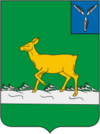 №п/пНаименованиеЕд. изм.Кол-воТерритория общего пользованияВсего:Кв.мНе разграниченыВид покрытия автодорогАсфальтобетон (ЩМА 15) проектируемыйАсфальтобетон (ЩМА 15) проектируемыйРасчетная скорость движения по дорогам80 км/ч80 км/чНаименование показателейНачалоКонецКонецТрасса газопровода высокого давленияПК 0ПК2+42,03ПК2+42,03ДиаметрПЭ 100 63х5,8ПЭ 100 63х5,8ПЭ 100 63х5,8Расчетное давление0,4-0,6МПа0,4-0,6МПа0,4-0,6МПа    Наименьший радиус кривых в продольном профиле150001500015000Нормативная нагрузка для труб ГОСТ 32960-2014К14К14К14Трасса газопровода низкого давления с расчетным давлением 0,003-0,005 МПаПК02ПК02ПК122 +90,40Трасса газопровода низкого давления с расчетным давлением 0,003-0,005 МПаПК03ПК03ПК2 3 +14,98Трасса газопровода низкого давления с расчетным давлением 0,003-0,005 МПаПК04ПК04ПК4 4 +01,82Трасса газопровода низкого давления с расчетным давлением 0,003-0,005 МПаПК05ПК05ПК2 5 +68,12Трасса газопровода низкого давления с расчетным давлением 0,003-0,005 МПаПК06ПК06ПК2 6 +31,92Трасса газопровода низкого давления с расчетным давлением 0,003-0,005 МПаПК0 7ПК0 7ПК2 7 +49,16Трасса газопровода низкого давления с расчетным давлением 0,003-0,005 МПаПК0 8ПК0 8ПК2 8 +14,97Трасса газопровода низкого давления с расчетным давлением 0,003-0,005 МПаПК0 9ПК0 9ПК9 9 +74,69Трасса газопровода низкого давления с расчетным давлением 0,003-0,005 МПаПК0 10ПК0 10ПК8 10 +57,46Трасса газопровода низкого давления с расчетным давлением 0,003-0,005 МПаПК0 11ПК0 11ПК2 11 +21,16ПК0 12ПК0 12ПК3 12 +90,81ПК0 13ПК0 13ПК2 13 +45,55ПК0 14ПК0 14ПК5 14 +52,06ПК0 15ПК0 15ПК2 15 +19,87ПК0 16ПК0 16ПК2 16 +37,49№п/пХYДлина,м1578663,793305349,6602578685,913305370,093,03578668,983305445,2696,884578668,913305455,5910,05578668,713305475,3020,06578668,843305488,7213,697578668,923305490,232,08578670,553305640,45146,129578951,883305632,68281,010578949,713305500,46131,8611578682,063305505,05267,3812578681,773305499,855,013579192,663305491,48511,6714578646,7833054496,185,015578954,593305500,56238,3516578956,653305624,55123,3617           579155,8233005627,21198,6418579155,2733005874,89245,6419579287,233305875,22131,2720579288,423305494,37380,2221579293,513305499,385,022579291,783306092,00596,8323579280,883306092,725,024579287,143305880,08213,2725579161,263305880,02124,8126579157,273306126,86246,8427579152,223306126,695,028579156,123305879,78246,8429579150,623305879,785,5030579150,373305633,31247,531579020,453305630,75130,6032579017,383305859,32228,9233579011,973305859,065,034579014,873305630,92228,935578956,543305629,9158,936578956,703305637,447,6637578885,903305639,7470,0738578888,053305852,11212,4539578883,003305852,015,040578880,663305639,79212,45  41578614,973305647,23264,7342578613,013305648,822,2643578925,073305952,64463,9444578637,133306262,52393,545578633,503306258,665,046578918,253305992,41389,4947578823,193305889,96139,048578536,573306153,25387,749578533,033306149,745,050578819,473305886,28388,051578727,423305786,80133,1552578565,903305934,38218,1153578562,113305930,895,054578723,653305782,79218,0755578606,953305649,66176,2256578568,673305624,4345,5157578433,883305827,16242,4158578429,713305824,265,059578564,643305621,36242,460578459,103305554,07123,4661578157,333306011,76548,1962578152,313306008,375,063578454,253305550,86547,8964578428,973305533,8429,0865578426,783305532,242,066578355,403305483,6485,7367578354,803305483,752,068578352,243305483,7631,2569578351,983305483,802,070578334,183305510,16538,6471578333,223305960,945,072578035,193305960,94540,0473578031,113305958,122,074578328,913305509,3127,9175578330,123305507,6852,5276578345,853305483,842,077578291,843305485,2196,9378578289,743305485,3072,9179578191,533305487,955,080578149,373305548,9976,4781578145,233305546,0990,4482578188,753305482,982,083578281,893305480,4862,6884578284,013305480,312,085578347,753305478,806,4086578350,283305478,6992,5487578356,653305478,672,088578433,993305531,1322,8689578436,093305532,3725,2090578456,943305546,422,091578471,343305524,4721,0392578473,143305521,6642,4893578484,643305503,762,094578528,983305502,82120,1495578535,133305502,715,096578656,313305500,10134,1097578656,403305505,702,098578519,223305508,1724,9799578513,043305508,2211,96100578487,993305508,802,0101578481,293305518,9734,12102578479,323305521,73173,14103578461,103305549,391,99104578605,673305642,5253,59105578608,523305642,45149,58106578662,733305640,942,0107578663,663305490,5814,56108578663,663305488,9920,0109578663,723305475,2110,0110578663,773305455,3294,75111578663,883305445,5413,0112578663,993305348,613,0113578664,083305346,595,0Название точкиКоординатыКоординатыНазвание точкиХY1578663,293305349,662578685,913305370,09112578663,993305348,61113578664,083305346,59Название точкиКоординатыКоординатыНазвание точкиХY2578685,913305370,093578668,983305445,26111578663,883305445,54112578663,993305348,61Название точкиКоординатыКоординатыНазвание точкиХY3578668,983305445,264578668,913305455,59110578663,773305455,32111578663,883305445,54Название точкиКоординатыКоординатыНазвание точкиХY4578668,913305455,595578668,713305475,30110578663,773305455,32109578663,723305475,21Название точкиКоординатыКоординатыНазвание точкиХY5578668,713305475,306578668,843305488,72108578663,663305488,99109578663,723305475,21Название точкиКоординатыКоординатыНазвание точкиХY6578668,843305488,727578668,923305490,23107578663,663305490,58108578663,663305488,99Название точкиКоординатыКоординатыНазвание точкиХY7578668,923305490,238578670,553305640,45107578663,663305490,58106578662,733305640,94Название точкиКоординатыКоординатыНазвание точкиХY8578670,553305640,459578951,883305632,6836578956,703305637,4437578885,903305639,7440578880,663305639,7941578614,973305647,23106578662,733305640,94105578608,523305642,45Название точкиКоординатыКоординатыНазвание точкиХY37578885,903305639,7438578888,053305852,1139578883,003305852,0140578880,663305639,79Название точкиКоординатыКоординатыНазвание точкиХY9578951,883305632,6836578956,703305637,4435578956,543305629,9116578956,653305624,5515578954,593305500,5610578949,713305500,46Название точкиКоординатыКоординатыНазвание точкиХY10578949,713305500,4611578682,063305505,0512578681,773305499,8513579192,663305491,4814578646,783305496,1815578954,593305500,56Название точкиКоординатыКоординатыНазвание точкиХY16578956,653305624,5535578956,543305629,9134579014,873305630,9231579020,453305630,7530579150,373305633,3117579155,823305627,21Название точкиКоординатыКоординатыНазвание точкиХY31579020,453305630,7532579017,383305859,3233579011,973305859,0634579014,873305630,92Название точкиКоординатыКоординатыНазвание точкиХY17579155,823305627,2130579150,373305633,3118579155,273305874,8929579150,623305879,78Название точкиКоординатыКоординатыНазвание точкиХY25579161,263305880,0226579157,273306126,8627579152,223306126,6928579156,123305879,78Название точкиКоординатыКоординатыНазвание точкиХY18579155,273305874,8925           579161,263305880,0228579156,123305879,7829579150,623305879,7824579287,143305880,0819579287,233305875,22Название точкиКоординатыКоординатыНазвание точкиХY19          579287,233305875,2220579288,423305494,3721579293,513305499,3822579291,783306092,0023579280,883306092,7224579287,143305880,08Название точкиКоординатыКоординатыНазвание точкиХY41578614,973305647,2342578613,013305648,8255578606,953305649,66105578608,523305642,45104578605,673305642,52Название точкиКоординатыКоординатыНазвание точкиХY42578613,013305648,8243578925,073305952,6446578918,253305992,4155578606,953305649,66Название точкиКоординатыКоординатыНазвание точкиХY43578925,073305952,6444578637,133306262,5245578633,503306258,6646578918,253305992,41Название точкиКоординатыКоординатыНазвание точкиХY47578823,193305889,9648578536,573306153,2549578533,033306149,7450578819,473305886,28Название точкиКоординатыКоординатыНазвание точкиХY51578727,423305786,8052578565,903305934,3853578562,413305930,8954578723,653305782,79Название точкиКоординатыКоординатыНазвание точкиХY104578605,673305642,52103578461,103305549,3988578433,923305531,1364578428,973305533,8459578564,643305621,3656578568,673305624,4355578606,953305649,66Название точкиКоординатыКоординатыНазвание точкиХY89578436,093305532,3788578433,923305531,1364578428,973305533,8465578426,783305532,24Название точкиКоординатыКоординатыНазвание точкиХY88578433,923305531,1365578426,783305532,2487578356,653305478,6766578355,403305483,6486578350,283305478,69Название точкиКоординатыКоординатыНазвание точкиХY86578350,283305478,6985578347,753305478,8068578352,243305483,7666578355,403305483,64Название точкиКоординатыКоординатыНазвание точкиХY85578347,753305478,8076578345,853305483,8484578284,013305480,3177578291,843305485,21Название точкиКоординатыКоординатыНазвание точкиХY84578284,013305480,3177578291,843305485,2183578281,893305480,4878578289,743305485,30Название точкиКоординатыКоординатыНазвание точкиХY83578281,893305480,4078578289,743305485,3082578188,753305482,9879578191,533305487,9580578149,373305548,9981578145,233305546,09Название точкиКоординатыКоординатыНазвание точкиХY69578351,983305483,8070578334,183305510,1676578345,853305483,8475578330,123305507,68Название точкиКоординатыКоординатыНазвание точкиХY70578334,183305510,1671578333,223305511,8375578330,123305507,6874578328,913305509,31Название точкиКоординатыКоординатыНазвание точкиХY71578333,223305511,8374578328,913305509,3172578035,193305960,9473578031,113305958,12Название точкиКоординатыКоординатыНазвание точкиХY60578459,103305554,0761578157,333306011,7662578152,313306008,3763578454,253305550,86Название точкиКоординатыКоординатыНазвание точкиХY56578568,673305624,4357578433,883305827,1658578429,713305824,2659578564,643305621,36Название точкиКоординатыКоординатыНазвание точкиХY103578461,103305549,3990578456,943305546,4291578471,343305524,47102578479,323305521,73Название точкиКоординатыКоординатыНазвание точкиХY102578479,323305521,73101578481,293305518,9791578471,343305524,4799578513,043305508,22Название точкиКоординатыКоординатыНазвание точкиХY92578473,143305521,6693578484,643305503,7694578528,983305502,8299578513,043305508,22100578487,993305508,80101578481,293305518,97Название точкиКоординатыКоординатыНазвание точкиХY99578513,043305508,2298578519,223305508,1794578528,983305502,8295578535,133305502,71Название точкиКоординатыКоординатыНазвание точкиХY98578519,223305508,1797578656,403305505,7096578656,313305500,1095578535,133305502,71Председатель Ивантеевскогорайонного Собрания  		А.М. НелинГлава Ивантеевского муниципального районаСаратовской области                                                                      В.В. Басов  ОБЩЕСТВО С ОГРАНИЧЕННОЙ ОТВЕТСТВЕННОСТЬЮ«РЕМСТРОЙПРОЕКТ»Свидетельство о допуске № СРО-П-081-6454051984-00005-4,выданное «Некоммерческим партнерством «Межрегиональное объединение проектировщиков (СРО)» 410004, г. Саратов, ул. Астраханская, д.43Документация по планировке территории с проектом межевания в его составеДля  строительства объекта: «Газоснабжение с. Ивантеевка по                                         ул. Международная, ул. Демократическая, ул. Кузьмина, ул. Дружбы, ул. Жаркова, ул. Парковой, ул. Дремова, ул. Толстова, ул. Ашхабадской  Ивантеевского муниципального района Саратовской области»№ томаНаименованиеПримечаниеТом 1Основная часть проекта планировки территории Раздел 1. Проект планировки территорииГрафическая часть.Раздел 2. Положение о размещении линейных объектовТом 2Материалы по обоснованию проекта планировки территорииРаздел 3. Материалы по обоснованию проекта планировки терри-Тории. Графическая часть.Раздел 4. Материалы по обоснованию проекта планировки территории. Пояснительная записка.Том 2. Материалы по обоснованию проекта планировки территории.         Стр.Том 2. Материалы по обоснованию проекта планировки территории.         Стр.Том 2. Материалы по обоснованию проекта планировки территории.         Стр.3.1Раздел 3. Материалы по обоснованию проекта планировки территории.Графическая часть.Раздел 4. Материалы по обоснованию проекта планировки территории. Пояснительная записка4.1 Природно-климатические условия территории, в отношении которой разрабатывается проект планировки территории.4.2 Обоснование определения границ  зон планируемого размещения линейных объектов4.3Обоснование определения зон планируемого размещения линейных объектов, подлежащих переносу (переустройству) из зон планируемого размещения линейных объектов4.4Обоснование определения предельных параметров  застройки территории в границах зон планируемого размещения объектов капитального строительства, входящих в состав линейных объектов.4.5Ведомость пересечений границ зон планируемого размещения линейного объекта с сохраняемыми объектами капитального строительства (здание, строение, сооружение, объект, строительство которого не завершено.) существующими и строящимися на момент  подготовки проекта планировки территории.4.6Ведомость пересечений границ зон планируемого размещения линейного объекта с объектами капитального строительства, строительство которых запланировано в соответствии с ранее утвержденной документацией по планировке территории.4.7Ведомость пересечений  границ зон планируемого размещения линейного объекта с водными объектами.Приложения:Материалы и результаты инженерных изысканий, используемые при подготовке проекта планировки территорииПрограмма на проведение инженерных изысканийЗадание на проведение инженерных изысканийВиды  функциональных зонУсловное обозначени напланеЗемли поселений для малоэтажного строительстваЗемли промышленности, энергетики, транспорта, связи, радиовещания, телевидения, информации, земли для обеспечения космической деятельности, земли обороны, безопасности или иного специального назначения)Ж-1ИТКадастровый номер  земельного участкаОбозначение земельного участка на чертежеПлощадь испрашивае-мого земельного участка, кв.м.Категория земельМестоположе- ниеВид разрешенного использования64:14:220501Условный участок 1ИТ10,0Охранная зона газопровода высокого давления межпоселкового от АГРС с Ивантеевка до с. Ивановка, инв №523Земли населенных пунктов. Форма собственности не указана.Саратовская область, Ивантеевский район, с ИвантеевкаЗемли населенных пунктов находящиеся в резерве64:14:22501Условный участок 3ИТ50,0Охранная зона ЛЭП -10кВтЗемли промышленности, энергетики, транспорта, связи , радиовещания, телевидения, информатики, земли для обеспечения космической деятельности, земли обороны, безопасности или иного специального назначения.Собственность публично-правовых образований.ИвантеевскийМР Саратовской области Земли населенных пунктов в резерве.64:14:220501:Условный участок 4ИТ100,0Охранная зона ЛЭП 110кВт ВОЛП ОАО МСС «Поволжье»Земли промышленности, энергетики, транспорта, связи , радиовещания, телевидения, информатики, земли для обеспечения космической деятельности, земли обороны, безопасности или иного специального назначения.ИвантеевскийМР Саратовской обл.Специальное назначение. 64:14:220501Условный участок 6ИТ10,0Охранная зона кабеляЗемли сельскохозяйственного назначения.Саратовская обл. Ивантеевский районДля сельскохозяйственного производства64:14:220501Условный участок 24ИТ10,0Охранная зона кабеля ростелекомЗемли промышленности, энергетики, транспорта, связи, радиовещания, телевидения, информатики, земли для обеспечения космической деятельности, земли обороны, безопасности или иного специального назначенияСаратовская область Ивантеевский МР.Земли населенных пунктов, находящиеся в резерве64:14:220501Условный участок 26ИТ10,0Охранная зона кабеля надземногоЗемли промышленности, энергетики, транспорта, связи , радиовещания, телевидения, информатики, земли для обеспечения космической деятельности, земли обороны, безопасности или иного специального назначения.Саратовская область. Ивантеевский район.Земли населенных пунктов64:14:220501Условный участок 28ИТ10,0 Охранная зона кабеляЗемли промышленности, энергетики, транспорта, связи , радиовещания, телевидения, информатики, земли для обеспечения космической деятельности, земли обороны, безопасности или иного специального назначения.Саратовская область. Ивантеевский районЗемли населенных пунктов64:14:220501Условный участок 31ИТ10,0 Охранная зона кабеляЗемли промышленности, энергетики, транспорта, связи , радиовещания, телевидения, информатики, земли для обеспечения космической деятельности, земли обороны, безопасности или иного специального назначения.Саратовская область. Ивантеевский районЗемли населеннных пунктов, находящиеся в резерве64:14:220501Условный участок 31ИТ10,0 Охранная зона кабеляЗемли промышленности, энергетики, транспорта, связи , радиовещания, телевидения, информатики, земли для обеспечения космической деятельности, земли обороны, безопасности или иного специального назначения.-«-64:14:220501Условный участок 36ИТ10,0 Охранная зона кабеляЗемли промышленности, энергетики, транспорта, связи , радиовещания, телевидения, информатики, земли для обеспечения космической деятельности, земли обороны, безопасности или иного специального назначения.-«-64:14:220501Условный участок 38ИТ10,0 Охранная зона кабеляЗемли промышленности, энергетики, транспорта, связи , радиовещания, телевидения, информатики, земли для обеспечения космической деятельности, земли обороны, безопасности или иного специального назначения.-«-Итого земельных участков, сведения о которыхимеются в ЕГРН240,0Председатель Ивантеевскогорайонного Собрания  		А.М. НелинГлава Ивантеевского муниципального районаСаратовской области                                                                      В.В. Басов  Приложение №3 к решению районного Собрания от 27.11.2019 г. №79 «Об утверждении проекта по планировке территории с проектом межевания в его составе для  строительства объекта: «Газоснабжение                                  с. Ивантеевка по ул. Международная, ул. Демократическая, ул. Кузьмина,                                           ул. Дружбы, ул. Жаркова, ул. Парковой, ул. Дремова, ул. Толстова,                                                     ул. Ашхабадской  Ивантеевского муниципального района Саратовской области»ОБЩЕСТВО С ОГРАНИЧЕННОЙ ОТВЕТСТВЕННОСТЬЮ«РЕМСТРОЙПРОЕКТ»Свидетельство о допуске № СРО-П-081-6454051984-00005-4,выданное «Некоммерческим партнерством «Межрегиональное объединение проектировщиков (СРО)» 410004, г. Саратов, ул. Астраханская, д.43Документация по планировке территории с проектом межевания в его составеДля  строительства объекта: «Газоснабжение с. Ивантеевка по                                         ул. Международная, ул. Демократическая, ул. Кузьмина, ул. Дружбы, ул. Жаркова, ул. Парковой, ул. Дремова, ул. Толстова, ул. Ашхабадской  Ивантеевского муниципального района Саратовской области»Наименование разделаПримеч.Том 3. Основная часть проекта межевания.Том 3. Основная часть проекта межевания.Раздел 5. Текстовая часть проекта межеванияОбоснование проекта межевания территорииЧертеж межевания территорииТом 4. Материалы по обоснованию проекта межевания территории.Том 4. Материалы по обоснованию проекта межевания территории.Раздел 6 Материалы по обоснованию проекта межевания территории . Графическая часть.п.пНаименование№ стр.Том 3.Том 3.Том 3.1Состав проектной документации22Содержание33Проект межевания территории. Текстовая часть44Общие сведения55Перечень и сведения о площади образуемых земельных участков, в том числе возможные способы их образования.76Перечень и сведения о площади образуемых земельных участков, которые будут отнесены к территориям общего пользования или имуществу общего пользования, в том числе в отношении которых предполагаются резервирование и (или) изъятие для государственных или муниципальных нужд.77Вид разрешенного использования образуемых земельных участков в соответствии с проектом планировки территории.98Каталог координат характерных точек образуемых земельных участков109Каталог координат характерных точек устанавливаемых сервитутов на смежных с территорией земельных участках.1510Проект межевания территории. Графическая часть2011Чертеж межевания территории М 1:50021№Условный номер ЗУМестоположениеКатегория земельИспрашиваемая площадь, кВ. м164:14:220501Уч №1с. Ивантеевка, Ивантеевского МР, Саратовской области550м кладбища и 530 к северу от подстанции 35/10кВЗемли населенных пунктов, предназначенные под малоэтажную жилую застройку Ж-110,0(охранная зона газопровода высокого давления действ.2Уч.№2с. Ивантеевка, Ивантеевского МР, Саратовской областиЗемли населенных пунктов, предназначенные под малоэтажную застройку. Ж-1484,53Уч.№3с. Ивантеевка, Ивантеевского МР, Саратовской области550м к юго-востоку от территории кладбища и 755 к северо-востоку от подстанции 35/10Земли населенных пунктов, предназначенные под малоэтажную застройку. Ж-150,0Охранная зона ЛЭП-10,0 кВт4Уч.№4с. Ивантеевка, Ивантеевского МР, Саратовской областиЗона инженерной и транспортной инфраструктуры ИТ100,0 Охранная зона ЛЭП -110 кВ5Уч.№5с. Ивантеевка, Ивантеевского МР, Саратовской областиЗемли населенных пунктов, предназначенные под малоэтажную застройку. Ж-168,86Уч. №6с. Ивантеевка, Ивантеевского МР, Саратовской областиЗемли промышленности, энергетики, транспорта, связи, радиовещания, телевидения, информатики, земли для обеспечения космической деятельности. ИТ10,0 Охранная зона кабеля.7Уч. №7с. Ивантеевка, Ивантеевского МР, Саратовской областиЗемли населенных пунктов, предназначенные под малоэтажную застройку.Ж-1755,08Уч. №8с. Ивантеевка, Ивантеевского МР, Саратовской областиЗемли населенных пунктов, предназначенные под малоэтажную застройку.Ж-11708,359Уч. №9с. Ивантеевка, Ивантеевского МР, Саратовской областиЗемли населенных пунктов, предназначенные под малоэтажную застройку.1060,010Уч.№10с. Ивантеевка, Ивантеевского МР, Саратовской областиЗемли населенных пунктов, предназначенные под малоэтажную застройку.Ж-1613,2511Уч №11с. Ивантеевка, Ивантеевского МР, Саратовской областиЗемли населенных пунктов, предназначенные под малоэтажную застройку.Ж-12565,012Уч. №12с. Ивантеевка, Ивантеевского МР, Саратовской области.Земли населенных пунктов, предназначенные под малоэтажную застройку.982,213Уч. №13с. Ивантеевка, Ивантеевского МР, Саратовской областиЗемли населенных пунктов, предназначенные под малоэтажную застройку.Ж-11141,1514Уч.№14Уч №15с. Ивантеевка, Ивантеевского МР, Саратовской областиЗемли населенных пунктов, предназначенные под малоэтажную застройку.Ж-11237,71227,515Уч. №16с. Ивантеевка, Ивантеевского МР, Саратовской областиЗемли населенных пунктов, предназначенные под малоэтажную застройку.Ж-1657,4416Уч.№17Уч.№18с. Ивантеевка, Ивантеевского МР, Саратовской областиЗемли населенных пунктов, предназначенные под малоэтажную застройку.2995,025,017Уч.№19с. Ивантеевка, Ивантеевского МР, Саратовской областиЗемли населенных пунктов, предназначенные под малоэтажную застройку.Ж-12323,018Уч№20с. Ивантеевка, Ивантеевского МР, Саратовской областиЗемли населенных пунктов, предназначенные под малоэтажную застройку.Ж-11958,519Уч. №21с. Ивантеевка, Ивантеевского МР, Саратовской областиЗемли населенных пунктов, предназначенные под малоэтажную застройку..1948,520Уч. №22с. Ивантеевка, Ивантеевского МР, Саратовской областиЗемли населенных пунктов, предназначенные под малоэтажную застройку.Ж-11107,80,021Уч. №23С. Ивантеевка, Ивантеевского МР, Саратовской областиЗемли населенных пунктов, предназначенные под малоэтажную застройку.Ж-11035,023Уч №24с. Ивантеевка, Ивантеевского МР, Саратовской областиЗемли населенных пунктов, предназначенные под малоэтажную застройку.10,0 охранная зона кабеля24Уч. №25с. Ивантеевка, Ивантеевского МР, Саратовской областиЗемли населенных пунктов, предназначенные под малоэтажную застройку.460,025Уч. №26с. Ивантеевка, Ивантеевского МР, Саратовской области730м к северо-западу от пересечения автодорогИвантеевка-Ивановка и Саратов-Самара и 185м влево.Земли населенных пунктов, предназначенные под малоэтажную застройку.10,0 (охранная зона кабеля надземного Ростелеком)Уч. №27с. Ивантеевка, Ивантеевского МР, Саратовской областиЗемли населенных пунктов, предназначенные под малоэтажную застройку.306,06Уч.№28с. Ивантеевка, Ивантеевского МР, Саратовской областиЗемли населенных пунктов, предназначенные под малоэтажную застройку.10,0 (охранная зона кабеля)26Уч. № 29с Ивантеевка, Ивантеевского МР, Саратовской области Земли населенных пунктов, предназначенные под малоэтажную застройку.852,0227Уч.№30с. Ивантеевка, Ивантеевского МР, Саратовской областиЗемли населенных пунктов, предназначенные под малоэтажную застройку.167,1528Уч №31с. Ивантеевка, Ивантеевского МР, Саратовской областиЗемли населенных пунктов, предназначенные под малоэтажную застройку.10,0 (охранная зона кабеля)29Уч. №32с. Ивантеевка, Ивантеевского МР, Саратовской областиЗемли населенных пунктов, предназначенные под малоэтажную застройку.2867,830Уч.№33с. Ивантеевка, Ивантеевского МР, Саратовской областиЗемли населенных пунктов, предназначенные под малоэтажную застройку.2756,831Уч.№34с. Ивантеевка, Ивантеевского МР, Саратовской областиЗемли населенных пунктов, предназначенные под малоэтажную застройку.1230,032Уч.№35с. Ивантеевка, Ивантеевского МР, Саратовской областиЗемли населенных пунктов, предназначенные под малоэтажную застройку.163,033Уч.№36с. Ивантеевка, Ивантеевского МР, Саратовской областиЗемли населенных пунктов, предназначенные под малоэтажную застройку.10,0 (охранная зона кабеля)34Уч.№37с. Ивантеевка, Ивантеевского МР, Саратовской областиЗемли населенных пунктов, предназначенные под малоэтажную застройку.255,035Уч.№38с. Ивантеевка, Ивантеевского МР, Саратовской областиЗемли населенных пунктов, предназначенные под малоэтажную застройку.10,0 (охранная зона кабеля)36Уч.№39с. Ивантеевка, Ивантеевского МР, Саратовской областиЗемли населенных пунктов, предназначенные под малоэтажную застройку.642,7№п/пПланируемое разрешенноеиспользованиеПлощадь участка,м21Инженерно-транспортная инфраструктура10,02Инженерно-транспортная инфраструктура484,53Инженерно-транспортная инфраструктура50,04Инженерно-транспортная инфраструктура100,05Инженерно-транспортная инфраструктура68,86Инженерно-транспортная инфраструктура10,07Инженерно-транспортная инфраструктура755,08Инженерно-транспортная инфраструктура1708,359Инженерно-транспортная инфраструктура1060,010Инженерно-транспортная инфраструктура613,2511Инженерно-транспортная инфраструктура2565,012Инженерно-транспортная инфраструктура982,213Инженерно-транспортная инфраструктура1141,1514Инженерно-транспортная инфраструктура1237,715Инженерно-транспортная инфраструктура1227,516Инженерно-транспортная инфраструктура657,4417Инженерно-транспортная инфраструктура2995,018Инженерно-транспортная инфраструктура25,019Инженерно-транспортная инфраструктура2323,020Инженерно-транспортная инфраструктура1958,521Инженерно-транспортная инфраструктура1948,522Инженерно-транспортная инфраструктура1107,823Инженерно-транспортная инфраструктура1035,024Инженерно-транспортная инфраструктура10,025Инженерно-транспортная инфраструктура460,026Инженерно-транспортная инфраструктура10,027Инженерно-транспортная инфраструктура306,0628Инженерно-транспортная инфраструктура10,029Инженерно-транспортная инфраструктура852,030Инженерно-транспортная инфраструктура167,1531Инженерно-транспортная инфраструктура10,032Инженерно-транспортная инфраструктура2867,833Инженерно-транспортная инфраструктура2756,834Инженерно-транспортная инфраструктура1230,035Инженерно-транспортная инфраструктура163,036Инженерно-транспортная инфраструктура10,037Инженерно-транспортная инфраструктура255,038Инженерно-транспортная инфраструктура10,039Инженерно-транспортная инфраструктура642,7№п/пХYДлина,м1578663,793305349,6602578685,913305370,093,03578668,983305445,2696,884578668,913305455,5910,05578668,713305475,3020,06578668,843305488,7213,697578668,923305490,232,08578670,553305640,45146,129578951,883305632,68281,010578949,713305500,46131,8611578682,063305505,05267,3812578681,773305499,855,013579192,663305491,48511,6714578646,7833054496,185,015578954,593305500,56238,3516578956,653305624,55123,3617           579155,8233005627,21198,6418579155,2733005874,89245,6419579287,233305875,22131,2720579288,423305494,37380,2221579293,513305499,385,022579291,783306092,00596,8323579280,883306092,725,024579287,143305880,08213,2725579161,263305880,02124,8126579157,273306126,86246,8427579152,223306126,695,028579156,123305879,78246,8429579150,623305879,785,5030579150,373305633,31247,531579020,453305630,75130,6032579017,383305859,32228,9233579011,973305859,065,034579014,873305630,92228,935578956,543305629,9158,936578956,703305637,447,6637578885,903305639,7470,0738578888,053305852,11212,4539578883,003305852,015,040578880,663305639,79212,45  41578614,973305647,23264,7342578613,013305648,822,2643578925,073305952,64463,9444578637,133306262,52393,545578633,503306258,665,046578918,253305992,41389,4947578823,193305889,96139,048578536,573306153,25387,749578533,033306149,745,050578819,473305886,28388,051578727,423305786,80133,1552578565,903305934,38218,1153578562,113305930,895,054578723,653305782,79218,0755578606,953305649,66176,2256578568,673305624,4345,5157578433,883305827,16242,4158578429,713305824,265,059578564,643305621,36242,460578459,103305554,07123,4661578157,333306011,76548,1962578152,313306008,375,063578454,253305550,86547,8964578428,973305533,8429,0865578426,783305532,242,066578355,403305483,6485,7367578354,803305483,752,068578352,243305483,7631,2569578351,983305483,802,070578334,183305510,16538,6471578333,223305960,945,072578035,193305960,94540,0473578031,113305958,122,074578328,913305509,3127,9175578330,123305507,6852,5276578345,853305483,842,077578291,843305485,2196,9378578289,743305485,3072,9179578191,533305487,955,080578149,373305548,9976,4781578145,233305546,0990,4482578188,753305482,982,083578281,893305480,4862,6884578284,013305480,312,085578347,753305478,806,4086578350,283305478,6992,5487578356,653305478,672,088578433,993305531,1322,8689578436,093305532,3725,2090578456,943305546,422,091578471,343305524,4721,0392578473,143305521,6642,4893578484,643305503,762,094578528,983305502,82120,1495578535,133305502,715,096578656,313305500,10134,1097578656,403305505,702,098578519,223305508,1724,9799578513,043305508,2211,96100578487,993305508,802,0101578481,293305518,9734,12102578479,323305521,73173,14103578461,103305549,391,99104578605,673305642,5253,59105578608,523305642,45149,58106578662,733305640,942,0107578663,663305490,5814,56108578663,663305488,9920,0109578663,723305475,2110,0110578663,773305455,3294,75111578663,883305445,5413,0112578663,993305348,613,0113578664,083305346,595,0№п/пКадастровый НомерПлощадь,кВ.мКатегория земель164:14:22050110,0Земли инженерной и транспортной инфраструктуры. (газопровод высокого давления)Собственность публично-правовых образований264:14:22050150,0Земли инженерной и транспортной инфраструктуры(ЛЭП 10кв)Собственность публично-правовых образований.364:14:220501100,0Земли инженерной и транспортной инфраструктуры (ЛЭП 110кВ)Собственность публично-правовых образований.464:14:22050180,0Земли инженерной и транспортной инфраструктуры (кабель Ростелеком) Собственность публично-правовых образований.Название точкиКоординатыКоординатыНазвание точкиХY1578663,293305349,662578685,913305370,08112578663,993305348,61113578664,083305346,59Название точкиКоординатыКоординатыНазвание точкиХY3578668,983305445,264578668,913305455,59110578663,773305455,32111578663,883305445,54Название точкиКоординатыКоординатыНазвание точкиХY4578668,913305455,595578668,713305475,30110578663,773305455,32109578663,723305475,21Название точкиКоординатыКоординатыНазвание точкиХY6578668,843305488,727578668,923305490,23107578663,663305490,58108578663,663305488,99102578479,323305521,73101578481,293305518,9791578471,343305524,4799578513,043305508,2289578436,093305532,3788578433,923305531,1364578428,973305533,8465578426,783305532,2485578347,753305478,8086578350,283305478,6968578352,243305483,7666578355,403305483,6483578281,893305480,4884578284,013305480,3177578291,843305485,2178578289,743305485,3070578334,183305510,1671578333,223305511,8375578330,123305507,6874578328,913305509,3191578471,343305524,4799578513,043305508,22102578479,323305521,73101578481,293305518,9799578513,043305508,2298578519,223305508,1794578528,983305502,8295578535,133305502,71Председатель Ивантеевскогорайонного Собрания  		А.М. НелинГлава Ивантеевского муниципального районаСаратовской области                                                                      В.В. Басов  ОБЩЕСТВО С ОГРАНИЧЕННОЙ ОТВЕТСТВЕННОСТЬЮ«РЕМСТРОЙПРОЕКТ»Свидетельство о допуске № СРО-П-081-6454051984-00005-4,выданное «Некоммерческим партнерством «Межрегиональное объединение проектировщиков (СРО)» 410004, г. Саратов, ул. Астраханская, д.43 Документация по планировке территории с проектом межевания в его составеДля  строительства объекта: « Газоснабжение с. Ивантеевка по                                        ул. Международная,ул. Демократическая, ул. Кузьмина, ул. Дружбы,                                          ул. Жаркова, ул. Парковой, ул. Дремова, ул. Толстова, ул. Ашхабадской  Ивантеевского муниципального района Саратовской области»Шифр:68-19-ПМТМатериалы по обоснованию проекта межевания территорииТом 4Директор                                                  В.К. Шляпников          ГИП                                                  Е.Ю. Згуро№ п/пНаименованиеПримеч.                      Том 1.Основная часть проекта планировки территории                      Том 1.Основная часть проекта планировки территории                      Том 1.Основная часть проекта планировки территорииРаздел 1.Проект планировки территории Графическая частьЧертеж границ зон планируемого размещения  линейных объектов с совмещенными красными линиями.Раздел 2. Положение о размещении линейных объектовТом 2. Материалы по обоснованию проекта планировки территории.Раздел 3. Материалы по обоснованию проекта планировки территории .Графическая часть.Раздел 4. Материалы по обоснованию проекта планировки территории. Пояснительная запискаПриложения:Том 3. Основная часть проекта межевания.Раздел 5. Текстовая часть проекта межеванияОбоснование проекта межевания территорииТом 4. Материалы по обоснованию проекта межевания территории.Раздел 6 Материалы по обоснованию проекта межевания территории . №п/пНаименованиеСтр.1Перечень и сведения о площади образуемых  земельных участков и способы их образования. 2Виды разрешенного использования образуемых земельных участков3Зоны с особыми условиями использования территории.4Организация движения транспорта5Расчет размеров земельных участков, представленных для размещения№Условный номер ЗУМестоположениеКатегория земельИспрашиваемая площадь, кВ. м164:14:220501Уч №1с. Ивантеевка, Ивантеевского МР, Саратовской области550м кладбища и 530 к северу от подстанции 35/10кВЗона инженерной и транспортной инфраструктуры ИТ10,0(охранная зона газопровода высокого давления действ.2Уч.№2с. Ивантеевка, Ивантеевского МР, Саратовской областиЗемли населенных пунктов, предназначенные под малоэтажную застройку. Ж-1484,53Уч.№3с. Ивантеевка, Ивантеевского МР, Саратовской области550м к юго-востоку от территории кладбища и 755 к северо-востоку от подстанции 35/10Зона инженерной и транспортной инфраструктуры ИТ50,0Охранная зона ЛЭП-10,0 кВт4Уч.№4с. Ивантеевка, Ивантеевского МР, Саратовской областиЗона инженерной и транспортной инфраструктуры ИТ100,0 Охранная зона ЛЭП -110 кВ5Уч.№5с. Ивантеевка, Ивантеевского МР, Саратовской областиЗемли населенных пунктов, предназначенные под малоэтажную застройку. Ж-168,86Уч. №6с. Ивантеевка, Ивантеевского МР, Саратовской областиЗемли промышленности, энергетики, транспорта, связи, радиовещания, телевидения, информатики, земли для обеспечения космической деятельности. ИТ10,0 Охранная зона кабеля.7Уч. №7с. Ивантеевка, Ивантеевского МР, Саратовской областиЗемли населенных пунктов, предназначенные под малоэтажную застройку.Ж-1755,08Уч. №8с. Ивантеевка, Ивантеевского МР, Саратовской областиЗемли населенных пунктов, предназначенные под малоэтажную застройку.Ж-11708,359Уч. №9с. Ивантеевка, Ивантеевского МР, Саратовской областиЗемли населенных пунктов, предназначенные под малоэтажную застройку.1060,010Уч.№10с. Ивантеевка, Ивантеевского МР, Саратовской областиЗемли населенных пунктов, предназначенные под малоэтажную застройку.Ж-1613,2511Уч №11с. Ивантеевка, Ивантеевского МР, Саратовской областиЗемли населенных пунктов, предназначенные под малоэтажную застройку.Ж-12565,012Уч. №12с. Ивантеевка, Ивантеевского МР, Саратовской области.Земли населенных пунктов, предназначенные под малоэтажную застройку. Ж-1982,213Уч. №13с. Ивантеевка, Ивантеевского МР, Саратовской областиЗемли населенных пунктов, предназначенные под малоэтажную застройку.Ж-11141,1514Уч.№14Уч №15с. Ивантеевка, Ивантеевского МР, Саратовской областиЗемли населенных пунктов, предназначенные под малоэтажную застройку.Ж-11237,71227,515Уч. №16с. Ивантеевка, Ивантеевского МР, Саратовской областиЗемли населенных пунктов, предназначенные под малоэтажную застройку.Ж-1657,4416Уч.№17Уч.№18с. Ивантеевка, Ивантеевского МР, Саратовской областиЗемли населенных пунктов, предназначенные под малоэтажную застройку.Ж-12995,025,017Уч.№19с. Ивантеевка, Ивантеевского МР, Саратовской областиЗемли населенных пунктов, предназначенные под малоэтажную застройку.Ж-12323,018Уч№20с. Ивантеевка, Ивантеевского МР, Саратовской областиЗемли населенных пунктов, предназначенные под малоэтажную застройку.Ж-11958,519Уч. №21с. Ивантеевка, Ивантеевского МР, Саратовской областиЗемли населенных пунктов, предназначенные под малоэтажную застройку.Ж-1.1948,520Уч. №22с. Ивантеевка, Ивантеевского МР, Саратовской областиЗемли населенных пунктов, предназначенные под малоэтажную застройку.Ж-11107,80,021Уч. №23с. Ивантеевка, Ивантеевского МР, Саратовской областиЗемли населенных пунктов, предназначенные под малоэтажную застройку.Ж-11035,023Уч №24с. Ивантеевка, Ивантеевского МР, Саратовской областиЗона инженерно-транспортной инфраструктуры ИТ10,0 охранная зона кабеля24Уч. №25с. Ивантеевка, Ивантеевского МР, Саратовской областиЗемли населенных пунктов, предназначенные под малоэтажную застройку.460,025Уч. №26с. Ивантеевка, Ивантеевского МР, Саратовской области730м к северо-западу от пересечения автодорогИвантеевка-Ивановка и Саратов-Самара и 185м влево.Зона инженерно-транспортной инфраструктуры ИТ10,0 (охранная зона кабеля надземного Ростелеком)Уч. №27с. Ивантеевка, Ивантеевского МР, Саратовской областиЗемли населенных пунктов, предназначенные под малоэтажную застройку.306,06Уч.№28с. Ивантеевка, Ивантеевского МР, Саратовской областиЗона инженерно-транспортной инфраструктуры ИТ10,0 (охранная зона кабеля)26Уч. № 29с. Ивантеевка, Ивантеевского МР, Саратовской области Земли населенных пунктов, предназначенные под малоэтажную застройку.852,0227Уч.№30с. Ивантеевка, Ивантеевского МР, Саратовской областиЗемли населенных пунктов, предназначенные под малоэтажную застройку.167,1528Уч №31с. Ивантеевка, Ивантеевского МР, Саратовской областиЗона инженерно-транспортной инфраструктуры ИТ10,0 (охранная зона кабеля)29Уч. №32с. Ивантеевка, Ивантеевского МР, Саратовской областиЗемли населенных пунктов, предназначенные под малоэтажную застройку.2867,830Уч.№33с. Ивантеевка, Ивантеевского МР, Саратовской областиЗемли населенных пунктов, предназначенные под малоэтажную застройку.2756,831Уч.№34с. Ивантеевка, Ивантеевского МР, Саратовской областиЗемли населенных пунктов, предназначенные под малоэтажную застройку.1230,032Уч.№35с. Ивантеевка, Ивантеевского МР, Саратовской областиЗемли населенных пунктов, предназначенные под малоэтажную застройку.163,033Уч.№36с. Ивантеевка, Ивантеевского МР, Саратовской областиЗона инженерно-транспортной инфраструктуры ИТ10,0 (охранная зона кабеля)34Уч.№37с. Ивантеевка, Ивантеевского МР, Саратовской областиЗемли населенных пунктов, предназначенные под малоэтажную застройку.255,035Уч.№38с. Ивантеевка, Ивантеевского МР, Саратовской областиЗемли населенных пунктов, предназначенные под малоэтажную застройку.10,0 (охранная зона кабеля)36Уч.№39с. Ивантеевка, Ивантеевского МР, Саратовской областиЗемли населенных пунктов, предназначенные под малоэтажную застройку.642,7№п/пХYДлина,м1578663,793305349,6602578685,913305370,093,03578668,983305445,2696,884578668,913305455,5910,05578668,713305475,3020,06578668,843305488,7213,697578668,923305490,232,08578670,553305640,45146,129578951,883305632,68281,010578949,713305500,46131,8611578682,063305505,05267,3812578681,773305499,855,013579192,663305491,48511,6714578646,7833054496,185,015578954,593305500,56238,3516578956,653305624,55123,3617           579155,8233005627,21198,6418579155,2733005874,89245,6419579287,233305875,22131,2720579288,423305494,37380,2221579293,513305499,385,022579291,783306092,00596,8323579280,883306092,725,024579287,143305880,08213,2725579161,263305880,02124,8126579157,273306126,86246,8427579152,223306126,695,028579156,123305879,78246,8429579150,623305879,785,5030579150,373305633,31247,531579020,453305630,75130,6032579017,383305859,32228,9233579011,973305859,065,034579014,873305630,92228,935578956,543305629,9158,936578956,703305637,447,6637578885,903305639,7470,0738578888,053305852,11212,4539578883,003305852,015,040578880,663305639,79212,4541578614,973305647,23264,7342578613,013305648,822,2643578925,073305952,64463,9444578637,133306262,52393,545578633,503306258,665,046578918,253305992,41389,4947578823,193305889,96139,048578536,573306153,25387,749578533,033306149,745,050578819,473305886,28388,051578727,423305786,80133,1552578565,903305934,38218,1153578562,113305930,895,054578723,653305782,79218,0755578606,953305649,66176,2256578568,673305624,4345,5157578433,883305827,16242,4158578429,713305824,265,059578564,643305621,36242,460578459,103305554,07123,4661578157,333306011,76548,1962578152,313306008,375,063578454,253305550,86547,8964578428,973305533,8429,0865578426,783305532,242,066578355,403305483,6485,7367578354,803305483,752,068578352,243305483,7631,2569578351,983305483,802,070578334,183305510,16538,6471578333,223305960,945,072578035,193305960,94540,0473578031,113305958,122,074578328,913305509,3127,9175578330,123305507,6852,5276578345,853305483,842,077578291,843305485,2196,9378578289,743305485,3072,9179578191,533305487,955,080578149,373305548,9976,4781578145,233305546,0990,4482578188,753305482,982,083578281,893305480,4862,6884578284,013305480,312,085578347,753305478,806,4086578350,283305478,6992,5487578356,653305478,672,088578433,993305531,1322,8689578436,093305532,3725,2090578456,943305546,422,091578471,343305524,4721,0392578473,143305521,6642,4893578484,643305503,762,094578528,983305502,82120,1495578535,133305502,715,096578656,313305500,10134,1097578656,403305505,702,098578519,223305508,1724,9799578513,043305508,2211,96100578487,993305508,802,0101578481,293305518,9734,12102578479,323305521,73173,14103578461,103305549,391,99104578605,673305642,5253,59105578608,523305642,45149,58106578662,733305640,942,0107578663,663305490,5814,56108578663,663305488,9920,0109578663,723305475,2110,0110578663,773305455,3294,75111578663,883305445,5413,0112578663,993305348,613,0113578664,083305346,595,0№п/пПравообладательАдресАрендаторS арендуемого помещения8.Ивантеевскиймуниципальный районСаратовская обл., Ивантеевский                         р-он,         с.Ивантеевка,                          ул. Кооперативная 15, помещение 1-15 кв.м.Решение районного Собранияот 27.11.2019 №87 «О вынесении на публичные слушания проекта решения районного Собрания «О проекте  утверждения  Устава Ивантеевского муниципального района Саратовской области»	В соответствии  с  Федеральными законами  от 6 октября 2003 г.   №131-ФЗ «Об общих принципах организации местного самоуправления в Российской Федерации» и на основании статьи 19 Устава Ивантеевского муниципального района, Ивантеевское районное Собрание РЕШИЛО:1. Вынести на публичные слушания проект решения районного Собрания «О проекте утверждения Устава Ивантеевского муниципального района Саратовской области» (Приложение №1).2. Публичные слушания назначить на 11 декабря 2019 года в 10.00 часов в зале заседаний администрации Ивантеевского муниципального района.3. Утвердить состав рабочей группы  по организации подготовки и проведения  публичных слушаний (Приложение №2).4.  Утвердить Порядок учета предложений по проекту утверждения Устава Ивантеевского муниципального района Саратовской области (Приложение №3).	5. Утвердить Порядок  участия граждан в обсуждении проекта  утверждения  Устава  Ивантеевского муниципального района  Саратовской области (Приложение №4).6. Опубликовать настоящее решение в информационном бюллетене  «Вестник Ивантеевского муниципального района».7. Настоящее решение вступает в силу с момента его опубликования.Председатель Ивантеевскогорайонного Собрания     						А.М. НелинПриложение №1 к решению районного Собрания от 27.11.2019 г. №87 «О вынесении на публичные слушания проекта решения районного Собрания «О проекте утверждения  Устава  Ивантеевского муниципального района Саратовской области»Решение (проект)от 27 ноября  2019 годас. ИвантеевкаО проекте утверждения Устава Ивантеевского муниципального районаСаратовской областиВ соответствии  с  Федеральным законом  от 6 октября 2003 г.   №131-ФЗ «Об общих принципах организации местного самоуправления в Российской Федерации» и на основании статьи 19 Устава Ивантеевского муниципального района, Ивантеевское районное Собрание РЕШИЛО:  1. Принять  проект  утверждения Устава Ивантеевского муниципального района в следующей редакции согласно Приложению.Председатель Ивантеевского районного Собрания                А.М. НелинПриложение №2 к решению районного Собрания от 27.11.2019 г. №87 «О вынесении на публичные слушания проекта решения районного Собрания «О проекте утверждения  Устава  Ивантеевского муниципального района Саратовской области»Состав рабочей группы  по организации подготовки и проведения  публичных слушаний Нелин Алексей Михайлович - председатель Ивантеевского районного Собрания Ивантеевского муниципального района	Председатель рабочей группы.	Телефон 5-16-39Члены рабочей группы:Жихарева Ольга Николаевна 	-  секретарь районного Собрания.	     Телефон 5-16-46Гусева Нина Алексеевна   - главный специалист МУ «Забота».	Телефон 5-16-39Председатель Ивантеевскогорайонного Собрания      А.М.Нелин						Приложение №3 к решению районного Собрания от 27.11.2019 г. №87 «О вынесении на публичные слушания проекта решения районного Собрания «О проекте утверждения  Устава  Ивантеевского муниципального района Саратовской области»ПОРЯДОКУЧЕТА ПРЕДЛОЖЕНИЙ ПО ПРОЕКТУ  УТВЕРЖДЕНИЯ УСТАВА ИВАНТЕЕВСКОГО  МУНИЦИПАЛЬНОГО РАЙОНА  САРАТОВСКОЙ ОБЛАСТИ1. Сбор предложений граждан, органов местного самоуправления, организаций, предприятий, учреждений, общественных объединений по проекту утверждения Устава  Ивантеевского муниципального района Саратовской области ведет председатель рабочей группы по организации подготовки  и проведения  публичных слушаний «О проекте утверждения Устава  Ивантеевского муниципального района Саратовской области».2. Предложения должны содержать наименование, номер статьи, пункт, подпункт, абзац, часть статьи, в которые вносятся изменения или дополнения, четкую формулировку содержания этих изменений или дополнений.3. Предложения направляются в письменной форме председателю  рабочей группы по организации подготовки и проведения публичных слушаний «О проекте утверждения Устава  Ивантеевского муниципального района Саратовской области» в течение 30 дней со дня опубликования проекта утверждения Устава.  Информационное сообщение о сроках, месте и времени подачи предложений публикуется одновременно с проектом утверждения Устава.4. Граждане, проживающие на территории Ивантеевского муниципального района, могут участвовать в обсуждении указанных муниципальных нормативных правовых актов на собраниях (сходах) граждан по месту жительства, работы, учебы, на собраниях общественных объединений, конференциях жителей, на публичных слушаниях.5. Предложения, замечания, поправки к проекту утверждения Устава, поданные в письменной форме в установленном порядке, а также (при наличии) заключения рабочей группы по организации подготовки и проведения публичных слушаний «О проекте утверждения Устава Ивантеевского муниципального района Саратовской области» приобщаются к проекту решения и учитываются депутатами  Ивантеевского районного Собрания Ивантеевского  муниципального района при принятии решения «Об утверждении Устава Ивантеевского муниципального района Саратовской области».Председатель Ивантеевскогорайонного Собрания     	А.М.Нелин						Приложение №4 к решению районного Собрания от 27.11.2019 г. №87 «О вынесении на публичные слушания проекта решения районного Собрания «О проекте утверждения  Устава  Ивантеевского муниципального района Саратовской области»ПОРЯДОКУЧАСТИЯ ГРАЖДАН В ОБСУЖДЕНИИ ПРОЕКТА РЕШЕНИЯИВАНТЕЕВСКОГО РАЙОННОГО СОБРАНИЯ «О  ПРОЕКТЕ УТВЕРЖДЕНИЯ УСТАВА  ИВАНТЕЕВСКОГО МУНИЦИПАЛЬНОГО РАЙОНА  САРАТОВСКОЙ ОБЛАСТИ»1. Настоящий порядок разработан в соответствии с Федеральным законом от 6 октября 2003 года №131-ФЗ «Об общих принципах организации местного самоуправления в Российской Федерации».Правом внесения замечаний и предложений по проекту решения  Ивантеевского  районного Собрания «О  проекте утверждения Устава Ивантеевского муниципального района Саратовской области»  (далее по тексту - проект) обладают граждане Российской Федерации, проживающие на территории  Ивантеевского  района, зарегистрированные в установленном порядке,  их объединения, а также иностранные граждане, постоянно проживающие на территории  Ивантеевского района, обладающие правом на участие в выборах в органы местного самоуправления, местном референдуме на основании международного договора Российской Федерации.2. Общественное обсуждение  проекта  утверждения Устава  Ивантеевского муниципального района  включает:- информирование граждан, объединений;- обсуждение его на собраниях по месту жительства, месту работы, на собраниях (заседаниях) отделений местных политических партий и общественных объединений, их выборных органов;- сбор и рассмотрение рабочей группой по организации подготовки  и проведения  публичных слушаний (далее - рабочей группой) замечаний, предложений граждан, объединений.3. Граждане и их объединения имеют право обращаться в рабочую группу с выражением заинтересованности в участии по обсуждению изменений и дополнений в проект и получать консультации у членов рабочей группы по данному вопросу.При внесении замечаний, предложений по изменениям и дополнениям в проект в рабочую группу должен быть представлен текст, в котором необходимо указать свою формулировку с обоснованием.4. Рабочая группа назначает ответственных из своего состава за проведение правовой экспертизы, которые в срок не менее 2-х дней осуществляют правовую экспертизу замечаний, предложений на соответствие Конституции Российской Федерации, Федеральным конституционным законам, Федеральному закону от 6 октября 2003 года  №131- ФЗ «Об общих принципах организации местного самоуправления в Российской Федерации» и иным Федеральным законам, законам  Саратовской области.Ответственные за проведение правовой экспертизы готовят заключение по замечаниям и предложениям, в котором должен быть ответ на вопрос: соответствуют ли замечания, предложения Конституции Российской Федерации, Федеральным конституционным законам, Федеральному закону от 6 октября 2003 года  №131-ФЗ «Об общих принципах организации местного самоуправления в Российской Федерации»  и иным Федеральным законам, законам Саратовской области.Если в заключении устанавливается несоответствие замечаний, предложений Конституции Российской Федерации, Федеральным конституционным законам, Федеральному закону от 6 октября 2003 года  №131-ФЗ «Об общих принципах организации местного самоуправления в Российской Федерации» и иным Федеральным законам, законам  Саратовской области, то должно быть указано, какому акту не соответствуют замечания, предложения и в чем выражается это несоответствие, и если есть противоречия, то они должны быть названы конкретно.Заключение направляется гражданам и их объединениям, внесшим замечание, предложение председательствующему на публичных слушаниях.5. Обсуждение замечаний, предложений граждан, объединений проходит в рабочей группе.По результатам рассмотрения замечаний, предложений рабочая группа принимает решение:а) о рекомендации председательствующему на публичных слушаниях внести замечания, предложения граждан (объединений) в проект;б) отклонить замечания, предложения гражданина (объединения) в проект с указанием оснований.6. Замечания и предложения по проекту внесения изменений и дополнений  в Устав  Ивантеевского муниципального района Саратовской области направлять в Ивантеевское районное Собрание по адресу: село Ивантеевка, улица Советская, 14,  по телефону 5-16-39.Председатель Ивантеевскогорайонного Собрания     А.М.Нелин		Приложение к Приложению №1 к решению Ивантеевского  районного Собрания Ивантеевского муниципального района Саратовской области от 27.11.2019 №  «О вынесении на публичные слушания проекта решения районного Собрания «О проекте  утверждения  Устава Ивантеевского муниципального района Саратовской области»УСТАВИВАНТЕЕВСКОГОМУНИЦИПАЛЬНОГО РАЙОНАСАРАТОВСКОЙ ОБЛАСТИ	Председатель Ивантеевского	районного Собрания                 А.М. НелинГЛАВА I. ОБЩИЕ ПОЛОЖЕНИЯГЛАВА II. УЧАСТИЕ НАСЕЛЕНИЯ  МУНИЦИПАЛЬНОГО РАЙОНА В РЕШЕНИИ ВОПРОСОВ МЕСТНОГО ЗНАЧЕНИЯГЛАВА III. ОРГАНЫ И ДОЛЖНОСТНЫЕ ЛИЦА МЕСТНОГО САМОУПРАВЛЕНИЯ  МУНИЦИПАЛЬНОГО РАЙОНА ГЛАВА IV. МУНИЦИПАЛЬНЫЕ ПРАВОВЫЕ АКТЫГЛАВА V. ЭКОНОМИЧЕСКАЯ ОСНОВА МЕСТНОГО САМОУПРАВЛЕНИЯ   МУНИЦИПАЛЬНОГО РАЙОНАГЛАВА VI. ОТВЕТСТВЕННОСТЬ ОРГАНОВ МЕСТНОГО САМОУПРАВЛЕНИЯ  И ДОЛЖНОСТНЫХ ЛИЦ МЕСТНОГО САМОУПРАВЛЕНИЯ, КОНТРОЛЬ И НАДЗОР ЗА ИХ ДЕЯТЕЛЬНОСТЬЮГЛАВА VII. ЗАКЛЮЧИТЕЛЬНЫЕ ПОЛОЖЕНИЯГЛАВА I. ОБЩИЕ ПОЛОЖЕНИЯСтатья 1. Наименование, границы и состав территории   муниципального районаОфициальное наименование  муниципального района – Ивантеевский муниципальный район  Саратовской области (далее – муниципальный район). Муниципальный район – муниципальное образование, состоящее из девяти сельских поселений, объединенных общей территорией. Границы муниципального района установлены Законом Саратовской области от 29 декабря 2004 года №114-ЗСО «О муниципальных образованиях, входящих в состав Ивантеевского муниципального района Саратовской области».В состав муниципального района, согласно Закону Саратовской области от 29 декабря 2004 года №114-ЗСО «О муниципальных образованиях, входящих в состав Ивантеевского муниципального района» входят: Бартеневское, Знаменское, Ивановское, Ивантеевское, Канаевское,  Николаевское, Раевское, Чернавское, Яблоново-Гайское муниципальные образования – со статусом сельского поселения.2) Административным центром муниципального района является село Ивантеевка.Статья 2. Официальные символы  муниципального района и порядок их использования1. Муниципальный район имеет собственную официальную символику, отражающую исторические, культурные, национальные и иные местные традиции и особенности – герб Ивантеевского района. 2. Описание и порядок официального использования символики муниципального района устанавливается решением Ивантеевского районного Собрания.Статья 3. Вопросы местного значения муниципального района1. К вопросам местного значения муниципального района, согласно Федеральному закону от 6 октября 2003 года №131-ФЗ «Об общих принципах организации местного самоуправления в РФ» (далее – Федеральный закон), относятся:1) составление и рассмотрение проекта бюджета муниципального района, утверждение и исполнение бюджета муниципального района, осуществление  контроля  за его исполнением, составление и утверждение отчета об исполнении бюджета муниципального района;2) установление, изменение и отмена местных налогов и сборов муниципального района;3) владение, пользование и распоряжение имуществом, находящимся в муниципальной собственности муниципального района;4) организация в границах муниципального района электро- и газоснабжения поселений в пределах полномочий, установленных законодательством Российской Федерации;5) дорожная деятельность в отношении автомобильных дорог местного значения вне границ населенных пунктов в границах муниципального района и обеспечение безопасности дорожного движения на них, осуществление муниципального контроля за сохранностью автомобильных дорог местного значения вне границ населенных пунктов в границах муниципального района, а также осуществление иных полномочий в области использования автомобильных дорог и осуществления дорожной деятельности в соответствии с законодательством Российской Федерации;6) создание условий для предоставления транспортных услуг населению и организация транспортного обслуживания населения между поселениями в границах муниципального района;6.1) участие в профилактике терроризма и экстремизма, а также в минимизации и (или) ликвидации последствий проявлений терроризма и экстремизма на территории муниципального района;6.2) разработка и осуществление мер, направленных на укрепление межнационального и межконфессионального согласия, поддержку и развитие языков и культуры народов Российской Федерации, проживающих на территории муниципального района, реализацию прав коренных малочисленных народов и других национальных меньшинств, обеспечение социальной и культурной адаптации мигрантов, профилактику межнациональных (межэтнических) конфликтов;7) участие в предупреждении и ликвидации последствий чрезвычайных ситуаций на территории муниципального района;8) организация охраны общественного порядка на территории муниципального района муниципальной милицией, (настоящее положение вступает в силу в сроки установленные федеральным законом, определяющим порядок организации и деятельности муниципальной милиции);8.1) предоставление помещения для работы на обслуживаемом административном участке муниципального района сотруднику, замещающему должность участкового уполномоченного полиции;8.2) до 1 января 2017 года предоставление сотруднику, замещающему должность участкового уполномоченного полиции, и членам его семьи жилого помещения на период выполнения сотрудником обязанностей по указанной должности;9) организация мероприятий межпоселенческого характера по охране окружающей среды;11) организация предоставления общедоступного и бесплатного дошкольного, начального общего, основного общего, среднего общего образования по основным общеобразовательным программам в муниципальных образовательных организациях (за исключением полномочий по финансовому обеспечению реализации основных общеобразовательных программ в соответствии с федеральными государственными образовательными стандартами), организация предоставления дополнительного образования детей в муниципальных образовательных организациях (за исключением дополнительного образования детей, финансовое обеспечение которого осуществляется органами государственной власти субъекта Российской Федерации), создание условий для осуществления присмотра и ухода за детьми, содержания детей в муниципальных образовательных организациях, а также осуществление в пределах своих полномочий мероприятий по обеспечению организации отдыха детей в каникулярное время, включая мероприятия по обеспечению безопасности их жизни и здоровья;12) создание условий для оказания медицинской помощи населению на территории муниципального района (за исключением территорий поселений, включенных в утвержденный Правительством Российской Федерации перечень территорий, население которых обеспечивается медицинской помощью в медицинских организациях, подведомственных федеральному органу исполнительной власти, осуществляющему функции по медико-санитарному обеспечению населения отдельных территорий) в соответствии с территориальной программой государственных гарантий бесплатного оказания гражданам медицинской помощи;14) участие в организации деятельности по сбору (в том числе раздельному сбору), транспортированию, обработке, утилизации, обезвреживанию, захоронению твердых коммунальных отходов на территориях соответствующих муниципальных районов;15) утверждение схем территориального планирования муниципального района, утверждение подготовленной на основе схемы территориального планирования муниципального района документации по планировке территории, ведение информационной системы обеспечения градостроительной деятельности, осуществляемой на территории муниципального района, резервирование и изъятие земельных участков в границах муниципального района для муниципальных нужд, направление уведомления о соответствии указанных в уведомлении о планируемом строительстве параметров объекта индивидуального жилищного строительства или садового дома установленным параметрам и допустимости размещения объекта индивидуального жилищного строительства или садового дома на земельном участке, уведомления о несоответствии указанных в уведомлении о планируемом строительстве параметров объекта индивидуального жилищного строительства или садового дома установленным параметрами (или) недопустимости размещения объекта индивидуального жилищного строительства или садового дома на земельном участке, уведомления о соответствии или несоответствии построенных или реконструированных объекта индивидуального жилищного строительства или садового дома требованиям законодательства о градостроительной деятельности при строительстве или реконструкции объектов индивидуального жилищного строительства или садовых домов на земельных участках, расположенных на соответствующих межселенных территориях, принятие в соответствии с гражданским законодательством Российской Федерации решения о сносе самовольной постройки, расположенной на межселенной территории, решения о сносе самовольной постройки, расположенной на межселенной территории, или ее приведении в соответствие с установленными требованиями, решения об изъятии земельного участка, не используемого по целевому назначению или используемого с нарушением законодательства Российской Федерации и расположенного на межселенной территории, осуществление сноса самовольной постройки, расположенной на межселенной территории, или ее приведения в соответствие с установленными требованиями в случаях, предусмотренных Градостроительным кодексом Российской Федерации,  выдача градостроительного плана земельного участка, расположенного на межселенной территории;15.1) утверждение схемы размещения рекламных конструкций, выдача разрешений на установку и эксплуатацию рекламных конструкций на территории муниципального района, аннулирование таких разрешений, выдача предписаний о демонтаже самовольно установленных рекламных конструкций на территории муниципального района, осуществляемые в соответствии с Федеральным законом от 13 марта 2006 года №38-ФЗ «О рекламе» (далее - Федеральный закон «О рекламе»);16) формирование и содержание муниципального архива, включая хранение архивных фондов поселений;17) организация ритуальных услуг, содержание на территории муниципального района межпоселенченских мест захоронения;18) создание условий для обеспечения поселений, входящих в состав муниципального района, услугами связи, общественного питания, торговли и бытового обслуживания;19) организация библиотечного обслуживания населения межпоселенческими библиотеками, комплектование и обеспечение сохранности их библиотечных фондов;19.1) создание условий для обеспечения поселений, входящих в состав муниципального района, услугами по организации досуга и услугами организаций культуры;19.2) создание условий для развития местного традиционного народного художественного творчества в поселениях, входящих в состав муниципального района;19.3) сохранение, использование и популяризация объектов культурного наследия (памятников истории и культуры), находящихся в собственности муниципального района, охрана объектов культурного наследия (памятников истории и культуры) местного (муниципального) значения, расположенных на территории муниципального района;20) выравнивание уровня бюджетной обеспеченности поселений, входящих в состав муниципального района, за счет средств бюджета муниципального района;21) организация и осуществление мероприятий по территориальной обороне и гражданской обороне, защите населения и территории муниципального района от чрезвычайных ситуаций природного и техногенного характера;22) создание, развитие и обеспечение охраны лечебно-оздоровительных местностей и курортов местного значения на территории муниципального района, а также осуществление муниципального контроля в области использования и охраны особо охраняемых природных территорий местного значения;23)  осуществление мероприятий по обеспечению безопасности людей на водных объектах, охране их жизни и здоровья;24) создание условий для развития сельскохозяйственного производства в поселениях, расширения рынка сельскохозяйственной продукции, сырья и продовольствия, содействие развитию малого и среднего предпринимательства, оказание поддержки социально ориентированным некоммерческим организациям, благотворительной деятельности и добровольчеству (волонтерству);25) обеспечение условий для развития на территории муниципального района физической культуры, школьного спорта и массового спорта, организация проведения официальных физкультурно-оздоровительных и спортивных мероприятий муниципального района;26) организация и осуществление мероприятий межпоселенченского характера по работе с детьми и молодежью;27) организация и осуществление мероприятий по мобилизационной подготовке муниципальных предприятий и учреждений, находящихся на территории муниципального района;28) осуществление в пределах, установленных водным законодательством Российской Федерации, полномочий собственника водных объектов, установление правил использования водных объектов общего пользования для личных и бытовых нужд, включая обеспечение свободного доступа граждан к водным объектам общего пользования и их береговым полосам;29) осуществление муниципального лесного контроля;32) обеспечение выполнения работ, необходимых для создания искусственных земельных участков для нужд муниципального района, проведение открытого аукциона на право заключить договор о создании искусственного земельного участка в соответствии с федеральным законом;33) осуществление мер по противодействию коррупции в границах муниципального района;34) присвоение адресов объектам адресации, изменение, аннулирование адресов, присвоение наименований элементам улично-дорожной сети (за исключением автомобильных дорог федерального значения, автомобильных дорог регионального или межмуниципального значения), наименований элементам планировочной структуры в границах межселенной территории муниципального района, изменение, аннулирование таких наименований, размещение информации в государственном адресном реестре;35) осуществление муниципального земельного контроля на межселенной территории муниципального района;36)  организация в границах поселения электро-, тепло-, газоснабжения населения,  снабжения населения топливом в пределах полномочий, установленных законодательством Российской Федерации;37) обеспечение проживающих в поселении и нуждающихся в жилых помещениях малоимущих граждан жилыми помещениями, организация строительства и содержания муниципального жилищного фонда, создание условий для жилищного строительства, осуществление муниципального жилищного контроля, а также иных полномочий органов местного самоуправления в соответствии с жилищным законодательством;38) создание условий для предоставления транспортных услуг населению и организация транспортного обслуживания населения в границах поселения;39) участие в профилактике терроризма и экстремизма, а также в минимизации и (или) ликвидации последствий проявлений терроризма и экстремизма в границах поселения;40) создание условий для реализации мер, направленных на укрепление межнационального и межконфессионального согласия, сохранение и развитие языков и культуры народов Российской Федерации, проживающих на территории поселения, социальную и культурную адаптацию мигрантов, профилактику межнациональных (межэтнических) конфликтов;41) участие в предупреждении и ликвидации последствий чрезвычайных ситуаций в границах поселения; 42) организация библиотечного обслуживания населения, комплектование и обеспечение сохранности библиотечных фондов библиотек поселения; 43) утверждение генеральных планов поселения, правил землепользования и застройки, утверждение подготовленной на основе генеральных планов поселения документации по планировке территории, выдача разрешений на строительство (за исключением случаев, предусмотренных Градостроительным кодексом Российской Федерации, иными федеральными законами), разрешений на ввод объектов в эксплуатацию при осуществлении строительства, реконструкции объектов капитального строительства, расположенных на территории поселения, утверждение местных нормативов градостроительного проектирования поселений, резервирование земель и изъятие, в том числе путем выкупа, земельных участков в границах поселения для муниципальных нужд, осуществление муниципального земельного контроля за использованием земель поселения, осуществление в случаях, предусмотренных Градостроительным кодексом Российской Федерации, осмотров зданий, сооружений и выдача рекомендаций об устранении выявленных в ходе таких осмотров нарушений;44) присвоение адресов объектам адресации, изменение, аннулирование адресов, присвоение наименований элементам улично-дорожной сети (за исключением автомобильных дорог федерального значения, автомобильных дорог регионального или межмуниципального значения, местного значения муниципального района), наименований элементам планировочной структуры в границах поселения, изменение, аннулирование таких наименований, размещение информации в государственном адресном реестре;45) организация и осуществление мероприятий по территориальной обороне и гражданской обороне, защите населения и территории поселения от чрезвычайных ситуаций природного и техногенного характера;46) создание, содержание и организация деятельности аварийно-спасательных служб и (или) аварийно-спасательных формирований на территории поселения;47)  осуществление мероприятий по обеспечению безопасности людей на водных объектах, охране их жизни и здоровья;48)  создание, развитие и обеспечение охраны лечебно-оздоровительных местностей и курортов местного значения на территории поселения, а также осуществление муниципального контроля в области использования и охраны особо охраняемых природных территорий местного значения;49) осуществление в пределах, установленных водным законодательством Российской Федерации, полномочий собственника водных объектов, информирование населения об ограничениях их использования;50) осуществление муниципального лесного контроля;51) оказание поддержки социально ориентированным некоммерческим организациям в пределах полномочий, установленных статьями 31.1 и 31.3 Федерального закона от 12 января 1996 года №7-ФЗ «О некоммерческих организациях»;52) обеспечение выполнения работ, необходимых для создания искусственных земельных участков для нужд поселения, проведение открытого аукциона на право заключить договор о создании искусственного земельного участка в соответствии с федеральным законом;53) осуществление мер по противодействию коррупции в границах поселения;54) организация в соответствии с Федеральным законом от 24 июля 2007 года № 221-ФЗ «О государственном кадастре недвижимости» выполнения комплексных кадастровых работ и утверждение карты-плана территории.2. Органы местного самоуправления отдельных поселений, входящих  в состав муниципального района, вправе заключать соглашения с органами местного самоуправления муниципального района о передаче им осуществления части своих полномочий  по решению вопросов местного значения за счет межбюджетных трансфертов,  предоставляемых из бюджетов этих поселений в бюджет муниципального района в соответствии с Бюджетным кодексом Российской Федерации.Органы местного самоуправления муниципального района вправе заключать соглашения с органами местного самоуправления отдельных поселений, входящих в состав муниципального района, о передаче им осуществления части своих полномочий по решению вопросов местного значения  за счет межбюджетных трансфертов, предоставляемых из бюджета муниципального района в бюджеты соответствующих поселений в соответствии с Бюджетным кодексом Российской Федерации.Указанные соглашения должны заключаться на определенный срок, содержать положения, устанавливающие основания и порядок прекращения их действия, в том числе досрочного, порядок определения ежегодного объема указанных в настоящей части межбюджетных трансфертов, необходимых для осуществления передаваемых полномочий, а также предусматривать финансовые санкции за неисполнение соглашений. Порядок заключения соглашений определяется уставом муниципального образования и (или) нормативными правовыми актами представительного органа муниципального образования.Для осуществления переданных в соответствии с указанными соглашениями полномочий органы местного самоуправления имеют право дополнительно использовать собственные материальные ресурсы и финансовые средства в случаях и порядке, предусмотренных решением представительного органа муниципального  района.2.1. Органы местного самоуправления муниципального района решают на территории сельских поселений следующие вопросы местного значения поселений: 1) организация в границах поселения электро-, тепло-, газо-  снабжения населения топливом в пределах полномочий, установленных законодательством Российской Федерации;2) осуществление в ценовых зонах теплоснабжения муниципального контроля за выполнением единой теплоснабжающей организацией мероприятий по строительству, реконструкции и (или) модернизации объектов теплоснабжения, необходимых для развития, повышения надежности и энергетической эффективности системы теплоснабжения и определенных для нее в схеме теплоснабжения в пределах полномочий, установленных Федеральным законом «О теплоснабжении»:3) дорожная деятельность в отношении автомобильных дорог местного значения в границах населенных пунктов поселения и обеспечение безопасности дорожного движения на них, включая создание и обеспечение функционирования парковок (парковочных мест), осуществление муниципального контроля за сохранностью автомобильных дорог местного значения в границах населенных пунктов поселения, организация дорожного движения, а также осуществление иных полномочий в области использования автомобильных дорог и осуществления дорожной деятельности в соответствии с законодательством Российской Федерации;4) обеспечение проживающих в поселении и нуждающихся в жилых помещениях малоимущих граждан жилыми помещениями, организация строительства и содержания муниципального жилищного фонда, создание условий для жилищного строительства, осуществление муниципального жилищного контроля, а также иных полномочий органов местного самоуправления в соответствии с жилищным законодательством;5) создание условий для предоставления транспортных услуг населению и организация транспортного обслуживания населения в границах поселения;6) участие в профилактике терроризма и экстремизма, а также в минимизации и (или) ликвидации последствий проявлений терроризма и экстремизма в границах поселения;7) создание условий для реализации мер, направленных на укрепление межнационального и межконфессионального согласия, сохранение и развитие языков и культуры народов Российской Федерации, проживающих на территории поселения, социальную и культурную адаптацию мигрантов, профилактику межнациональных (межэтнических) конфликтов;8) участие в предупреждении и ликвидации последствий чрезвычайных ситуаций в границах поселения;9) организация библиотечного обслуживания населения, комплектование и обеспечение сохранности библиотечных фондов библиотек поселения;10) утверждение генеральных планов поселения, правил землепользования и застройки, утверждение подготовленной на основе генеральных планов поселения документации по планировке территории, выдача градостроительного плана земельного участка, расположенного в границах поселения, выдача разрешений на строительство (за исключением случаев, предусмотренных Градостроительным кодексом Российской Федерации, иными федеральными законами), разрешений на ввод объектов в эксплуатацию при осуществлении строительства, реконструкции объектов капитального строительства, расположенных на территории поселения, утверждение местных нормативов градостроительного проектирования поселений, резервирование земель и изъятие земельных участков в границах поселения для муниципальных нужд, осуществление муниципального земельного контроля в границах поселения, осуществление в случаях, предусмотренных Градостроительным кодексом Российской Федерации, осмотров зданий, сооружений и выдача рекомендаций об устранении выявленных в ходе таких осмотров нарушений, направление уведомления о соответствии указанных в уведомлении о планируемых строительстве или реконструкции объекта индивидуального жилищного строительства или садового дома (далее - уведомление о планируемом строительстве) параметров объекта индивидуального жилищного строительства или садового дома установленным параметрам и допустимости размещения объекта индивидуального жилищного строительства или садового дома на земельном участке, уведомления о несоответствии указанных в уведомлении о планируемом строительстве параметров объекта индивидуального жилищного строительства или садового дома установленным параметрам и (или) недопустимости размещения объекта индивидуального жилищного строительства или садового дома на земельном участке, уведомления о соответствии или несоответствии построенных или реконструированных объекта индивидуального жилищного строительства или садового дома требованиям законодательства о градостроительной деятельности при строительстве или реконструкции объектов индивидуального жилищного строительства или садовых домов на земельных участках, расположенных на территориях поселений, реконструкции объектов капитального строительства, установленными правилами землепользования и застройки, документацией по планировке территории, или обязательными требованиями к параметрам объектов капитального строительства, установленными федеральными законами (далее также - приведение в соответствие с установленными требованиями), решения об изъятии земельного участка, не используемого по целевому назначению или используемого с нарушением законодательства Российской Федерации, осуществление сноса самовольной постройки или ее приведения в соответствие с установленными требованиями в случаях, предусмотренных Градостроительным кодексом Российской Федерации;11) организация и осуществление мероприятий по территориальной обороне и гражданской обороне, защите населения и территории поселения от чрезвычайных ситуаций природного и техногенного характера;12) создание, содержание и организация деятельности аварийно-спасательных служб и (или) аварийно-спасательных формирований на территории поселения;13) осуществление мероприятий по обеспечению безопасности людей на водных объектах, охране их жизни и здоровья;14) создание, развитие и обеспечение охраны лечебно-оздоровительных местностей и курортов местного значения на территории поселения, а также осуществление муниципального контроля в области использования и охраны особо охраняемых природных территорий местного значения;15) осуществление в пределах, установленных водным законодательством Российской Федерации, полномочий собственника водных объектов, информирование населения об ограничениях их использования;16)  осуществление муниципального лесного контроля;17) оказание поддержки социально ориентированным некоммерческим организациям в пределах полномочий, установленных статьями 31.1 и 31.3 Федерального закона от 12 января 1996 года №7-ФЗ «О некоммерческих организациях»;18) обеспечение выполнения работ, необходимых для создания искусственных земельных участков для нужд поселения, проведение открытого аукциона на право заключить договор о создании искусственного земельного участка в соответствии с федеральным законом;19) осуществление мер по противодействию коррупции в границах поселения; 20) участие в соответствии с Федеральным законом от 24 июля 2007 года  №221-ФЗ «О государственном кадастре недвижимости» в выполнении комплексных кадастровых работ.3.   Местная администрация муниципального района осуществляет полномочия местной администрации поселения, являющегося административным центром муниципального района, в случаях, предусмотренных абзацем третьим части 2 статьи 34 Федерального закона от 6 октября  №131-ФЗ «Об общих принципах организации местного самоуправления в Российской Федерации»                                                                                                                                                                                                                                                                                                                                                                                                                                                                                                                                                                                                                                                                                                  за счет собственных доходов и источников финансирования дефицита бюджета муниципального района.Статья 3.1. Права органов местного самоуправления муниципального района на решение вопросов, не отнесенных к вопросам местного значения муниципальных районов1. Органы местного самоуправления муниципального района имеют право на:1) создание музеев муниципального района;2) участие в осуществлении деятельности по опеке и попечительству;3) создание условий для осуществления деятельности, связанной с реализацией прав местных национально-культурных автономий на территории муниципального района;4) оказание содействия национально-культурному развитию народов Российской Федерации и реализации мероприятий в сфере межнациональных отношений на территории муниципального района;5) осуществление функций учредителя муниципальных образовательных организаций высшего образования, находящихся в их ведении по состоянию на 31 декабря 2008 года;6) создание условий для развития туризма;7) оказание поддержки общественным наблюдательным комиссиям, осуществляющим общественный контроль за обеспечением прав человека и содействие лицам, находящимся в местах принудительного содержания;8) оказание поддержки общественным объединениям инвалидов, а также созданным общероссийскими общественными объединениями инвалидов организациям в соответствии с Федеральным законом от 24 ноября 1995 года №181-ФЗ «О социальной защите инвалидов в Российской Федерации»;9) осуществление мероприятий, предусмотренных Федеральным законом «О донорстве крови и ее компонентов»;10) совершение нотариальных действий, предусмотренных законодательством, в случае отсутствия в расположенном на межселенной территории населенном пункте нотариуса;11)   создание условий для организации проведения независимой оценки качества условий оказания услуг организациями в порядке и на условиях, которые установлены федеральными законами, а также применение результатов независимой оценки качества условий оказания услуг организациями при оценке деятельности руководителей подведомственных организаций и осуществление контроля за принятием мер по устранению недостатков, выявленных по результатам независимой оценки качества условий оказания услуг организациями, в соответствии с федеральными законами;12) осуществление мероприятий в сфере профилактики правонарушений, предусмотренных Федеральным законом «Об основах системы профилактики правонарушений в Российской Федерации»;13) оказание содействия развитию физической культуры и спорта инвалидов, лиц с ограниченными возможностями здоровья, адаптивной физической культуры и адаптивного спорта;14) Осуществление мероприятий по защите прав потребителей, предусмотренных Законом Российской Федерации  от 7 февраля 1992 года №2300-1 «О защите прав потребителей».2. Органы местного самоуправления муниципального района вправе решать вопросы, указанные в части 1 настоящей статьи, участвовать в осуществлении иных государственных полномочий (не переданных им в соответствии с федеральным законодательством), если это участие предусмотрено федеральными законами, а также решать иные вопросы, не отнесенные к компетенции органов местного самоуправления других муниципальных образований, органов государственной власти и не исключенные из их компетенции федеральными законами и законами субъектов Российской Федерации, за счёт доходов местных бюджетов, за исключением  межбюджетных трансфертов, предоставленных из бюджетов бюджетной системы Российской Федерации, и поступлений налоговых доходов по дополнительным нормативам отчислений.Статья 3.2. Полномочия органов местного самоуправления по решению вопросов местного значения1. В целях решения вопросов местного значения органы местного самоуправления  муниципального района обладают следующими полномочиями:1) принятие Устава муниципального района  и внесение в него изменений и дополнений, издание муниципальных правовых актов;2) установление официальных символов муниципального  района;3) создание муниципальных предприятий и учреждений, осуществление финансового обеспечения деятельности муниципальных казенных учреждений и финансового обеспечения выполнения муниципального задания бюджетными и автономными муниципальными учреждениями, а также осуществление закупок товаров, работ, услуг для обеспечения муниципальных нужд;4) установление тарифов на услуги, предоставляемые муниципальными предприятиями и учреждениями и работы, выполняемые муниципальными предприятиями и учреждениями, если иное не предусмотрено федеральными законами;4.2) полномочиями по организации теплоснабжения, предусмотренными Федеральным законом «О теплоснабжении»;4.3) полномочиями в сфере водоснабжения и водоотведения, предусмотренными Федеральным законом «О водоснабжении  и водоотведении»;4.4) полномочиями в сфере стратегического планирования, предусмотренными Федеральным законом от 28 июня 2014 года №72-ФЗ «О стратегическом планировании в Российской Федерации»; 5) организационное и материально-техническое обеспечение подготовки и проведения муниципальных выборов, местного референдума, голосования по отзыву депутата, члена выборного органа местного самоуправления, выборного должностного лица местного самоуправления, голосования по вопросам изменения границ муниципального района, преобразования муниципального района;6) организация сбора статистических показателей, характеризующих состояние экономики и социальной сферы муниципального образования, и предоставление указанных данных органам государственной власти в порядке, установленном Правительством Российской Федерации;7) учреждение печатного средства массовой информации для опубликования муниципальных правовых актов, обсуждения проектов муниципальных правовых актов по вопросам местного значения, доведения до сведения жителей муниципального района официальной информации о социально-экономическом и культурном развитии муниципального района, о развитии его общественной инфраструктуры и иной официальной информации;8) осуществление международных и внешнеэкономических связей в соответствии с федеральными законами;8.1) организация  профессионального образования и дополнительного профессионального образования выборных должностных лиц местного самоуправления, членов выборных органов местного самоуправления, депутатов представительных органов муниципальных образований, муниципальных служащих и работников муниципальных учреждений, организация подготовки кадров для муниципальной службы в порядке, предусмотренном законодательством Российской Федерации об образовании и законодательством Российской Федерации о  муниципальной службе;8.2) утверждение и реализация муниципальных программ в области энергосбережения и повышения энергетической эффективности, организация проведения энергетического обследования многоквартирных домов, помещения в которых составляют муниципальный жилищный фонд в границах муниципального района, организация и проведение иных мероприятий, предусмотренных законодательством об энергосбережении и о повышении энергетической эффективности;8.3) дорожная деятельность в отношении автомобильных дорог местного значения в границах населенных пунктов поселения и обеспечение безопасности дорожного движения на них, включая создание и обеспечение функционирования парковок (парковочных мест), осуществление муниципального контроля за сохранностью автомобильных дорог местного значения в границах населенных пунктов поселения, а также осуществление иных полномочий в области использования автомобильных дорог и осуществления дорожной деятельности в соответствии с законодательством Российской Федерации;9) иными полномочиями в соответствии с Федеральным законом от 6 октября  №131-ФЗ «Об общих принципах организации местного самоуправления                                                                                                                                                                                                                                                                                                                                                                                                                                                                                                                                                                                                                                                                                                            в Российской Федерации», Уставом муниципального района.1.1. По вопросам, отнесенным в соответствии со  статьей 15  Федерального закона  от 6 октября  №131-ФЗ «Об общих принципах организации местного самоуправления  в Российской Федерации» к вопросам местного значения,                                                                                                                                                                                                                                                                                                                                                                                                                                                                                                                                                                                                       федеральными законами, Уставом муниципального  района  могут устанавливаться полномочия органов местного самоуправления по решению указанных вопросов местного значения.1.2. Законами субъекта Российской Федерации в случаях, установленных федеральными законами, может осуществляться перераспределение полномочий между органами местного самоуправления и органами государственной власти субъекта Российской Федерации. Перераспределение полномочий допускается на срок не менее срока полномочий законодательного (представительного) органа государственной власти субъекта Российской Федерации. Такие законы субъекта Российской Федерации вступают в силу с начала очередного финансового года.Не допускается отнесение к полномочиям органов государственной власти субъекта Российской Федерации полномочий органов местного самоуправления в сферах управления муниципальной собственностью, формирования, утверждения и исполнения местного бюджета, осуществления охраны общественного порядка, установления структуры органов местного самоуправления, изменения границ территории муниципального образования, а также полномочий, предусмотренных пунктами 1,2,7,8 части 1 статьи 17 и частью  10 статьи 35 Федерального закона от 6 октября 2003 г.  №131-ФЗ «Об общих принципах организации местного самоуправления   в Российской Федерации».2. Полномочия органов местного самоуправления, установленные настоящей статьей, осуществляются органами местного самоуправления муниципальных образований самостоятельно. Подчиненность органа местного самоуправления или должностного лица местного самоуправления одного муниципального образования органу местного самоуправления или должностному лицу местного самоуправления другого муниципального образования не допускается.3. В случае, если в соответствии с федеральным законом и (или) законами субъектов Российской Федерации полномочия федеральных органов государственной власти, органов государственной власти субъектов Российской Федерации переходят к органам местного самоуправления, правовые акты органов исполнительной власти РСФСР, правовые акты федеральных органов исполнительной власти, правовые акты краевых, областных, городских (городов республиканского подчинения) Советов народных депутатов или их исполнительных комитетов, краевых, областных, городских (городов федерального значения) администраций, правовые акты органов государственной власти субъектов Российской Федерации, полномочия по принятию которых перешли к органам местного самоуправления, действуют в части, не противоречащей законодательству Российской Федерации, до принятия органами местного самоуправления и вступления в силу муниципальных правовых актов, регулирующих соответствующие правоотношения. Со дня вступления в силу муниципальных правовых актов, регулирующих соответствующие правоотношения, ранее принятые правовые акты органов исполнительной власти РСФСР, правовые акты федеральных органов исполнительной власти, правовые акты краевых, областных, городских (городов республиканского подчинения) Советов народных депутатов или их исполнительных комитетов, краевых, областных, городских (городов федерального значения) администраций, правовые акты органов государственной власти субъектов Российской Федерации, которыми урегулированы такие правоотношения, не применяются.В случае, если в соответствии с федеральным законом или законами субъектов Российской Федерации полномочия органов местного самоуправления переходят к федеральным органам государственной власти или органам государственной власти субъектов Российской Федерации, правовые акты органов исполнительной власти РСФСР, правовые акты федеральных органов исполнительной власти, правовые акты краевых, областных, городских (городов республиканского подчинения) Советов народных депутатов или их исполнительных комитетов, краевых, областных, городских (городов федерального значения) администраций, правовые акты органов государственной власти субъектов Российской Федерации, правовые акты местных Советов народных депутатов и местных администраций районов, городов, районов в городах, поселков, сельсоветов, сельских населенных пунктов, муниципальные правовые акты, полномочия по принятию которых перешли к федеральным органам государственной власти, органам государственной власти субъектов Российской Федерации, действуют в части, не противоречащей законодательству Российской Федерации, до принятия федеральными органами государственной власти, органами государственной власти субъектов Российской Федерации и вступления в силу правовых актов Российской Федерации, правовых актов субъектов Российской Федерации, регулирующих соответствующие правоотношения. Со дня вступления в силу правовых актов Российской Федерации, правовых актов субъектов Российской Федерации, регулирующих соответствующие правоотношения, ранее принятые правовые акты органов исполнительной власти РСФСР, правовые акты федеральных органов исполнительной власти, правовые акты краевых, областных, городских (городов республиканского подчинения) Советов народных депутатов или их исполнительных комитетов, краевых, областных, городских (городов федерального значения) администраций, правовые акты органов государственной власти субъектов Российской Федерации, правовые акты местных Советов народных депутатов и местных администраций районов, городов, районов в городах, поселков, сельсоветов, сельских населенных пунктов, муниципальные правовые акты, которыми урегулированы такие правоотношения, не применяются.Статья 3.3. Муниципальный контроль1. Органы местного самоуправления организуют и осуществляют муниципальный контроль за соблюдением требований, установленных муниципальными правовыми актами, принятыми по вопросам местного значения, а в случаях, если соответствующие виды контроля отнесены федеральными законами к полномочиям органов местного самоуправления, также муниципальный контроль за соблюдением требований, установленных федеральными законами, законами субъектов Российской Федерации.2. К отношениям, связанным с осуществлением муниципального контроля, организацией и проведением проверок юридических лиц, индивидуальных предпринимателей, применяются положения Федерального закона от 26 декабря 2008 года №294-ФЗ «О защите прав юридических лиц и индивидуальных предпринимателей при осуществлении государственного контроля (надзора) и муниципального контроля».Статья 4. Порядок наделения органов местного самоуправления отдельными государственными полномочиями1. Полномочия органов местного самоуправления, установленные федеральными законами и законами субъектов Российской Федерации, по вопросам, не отнесенным в соответствии с настоящим Федеральным законом к вопросам местного значения, являются отдельными государственными полномочиями, передаваемыми для осуществления органам местного самоуправления.2. Наделение органов местного самоуправления отдельными государственными полномочиями Российской Федерации осуществляется федеральными законами и законами субъектов Российской Федерации, отдельными государственными полномочиями субъектов Российской Федерации - законами субъектов Российской Федерации. Наделение органов местного самоуправления отдельными государственными полномочиями иными нормативными правовыми актами не допускается.Наделение органов местного самоуправления отдельными государственными полномочиями по предметам совместного ведения Российской Федерации и субъектов Российской Федерации законами субъектов Российской Федерации допускается, если это не противоречит федеральным законам.3. Отдельные государственные полномочия, передаваемые для осуществления органам местного самоуправления, осуществляются органами местного самоуправления муниципальных районов и органами местного самоуправления городских округов, если иное не установлено федеральным законом или законом субъекта Российской Федерации.4. Органы местного самоуправления могут наделяться отдельными государственными полномочиями на неограниченный срок либо, если данные полномочия имеют определенный срок действия, на срок действия этих полномочий.5. Финансовое обеспечение отдельных государственных полномочий, переданных органам местного самоуправления, осуществляется только за счет предоставляемых местным бюджетам субвенций из соответствующих бюджетов.Органы местного самоуправления имеют право дополнительно использовать собственные материальные ресурсы и финансовые средства для осуществления переданных им отдельных государственных полномочий в случаях и порядке, предусмотренных уставом муниципального образования.ГЛАВА II. УЧАСТИЕ НАСЕЛЕНИЯ МУНИЦИПАЛЬНОГО РАЙОНА В РЕШЕНИИ ВОПРОСОВ МЕСТНОГО ЗНАЧЕНИЯСтатья 5. Формы непосредственного участия населения муниципального района в решении вопросов местного значенияФормами непосредственного участия населения муниципального района в решении вопросов местного значения являются: местный референдум, муниципальные выборы, голосование по отзыву депутата Ивантеевского районного Собрания, правотворческая инициатива граждан, публичные слушания, конференция граждан, собрание граждан, опрос граждан, обращения граждан в органы местного самоуправления, территориальное общественное самоуправление, голосование по вопросам изменения границ для образования муниципального района, иные формы, не противоречащие Конституции Российской Федерации, федеральным законам и законам Саратовской области.Непосредственное осуществление населением местного самоуправления и участие населения в осуществлении местного самоуправления основываются на принципах законности, добровольности.Статья 6. Местный референдум1. В соответствии с федеральным законом, в целях решения непосредственно населением вопросов местного значения проводится местный референдум.Местный референдум проводится на всей территории  муниципального района.2. В соответствии с федеральным законом гарантии прав граждан на участие в местном референдуме, а также порядок подготовки и проведения местного референдума устанавливаются федеральным законом и законом Саратовской области. 3. Итоги голосования и принятое на местном референдуме решение в соответствии с федеральным законом подлежат официальному опубликованию (обнародованию).4. Принятое на местном референдуме решение подлежит обязательному исполнению на территории муниципального  района и не нуждается в утверждении какими-либо органами государственной власти, их должностными лицами или органами местного самоуправления.5. Органы местного самоуправления обеспечивают исполнение принятого на местном референдуме решения в соответствии с разграничением полномочий между ними, определенным настоящим Уставом.Статья 7. Муниципальные выборы1. Выборы депутатов представительного органа осуществляются на основе всеобщего равного и прямого избирательного права при тайном голосовании. Выборы депутатов Ивантеевского районного Собрания проводятся на основе мажоритарной избирательной системы по одномандатным избирательным округам. Избранным по избирательному округу признаётся зарегистрированный кандидат в депутаты Ивантеевского районного Собрания, который получил наибольшее число голосов избирателей, принявших участие в голосовании.2. Выборы депутатов представительного органа назначаются представительным органом муниципального района. Решение о назначении выборов в органы местного самоуправления должно быть принято не ранее чем за 90 дней и не позднее, чем за 80 дней  до дня голосования.	При назначении досрочных выборов указанные сроки, а также сроки осуществления иных избирательных действий могут быть сокращены, но не более чем на одну треть.	В случае досрочного прекращения полномочий представительного органа или депутатов, влекущего за собой неправомочность органа, досрочные выборы должны быть проведены не позднее чем через шесть месяцев со дня такого досрочного прекращения полномочий.3. Гарантии избирательных прав граждан при проведении муниципальных выборов, порядок назначения, подготовки, проведения, установления итогов и определения результатов муниципальных выборов устанавливаются федеральным законом и принимаемыми в соответствии с ним законами субъектов Российской Федерации. Законом субъекта Российской Федерации в соответствии с Федеральным законом от 6 октября 2003 года №131-ФЗ «Об общих принципах организации местного самоуправления в Российской Федерации» и другими федеральными законами устанавливаются виды избирательных систем, которые могут применяться при проведении муниципальных выборов, и порядок их применения. В соответствии с установленным законом субъекта Российской Федерации избирательных систем, Уставом муниципального района определяется та избирательная система, которая применяется при проведении муниципальных выборов в данном муниципальном районе.Под избирательной системой в настоящей статье понимаются условия признания кандидата, кандидатов избранными, списков кандидатов - допущенными к распределению депутатских мандатов, а также порядок распределения депутатских мандатов между списками кандидатов и внутри списков кандидатов.3.1. В случае, если в избираемом на муниципальных выборах представительном органе муниципального района часть депутатских мандатов распределяется в соответствии с законодательством о выборах между списками кандидатов, выдвинутых политическими партиями (их региональными отделениями или иными структурными подразделениями), пропорционально числу голосов избирателей, полученных каждым из списков кандидатов, распределению между указанными списками кандидатов подлежат не менее 10 депутатских мандатов.4. Итоги муниципальных выборов подлежат официальному опубликованию.Статья 8. Голосование по отзыву депутата, главы муниципального района1. Голосование по отзыву депутата Ивантеевского районного Собрания проводится по инициативе населения.2. Основанием для отзыва депутата являются действия (бездействие) или решения, противоречащие Конституции Российской Федерации, федеральному конституционному закону, федеральному закону, Уставу (Основному Закону) Саратовской области, закону Саратовской области, настоящему Уставу, решению Ивантеевского районного Собрания, факт совершения которых установлен решением суда. 2.1. В случае, если все депутатские мандаты или часть депутатских мандатов в представительном органе муниципального района замещаются депутатами, избранными в составе списков кандидатов, выдвинутых избирательными объединениями, отзыв депутата не применяется.3. Голосование по отзыву депутата назначается  Ивантеевским районным Собранием по инициативе, выдвинутой гражданами Российской Федерации, имеющими право на участие в выборах по избирательному округу, от которого избран депутат, при условии сбора подписей в поддержку данной инициативы, количество которых должно составлять 5 процентов от числа избирателей, зарегистрированных на территории избирательного округа, от которого избран депутат. 4. Выдвинуть инициативу проведения голосования по отзыву депутата может инициативная группа, образованная гражданином или группой граждан, имеющих право на участие в выборах по избирательному округу, от которого избран депутат, в количестве не менее 10 человек.Инициативная группа обращается в избирательную комиссию Ивантеевского муниципального района с ходатайством о регистрации группы.В ходатайстве инициативной группы должны содержаться обстоятельства, служащие основанием для отзыва депутата, а также должно быть указано лицо, уполномоченное действовать от имени инициативной группы на территории избирательного округа, где предполагается провести голосование, фамилия, имя, отчество, дата и место рождения, серия, номер и дата выдачи паспорта или документа, заменяющего паспорт гражданина, с указанием наименования или кода выдавшего его органа, а также адрес места жительства каждого члена инициативной группы и лица, уполномоченного действовать от ее имени. Ходатайство инициативной группы должно быть подписано всеми членами указанной группы. К ходатайству инициативной группы должно быть приложено решение суда, устанавливающее факт совершения депутатом действий (бездействия) или принятия решений, указанных в части 2 настоящей статьи, и протокол собрания инициативной группы, на котором было принято решение о выдвижении инициативы проведения голосования по отзыву депутата и наделении лица, уполномоченного действовать от имени инициативной группы, соответствующими полномочиями.Избирательная комиссия Ивантеевского муниципального района в течение 15 дней со дня поступления ходатайства инициативной группы обязана рассмотреть ходатайство и приложенные к нему документы и принять решение о регистрации или об отказе в регистрации инициативной группы.В случае соответствия указанных ходатайства и документов требованиям настоящей статьи, наличия решения суда об установлении факта совершения депутатом действий (бездействия) или принятия решений, указанных в части 2 настоящей статьи, избирательная комиссия Ивантеевского муниципального района принимает решение о регистрации инициативной группы, выдает инициативной группе регистрационное свидетельство и бланки подписных листов, формы которых утверждаются избирательной комиссией Ивантеевского муниципального района. Регистрационное свидетельство действительно в течение трех месяцев. Копия решения о регистрации инициативной группы в пятидневный срок со дня принятия решения направляется в Ивантеевское районное Собрание и депутату, в отношении которого инициируется проведение голосования по отзыву.В случае несоответствия указанных ходатайства и документов требованиям настоящей статьи избирательная комиссия Ивантеевского муниципального района принимает решение об отказе в регистрации инициативной группы. Копия решения с указанием оснований отказа выдается уполномоченному представителю инициативной группы в пятидневный срок со дня принятия решения.5. Для назначения голосования инициативная группа должна представить в избирательную комиссию Ивантеевского муниципального района необходимое для назначения голосования в соответствии с частью 3 настоящей статьи количество подписей граждан в поддержку инициативы проведения голосования.Подписи могут собираться со дня, следующего за днем регистрации инициативной группы. Период сбора подписей в поддержку инициативы проведения голосования составляет 30 дней.Подписи могут собираться только среди избирателей, обладающих активным избирательным правом и зарегистрированных на территории избирательного округа, от которого избран депутат. Участие органов государственной власти, органов местного самоуправления, органов управления организаций всех форм собственности, учреждений, членов избирательных комиссий с правом решающего голоса в сборе подписей, равно как и принуждение избирателей в процессе сбора подписей и их вознаграждение за внесение подписей, не допускается. Сбор подписей на рабочих местах, в процессе и в местах выдачи заработной платы, пенсий, пособий, иных социальных выплат запрещается.Организация сбора подписей осуществляется членами инициативной группы. Право сбора подписей принадлежит дееспособному гражданину Российской Федерации, достигшему к моменту начала сбора подписей возраста 18 лет.Избиратель ставит в подписном листе свою подпись и дату ее внесения, а также указывает свою фамилию, имя, отчество, год рождения (в возрасте 18 лет на день голосования - дополнительно день и месяц рождения), серию, номер паспорта или документа, заменяющего паспорт гражданина, а также адрес места жительства, указанный в паспорте или документе, заменяющем паспорт гражданина. Данные об избирателе, ставящем в подписном листе свою подпись и дату ее внесения, могут вноситься в подписной лист по просьбе избирателя лицом, собирающим подписи в поддержку инициативы проведения голосования. Указанные данные вносятся только от руки. Подпись и дату ее внесения избиратель ставит собственноручно.После окончания сбора подписей инициативная группа подсчитывает количество собранных подписей, о чем составляется итоговый протокол.Итоговый протокол и подписные листы в прошитом и пронумерованном виде представляются в избирательную комиссию Ивантеевского муниципального района до 18.00 часов в последний день срока, отведённого для сбора подписей.Количество представляемых для назначения голосования подписей избирателей, собранных в поддержку инициативы проведения голосования, может превышать количество подписей, необходимое для назначения голосования, но не более чем на 25 процентов. Избирательная комиссия Ивантеевского муниципального района проверяет соблюдение порядка сбора подписей, оформления подписных листов, достоверность сведений об избирателях и подписей избирателей, собранных в поддержку инициативы проведения голосования. Проверке подлежат все подписи.Процедура указанной проверки, требования к оформлению подписных листов и итоговых протоколов, основания для признания подписей недостоверными или недействительными устанавливаются решением Ивантеевского районного Собрания.О результатах проверки уполномоченный представитель инициативной группы извещается не менее чем за 2 суток до проведения заседания избирательной комиссии Ивантеевского муниципального района для решения вопроса о назначении голосования.При обнаружении среди проверяемых подписей 25 и более процентов недостоверных и недействительных подписей или недостаточного для назначения голосования количества достоверных подписей избирательная комиссия Ивантеевского муниципального района отказывает в проведении голосования. Копию решения об отказе в проведении голосования с изложением оснований отказа избирательная комиссия Ивантеевского муниципального района обязана в течение 1 суток с момента принятия решения выдать уполномоченному представителю инициативной группы, а также направить в Ивантеевское районное Собрание и депутату, в отношении которого инициируется проведение голосования по отзыву. В случае принятия избирательной комиссией Ивантеевского муниципального района решения об отказе в проведении голосования члены соответствующей инициативной группы не могут в течение двух лет со дня принятия этого решения выступать повторно с инициативой проведения голосования по отзыву того же депутата по тому же основанию. В случае принятия решения о соблюдении установленного порядка выдвижения инициативы проведения голосования избирательная комиссия Ивантеевского муниципального района в течение 15 дней со дня представления инициативной группой подписных листов и протокола об итогах сбора подписей направляет подписные листы, экземпляр протокола об итогах сбора подписей и копию своего решения в Ивантеевское районное Собрание. Копия решения избирательной комиссии Ивантеевского муниципального района направляется также инициативной группе по проведению голосования и депутату, в отношении которого инициируется проведение голосования по отзыву.6. Ивантеевское районное Собрание принимает решение о назначении голосования или об отказе в назначении голосования по отзыву депутата в течение 15 дней со дня поступления в Ивантеевское районное Собрание копии решения избирательной комиссии Ивантеевского муниципального района о соблюдении установленного порядка выдвижения инициативы проведения голосования, подписных листов и протокола об итогах сбора подписей. 7. Назначение голосования по отзыву депутата обязательно, если соблюдены порядок и сроки выдвижения инициативы проведения голосования, установленные настоящей статьей, и отсутствуют основания для отказа в назначении голосования, предусмотренные частью 8 настоящей статьи.Голосование по отзыву депутата должно быть проведено не позднее чем через 60 дней и не ранее чем через 45 дней со дня принятия решения о назначении голосования. Голосование по отзыву депутата может быть назначено только на воскресенье. Не допускается назначение голосования на предпраздничный и нерабочий праздничный дни, на день, следующий за нерабочим праздничным днем, а также на воскресенье, которое в установленном порядке объявлено рабочим днем. Решение о назначении голосования по отзыву депутата должно содержать данные о депутате, избирательном округе, на территории которого проводится голосование, основания для отзыва, дату голосования.Решение о назначении голосования по отзыву депутата подлежит официальному опубликованию (обнародованию) не позднее чем через пять дней со дня его принятия и не менее чем за 45 дней до дня голосования.8. Решение об отказе в назначении голосования принимается в случае, если:отсутствуют основания для отзыва депутата, предусмотренные частью 2 настоящей статьи;нарушен порядок выдвижения инициативы проведения голосования по отзыву депутата;члены инициативной группы ранее выступали с инициативой об отзыве того же депутата по тому же основанию, и с момента принятия избирательной комиссией решения об отказе данной инициативной группе в проведении голосования прошло менее двух лет;на территории, на которой расположен избирательный округ, введено в установленном федеральным законом порядке военное или чрезвычайное положение;до истечения срока полномочий депутата осталось менее года.Решение об отказе в назначении голосования в течение 5 дней вручается уполномоченному представителю инициативной группы и депутату, в отношении которого инициировано голосование по отзыву.9. Агитация по вопросу отзыва депутата начинается со дня регистрации инициативной группы по проведению голосования по отзыву депутата и прекращается в ноль часов по местному времени за одни сутки до дня голосования.Депутат имеет право дать избирателям объяснения по поводу обстоятельств, выдвигаемых в качестве оснований для отзыва. Депутату после опубликования (обнародования) решения о назначении голосования по отзыву депутата до проведения голосования по отзыву депутата предоставляется возможность  размещения объяснений  тем же способом, каким производится официальное опубликование (обнародование) муниципальных правовых актов, в порядке объеме, определяемом избирательной комиссией Ивантеевского муниципального района, с оплатой  за счет средств местного бюджета10. Голосование по отзыву депутата Ивантеевского районного Собрания проводится в порядке, установленном федеральным законом и законом Саратовской области для проведения местного референдума, с учетом особенностей, предусмотренных Федеральным законом от 6 октября 2003 года №131-ФЗ «Об общих принципах организации местного самоуправления в Российской Федерации».11. Депутат считается отозванным, если за отзыв проголосовало не менее половины избирателей, зарегистрированных в избирательном округе, от которого был избран депутат. 12. Итоги голосования по отзыву депутата и принятое решение подлежат официальному опубликованию (обнародованию).Статья 9. Голосование по вопросам изменения границ муниципального района, преобразования муниципального района1. В целях получения согласия населения при изменении границ муниципального района в случаях, предусмотренных Федеральным законом, проводится голосование по вопросам изменения границ муниципального района, преобразования муниципального района.2. Голосование  по вопросам изменения границ муниципального района, преобразования муниципального района проводится на всей территории  муниципального района  или на части его территории в соответствии с частями 2 и 3 статьи 12,  и частью  5 статьи 13  Федерального закона от 6 октября 2003 года №131-ФЗ «Об общих принципах организации местного самоуправления в Российской Федерации». Изменение  границ  муниципального  района, влекущее отнесение территорий отдельных  входящих в его состав поселений и (или) населенных пунктов к территориям других муниципальных районов, осуществляется с согласия населения данных поселений и (или) населенных пунктов, выраженного путем голосования, предусмотренного частью 3 статьи 24 Федерального закона от 6 октября 2003 года №131-ФЗ «Об общих принципах организации местного самоуправления в Российской Федерации», либо на сходах граждан, проводимых в порядке, предусмотренном статьей 25.1 Федерального закона от 6 октября 2003 года №131-ФЗ «Об общих принципах организации местного самоуправления в Российской Федерации», с учетом мнения представительных органов соответствующих муниципальных районов.3. Голосование по вопросам изменения границ муниципального района, преобразования муниципального района назначается Ивантеевским районным Собранием и проводится в порядке, установленным федеральным законом и принимаемым в соответствии с ним законом Саратовской области для проведения местного референдума. 4. Голосование по вопросам изменения границ муниципального района, преобразования муниципального района считается состоявшимся, если в нем приняло участие более половины жителей муниципального района или части муниципального района, обладающих избирательным правом. Согласие населения на изменение границ муниципального района, преобразование муниципального района считается полученным, если за указанные изменения, преобразования проголосовало более половины принявших участие в голосовании жителей муниципального района. 5. При изменении границ между субъектами Российской Федерации требования статей 12 и 13 Федерального закона от 6 октября 2003 года №131-ФЗ «Об общих принципах организации местного самоуправления в Российской Федерации» не применяются. В этом случае изменение границ муниципальных районов, преобразование муниципальных  районов, их упразднение, связанные с изменением границ между субъектами Российской Федерации, осуществляются в порядке, установленном законами субъектов Российской Федерации».6. При утверждении границ муниципального района во исполнение требований пункта 1 части 1 статьи 85 Федерального закона от 6 октября 2003 года  №131-ФЗ «Об общих принципах организации местного самоуправления в Российской Федерации» допускается утверждение границ муниципального района в виде картографического описания. При этом границы муниципального района подлежат описанию и утверждению в соответствии с требованиями градостроительного и земельного законодательства не позднее 1 января 2015 года.В случае, если границы муниципального района не утверждены органами государственной власти субъектов Российской Федерации до 1 марта 2005 года в порядке, предусмотренном пунктом 1 части 1 настоящей статьи, границы муниципального района утверждаются до 31 марта 2005 года федеральным органом исполнительной власти, уполномоченным Правительством Российской Федерации.На территориях субъектов Российской Федерации, в которых исторически сложились традиционные формы отгонного животноводства, территории и границы муниципального района устанавливаются в соответствии с положениями статей 10-13 Федерального закона от 6 октября 2003 года №131-ФЗ «Об общих принципах организации местного самоуправления в Российской Федерации»  с учетом законодательства  субъекта Российской Федерации, регулирующего порядок определения территорий и использования земель в целях отгонного животноводства, и особенностей расселения населения на указанных территориях.Статья 10. Правотворческая инициатива граждан1. Под правотворческой инициативой, в соответствии с Федеральным законом, понимается право граждан вносить в органы местного самоуправления проекты муниципальных правовых актов. 2. С правотворческой инициативой может выступить инициативная группа граждан, обладающих избирательным правом, в порядке, установленном решениями Ивантеевского районного Собрания.Минимальная численность инициативной группы граждан устанавливается решениями Ивантеевского районного Собрания и не может быть менее 3 процентов от числа жителей  муниципального района, обладающих избирательным правом.3. Проект муниципального правового акта, внесенный в порядке реализации правотворческой инициативы граждан, подлежит обязательному рассмотрению органом местного самоуправления или должностным лицом местного самоуправления, к компетенции которого относится принятие соответствующего акта, в течение трех месяцев со дня его внесения.Представителям инициативной группы граждан должна быть обеспечена возможность изложения своей позиции при рассмотрении указанного проекта. В случае если принятие муниципального правового акта, проект которого внесен в порядке реализации правотворческой инициативы граждан, относится к компетенции Ивантеевского районного Собрания, указанный проект должен быть рассмотрен на открытом заседании данного органа. 4. Мотивированное решение, принятое по результатам рассмотрения проекта муниципального правового акта, внесенного в порядке реализации правотворческой инициативы граждан, должно быть официально в письменной форме доведено до сведения внесшей его инициативной группы граждан. Статья 11. Публичные слушания  и общественные обсуждения 1. В соответствии с Федеральным законом для обсуждения проектов муниципальных правовых актов по вопросам местного значения с участием жителей  муниципального района Ивантеевским районным Собранием могут проводиться публичные слушания.2. Публичные слушания проводятся по инициативе населения Ивантеевского муниципального района, Ивантеевского районного Собрания, Главы Ивантеевского муниципального района.Публичные слушания, проводимые по инициативе населения или Ивантеевского районного Собрания, назначаются Ивантеевским районным Собранием, а по инициативе главы Ивантеевского муниципального района – главой муниципального района.3. На публичные слушания должны выноситься:1) проект устава муниципального района, а также проект муниципального нормативного правового акта о внесении изменений и дополнений в данный устав, кроме случаев, когда в устав муниципального района вносятся изменения в форме точного воспроизведения положений Конституции Российской Федерации, федеральных законов, конституции (устава) или законов субъекта Российской Федерации в целях приведения данного устава в соответствие с этими нормативными правовыми актами;2) проект местного бюджета и отчет о его исполнении;2.1) проект стратегии социально-экономического развития муниципального образования;4) вопросы о преобразовании муниципального района, за исключением случаев, если в соответствии со статьей 13 Федерального закона  от 6 октября 2003 г.  №131-ФЗ «Об общих принципах организации местного самоуправления в Российской Федерации», для преобразования муниципального образования требуется получение согласия населения муниципального образования, выраженного путем  голосования либо на сходах граждан. 4. Порядок организации и проведения публичных слушаний определяется уставом муниципального образования и (или) нормативными правовыми актами представительного органа муниципального образования и должен предусматривать заблаговременное оповещение жителей муниципального образования о времени и месте проведения публичных слушаний, заблаговременное ознакомление с проектом муниципального правового акта, другие меры, обеспечивающие участие в публичных слушаниях жителей муниципального образования, опубликование (обнародование) результатов публичных слушаний, включая мотивированное обоснование принятых решений. 5. Результаты публичных слушаний публикуются в муниципальных  средствах массовой информации.6. По проектам генеральных планов, проектам правил землепользования и   застройки,    проектам    планировки   территории,   проектам   межевания  территории,   проектам   правил   благоустройства  территорий,  проектам,   предусматривающим  внесение  изменений  в  один из указанных утвержденных  документов,  проектам  решений  о  предоставлении  разрешения  на условно  разрешенный    вид   использования   земельного   участка   или   объекта   капитального  строительства, проектам решений о предоставлении разрешения   на   отклонение  от  предельных  параметров  разрешенного  строительства, реконструкции  объектов  капитального строительства,  вопросам изменения   одного  вида  разрешенного  использования  земельных  участков и объектов   капитального   строительства  на  другой  вид  такого  использования  при   отсутствии  утвержденных  правил  землепользования и застройки проводятся   общественные  обсуждения  или  публичные  слушания, порядок организации и   проведения  которых  определяется  уставом  муниципального  образования и   (или)  нормативным правовым актом представительного органа муниципального   образования  с  учетом  положений  законодательства  о  градостроительной  деятельности.Статья 12. Собрание граждан1. Для обсуждения вопросов местного значения, информирования населения о деятельности органов местного самоуправления и должностных лиц местного самоуправления, осуществления территориального общественного самоуправления на части территории муниципального района могут проводиться собрания граждан. 2. Собрание граждан проводится по инициативе населения, Ивантеевского районного Собрания, главы Ивантеевского муниципального района, а также в случаях, предусмотренных уставом территориального общественного самоуправления.  3. Собрание граждан, проводимое по инициативе Ивантеевского районного Собрания или главы Ивантеевского муниципального района, назначается соответственно решением  Ивантеевского районного Собрания или постановлением главы Ивантеевского муниципального района.4. Собрание граждан, проводимое по инициативе населения, назначается решением  Ивантеевского районного Собрания при условии сбора в поддержку данной инициативы не менее 100 подписей граждан, проживающих на территории, на которой предлагается провести собрание. Решение о назначении собрания граждан принимается Ивантеевским районным Собранием не позднее 30 дней со дня получения документов о выдвижении соответствующей  инициативы.Собрание должно быть назначено не позднее 30 дней со дня принятия решения о назначении собрания. Собрание назначается на воскресенье, не являющееся рабочим или праздничным днем.Решение об отказе в назначении собрания может быть принято только в случаях, если нарушены требования к выдвижению инициативы проведения собрания, или цели проведения собрания не соответствуют указанным в части 1 настоящей статьи.5. Решение или постановление о назначении собрания граждан должно устанавливать дату и время проведения собрания, место проведения собрания, часть территории муниципального образования, на которой проводится собрание, повестку дня собрания.Решение  Ивантеевского районного Собрания или постановление главы Ивантеевского муниципального района о назначении собрания граждан подлежит официальному опубликованию (обнародованию) не позднее 10 дней со дня его принятия. 6. Порядок назначения собрания граждан в целях осуществления территориального общественного самоуправления определяется уставом территориального общественного самоуправления.7. Собрание граждан может принимать обращения к органам местного самоуправления и должностным лицам местного самоуправления, а также избирать лиц, уполномоченных представлять собрание граждан во взаимоотношениях с органами местного самоуправления и должностными лицами местного самоуправления. Собрание граждан, проводимое по вопросам, связанным с осуществлением территориального общественного самоуправления, принимает решения по вопросам, отнесенным к его компетенции уставом территориального общественного самоуправления.8. Обращения, принятые собранием граждан, подлежат обязательному рассмотрению органами местного самоуправления и должностными лицами местного самоуправления, к компетенции которых отнесено решение содержащихся в обращениях вопросов, с направлением письменного ответа в течение 30 дней.9. Порядок оформления документов о выдвижении инициативы, а также порядок проведения собрания граждан, полномочия собрания граждан определяются решением Ивантеевского районного Собрания в соответствии с федеральным законом и настоящим Уставом. Порядок проведения собрания граждан в целях осуществления территориального общественного самоуправления определяется уставом территориального общественного самоуправления.10. Итоги проведения собрания граждан подлежат официальному опубликованию (обнародованию).Статья 13. Конференция граждан1. Для обсуждения вопросов местного значения, затрагивающих интересы всех жителей  муниципального района, а также для информирования населения о деятельности органов местного самоуправления и должностных лиц местного самоуправления могут проводиться конференции граждан.2. Итоги проведения конференции граждан подлежат официальному опубликованию (обнародованию). 3. Порядок назначения и проведения конференций граждан, порядок избрания делегатов, полномочия конференций граждан, порядок опубликования (обнародования) итогов проведения конференции определяются нормативным правовым актом Ивантеевского районного Собрания.4. В случаях, определяемых решением Ивантеевского районного Собрания, конференция граждан может осуществлять полномочия собрания граждан.Статья 14. Опрос граждан1. На основании Федерального закона опрос граждан проводится на всей территории  муниципального района или на части его территории для выявления мнения населения и его учета при принятии решений органами местного самоуправления и должностными лицами местного самоуправления, а также органами государственной власти.Результаты опроса носят рекомендательный характер.2. В опросе граждан имеют право участвовать жители  муниципального района, обладающие избирательным правом.3. Опрос граждан проводится по инициативе: 1) Ивантеевского районного Собрания – по вопросам местного значения; 2) органов государственной власти Саратовской области – для учета мнения граждан при принятии решений об изменении целевого назначения земель  муниципального района для объектов регионального и межрегионального значения.4. Порядок назначения и проведения опроса граждан определяется решением Ивантеевского районного Собрания в соответствии с законом субъекта Российской Федерации. 5. Решение о назначении опроса граждан принимается Ивантеевским районным Собранием.6. Жители  муниципального района должны быть проинформированы о проведении опроса граждан не менее чем за 10 дней до его проведения.Статья 15. Обращения граждан в органы местного самоуправления1. Граждане имеют право на индивидуальные и коллективные обращения в органы местного самоуправления.2. Обращения граждан подлежат рассмотрению в порядке и сроки, установленные Федеральным законом от 2 мая 2006 года №59-ФЗ «О порядке рассмотрения обращений граждан Российской Федерации».3. За нарушение порядков и сроков рассмотрения обращений граждан должностные лица местного самоуправления несут ответственность в соответствии с законодательством Российской Федерации.Статья 15.1 Территориальное общественное самоуправление1. Под территориальным общественным самоуправлением понимается самоорганизация граждан по месту их жительства на части территории поселения для самостоятельного и под свою ответственность осуществления собственных инициатив по вопросам местного значения.Границы территории, на которой осуществляется территориальное общественное самоуправление, устанавливаются по предложению населения, проживающего на соответствующей территории, представительным органом поселения.2. Территориальное общественное самоуправление осуществляется непосредственно населением посредством проведения собраний и конференций граждан, а также посредством создания органов территориального общественного самоуправления. 3. Территориальное общественное самоуправление может осуществляться в пределах следующих территорий проживания граждан: подъезд многоквартирного жилого дома; многоквартирный жилой дом; группа жилых домов; жилой микрорайон и иной территории проживания граждан.4. Границы территории, на которой осуществляется территориальное общественное самоуправление, устанавливаются районным Собранием по предложению населения, проживающего на данной территории.5. Территория, на которой осуществляется территориальное общественное самоуправление, не может входить в состав другой аналогичной территории.6. Органы территориального общественного самоуправления избираются на собраниях или конференциях граждан, проживающих на соответствующей территории.7. Территориальное общественное самоуправление считается учрежденным с момента регистрации устава территориального общественного самоуправления уполномоченным органом местного самоуправления соответствующего поселения, муниципального района. Порядок регистрации устава территориального общественного самоуправления определяется уставом муниципального образования и (или) нормативными правовыми актами представительного органа муниципального образования.Территориальное общественное самоуправление в соответствии с его Уставом может являться юридическим лицом и подлежит государственной регистрации в организационно-правовой форме некоммерческой организации.8. Собрание граждан по вопросам организации и осуществления территориального общественного самоуправления считается правомочным, если в нем принимают участие не менее  одной трети жителей соответствующей территории, достигших шестнадцатилетнего возраста.Конференция граждан по вопросам организации и осуществления территориального общественного самоуправления считается правомочной, если в ней принимают участие не менее двух третей избранных на собраниях граждан делегатов, представляющих не менее  одной трети жителей соответствующей территории, достигших шестнадцатилетнего возраста.9. К исключительным полномочиям собрания, конференции граждан, осуществляющих территориальное общественное самоуправление, относятся:1) установление структуры органов территориального общественного самоуправления;2) принятие Устава территориального общественного самоуправления, внесение в него изменений и дополнений;3) избрание органов территориального общественного самоуправления;4) определение основных направлений деятельности территориального общественного самоуправления;5) утверждение сметы доходов и расходов территориального общественного самоуправления и отчета о ее исполнении;6) рассмотрение и утверждение отчетов о деятельности органов территориального общественного самоуправления.10. Органы территориального общественного самоуправления:1) представляют интересы населения, проживающего на соответствующей территории;2) обеспечивают исполнение решений, принятых на собраниях и конференциях граждан;3) могут осуществлять хозяйственную деятельность по благоустройству территории, иную хозяйственную деятельность, направленную на удовлетворение социально-бытовых потребностей граждан, проживающих на соответствующей территории, как за счет средств указанных граждан, так и на основании договора между органами территориального общественного самоуправления и органами местного самоуправления с использованием средств местного бюджета;4) вправе вносить в органы местного самоуправления проекты муниципальных правовых актов, подлежащие рассмотрению этими органами и должностными лицами местного самоуправления, к компетенции которых отнесено принятие указанных актов.11. В Уставе территориального общественного самоуправления устанавливаются:1) территория, на которой оно осуществляется;2) цели, задачи, формы и основные направления деятельности территориального общественного самоуправления;3) порядок формирования, прекращения полномочий, права и обязанности, срок полномочий органов территориального общественного самоуправления;4) порядок принятия решений;5) порядок приобретения имущества, а также порядок пользования и распоряжения указанным имуществом и финансовыми средствами;6) порядок прекращения осуществления территориального общественного самоуправления.12. Дополнительные требования к Уставу территориального общественного самоуправления органами местного самоуправления устанавливаться не могут.13. Порядок организации и осуществления территориального общественного самоуправления, условия и порядок выделения необходимых средств из местного бюджета определяется районным Собранием.ГЛАВА III. ОРГАНЫ И ДОЛЖНОСТНЫЕ ЛИЦА МЕСТНОГО САМОУПРАВЛЕНИЯ  МУНИЦИПАЛЬНОГО РАЙОНАСтатья 16. Структура органов местного самоуправления  муниципального района1. Структуру органов местного самоуправления составляют  Ивантеевское районное Собрание, глава муниципального района, администрация муниципального района (исполнительно-распорядительный орган муниципального района), контрольно-счетный  орган, иные органы и выборные должностные лица местного самоуправления, предусмотренные уставом муниципального района  и обладающие собственными полномочиями по решению вопросов местного значения.Ивантеевское районное Собрание  - представительный орган.Глава муниципального района – высшее должностное лицо муниципального района.Администрация муниципального района – исполнительно-распорядительный орган муниципального района.Контрольно-счетный орган – контрольный орган муниципального района.Иные органы -  финансовое управление, управление образованием,  отдел культуры и кино администрации Ивантеевского муниципального района.2. Порядок формирования, полномочия, срок полномочия, подотчетность, подконтрольность органов местного самоуправления, а также иные вопросы организации и деятельности указанных органов определяются настоящим Уставом в соответствии с законом  субъекта Российской Федерации. 3. Изменение структуры органов местного самоуправления  муниципального района осуществляется не иначе как путем внесения изменений в настоящий Устав Уставом в соответствии с Федеральными законами. 4. Решение Ивантеевского районного Собрания об изменении структуры органов местного самоуправления вступает в силу не ранее чем по истечении срока полномочий Ивантеевского районного Собрания, принявшего указанное решение за исключением случаев, предусмотренных Федеральным  законом  от 6 октября 2003 года №131-ФЗ «Об общих принципах организации местного самоуправления в Российской Федерации». 5. Финансовое обеспечение деятельности органов местного самоуправления муниципального района осуществляется исключительно за счет собственных доходов бюджета  муниципального района. 6. Органы местного самоуправления не входят в систему органов государственной власти. Участие органов государственной власти и их должностных лиц в формировании органов местного самоуправления, назначении на должность и освобождении от должности должностных лиц местного самоуправления допускается только в случаях и порядке, установленных частью 2.1  статьи 36, частями 5 и 11 статьи 37, статьями 74 и 74.1 Федерального закона от 6 октября 2003 года №131-ФЗ «Об общих принципах организации местного самоуправления в Российской Федерации.7.  В соответствии  с настоящим  Уставом и Уставом Ивантеевского  муниципального  образования  Ивантеевского муниципального района Саратовской области  на   администрацию  Ивантеевского  муниципального района  возлагается исполнение полномочий администрации Ивантеевского муниципального образования Ивантеевского муниципального района  Саратовской области. Глава поселения входит в состав представительного органа поселения и исполняет полномочия его председателя.Статья 17. Осуществление органами местного самоуправления отдельных государственных полномочий1. Органы местного самоуправления  муниципального района могут наделяться отдельными государственными полномочиями в соответствии с федеральными законами и законами Саратовской области. 2. Финансовое обеспечение отдельных государственных полномочий, переданных органам  местного самоуправления  муниципального района, осуществляется из соответствующих бюджетов за счет предоставляемых местному бюджету субвенций.Статья 18. Ивантеевское районное Собрание Ивантеевского муниципального района Саратовской области1. Ивантеевское районное Собрание  - представительный орган  Ивантеевского  муниципального района Саратовской области (далее районное Собрание) в соответствии с законом субъекта Российской Федерации и уставом муниципального района состоит из 17 депутатов, избираемых  населением муниципального района  на муниципальных выборах сроком на 5 лет  на основе всеобщего равного и прямого избирательного права при тайном голосовании.2. Депутат районного Собрания может быть избран гражданин Российской Федерации, обладающим избирательным правом и достигший на день голосования возраста 18 лет.3. Районное Собрание обладает правами юридического лица. 4. Районное Собрание может осуществлять свои полномочия в случае избрания не менее двух третей от установленной частью 1 настоящей статьи численности депутатов. 4.1. Уставом муниципального района определяется правомочность заседания представительного органа муниципального района. Заседание представительного органа муниципального района не может считаться правомочным, если на нем присутствует менее 50 процентов от числа избранных депутатов. Заседания представительного органа муниципального района проводятся не реже одного раза в три месяца. 4.2. Вновь избранный представительный орган муниципального района собирается на первое заседание в установленный Уставом муниципального района срок, который не может превышать 30 дней со дня избрания представительного органа муниципального района в правомочном составе.5. Расходы на обеспечение деятельности районного Собрания предусматриваются в бюджете  муниципального района отдельной строкой в соответствии с классификацией расходов бюджетов Российской Федерации.6. Районное Собрание может создавать постоянные и временные депутатские комиссии районного Собрания, а также комиссии при районном Собрании с привлечением представителей общественности.7. Техническое обеспечение деятельности районного Собрания осуществляет аппарат районного Собрания в порядке, установленном Регламентом районного Собрания.8. Порядок организации деятельности районного Собрания определяется Регламентом районного Собрания в соответствии с настоящим Уставом.Статья 19. Полномочия районного Собрания1. К исключительной компетенции районного Собрания  согласно Федеральному закону относятся:1) принятие Устава муниципального района и внесение в него изменений и (или) дополнений;2) утверждение местного бюджета муниципального района на очередной финансовый год и утверждение отчета о его исполнении;3) установление, изменение и отмена местных налогов и сборов в соответствии с законодательством Российской Федерации о налогах и сборах;4) утверждение стратегии социально-экономического развития муниципального образования;5) определение порядка управления и распоряжения имуществом, находящимся в муниципальной собственности;6) определение порядка принятия решений о создании, реорганизации и ликвидации муниципальных предприятий, а также об установлении тарифов на услуги муниципальных предприятий и учреждений, выполнение работ, за исключением случаев, предусмотренных  федеральными законами;7) определение порядка участия муниципального района в организациях межмуниципального сотрудничества;8) определение порядка  материально-технического и организационного обеспечения деятельности органов местного самоуправления;9) контроль за исполнением органами местного самоуправления и должностными лицами местного самоуправления полномочий по решению вопросов местного значения;10) принятие решения об удалении главы муниципального района в отставку.2. К иным полномочиям районного Собрания относятся:1) определение порядка приватизации муниципального имущества, в соответствии с федеральным законодательством;2) принятие решения о проведении местного референдума;3) назначение в соответствии с настоящим Уставом публичных слушаний и опросов граждан, а также определение порядка проведения таких опросов;4) назначение и определение порядка проведения конференций граждан;5) принятие предусмотренных настоящим Уставом решений, связанных с изменением границ муниципального района, а также с преобразованием муниципального района;6) утверждение структуры администрации по представлению главы муниципального района;8) осуществление права законодательной инициативы в законодательном органе субъекта Российской Федерации;9) рассмотрение, утверждение генеральных планов, правил застройки, использования земель в районе;10) установление правил проведения открытого конкурса по размещению муниципального заказа, финансируемого за счет местного бюджета муниципального района на выполнение работ (оказание услуг), внесение в них изменений и дополнений;11) принятие решений о целях, формах, суммах долгосрочных заимствований, выпуске местных займов, лотерей;12) организационное и материально-техническое обеспечение подготовки и проведения муниципальных выборов, местного референдума, голосования по отзыву депутата, члена выборного органа местного самоуправления, выборного должностного лица местного самоуправления, голосования по вопросам изменения границ муниципального образования, преобразования муниципального образования;13) организация подготовки, переподготовки и повышения квалификации выборных должностных лиц местного самоуправления, членов выборных органов местного самоуправления, депутатов представительных органов муниципальных образований, а также профессиональной подготовки, переподготовки и повышения квалификации муниципальных служащих и работников муниципальных учреждений;14) осуществление иных полномочий, отнесенных к ведению Ивантеевского районного Собрания, определяемых  Федеральным законом и принимаемых в соответствии с ними Уставом и законами Саратовской области, настоящим Уставом;14.1) районное Собрание Ивантеевского муниципального района до 1 апреля заслушивает ежегодные отчёты главы муниципального района о результатах его деятельности, деятельности местной администрации и иных подведомственных главе муниципального района органов местного самоуправления, в том числе о решении вопросов, поставленных районным Собранием Ивантеевского муниципального района;15) Представительные органы муниципальных образований для совместного решения вопросов местного значения могут принимать решения об учреждении межмуниципальных хозяйственных обществ в форме непубличных акционерных обществ и обществ с ограниченной ответственностью.Статья 20. Организация работы районного Собрания. Заседания районного Собрания1. Порядок работы районного Собрания и принятия решений определяются положениями настоящего Устава, Регламентом районного Собрания, Положением о районном Собрании и иными решениями районного Собрания.2. Основной организационной формой работы районного Собрания являются заседания. Депутаты вправе принимать решения по вопросам повестки дня заседания в случае, если в заседании принимают участие более половины от установленного числа депутатов районного Собрания.3. Районное Собрание нового созыва собирается на свое первое заседание не позднее, чем на пятнадцатый день после избрания не менее 2/3 депутатов от установленного численного состава районного Собрания.Первое заседание вновь избранного районного Собрания открывает председатель избирательной комиссии муниципального района. 4. Повестка дня первого заседания нового состава районного Собрания должна содержать в обязательном порядке вопрос:- избрание председателя, секретаря  районного Собрания.5. Началом работы Ивантеевского районного Собрания муниципального района нового созыва считается день проведения первого заседания Ивантеевского районного Собрания муниципального района нового созыва.Срок полномочий Ивантеевского районного Собрания муниципального района прежнего созыва прекращается со дня начала работы Ивантеевского районного Собрания муниципального района нового созыва.6. Процедуру оповещения депутатов об очередном заседании районного Собрания, формирования проекта повестки дня заседания осуществляет Председатель районного Собрания в соответствии с Регламентом.7. Заседания районного Собрания проводятся по мере необходимости, но не реже одного раза в два месяца.8. Внеочередное заседание районного Собрания должно быть собрано Председателем районного Собрания не позднее чем в двухнедельный срок по требованию комитета или комиссии, а также по требованию не менее 7 депутатов районного Собрания.Статья 21. Досрочное прекращение полномочий районного Собрания1. Полномочия районного Собрания независимо от порядка его формирования могут быть прекращены досрочно в порядке и по основаниям, которые предусмотрены статьёй 60 настоящего Устава. Полномочия районного Собрания также прекращаются:1) В случае  принятия районным Собранием решения о самороспуске, решение о самороспуске выносится на рассмотрение  районного Собрания по инициативе  не менее половины от установленной численности  депутатов районного Собрания. Инициатива оформляется в форме письменного предложения, подписывается всеми депутатами, выступившими с инициативой и вносится на рассмотрение районного Собрания с проектом решения. Решение о самороспуске считается принятым, если за него проголосовало не менее ¾ от установленной численности депутатов районного Собрания;2) в случае вступления в силу решения соответственно верховного суда республики, края, области, города федерального значения, автономной области, автономного округа о неправомочности данного состава депутатов районного Собрания муниципального района, в том числе в связи со сложением депутатами своих полномочий;3) в случае преобразования муниципального района, осуществляемого в соответствии с частями 3, 3.1-1,3.2,3.3, 4-6.2, 7-7.2 статьи 13  Федерального закона от 6 октября 2003 года №131-ФЗ «Об общих принципах организации местного самоуправления в Российской Федерации», а также в случае упразднения муниципального района;4) в случае утраты поселением статуса муниципального образования в связи с его объединением с городским округом;5) в случае увеличения численности избирателей муниципального образования более чем на 25 процентов, произошедшего вследствие изменения границ муниципального образования или объединения поселения с городским округом.Уставом муниципального района может быть предусмотрено досрочное прекращение полномочий представительного органа муниципального района в случае нарушения срока издания муниципального правового акта, требуемого для реализации решения, принятого путем прямого волеизъявления граждан.2. Досрочное прекращение полномочий районного Собрания влечет досрочное прекращение полномочий его депутатов. Решение районного Собрания  о досрочном прекращении полномочий депутатов районного Собрания  принимается  не позднее чем через  30 дней со  дня появления основания для досрочного прекращения полномочий, а если это основание появилось в период между заседаниями районного Собрания, - не позднее чем через три месяца со дня появления такого основания.3. В случае досрочного прекращения полномочий районного Собрания, состоящего из депутатов, избранных населением непосредственно,  досрочные выборы  депутатов районного Собрания  должны быть проведены не позднее чем через шесть месяцев со дня такого  досрочного прекращения полномочий.Статья 21.1 Фракции в представительном органе муниципального района1. Депутаты представительного органа муниципального района, избранные в составе списков кандидатов, выдвинутых политическими партиями (их региональными отделениями или иными структурными подразделениями), входят в депутатские объединения (во фракции) (далее - фракция), за исключением случая, предусмотренного частью 3 настоящей статьи. Фракция включает в себя всех депутатов (депутата), избранных (избранного) в составе соответствующего списка кандидатов. Во фракции могут входить также депутаты, избранные по одномандатным или многомандатным избирательным округам, и депутаты (депутат), избранные (избранный) в составе списка кандидатов политической партии (ее регионального отделения или иного структурного подразделения), указанной в части 3 настоящей статьи.2. Порядок деятельности фракций устанавливается законом субъекта Российской Федерации и (или) регламентом либо иным актом представительного органа муниципального района.3. В случае прекращения деятельности политической партии в связи с ее ликвидацией или реорганизацией деятельность ее фракции в представительном органе муниципального района, а также членство депутатов в этой фракции прекращается со дня внесения в единый государственный реестр юридических лиц соответствующей записи.4. Депутат, избранный в составе списка кандидатов, выдвинутого политической партией (ее региональным отделением или иным структурным подразделением), не вправе выйти из фракции, в которой он состоит в соответствии с частью 1 настоящей статьи. Указанный депутат может быть членом только той политической партии, в составе списка кандидатов которой он был избран.5. Депутат, избранный по одномандатному или многомандатному избирательному округу и входящий во фракцию, или депутат, избранный в составе списка кандидатов политической партии, указанной в части 3 настоящей статьи, и входящий во фракцию, может быть членом только той политической партии, во фракцию которой он входит.6. Депутат, избранный в составе списка кандидатов политической партии, указанной в части 3 настоящей статьи, и вступивший в политическую партию, которая имеет свою фракцию в представительном органе муниципального района, входит в данную фракцию и не вправе выйти из нее.7. Несоблюдение требований, предусмотренных частями 4 - 6 настоящей статьи, влечет за собой прекращение депутатских полномочий.Статья 22. Глава Ивантеевского муниципального района  Саратовской области1. Глава Ивантеевского муниципального района Саратовской области (далее глава муниципального района) является высшим должностным лицом муниципального района и наделяется настоящим Уставом собственными полномочиями по решению вопросов местного значения. 2. Глава  муниципального района избирается Ивантеевским районным Собранием  из числа кандидатов, представленных конкурсной комиссией по результатам конкурса и возглавляет администрацию Ивантеевского муниципального района.2.1   Порядок проведения конкурса по отбору кандидатур на должность главы муниципального района устанавливается  Ивантеевским  районным Собранием. Порядок проведения конкурса должен предусматривать опубликование условий конкурса, сведений о дате, времени и месте его проведения не позднее,  чем за 20 дней до дня проведения конкурса.Кандидатом на должность главы муниципального района  может быть зарегистрирован гражданин, который на день проведения конкурса не имеет в соответствии с Федеральным законом от 12 июня 2002 года №67-ФЗ «Об основных гарантиях избирательных прав и права на участие в референдуме граждан Российской Федерации» ограничений пассивного избирательного права для избрания выборным должностным лицом местного самоуправления.Общее число членов конкурсной комиссии в муниципальном районе устанавливается  Ивантеевским  районным Собранием.В муниципальном районе половина членов конкурсной комиссии назначается представительным органом муниципального района, а другая половина - высшим должностным лицом субъекта Российской Федерации (руководителем высшего исполнительного органа государственной власти субъекта Российской Федерации).Представительному органу муниципального района  для проведения голосования по кандидатурам на должность главы муниципального  района представляется не менее двух зарегистрированных конкурсной комиссией кандидатов.2.2. В случае, предусмотренном абзацем третьим части 2 статьи 34  Федерального закона от 6 октября 2003 г. №131-ФЗ «Об общих принципах организации местного самоуправления в Российской Федерации», при формировании конкурсной комиссии в муниципальном районе одна четвертая членов конкурсной комиссии назначается Ивантеевским районным Собранием, одна четвертая – Советом Ивантеевского муниципального образования Ивантеевского муниципального района Саратовской области, а половина - высшим должностным лицом субъекта Российской Федерации (руководителем высшего исполнительного органа государственной власти субъекта Российской федерации).3. Должность главы муниципального района может занять гражданин, обладающий в соответствии с законодательством Российской Федерации активным избирательным правом, имеющий высшее образование и не менее шести лет стажа муниципальной службы (государственной гражданской службы области, государственной службы иных видов) или не менее семи лет стажа работы по специальности.4. Глава  муниципального района   избирается на срок 5 лет.4.1. Глава муниципального района должен соблюдать ограничения, запреты, исполнять обязанности, которые установлены Федеральным законом от 25 декабря 2008 года №273-ФЗ «О противодействии коррупции», Федеральным законом от 3 декабря 2012 года №230-ФЗ «О контроле за соответствием расходов лиц, замещающих государственные должности, и иных лиц их доходам», Федеральным законом от 7 мая 2013 года №79-ФЗ «О запрете отдельным категориям лиц открывать и иметь счета (вклады), хранить наличные денежные средства и ценности в иностранных банках, расположенных за пределами территории Российской Федерации, владеть и (или) пользоваться иностранными финансовыми инструментами.4.2. Глава  муниципального района   в своей деятельности подконтролен и подотчетен населению и районному Собранию.4.3. Глава муниципального района  в течение первого квартала года следующего за отчетным представляет районному Собранию ежегодные отчеты о результатах своей деятельности, о результатах деятельности местной администрации и подведомственных ему органов местного самоуправления, в том числе о решении вопросов, поставленных  районным Собранием.4.4. Главе муниципального района предоставляется гарантия в виде ежемесячного денежного вознаграждения, ежемесячной процентной надбавки к денежному вознаграждению за работу со сведениями, составляющему государственную тайну, продолжительности ежегодного оплачиваемого отпуска, единовременной выплаты при предоставлении ежегодного оплачиваемого отпуска и иных условий оплаты труда в соответствии с решением Ивантеевского районного Собрания Ивантеевского муниципального района Саратовской области.5. Полномочия главы муниципального района начинаются со дня его вступления в должность и прекращаются в день вступления в должность вновь избранного главы Ивантеевского муниципального района.6. Глава Ивантеевского муниципального района Саратовской области вступает в должность с момента принесения присяги:«Вступая в должность главы Ивантеевского муниципального района, клянусь соблюдать Конституцию Российской Федерации, законодательные акты Российской Федерации, Устав (Основной Закон) Саратовской области, законы Саратовской области, Устав Ивантеевского муниципального района Саратовской области и другие правовые акты органов местного самоуправления Ивантеевского муниципального района, уважать и охранять права и свободы человека и гражданина, защищать интересы жителей Ивантеевского муниципального района, добросовестно выполнять возложенные на меня обязанности главы Ивантеевского муниципального района».6.1.  Глава муниципального района  представляет Совету  Ивантеевского  муниципального образования   Ивантеевского муниципального  района Саратовской области  ежегодные  отчеты  по исполнению полномочий администрации  муниципального образования   Ивантеевского муниципального  района Саратовской области.Статья 23.  Полномочия главы муниципального района1. Глава муниципального района в пределах полномочий, установленных уставом муниципального района,  решениями районного Собрания  и Федеральным законом от 6 октября . №131-ФЗ «Об общих принципах организации местного самоуправления в Российской Федерации»:- представляет муниципальный район в отношениях с органами местного самоуправления других муниципальных районов, органами государственной власти, гражданами и организациями, без доверенности действует от имени муниципального района;- издает в пределах своих полномочий правовые акты;- вправе требовать созыва внеочередного заседания представительного органа муниципального района;- обеспечивает осуществление органами местного самоуправления полномочий по решению вопросов местного значения и отдельных государственных полномочий, переданных органам местного самоуправления федеральными законами и законами субъекта Российской Федерации.- осуществляет иные права и обязанности, порученные ему  районным Собранием или возложенные на него действующим законодательством.2. В сфере осуществления исполнительно-распорядительной деятельности глава муниципального района:- осуществляет общее руководство деятельностью администрации муниципального района, ее структурных подразделений по решению всех вопросов, отнесенных к компетенции администрации;- заключает от имени администрации муниципального района договоры в пределах своей компетенции;- разрабатывает и представляет на утверждение районного Собрания структуру администрации муниципального района, формирует штат администрации в пределах, утвержденных в бюджете средств на содержание администрации;- утверждает положения о тех структурных подразделениях администрации, которые не являются юридическими лицами;- осуществляет функции распорядителя бюджетных средств при исполнении местного бюджета (за исключением средств по расходам, связанным с деятельностью районного Собрания и депутатов);- отменяет или приостанавливает действия своих актов;- назначает на должность и освобождает от должности заместителей главы администрации района, руководителей структурных подразделений администрации муниципального района, а также решает вопросы применения к ним мер дисциплинарной ответственности;- осуществляет иные полномочия, предусмотренные настоящим Уставом и Положением об администрации муниципального района;- обеспечивает защиту переданных им другими органами  государственной власти, предприятиями, учреждениями и организациями сведений, составляющих государственную тайну,  а также сведений, засекречиваемых ими;- обеспечивает защиту государственной тайны на подведомственных им  предприятиях, в учреждениях и организациях в соответствии с требованиями актов законодательства  Российской Федерации;- устанавливает размеры предоставляемых социальных гарантий гражданам, допущенным к государственной тайне на постоянной основе и сотрудникам структурных подразделений по защите государственной тайны  на подведомственных им предприятиях, в учреждениях и организациях;- обеспечивает в пределах своей компетенции проведение  проверочных мероприятий в отношении граждан, допускаемых к государственной тайне;- реализует предусмотренные законодательством меры  по ограничению прав граждан и предоставлению социальных гарантий  лицам, имеющим либо имевшим доступ к сведениям, составляющим государственную тайну.3. В сфере взаимодействия с районным Собранием, глава муниципального района:- вносит на рассмотрение в районное Собрание проекты нормативных правовых актов муниципального района;- вносит на утверждение районного Собрания проекты местного бюджета муниципального района и отчеты о его исполнении;- вносит предложения о созыве внеочередных заседаний районного Собрания;- предлагает вопросы в повестку дня заседаний районного Собрания;- представляет на утверждение районного Собрания планы и программы социально - экономического развития муниципального района, отчеты об их исполнении.4. Глава муниципального района издает по вопросам своего ведения постановления и распоряжения, которые вступают в силу с момента их подписания, если иной порядок не установлен действующим законодательством, настоящим Уставом, самим постановлением (распоряжением). 5. Глава муниципального района несет ответственность за деятельность структурных подразделений и органов администрации муниципального района. Статья 24. Досрочное прекращение полномочий главы  муниципального района1. В соответствии с Федеральным законом, полномочия главы муниципального района прекращаются досрочно в случае:1) смерти;2) отставки по собственному желанию;2.1) удаления в отставку в соответствии со статьёй 62 настоящего Устава3) отрешение от должности в соответствии со статьёй 61 настоящего Устава;4) признания судом недееспособным или ограниченно дееспособным;5) признания судом безвестно отсутствующим или объявления умершим;6) вступления в отношении его в законную силу обвинительного приговора суда;7) выезда за пределы Российской Федерации на постоянное место жительства;8) прекращения гражданства Российской Федерации, прекращения гражданства иностранного государства – участника международного договора Российской Федерации, в соответствии с которым иностранный гражданин имеет право быть избранным в органы местного самоуправления, приобретения им гражданства иностранного государства либо получения им вида на жительство или иного документа, подтверждающего право на постоянное проживание гражданина Российской Федерации на территории иностранного государства, не являющегося участником международного договора Российской Федерации в соответствии с которым гражданин Российской Федерации, имеющий гражданство иностранного государства, имеет право быть избранным в органы местного самоуправления;9) отзыва избирателями, избравшими его депутатом районного Собрания;10) установленной в судебном порядке стойкой неспособности по состоянию здоровья осуществлять полномочия главы  муниципального района;12) преобразования муниципального  района, осуществляемого в соответствии с частями 3, 3.1-1, 3.2,3.3, 4-6.2, 7-7.2 статьи 13  Федерального закона  от 6 октября 2003 года №131-ФЗ «Об общих принципах организации местного самоуправления в Российской Федерации», а также в случае упразднения муниципального  района; 13) утраты поселением статуса муниципального образования в связи с его объединением с городским округом; 14) увеличения численности избирателей муниципального образования более чем на 25 процентов, произошедшего вследствие изменения границ муниципального образования или объединения поселения с городским округом.1.1. Полномочия главы муниципального района,  прекращаются досрочно также в связи с утратой доверия Президента Российской Федерации в случаях:1) несоблюдения главой муниципального района,  их супругами и несовершеннолетними детьми запрета, установленного Федеральным законом «О запрете отдельным категориям лиц открывать и иметь счета (вклады), хранить наличные денежные средства и ценности в иностранных банках, расположенных за пределами территории Российской Федерации, владеть и (или) пользоваться иностранными финансовыми инструментами.2. В случае, если глава муниципального района, полномочия которого прекращены досрочно на основании правового акта высшего должностного лица субъекта Российской Федерации (руководителя высшего исполнительного органа государственной власти субъекта Российской Федерации) об отрешении от должности главы муниципального района либо на основании решения представительного органа муниципального района об удалении главы муниципального района в отставку, обжалует данные правовой акт или решение в судебном порядке, представительный орган муниципального района не вправе принимать решение об избрании главы муниципального района, избираемого представительным органом муниципального района из своего состава или из числа кандидатов, представленных конкурсной комиссией по результатам конкурса, до вступления решения суда в законную силу. 2.1. В случае досрочного прекращения полномочий главы муниципального  района избрание главы муниципального района, избираемого представительным органом муниципального  района из своего состава или из числа кандидатов, представленных конкурсной комиссией по результатам конкурса, осуществляется не позднее чем через шесть месяцев со дня такого прекращения полномочий.При этом если до истечения срока полномочий представительного органа муниципального района осталось менее шести месяцев, избрание главы муниципального района из состава представительного органа муниципального  района осуществляется на первом заседании вновь избранного представительного органа муниципального  района, а избрание главы муниципального  района из числа кандидатов, представленных конкурсной комиссией по результатам конкурса, - в течение трех месяцев со дня избрания представительного органа муниципального  района  в правомочном составе.3. В случае внесения  изменений и дополнений в Устав муниципального  района, предусматривающих избрание главы муниципального района представительным органом муниципального  района  из своего состава, выборы  главы муниципального  района не назначаются и не проводятся, если муниципальный правовой акт о внесении указанных изменений и дополнений в Устав муниципального  района  вступил в силу до наступления даты, начиная с которой представительный  орган муниципального  района  был бы вправе принять решение о назначении выборов главы муниципального  района в соответствии с Федеральным законом от 12 июня 2002 года №67-ФЗ «Об основных гарантиях избирательных прав и права на участие в референдуме граждан Российской Федерации».Статья 25. Первый заместитель, заместители  главы  администрации Ивантеевского муниципального района1. Первого заместителя, заместителей главы администрации муниципального района на должность назначает глава Ивантеевского муниципального района в соответствии с действующим законодательством.2. В период временного отсутствия главы  муниципального района, его полномочия осуществляет первый заместитель главы администрации муниципального района. При этом полномочия главы  муниципального района осуществляются  первым заместителем  главы администрации в полном объеме, если иное не предусмотрено главой муниципального района в распоряжении о назначении на исполнение  обязанностей.Статья 26. Администрация Ивантеевского муниципального района Саратовской области1. Администрация  Ивантеевского муниципального района Саратовской области (далее администрация муниципального района) – исполнительно-распорядительный орган местного самоуправления, наделенный настоящим Уставом полномочиями по решению вопросов местного значения и полномочиями для осуществления отдельных государственных полномочий, переданных органам местного самоуправления федеральными законами и законами Саратовской области.  Администрация   муниципального района осуществляет свою деятельность в соответствии с законодательством Российской Федерации и законами Саратовской области, настоящим Уставом, решениями районного Собрания, постановлениями и распоряжениями главы  муниципального района.2. Структуру администрации муниципального района составляют глава муниципального района, его первый заместитель, заместители, структурные подразделения администрации муниципального района, а также отраслевые (функциональные) и территориальные органы администрации муниципального района, которые могут обладать правами юридического лица.3. Структура администрации муниципального района утверждается Ивантеевским районным Собранием по представлению главы муниципального района.4. Администрация муниципального района обладает правами юридического лица.5. Администрация  Ивантеевского муниципального  района Саратовской области исполняет возложенные   полномочия  администрации   Ивантеевского  муниципального  образования  Ивантеевского  муниципального  района Саратовской области в соответствии с  Уставом    Ивантеевского  муниципального  образования  Ивантеевского  муниципального  района Саратовской области.Статья 27. Полномочия администрации Ивантеевского муниципального района Саратовской области1. Администрация Ивантеевского муниципального района наделяется следующими полномочиями по решению вопросов местного значения:1) формирование и исполнение бюджета Ивантеевского муниципального района Саратовской области;2) разработка и организация выполнения планов и программ комплексного социально-экономического развития Ивантеевского муниципального района Саратовской области;3) организация выполнения решений  Ивантеевского районного Собрания;4) организационное и материально-техническое обеспечение подготовки и проведения муниципальных выборов, местного референдума, голосования по отзыву депутата, голосования по вопросам изменения границ или преобразования Ивантеевского муниципального района Саратовской области;5) учреждение по решению районного Собрания Ивантеевского муниципального района Саратовской области печатного средства массовой информации для опубликования муниципальных правовых актов, иной официальной информации;6) владение, пользование и распоряжение имуществом, находящимся в муниципальной собственности  Ивантеевского муниципального района Саратовской области, в порядке, определенном решениями районного Собрания;7) создание муниципальных предприятий и учреждений, осуществление финансового обеспечения деятельности муниципальных казенных учреждений и финансового обеспечения выполнения муниципального задания бюджетными и автономными муниципальными учреждениями, а также формирование и размещение муниципального заказа;8) финансирование муниципальных учреждений, субсидиарная ответственность по обязательствам муниципальных учреждений и обеспечение их исполнения;9) формирование и размещение муниципального заказа;10) содержание и строительство автомобильных дорог общего пользования между населенными пунктами, мостов и иных транспортных инженерных сооружений вне границ населенных пунктов в границах муниципального района, за исключением автомобильных дорог общего пользования, мостов и иных транспортных инженерных сооружений федерального и регионального значения;11) участие в предупреждении и ликвидации последствий чрезвычайных ситуаций на территории Ивантеевского муниципального района Саратовской области;12) осуществление опеки и попечительства;13) ведение информационной системы обеспечения градостроительной деятельности, осуществляемой на территории Ивантеевского муниципального района, резервирование и изъятие, в том числе путем выкупа, земельных участков в границах Ивантеевского муниципального района Саратовской области для муниципальных нужд;14) формирование и содержание муниципального архива, включая хранение архивных фондов поселений;15) создание, развитие и обеспечение охраны лечебно-оздоровительных местностей и курортов местного значения на территории Ивантеевского муниципального района Саратовской области;16) осуществление мероприятий по обеспечению безопасности людей на водных объектах, охране их жизни и здоровья;17) организация сбора статистических показателей, характеризующих состояние экономики и социальной сферы муниципального района;18) осуществление международных и внешнеэкономических связей в соответствии с федеральными законами;19) утверждение досрочных целевых программ (подпрограмм), реализуемых за счёт средств местного бюджета. Определение сроков реализации долгосрочных целевых программ. Установление порядка принятия решений о разработке долгосрочных целевых программ и их формирования и реализации;20) осуществление муниципального контроля в соответствии с действующим законодательством, настоящим Уставом, муниципальными правовыми актами органов местного самоуправления Ивантеевского муниципального района, принятыми в соответствии с их компетенцией;21) осуществление муниципальных заимствований от имени муниципального образования, управление муниципальным долгом;22)  Реализация долгосрочных планов и организация  других мероприятий по противодействию идеологии терроризма.2. К компетенции администрации Ивантеевского муниципального района Саратовской области относятся:1) обеспечение исполнения полномочий органов местного самоуправления Ивантеевского муниципального района Саратовской области по решению вопросов местного значения в соответствии с федеральными законами, нормативными правовыми актами Ивантеевского районного Собрания и постановлениями, и распоряжениями главы  Ивантеевского муниципального района Саратовской области;2) осуществление отдельных государственных полномочий, переданных органам местного самоуправления федеральными законами и законами Саратовской области.3. Администрация Ивантеевского муниципального района Саратовской области обладает иными полномочиями, определёнными  Федеральным законодательством, законами Саратовской области, настоящим Уставом,   решениями районного Собрания.4. Функции и полномочия органов администрации Ивантеевского муниципального района Саратовской области, не являющихся юридическими лицами, а также организация и порядок их деятельности определяются положениями о них, утверждаемыми главой Ивантеевского муниципального района Саратовской области.5. Администрация муниципального района реализует право обращения в суд с административным иском о ликвидации религиозной организации либо о запрете деятельности религиозной группы, в соответствии  с  Федеральным  законом от 26.09.1997 г. №125-ФЗ «О свободе совести и о религиозных объединениях».Статья 28. Председатель Ивантеевского районного Собрания1. Председатель Ивантеевского районного  Собрания  в соответствии с законом субъекта Российской Федерации и уставом муниципального района осуществляет организацию деятельности районного Собрания. 2. Решение об избрании председателя Ивантеевского районного  Собрания принимается, если за кандидатуру проголосовало не менее половины от установленного числа депутатов. 3. Председатель Ивантеевского районного  Собрания избирается  на срок полномочий  районного Собрания, осуществляет свою деятельность на непостоянной основе.3.1. Председатель Ивантеевского районного  Собрания должен соблюдать ограничения и запреты и исполнять обязанности, которые установлены Федеральным законом от 25 декабря 2008 года №273-ФЗ «О противодействии коррупции» и другими федеральными законами.4. Полномочия председателя Ивантеевского районного  Собрания начинаются со дня его вступления в должность и прекращаются в день вступления в должность вновь избранного председателя Ивантеевского районного  Собрания.Статья 29. Полномочия председателя Ивантеевского районного Собрания1) подписывает в порядке, установленном настоящим Уставом, нормативные правовые акты, принятые районным Собранием;2) издает постановления и распоряжения по вопросам организации деятельности районного Собрания;3) вправе требовать созыва внеочередного заседания районного Собрания;4) организует работу районного Собрания, координирует деятельность его органов, руководит работой аппарата районного Собрания в том числе:- осуществляет руководство подготовкой заседаний;- контролирует и обеспечивает выполнение Регламента районного Собрания;- организует выполнение решений районного Собрания;- дает поручения депутатским комиссиям и комитетам по вопросам их ведения, координирует их деятельность;- принимает меры по обеспечению гласности и учету общественного мнения в работе районного Собрания;- организует прием граждан и должностных лиц организаций, предприятий и учреждений в районном Собрании;5) Председатель районного Собрания подконтролен и подотчетен населению и районному Собранию Ивантеевского муниципального района;5.1) Председатель районного Собрания  предоставляет районному Собранию Ивантеевского муниципального района до 1 апреля ежегодные отчёты о результатах своей деятельности;6) осуществляет иные права и обязанности, порученные ему районным Собранием или возложенные на него действующим законодательством, в соответствии с настоящим Уставом, нормативными правовыми актами районного Собрания.Статья 30. Секретарь Ивантеевского районного Собрания1. В случае отсутствия председателя районного Собрания, невозможности выполнения им своих обязанностей, а также досрочного прекращения им своих полномочий, его обязанности временно осуществляет  секретарь Ивантеевского районного Собрания.2. Секретарь Ивантеевского районного Собрания избирается из числа депутатов тайным или открытым голосованием простым большинством голосов от установленного числа депутатов районного Собрания. Решение об освобождении секретаря  Ивантеевского районного Собрания от должности принимается простым большинством голосов.	3.  Секретарь Ивантеевского районного Собрания не может быть освобожден от должности во время исполнения им обязанностей председателя Ивантеевского районного Собрания. 4. Секретарю Ивантеевского районного Собрания предоставляется гарантия в виде ежемесячного денежного вознаграждения, продолжительности ежегодного оплачиваемого отпуска, единовременной выплаты при предоставлении ежегодного оплачиваемого отпуска в соответствии с решением Ивантеевского районного Собрания Ивантеевского муниципального района Саратовской области.Статья 31. Контрольно-счетный орган муниципального района1. В целях осуществления внешнего муниципального финансового контроля  Ивантеевское районное Собрание вправе  образовать   контрольно-счетный орган  муниципального  района.2. Порядок  организации и деятельности контрольно-счетного органа муниципального района определяется Федеральным законом от 7 февраля 2011 года №6-ФЗ «Об общих принципах организации и деятельности контрольно-счетных органов субъектов Российской Федерации и муниципальных образований», Федеральным законом от 6 октября 2003 года №131-ФЗ «Об общих принципах организации местного самоуправления в Российской Федерации», Бюджетным кодексом Российской Федерации, другими федеральными законами и иными нормативными правовыми актами Российской Федерации, муниципальными нормативными правовыми актами. В случаях и порядке, установленных федеральными законами, правовое регулирование организации и деятельности контрольно-счетных органов муниципального района осуществляется также законами субъекта Российской Федерации.Статья 32. Избирательная комиссия  муниципального района1. Избирательная комиссия муниципального района является самостоятельным органом в системе органов местного самоуправления, организующим подготовку и проведение выборов депутатов районного Собрания, местного референдума, голосования по отзыву депутата, голосования по вопросам изменения границ и преобразования муниципального района. 2. Избирательная комиссия муниципального района формируется Ивантеевским районным Собранием Ивантеевского муниципального района Саратовской области в количестве восьми членов с правом решающего голоса, в порядке, установленном законодательством.3. Срок полномочий избирательной комиссии муниципального района составляет 5 лет.Статья 33. Статус депутата районного Собрания, члена выборного органа местного самоуправления, выборного должностного лица                                     местного самоуправления 1. Депутату, члену выборного органа местного самоуправления, выборному должностному лицу местного самоуправления обеспечиваются условия для беспрепятственного осуществления своих полномочий.2. Срок полномочий депутата, члена выборного органа местного самоуправления, выборного должностного лица местного самоуправления устанавливается Уставом муниципального района в соответствии с законом субъекта Российской Федерации и не может быть менее двух и более пяти лет.3. Полномочия депутата, члена выборного органа местного самоуправления начинаются со дня его избрания и прекращаются со дня начала работы  выборного органа  местного самоуправления  нового созыва.Полномочия выборного должностного лица местного самоуправления начинаются со дня его вступления в должность и прекращаются в день вступления в должность вновь избранного должностного лица местного самоуправления.4. Решение об изменении срока полномочий, а также решение об изменении перечня полномочий и (или)  порядка избрания  выборного должностного лица местного самоуправления применяется только к выборным должностным лицам местного самоуправления, избранным после вступления в силу соответствующего решения.5. Выборные должностные лица местного самоуправления могут осуществлять свои полномочия на постоянной основе в соответствии с настоящим Федеральным законом и уставом муниципального района.Депутаты представительного органа муниципального  района осуществляют свои полномочия, как правило, на непостоянной основе.На постоянной основе могут работать не более 10 процентов депутатов от установленной численности представительного органа муниципального района.5.1. Гарантии осуществления полномочий депутата, члена выборного органа местного самоуправления, выборного должностного лица местного самоуправления устанавливаются Уставом муниципального района в соответствии с федеральными законами и законами субъектов Российской Федерации.В   соответствии с федеральными законами и законами субъектов Российской Федерации, решением районного Собрания лицам, осуществляющим полномочия депутата, члена выборного органа местного самоуправления, выборного должностного лица местного самоуправления на постоянной основе и в этот период достигших пенсионного возраста или потерявших трудоспособность устанавливается ежемесячная выплата к пенсии по старости или по инвалидности из средств местных бюджетов.Ежемесячная выплата к пенсии устанавливается в таком размере, чтобы сумма пенсии и ежемесячной выплаты к ней составляла в случае, если депутатская деятельность осуществлялась на профессиональной постоянной основе от одного года до трех лет - 55 процентов, свыше трех лет – 75 процентов установленного месячного денежного  вознаграждения по соответствующей должности, но не ниже установленного законодательством Российской Федерации фиксированного базового размера  страховой части пенсии по старости.В случае, если лицу, исполнявшему полномочия депутата районного Собрания, члена выборного органа местного самоуправления, выборного должностного лица местного самоуправления на профессиональной постоянной основе назначено две пенсии, то при определении размера ежемесячной выплаты к пенсии учитывается сумма этих двух пенсий.Выплата к пенсии по старости не устанавливается в случае прекращения полномочий указанных лиц по основаниям, предусмотренным абзацем седьмым части 16 статьи 35, пунктами 2.1, 3, 6 - 9 части 6, частью 6.1 статьи 36, частью 7.1, пунктами 5 - 8 части 10, частью 10.1 статьи 40, частями 1 и 2 статьи 73 Федерального закона от 6 октября 2003 года №131-ФЗ «Об общих принципах организации местного самоуправления в Российской Федерации».Лицам, имеющим право на ежемесячную выплату к пенсии в соответствии с настоящим Положением, получение ежемесячной выплаты пенсии муниципальных служащих за счет средств местных бюджетов в соответствии с решением районного Собрания от 25.10.2012 года №77 «Об утверждении Положения «О порядке установления, выплаты и перерасчёта ежемесячной доплаты к трудовой пенсии лицам, замещавшим выборные муниципальные должности и должности муниципальной службы в органах местного самоуправления Ивантеевского муниципального района Саратовской области» и иным основаниям в соответствии с нормативно-правовыми актами органов местного самоуправления, производятся либо ежемесячная выплата в соответствии с настоящим Положением, либо указанные выплаты по их выбору, согласно личного заявления.Порядок представления выплат к пенсиям устанавливается решением районного Собрания «Об утверждении Положения «О статусе депутата районного Собрания».5.2.  Депутат Ивантеевского районного Собрания поддерживает связь с избирателями своего округа, ответственен перед ними и подотчетен им.Встречи  депутата Ивантеевского районного Собрания  с избирателями проводятся не реже одного раза в два месяца.5.3. Встречи депутата с избирателями проводятся в помещениях, специально отведенных местах, а также на внутридворовых территориях при условии, что их проведение не повлечет за собой нарушение функционирования объектов жизнеобеспечения, транспортной или социальной инфраструктуры, связи, создание помех движению пешеходов и (или) транспортных средств либо доступу граждан к жилым помещениям или объектам транспортной или социальной инфраструктуры. Уведомление органов исполнительной власти субъекта Российской Федерации или органов местного самоуправления о таких встречах не требуется. При этом депутат вправе предварительно проинформировать указанные органы о дате и времени их проведения.5.4. Органы местного самоуправления определяют специально отведенные места для проведения встреч депутатов с избирателями, а также определяют перечень помещений, предоставляемых органами местного самоуправления для проведения встреч депутатов с избирателями, и порядок их предоставления.5.5. Встречи депутата с избирателями в форме публичного мероприятия проводятся в соответствии с законодательством Российской Федерации о собраниях, митингах, демонстрациях, шествиях и пикетированиях.5.6. Воспрепятствование организации или проведению встреч депутата с избирателями в форме публичного мероприятия, определяемого законодательством Российской Федерации о собраниях, митингах, демонстрациях, шествиях и пикетированиях, влечет за собой административную ответственность в соответствии с законодательством Российской Федерации.6. Выборные должностные лица местного  самоуправления не могут быть депутатами Государственной Думы Федерального Собрания Российской Федерации, членами Совета Федерации Федерального Собрания Российской Федерации, депутатами законодательных (представительных) органов государственной власти субъектов Российской Федерации, занимать иные государственные должности Российской Федерации, государственные должности субъектов Российской Федерации, а также должности государственной гражданской службы и должности муниципальной службы. Выборное должностное лицо местного самоуправления не может одновременно исполнять полномочия депутата представительного органа муниципального района, за исключением случаев, установленных Федеральным законом от 6 октября 2003 года №131-ФЗ «Об общих принципах организации местного самоуправления в Российской Федерации».Депутат представительного органа муниципального района, выборное должностное лицо местного самоуправления не могут одновременно исполнять полномочия депутата представительного органа иного муниципального образования или выборного должностного лица местного самоуправления иного муниципального образования, за исключением случаев, установленных Федеральным законом от 6 октября 2003 года №131-ФЗ «Об общих принципах организации местного самоуправления в Российской Федерации».7. Осуществляющие свои полномочия на постоянной основе депутат, член выборного органа местного самоуправления, выборное должностное лицо местного самоуправления не вправе:2) заниматься предпринимательской деятельностью лично или через доверенных лиц, участвовать в управлении коммерческой организацией или в управлении некоммерческой организацией (за исключением участия в управлении совета муниципальных образований субъекта Российской Федерации, иных объединений муниципальных образований, политической партией, профсоюзом, зарегистрированным в установленном порядке, участия в съезде (конференции) или общем собрании иной общественной организации, жилищного, жилищно-строительного, гаражного кооперативов, садоводческого, огороднического, дачного потребительских кооперативов, товарищества собственников недвижимости), кроме участия на безвозмездной основе в деятельности коллегиального органа организации на основании акта Президента Российской Федерации или Правительства Российской Федерации; представления на безвозмездной основе интересов муниципального образования в органах управления и ревизионной комиссии организации, учредителем (акционером, участником) которой является муниципальное образование, в соответствии с муниципальными правовыми актами, определяющими порядок осуществления от имени муниципального образования полномочий учредителя организации или управления находящимися в муниципальной собственности акциями (долями участия в уставном капитале); иных случаев, предусмотренных федеральными законами»;3) заниматься иной оплачиваемой деятельностью, за исключением преподавательской, научной и иной творческой деятельности. При этом преподавательская, научная и иная творческая деятельность не может финансироваться исключительно за счет средств иностранных государств, международных и иностранных организаций, иностранных граждан и лиц без гражданства, если иное не предусмотрено международным договором Российской Федерации или законодательством Российской Федерации;4) входить в состав органов управления, попечительских или наблюдательных советов, иных органов иностранных некоммерческих неправительственных организаций и действующих на территории Российской Федерации их структурных подразделений, если иное не предусмотрено международным договором Российской Федерации или законодательством Российской Федерации.7.1. Депутат, член выборного органа местного самоуправления, выборное должностное лицо местного самоуправления должны соблюдать ограничения, запреты, исполнять обязанности, которые установлены Федеральным законом от 25 декабря 2008 года №273-ФЗ «О противодействии коррупции» и другими федеральными законами. Полномочия депутата, члена  выборного органа   местного самоуправления, выборного должностного лица местного самоуправления прекращаются досрочно в случае несоблюдения ограничений, запретов, неисполнения обязанностей, установленных Федеральным законом от 25 декабря 2008 года №273-ФЗ «О противодействии коррупции», Федеральным законом от 3 декабря 2012 года №230-ФЗ «О контроле за соответствием расходов лиц, замещающих государственные должности, и иных лиц их доходам», Федеральным законом от 7 мая 2013 года №79-ФЗ «О запрете отдельным категориям лиц открывать и иметь счета (вклады), хранить наличные денежные средства и ценности в иностранных банках, расположенных за пределами территории Российской Федерации, владеть и (или) пользоваться иностранными финансовыми инструментами», если иное не предусмотрено  Федеральным законом от 6 октября 2003 г. №131-ФЗ «Об общих принципах организации местного самоуправления в Российской Федерации»,7.2.  Проверка  достоверности  и полноты сведений о доходах, расходах, об  имуществе и обязательствах имущественного характера, представляемых в соответствии  с  законодательством Российской Федерации о противодействии коррупции  депутатом,  членом  выборного  органа местного самоуправления, выборным   должностным   лицом  местного  самоуправления,  проводится  по решению Губернатора Саратовской области в порядке, установленном законом субъекта Российской Федерации.7.3.  При  выявлении в результате проверки, проведенной в соответствии с   частью   7.2   настоящей  статьи,  фактов  несоблюдения  ограничений, запретов,  неисполнения  обязанностей,  которые  установлены  Федеральным законом  от  25 декабря 2008 года №273-ФЗ «О противодействии коррупции», Федеральным  законом  от  3  декабря  2012  года  №230-ФЗ «О контроле за соответствием  расходов лиц, замещающих государственные должности, и иных лиц  их  доходам»,  Федеральным  законом  от  7  мая 2013 года №79-ФЗ «О запрете  отдельным  категориям  лиц  открывать  и  иметь  счета (вклады), хранить  наличные  денежные  средства  и  ценности  в иностранных банках, расположенных  за  пределами  территории  Российской Федерации, владеть и (или)   пользоваться   иностранными  финансовыми  инструментами»,  Губернатор Саратовской области обращается  с  заявлением  о досрочном прекращении полномочий депутата,  члена  выборного  органа  местного  самоуправления,  выборного должностного    лица    местного    самоуправления  или применении в отношении указанных лиц иной меры ответственности в   орган   местного самоуправления,  уполномоченный  принимать соответствующее решение, или в суд.7.3-1. К депутату, члену выборного органа местного самоуправления, выборному должностному лицу местного самоуправления, представившим недостоверные или неполные сведения о своих доходах, расходах, об имуществе и обязательствах имущественного характера, а также сведения о доходах, расходах, об имуществе и обязательствах имущественного характера своих супруги (супруга) и несовершеннолетних детей, если искажение этих сведений является несущественным, могут быть применены следующие меры ответственности:1) предупреждение;2) освобождение депутата, члена выборного органа местного самоуправления от должности в представительном органе муниципального образования, выборном органе местного самоуправления с лишением права занимать должности в представительном органе муниципального образования, выборном органе местного самоуправления до прекращения срока его полномочий;3) освобождение от осуществления полномочий на постоянной основе с лишением права осуществлять полномочия на постоянной основе до прекращения срока его полномочий;4) запрет занимать должности в представительном органе муниципального образования, выборном органе местного самоуправления до прекращения срока его полномочий;5) запрет исполнять полномочия на постоянной основе до прекращения срока его полномочий;7.3-2. Порядок принятия решения о применении к депутату, члену выборного органа местного самоуправления, выборному должностному лицу местного самоуправления мер ответственности, указанных в части 7.3-1 настоящей статьи, определяется муниципальным правовым актом в соответствии с законом субъекта Российской Федерации. 7.4.  Сведения  о  доходах,  расходах,  об  имуществе и обязательствах имущественного     характера,    представленные    лицами,    замещающими муниципальные   должности,  размещаются  на  официальных  сайтах  органов местного   самоуправления   в   информационно-телекоммуникационной   сети «Интернет»  и  (или) предоставляются для опубликования средствам массовой информации в порядке, определяемом муниципальными правовыми актами.8. Гарантии прав депутатов, членов выборных органов местного самоуправления, выборных должностных лиц местного самоуправления при привлечении их к уголовной или административной ответственности, задержании, аресте, обыске, допросе, совершении в отношении их иных уголовно-процессуальных и административно-процессуальных действий, а также при проведении оперативно-розыскных мероприятий в отношении депутатов, членов выборных органов местного самоуправления, выборных должностных лиц местного самоуправления, занимаемого ими жилого и (или) служебного помещения, их багажа, личных и служебных транспортных средств, переписки, используемых ими средств связи, принадлежащих им документов устанавливаются федеральными законами.9. Депутат, член выборного органа местного самоуправления, выборное должностное лицо местного самоуправления не могут быть привлечены к уголовной или административной ответственности за высказанное мнение, позицию, выраженную при голосовании, и другие действия, соответствующие статусу депутата, члена выборного органа местного самоуправления, выборного должностного лица местного самоуправления, в том числе по истечении срока их полномочий. Данное положение не распространяется на случаи, когда депутатом, членом выборного органа местного самоуправления, выборным должностным лицом местного самоуправления были допущены публичные оскорбления, клевета или иные нарушения, ответственность за которые предусмотрена федеральным законом.9.1. Депутат, член выборного органа местного самоуправления, выборное должностное лицо местного самоуправления, осуществляющие полномочия на постоянной основе, не могут участвовать в качестве защитника или представителя (кроме случаев законного представительства) по гражданскому, административному или уголовному делу либо делу об административном правонарушении.10. Полномочия депутата, члена выборного органа местного самоуправления, выборного должностного лица местного самоуправления прекращаются досрочно в случае:1) смерти;2) отставки по собственному желанию;3) признания судом недееспособным или ограниченно дееспособным;4) признания судом безвестно отсутствующим или объявления умершим;5) вступления в отношении его в законную силу обвинительного приговора суда;6) выезда за пределы Российской Федерации на постоянное место жительства;7) прекращения гражданства Российской Федерации, прекращения гражданства иностранного государства - участника международного договора Российской Федерации, в соответствии с которым иностранный гражданин имеет право быть избранным в органы местного самоуправления, приобретения им гражданства иностранного государства либо получения им вида на жительство или иного документа, подтверждающего право на постоянное проживание гражданина Российской Федерации на территории иностранного государства, не являющегося участником международного договора Российской Федерации, в соответствии с которым гражданин Российской Федерации, имеющий гражданство иностранного государства, имеет право быть избранным в органы местного самоуправления;8) отзыва избирателями;9) досрочного прекращения полномочий соответствующего органа местного самоуправления;9.1) призыва на военную службу или направления на заменяющую ее альтернативную гражданскую службу;10) в иных случаях, установленных настоящим Федеральным законом и иными федеральными законами.10.1. Полномочия депутата, члена выборного органа местного самоуправления, выборного должностного лица местного самоуправления, иного лица, замещавшего муниципальную должность, прекращаются досрочно в случае несоблюдения ограничений, установленных Федеральным законом от 6 октября 2003 года №131-ФЗ «Об общих принципах организации местного самоуправления в Российской Федерации».11. Решение представительного органа муниципального района о досрочном прекращении полномочий депутата представительного органа муниципального района принимается не позднее чем через 30 дней со дня появления основания для досрочного прекращения полномочий, а если это основание появилось в период между сессиями представительного органа муниципального района, - не позднее чем через три месяца со дня появления такого основания.В  случае  обращения  Губернатора Саратовской области   с  заявлением  о  досрочном прекращении  полномочий  депутата представительного органа муниципального образования   днем   появления   основания   для  досрочного  прекращения полномочий   является   день   поступления   в   представительный   орган муниципального образования данного заявления.Статья 34. Полномочия депутата районного СобранияДепутат районного Собрания имеет право:1)  принимать участие в деятельности постоянных депутатских комитетов, комиссий, рабочих групп;2) принимать участие в заседаниях районного Собрания, вносить в повестки дня заседаний вопросы и проекты решений по ним в порядке, предусмотренном Регламентом районного Собрания;3) готовить и направлять в районное Собрание проекты правовых актов в порядке, предусмотренном Регламентом районного Собрания;4) безотлагательного приема должностными лицами органов местного самоуправления, руководителями муниципальных предприятий.2. Депутат районного Собрания может иметь не более двух помощников на общественных началах.Статус помощников определяется решением о помощнике депутата, утверждаемым районным Собранием.3. Депутат районного Собрания обладает иными полномочиями, установленными федеральным законодательством и законодательством Саратовской области, правовыми актами, принятыми районным Собранием.Статья 35. Обязанности депутата на заседании районного СобранияДепутат районного Собрания обязан:- лично участвовать в работе заседаний районного Собрания;- выполнять требования Регламента районного Собрания;- не допускать оскорбительных высказываний в адрес других депутатов, главы  муниципального района, должностных лиц администрации и приглашенных на заседание;- голосовать лично;- выполнять другие обязанности, установленные действующим законодательством.Статья 36. Ответственность депутата районного СобранияДепутат районного Собрания ответственен перед избирателями и им подотчетен. Депутат может быть отозван в порядке, установленном действующим законодательством.Статья 36.1. Органы местного самоуправления как юридические лица1. От имени муниципального района приобретать и осуществлять имущественные и иные права и обязанности, выступать в суде без доверенности могут глава муниципального района, другие должностные лица местного самоуправления в соответствии с уставом муниципального района.2. Органы местного самоуправления, которые в соответствии с Федеральным законом от 6 октября  №131-ФЗ «Об общих принципах организации местного самоуправления в Российской Федерации» и Уставом муниципального района наделяются правами юридического лица, являются муниципальными казенными  учреждениями, образуемыми для осуществления управленческих функций, и подлежат государственной регистрации в качестве юридических лиц в соответствии с Федеральным законом от 6 октября  №131-ФЗ «Об общих принципах организации местного самоуправления в Российской Федерации».Представительный орган муниципального района и администрация муниципального района как юридические лица действуют на основании общих для организаций данного вида положений Федерального закона от 6 октября  №131-ФЗ «Об общих принципах организации местного самоуправления в Российской Федерации» в соответствии с Гражданским кодексом Российской Федерации применительно к казенным учреждениям.Основаниями для государственной регистрации органов местного самоуправления в качестве юридических лиц являются Устав муниципального района и решение о создании соответствующего органа местного самоуправления с правами юридического лица.В случае отсутствия Устава муниципального района основаниями для государственной регистрации органов местного самоуправления в качестве юридических лиц являются:для представительного органа муниципального района - протокол заседания представительного органа муниципального района, содержащий решение о наделении этого представительного органа правами юридического лица;для иных органов местного самоуправления - решение представительного органа муниципального района об учреждении соответствующего органа местного самоуправления с правами юридического лица.3. Основаниями для государственной регистрации органов местной администрации в качестве юридических лиц являются решение представительного органа муниципального  района об учреждении соответствующего органа в форме муниципального казенного учреждения и утверждение положения о нем этим представительным органом муниципального  района по представлению главы муниципального района.Статья 36.2. Муниципальная службаМуниципальная служба в Ивантеевском муниципальном районе осуществляется в соответствии с федеральными законами, законами Саратовской области, настоящим Уставом.Муниципальным служащим является гражданин, исполняющий в порядке, определённом муниципальными правовыми актами в соответствии с федеральными законами и законами субъекта Российской Федерации, обязанности по должности муниципальной службы за денежное содержание, выплачиваемое за счёт средств местного бюджета.Профессиональная деятельность муниципального служащего осуществляется в соответствии с должностным регламентом, утверждаемом руководителем органа местного самоуправления.Муниципальные должности муниципальной службы устанавливаются в соответствии с Реестром муниципальных должностей в Саратовской области, утвержденным законом Саратовской области.Квалификационные требования по муниципальным должностям муниципальной службы к уровню профессионального образования, стажу и опыту работы по специальности устанавливаются в соответствии с федеральным законодательством и законом Саратовской области.Поступление на муниципальную службу осуществляется в порядке назначения на должность или на конкурсной основе в соответствии с действующим законодательством.6.1. Граждане, претендующие на замещение должностей муниципальной службы, включенных в соответствующий перечень, муниципальные служащие, замещающие указанные должности, обязаны представлять представителю нанимателя (работодателю) сведения о своих доходах, об имуществе и обязательствах имущественного характера, а также сведения о доходах, об имуществе и обязательствах имущественного характера своих супруги (супруга) и несовершеннолетних детей. Указанные сведения представляются в порядке, сроки и по форме, которые установлены для представления сведений о доходах, об имуществе и обязательствах имущественного характера государственными гражданскими служащими субъектов Российской Федерации.6.2. Муниципальный служащий, замещающий должность муниципальной службы, включенную в соответствующий перечень, обязан представлять сведения о своих расходах, а также о расходах своих супруги (супруга) и несовершеннолетних детей в порядке и по форме, которые установлены для представления сведений о доходах, расходах, об имуществе и обязательствах имущественного характера государственными гражданскими служащими субъектов Российской Федерации.Правовое регулирование муниципальной службы, включая требования к муниципальным должностям муниципальной службы, определение статуса муниципального служащего, условия и порядок прохождения муниципальной службы, осуществляется федеральным законом, а также принимаемыми в соответствии с ним законами субъектов Российской Федерации, Уставом муниципального района и иными муниципальными правовыми актами.ГЛАВА IV. МУНИЦИПАЛЬНЫЕ ПРАВОВЫЕ АКТЫСтатья 37. Система муниципальных правовых актов  муниципального района1. В систему муниципальных правовых актов входят: 1) Устав муниципального района, правовые акты, принятые на местном референдуме;2) нормативные и иные правовые акты представительного органа муниципального района;3) правовые акты главы муниципального района, местной администрации и иных органов местного самоуправления и должностных лиц местного самоуправления, предусмотренных Уставом муниципального района.2. Настоящий Устав и оформленные в виде правовых актов решения, принятые на местном референдуме, являются актами высшей юридической силы в системе муниципальных правовых актов, имеют прямое действие и применяются на всей территории  муниципального района. 3. Иные муниципальные правовые акты не должны противоречить настоящему Уставу и правовым актам, принятым на местном референдуме. Статья 38. Порядок принятия Устава  муниципального района, внесения изменений  и дополнений в настоящий Устав1. Устав  муниципального района принимается районным Собранием.2. Проект Устава  муниципального района, проект муниципального правового акта о внесении изменений и дополнений в настоящий Устав не позднее, чем за 30 дней до дня рассмотрения вопроса о принятии Устава  муниципального района, внесении изменений и дополнений в настоящий Устав подлежат официальному опубликованию (обнародованию) с одновременным опубликованием (обнародованием) установленного районным Собранием порядка учета предложений по проекту указанного Устава, проекту указанного муниципального правового акта, а также порядка участия граждан в его обсуждении.  Не требуется официальное опубликование (обнародование) порядка учета предложений по проекту муниципального правового акта о внесении изменений и дополнений в Устав муниципального района, а также порядка участия граждан в его обсуждении в случае, когда в Устав муниципального района вносятся изменения в форме точного воспроизведения положений Конституции Российской Федерации, федеральных законов, конституции (устава) или законов субъекта Российской Федерации в целях приведения данного Устава в соответствие с этими нормативными правовыми актами.3. Устав муниципального района, муниципальный правовой акт о внесении изменений и дополнений в Устав муниципального района принимаются большинством в две трети голосов от установленной численности депутатов представительного органа муниципального района. В случае, если глава муниципального района исполняет полномочия председателя представительного органа муниципального  района, голос главы муниципального  района учитывается при принятии Устава муниципального района, муниципального правового акта о внесении изменений и дополнений в устав муниципального района как голос депутата представительного органа муниципального района. 4. Устав муниципального района, муниципальный правовой акт о внесении изменений и дополнений в Устав муниципального района подлежат государственной регистрации в территориальном органе уполномоченного федерального органа исполнительной власти в сфере регистрации Уставов муниципальных образований в порядке, установленном федеральным законом. Основаниями для отказа в государственной регистрации Устава муниципального  района, муниципального правового акта о внесении изменений и дополнений в Устав муниципального  района могут быть:1) противоречие Устава, муниципального правового акта о внесении изменений и дополнений в Устав Конституции Российской Федерации, федеральным законам, принимаемым в соответствии с ними конституциям (Уставам) и законам субъектов Российской Федерации;2) нарушение установленного Федеральным законом от 6 октября 2003 года №131-ФЗ «Об общих принципах организации местного самоуправления в Российской Федерации» порядка принятия Устава, муниципального правового акта о внесении изменений и дополнений в Устав;3) наличие в уставе, муниципальном правовом акте о внесении изменений и дополнений в устав коррупциогенных факторов.5. Устав муниципального района, муниципальный правовой акт о внесении изменений и дополнений в Устав муниципального района подлежат официальному опубликованию (обнародованию) после их государственной регистрации и вступают в силу после их официального опубликования (обнародования). Глава муниципального района обязан опубликовать (обнародовать) зарегистрированные Устав муниципального района, муниципальный правовой акт о внесении изменений и дополнений в Устав муниципального района в течение семи дней со дня его поступления из территориального органа уполномоченного федерального органа исполнительной власти в сфере регистрации Уставов муниципальных образований.Изменения и дополнения, внесенные в устав муниципального  района  и изменяющие структуру органов местного самоуправления, разграничение полномочий между органами местного самоуправления (за исключением случаев приведения устава муниципального  района  в соответствие с федеральными законами, а также изменения полномочий, срока полномочий, порядка избрания выборных должностных лиц местного самоуправления), вступают в силу после истечения срока полномочий представительного органа муниципального  района, принявшего муниципальный правовой акт о внесении указанных изменений и дополнений в устав муниципального  района, а в случае формирования представительного органа муниципального района, городского округа с внутригородским делением в соответствии с пунктом 1 части 4 и пунктом 1 части 5 статьи 35 Федерального закона  от 6 октября 2003 г.   №131-ФЗ «Об общих принципах организации местного самоуправления в Российской Федерации»- после истечения срока полномочий главы муниципального района, подписавшего муниципальный правовой акт о внесении указанных изменений и дополнений в устав муниципального  района.Изменения и дополнения, внесенные в Устав муниципального  района  и предусматривающие  создание контрольно-счетного органа муниципального района вступают в силу в порядке, предусмотренном абзацем первым настоящей части.5.1. Изменения и дополнения в устав муниципального района вносятся муниципальным правовым актом, который может оформляться:1) решением представительного органа (схода граждан) муниципального  района, подписанным его председателем и главой муниципального района либо единолично главой муниципального района, исполняющим полномочия председателя представительного органа (схода граждан) муниципального  района;2) отдельным нормативным правовым актом, принятым представительным органом (сходом граждан) и подписанным главой муниципального  района. В этом случае на данном правовом акте проставляются реквизиты решения представительного органа (схода граждан) о его принятии. Включение в такое решение представительного органа (схода граждан) переходных положений и (или) норм о вступлении в силу изменений и дополнений, вносимых в устав муниципального  района, не допускается.6. Приведение Устава муниципального района в соответствие с федеральным законом, законом субъекта Российской Федерации осуществляется в установленный этими законодательными актами срок. В случае, если федеральным законом, законом субъекта Российской Федерации указанный срок не установлен, срок приведения Устава муниципального района в соответствие с федеральным законом, законом субъекта Российской Федерации определяется с учетом даты вступления в силу соответствующего федерального закона, закона субъекта Российской Федерации, необходимости официального опубликования (обнародования) и обсуждения на публичных слушаниях проекта муниципального правового акта о внесении изменений и дополнений в устав муниципального образования, учета предложений граждан по нему, периодичности заседаний представительного органа муниципального образования, сроков государственной регистрации и официального опубликования (обнародования) такого муниципального правового акта и, как правило, не должен превышать шесть месяцев.7. Изложение устава муниципального района в новой редакции муниципальным правовым актом о внесении изменений и дополнений в устав муниципального  района не допускается. В этом случае принимается новый устав муниципального района, а ранее действующий устав муниципального  района и муниципальные правовые акты о внесении в него изменений и дополнений признаются утратившими силу со дня вступления в силу нового устава муниципального  района.Статья 39. Решения, принятые на местном референдуме1. Решение вопросов местного значения непосредственно гражданами  муниципального района осуществляется путем прямого волеизъявления населения  муниципального района, выраженного на местном референдуме. 2. Если для реализации решения, принятого на местном референдуме, дополнительно требуется принятие (издание) муниципального правового акта, орган местного самоуправления или должностное лицо местного самоуправления, в компетенцию которых входит принятие (издание) указанного акта, обязаны в течение 15 дней со дня вступления в силу решения, принятого на референдуме, определить срок подготовки и (или) принятия соответствующего муниципального правового акта. Указанный срок не может превышать три месяца. 3. Нарушение срока издания муниципального правового акта, необходимого для реализации решения, принятого путём прямого волеизъявления населения является основанием для отзыва главы муниципального района, досрочного прекращения полномочий главы администрации муниципального района или досрочного прекращения районного Собрания.Статья 40. Правовые акты районного Собрания1. Районное Собрание по вопросам, отнесенным к его компетенции федеральными законами, законами Саратовской области, настоящим Уставом, принимает решения - правовые акты нормативного и иного характера, устанавливающие правила, обязательные для исполнения на территории  муниципального района, а также решения по вопросам организации деятельности районного Собрания. И по иным вопросам, отнесённым к его компетенции федеральными законами, законами субъекта федерации, настоящим Уставом2.  Ивантеевское районное Собрание Ивантеевского муниципального района по вопросам отнесенным к его компетенции Федеральными законами, законами Саратовской области Российской Федерации, Уставом муниципального района принимает решение, устанавливающие правила обязательные для исполнения на территории муниципального района, решение об удалении главы муниципального района в отставку, а также решение по вопросам организации деятельности районного Собрания Ивантеевского муниципального района и по иным вопросам, отнесённым к его компетенции Федеральными законами, законами Саратовской области, Уставом муниципального района. Решения районного Собрания Ивантеевского муниципального района, устанавливающие правила обязательные для исполнения на территории муниципального района принимаются большинством голосов от установленной численности депутатов районного Собрания Ивантеевского муниципального района, если иное не установлено Федеральным законом от 6 октября 2003 года №131-ФЗ «Об общих принципах организации местного самоуправления в Российской Федерации».В случае, если глава муниципального района исполняет полномочия председателя представительного органа муниципального района, голос главы муниципального района учитывается при принятии решений представительного органа муниципального района как голос депутата представительного органа муниципального  района.3. Нормативный правовой акт, принятый  Ивантеевским  районным Собранием   направляется главе муниципального района  для подписания и обнародования в течение 10 дней. Глава муниципального  района, исполняющий полномочия главы местной администрации, имеет право отклонить нормативный правовой акт, принятый представительным органом муниципального района. В этом случае указанный нормативный правовой акт в течение 10 дней возвращается в представительный орган муниципального  района  с мотивированным обоснованием его отклонения либо с предложениями о внесении в него изменений и дополнений. Если глава муниципального района отклонит нормативный правовой акт, он вновь рассматривается представительным органом муниципального района. Если при повторном рассмотрении указанный нормативный правовой акт будет одобрен в ранее принятой редакции большинством не менее двух третей от установленной численности депутатов представительного органа муниципального  района,  он подлежит подписанию в течение семи дней и обнародованию. Нормативные правовые акты представительного органа подписываются и председателем представительного органа, и главой муниципального района;  ненормативные – только председателем.4. Правовой акт районного Собрания утрачивает силу в случаях:1) истечения срока его действия;2) отмены его районным Собранием;3) признания его в судебном порядке не соответствующим законодательству;4) отмены уполномоченным органом государственной власти РФ (уполномоченным органом государственной власти субъекта РФ) в части, регулирующей осуществление органом местного самоуправления отдельных государственных полномочий.40.1. Правовые акты главы муниципального района1.  Глава муниципального района в пределах своих полномочий, установленных федеральными законами, законами субъектов Российской Федерации, уставом муниципального образования, нормативными правовыми актами Совета, издает постановления местной администрации муниципального образования по вопросам местного значения и вопросам, связанным с осуществлением отдельных государственных полномочий, переданных органам местного самоуправления федеральными законами и законами субъектов Российской Федерации, а также распоряжения местной администрации муниципального образования по вопросам организации работы местной администрации муниципального образования.Глава муниципального района издает постановления и распоряжения по иным вопросам, отнесенным к его компетенции уставом муниципального образования в соответствии с федеральными законами.2. Правовые акты главы муниципального района нормативного характера оформляются постановлениями, ненормативного характера - распоряжениями.3. Нормативные правовые акты главы муниципального района, принятые в пределах его компетенции, обязательны для исполнения всеми расположенными на территории поселения предприятиями, учреждениями и организациями независимо от их организационно-правовых форм, органами местного самоуправления и гражданами. Статья 41. Правовые акты председателя Ивантеевского районного Собрания1. Председатель районного Собрания в пределах своих полномочий, установленных Уставом муниципального района и решениями представительного  органа муниципального района  издает постановления и распоряжения по вопросам организации деятельности представительного органа муниципального района, подписывает решения Ивантеевского районного Собрания. Председатель районного Собрания издает постановления и распоряжения по иным вопросам, отнесенным к его компетенции Уставом муниципального района в соответствии с Федеральным законом от 6 октября 2003 г. №131-ФЗ «Об общих принципах организации местного самоуправления в Российской Федерации», другими федеральными законами.2. Постановления и распоряжения председателя районного Собрания вступают в силу со дня их подписания, если самими постановлениями и распоряжениями не предусмотрен иной срок их вступления в силу. Статья 42. Подготовка муниципальных правовых актов1. Проекты муниципальных правовых актов могут вноситься депутатами представительного органа муниципального района, главой муниципального района, иными выборными органами местного самоуправления, органами территориального общественного самоуправления, инициативными группами граждан, прокурором района,  а также иными субъектами правотворческой инициативы, установленными Уставом муниципального района.2. Порядок внесения проектов муниципальных правовых актов, перечень и форма прилагаемых к ним документов устанавливаются нормативным правовым актом органа местного самоуправления или должностного лица местного самоуправления, на рассмотрение которых вносятся указанные проекты. 3. Проекты муниципальных нормативных правовых актов муниципальных районов, включенных в соответствующий перечень законом субъекта Российской Федерации согласно  части 7 статьи 7 Федерального закона от 6 октября 2003 г.           №131-ФЗ «Об общих принципах организации местного самоуправления в Российской Федерации», устанавливающего новые или изменяющие ранее предусмотренные муниципальными нормативными правовыми актами обязанности для субъектов предпринимательской и инвестиционной деятельности, подлежат оценке регулирующего воздействия, проводимой органами местного самоуправления муниципального района, включенного  в соответствующий перечень законом субъекта Российской Федерации  согласно части 7 статьи Федерального закона от 6 октября 2003 г. №131-ФЗ «Об общих принципах организации местного самоуправления в Российской Федерации»,  в порядке, установленном муниципальными нормативными правовыми актами в соответствии с законом субъекта Российской Федерации, за исключением:1) проектов нормативных правовых актов представительных органов муниципальных образований, устанавливающих, изменяющих, приостанавливающих, отменяющих местные налоги и сборы;2) проектов нормативных правовых актов представительных органов муниципальных образований, регулирующих бюджетные правоотношения.4. Проекты муниципальных нормативных правовых актов иных муниципальных образований, устанавливающие новые или изменяющие ранее предусмотренные муниципальными нормативными правовыми актами обязанности для субъектов предпринимательской и инвестиционной деятельности, могут подлежать оценке регулирующего воздействия, проводимой органами местного самоуправления соответствующих муниципальных образований в порядке, установленном муниципальными нормативными правовыми актами в соответствии с законом субъекта Российской Федерации, за исключением:1) проектов нормативных правовых актов представительных органов муниципальных образований, устанавливающих, изменяющих, приостанавливающих, отменяющих местные налоги и сборы.2) проектов нормативных правовых актов представительных органов муниципальных образований, регулирующих бюджетные правоотношения.5. Оценка регулирующего воздействия проектов муниципальных нормативных правовых актов проводится в целях выявления положений, вводящих избыточные обязанности, запреты и ограничения для субъектов предпринимательской и инвестиционной деятельности или способствующих их введению, а также положений, способствующих возникновению необоснованных расходов субъектов предпринимательской и инвестиционной деятельности и местных бюджетов.Статья 43. Вступление в силу муниципальных правовых актов1. Муниципальные правовые акты вступают в силу  со дня их официального опубликования, или  после подписания, или в срок, предусмотренный в самом акте, за исключением нормативных правовых актов  районного Собрания  о налогах и сборах, которые вступают в силу в соответствии с Налоговым кодексом Российской Федерации.2. Муниципальные нормативные правовые акты, затрагивающие права, свободы и обязанности человека и гражданина, устанавливающие правовой статус организаций, учредителем которых выступает муниципальное образование, а также соглашения, заключаемые между органами местного самоуправления, вступают в силу после их официального опубликования (обнародования).Официальным опубликованием муниципального правового акта или соглашения, заключенного между органами местного самоуправления, считается первая публикация его полного текста в периодических  печатных изданиях:  общественно-политическая газета Ивантеевского района Саратовской области «Ивантеевский вестник», или, в определенном решением Ивантеевского районного Собрания: официальный информационный бюллетень «Вестник Ивантеевского муниципального района». Указанные периодические печатные издания должны распространяться на всей территории муниципального района.Дополнительным источником  опубликования (обнародования) правового акта или соглашения, заключенного между органами местного самоуправления является сайт Ивантеевского муниципального района Саратовской области в сети Интернет (ivanteevka.sarmo.ru).Свободный, открытый и постоянный доступ к  опубликованным правовым актам или соглашениям, заключенным между органами местного самоуправления,  Ивантеевского муниципального района Саратовской области на  интернет-сайте (ivanteevka.sarmo.ru) Ивантеевского муниципального района обеспечивается администрацией Ивантеевского муниципального района Саратовской области.Дополнительным источником официального опубликования   муниципальных нормативных правовых актов является портал Минюста России «Нормативные правовые акты в Российской Федерации», зарегистрированный как электронное (сетевое) средство массовой информации (свидетельство о регистрации  Эл №ф ФС77-72471 от 05.03.2018).3. Правовые акты главы муниципального района вступают в силу с момента их подписания, если в самом акте не предусмотрен иной срок.Статья 44. Порядок опубликования (обнародования) муниципальных правовых актов, соглашений, заключаемых между органами местного самоуправления1. Муниципальные правовые акты, соглашения, заключаемые между органами местного самоуправления, могут быть обнародованы путём размещения текста муниципальных правовых актов, соглашений, заключаемых между органами местного самоуправления в зданиях: районного муниципального учреждения культуры «Ивантеевская межпоселенческая центральная библиотека» и сельских филиалов.2. Устав муниципального района, решение о внесении изменений и дополнений в настоящий Устав направляются для официального опубликования (обнародования) главой муниципального района в течение 30 дней со дня государственной регистрации Устава муниципального района, решения о внесении изменений и дополнений в настоящий Устав.3. Решение, принятое на местном референдуме, направляется для официального опубликования (обнародования) избирательной комиссией муниципального района в течение 10 дней со дня проведения референдума.4. Муниципальные нормативные правовые акты Ивантеевского районного Собрания Ивантеевского муниципального района Саратовской области, а также иные правовые акты представительного органа, определенные федеральными законами, муниципальными правовыми актами  Ивантеевского районного Собрания подлежат официальному опубликованию в течение 10 дней со дня  их принятия, если иное не установлено действующим законодательством.5. Муниципальные нормативные правовые акты администрации Ивантеевского муниципального района Саратовской области, определенные федеральными законами, муниципальными правовыми актами  Ивантеевского муниципального района подлежат официальному опубликованию в течение 10 дней  со дня подписания, если иное не установлено действующим законодательством.6. Муниципальные правовые акты, соглашения, заключаемые между органами местного самоуправления, не подлежащие обязательному официальному опубликованию (обнародованию), могут быть опубликованы (обнародованы) в порядке, установленном данными правовыми актами.7. По окончании срока официального опубликования, экземпляр муниципального нормативного правового акта хранится  в администрации  Ивантеевского муниципального района для ознакомления граждан с принятыми и официально опубликованными муниципальными нормативными правовыми актами44.1. Отмена муниципальных правовых актов и приостановление  их действия1. Муниципальные правовые акты могут быть отменены или их действие может быть приостановлено органами местного самоуправления или должностными лицами местного самоуправления, принявшими (издавшими) соответствующий муниципальный правовой акт, в случае упразднения таких органов или соответствующих должностей либо изменения перечня полномочий указанных органов или должностных лиц - органами местного самоуправления или должностными лицами местного самоуправления, к полномочиям которых на момент отмены или приостановления действия муниципального правового акта отнесено принятие (издание) соответствующего муниципального правового акта, а также судом; а в части, регулирующей осуществление органами местного самоуправления отдельных государственных полномочий, переданных им федеральными законами и законами субъектов Российской Федерации, - уполномоченным органом государственной власти Российской Федерации (уполномоченным органом государственной власти субъекта Российской Федерации).Действие муниципального правового акта, не имеющего нормативного характера, незамедлительно приостанавливается принявшим (издавшим) его органом местного самоуправления или должностным лицом местного самоуправления в случае получения соответствующего предписания Уполномоченного при Президенте Российской Федерации по защите прав предпринимателей, выданного в соответствии с законодательством Российской Федерации об уполномоченных по защите прав предпринимателей. Об исполнении полученного предписания исполнительно-распорядительные органы местного самоуправления или должностные лица местного самоуправления обязаны сообщить Уполномоченному при Президенте Российской Федерации по защите прав предпринимателей в трехдневный срок, а представительные органы местного самоуправления - не позднее трех дней со дня принятия ими решения. 	2. Признание по решению суда закона субъекта Российской Федерации об установлении статуса муниципального образования недействующим до вступления в силу нового закона субъекта Российской Федерации об установлении статуса муниципального образования не может являться основанием для признания в судебном порядке недействующими муниципальных правовых актов муниципального образования, принятых до вступления решения суда в законную силу, или для отмены данных муниципальных правовых актов.ГЛАВА V. ЭКОНОМИЧЕСКАЯ ОСНОВА МЕСТНОГО САМОУПРАВЛЕНИЯ   МУНИЦИПАЛЬНОГО РАЙОНАСтатья 45. Экономическая основа местного самоуправленияЭкономическую основу местного самоуправления, согласно Федеральному закону, составляют находящееся в муниципальной собственности имущество, средства местного бюджета, а также имущественные права  муниципального района. Статья 46. Муниципальное имущество1. В собственности муниципального района  может находиться:1) имущество, предназначенное для решения установленных настоящим Федеральным законом вопросов местного значения;2) имущество, предназначенное для осуществления отдельных государственных полномочий, переданных органам местного самоуправления, в случаях, установленных федеральными законами и законами субъектов Российской Федерации, а также имущество, предназначенное для осуществления отдельных полномочий органов местного самоуправления, переданных им в порядке, предусмотренном частью 4 статьи 15  Федерального закона от 6 октября 2003 г.  №131-ФЗ «Об общих принципах организации местного самоуправления в Российской Федерации»;3) имущество, предназначенное для обеспечения деятельности органов местного самоуправления и должностных лиц местного самоуправления, муниципальных служащих, работников муниципальных предприятий и учреждений в соответствии с нормативными правовыми актами представительного органа муниципального образования;4) имущество, необходимое для решения вопросов, право решения, которых предоставлено органам местного самоуправления федеральными законами и которые не отнесены к вопросам местного значения;5) имущество, предназначенное для осуществления полномочий по решению вопросов местного значения в соответствии с частями 1 и 1.1 статьи 17 настоящего Федерального закона от 6 октября 2003 г.  №131-ФЗ «Об общих принципах организации местного самоуправления в Российской Федерации».2. В случаях возникновения у муниципальных образований права собственности на имущество, не соответствующее требованиям части 1 настоящей статьи, указанное имущество подлежит перепрофилированию (изменению целевого назначения имущества) либо отчуждению. Порядок и сроки отчуждения такого имущества устанавливаются федеральным законом. Статья 47. Владение, пользование и распоряжение муниципальным имуществом1. Органы местного самоуправления  муниципального района от имени  муниципального района самостоятельно владеют, пользуются и распоряжаются муниципальным имуществом в соответствии с Конституцией Российской Федерации, федеральными законами и принимаемыми в соответствии с ними нормативными правовыми актами органов местного самоуправления. 2. Органы местного самоуправления вправе передавать муниципальное имущество во временное или в постоянное пользование физическим и юридическим лицам, органам государственной власти Российской Федерации, органам государственной власти Саратовской области и органам местного самоуправления иных муниципальных образований, отчуждать, совершать иные сделки в соответствии с федеральными законами.3. Органы местного самоуправления осуществляют в порядке, предусмотренном законодательством о приватизации, отчуждении или производят перепрофилирование муниципального имущества, находящегося в муниципальной собственности на 1 января 2006 года, не соответствующего требованиям статьи 46 настоящего Устава и не переданного в соответствии с пунктом 3 настоящей части в федеральную собственность, собственность субъектов Российской Федерации, а также в собственность иных муниципальных образований.До приведения нормативных правовых актов органов местного самоуправления в соответствие с требованиями законодательства указанные акты действуют в части, не противоречащей законодательству.4. Районное Собрание принимает решение о создании территориального подразделения  муниципального района по управлению имуществом, устанавливает порядок управления и распоряжения объектами муниципальной собственности, ставки арендной платы, предоставляет льготы по использованию объектов муниципальной собственности. 5. Органы местного самоуправления ведут реестры муниципального имущества в порядке, установленном уполномоченным Правительством Российской Федерации федеральным органом исполнительной власти.Статья 48. Порядок и условия приватизации муниципальной  собственности1. Районное Собрание устанавливает порядок принятия решений об условиях приватизации муниципального имущества, принимает решения о приватизации объектов муниципальной собственности на территории  муниципального района, принимает решение о распределении денежных средств, полученных в результате приватизации муниципального имущества в соответствии с действующим законодательством о приватизации.2. Доходы от использования и приватизации муниципального имущества поступают в местный бюджет.Статья 49. Создание, реорганизация и ликвидация муниципальных предприятий и учреждений1. Муниципальный район может создавать муниципальные предприятия и учреждения, участвовать в создании хозяйственных обществ, в том числе межмуниципальных, необходимых для осуществления полномочий по решению вопросов местного значения. Функции и полномочия учредителя в отношении муниципальных предприятий и учреждений осуществляют уполномоченные органы местного самоуправления.Администрация Ивантеевского муниципального района, осуществляющая функции и полномочия учредителя, определяет цели, условия и порядок деятельности муниципальных предприятий и учреждений, утверждает их уставы, назначает на должность и освобождает от должности руководителей данных предприятий и учреждений, заслушивает отчеты об их деятельности в порядке, предусмотренном Уставом муниципального района.Администрация Ивантеевского муниципального района от имени муниципального района субсидиарно отвечает по обязательствам муниципальных казенных учреждений и обеспечивает их исполнение в порядке, установленном федеральным законом.2. Отношения между органами местного самоуправления и руководителями предприятий, учреждений и организаций, находящихся в муниципальной собственности, строятся на контрактной основе в соответствии с действующим законодательством.Статья 50. Местный бюджет муниципального района1. Каждое муниципальное образование имеет собственный бюджет (местный бюджет).Бюджет муниципального района (районный бюджет) и свод бюджетов городских и сельских поселений, входящих в состав муниципального района (без учета межбюджетных трансфертов между этими бюджетами), образуют консолидированный бюджет муниципального района.В качестве составной части бюджетов городских и сельских поселений могут быть предусмотрены сметы доходов и расходов отдельных населенных пунктов, других территорий, не являющихся муниципальными образованиями. Порядок составления, утверждения и исполнения указанных смет определяется органами местного самоуправления соответствующих поселений самостоятельно с соблюдением требований, установленных Бюджетным кодексом Российской Федерации.2. Составление и рассмотрение проекта местного бюджета, утверждение и исполнение местного бюджета, осуществление контроля за его исполнением, составление и утверждение отчета об исполнении местного бюджета осуществляются органами местного самоуправления самостоятельно с соблюдением требований, установленных Бюджетным кодексом Российской Федерации.3. Бюджетные полномочия муниципальных образований устанавливаются Бюджетным кодексом Российской Федерации.4. Территориальные органы федерального органа исполнительной власти, уполномоченного по контролю и надзору в области налогов и сборов, предоставляют финансовым органам муниципальных образований информацию о начислении и об уплате налогов и сборов, подлежащих зачислению в бюджеты соответствующих муниципальных образований, в порядке, установленном Правительством Российской Федерации.В случае, если местная администрация муниципального района осуществляет полномочия местной администрации поселения, являющегося административным центром муниципального района, в соответствии с абзацем третьим части 2 статьи 34 настоящего Федерального закона, территориальный орган федерального органа исполнительной власти, уполномоченного по контролю и надзору в области налогов и сборов, предоставляет финансовому органу данного муниципального района информацию о начислении и об уплате налогов и сборов, подлежащих зачислению в бюджет указанного поселения, в порядке, установленном Правительством Российской Федерации.5. Руководитель финансового органа муниципального образования назначается на должность из числа лиц, отвечающих квалификационным требованиям, установленным уполномоченным Правительством Российской Федерации федеральным органом исполнительной власти.6. Проект местного бюджета, решение об утверждении местного бюджета, годовой отчет о его исполнении, ежеквартальные сведения о ходе исполнения местного бюджета и о численности муниципальных служащих органов местного самоуправления, работников муниципальных учреждений с указанием фактических расходов на оплату их труда подлежат официальному опубликованию.Органы местного самоуправления поселения обеспечивают жителям поселения возможность ознакомиться с указанными документами и сведениями в случае невозможности их опубликования.Статья 51.  Расходы местных бюджетов1. Формирование расходов местных бюджетов осуществляется в соответствии с расходными обязательствами муниципальных образований, устанавливаемыми и исполняемыми органами местного самоуправления данных муниципальных образований в соответствии с требованиями Бюджетного кодекса Российской Федерации.2. Исполнение расходных обязательств муниципальных образований осуществляется за счет средств соответствующих местных бюджетов в соответствии с требованиями Бюджетного кодекса Российской ФедерацииСтатья  52.  Доходы местных бюджетовФормирование доходов местных бюджетов осуществляется в соответствии с бюджетным законодательством Российской Федерации, законодательством о налогах и сборах и законодательством об иных обязательных платежах.Статья 53. Закупки для обеспечения муниципальных нужд1. Закупки товаров, работ, услуг для обеспечения муниципальных нужд осуществляются в соответствии с законодательством Российской Федерации о контрактной системе в сфере закупок товаров, работ, услуг для обеспечения  государственных и муниципальных нужд.2. Закупки товаров, работ, услуг для обеспечения муниципальных нужд осуществляются за счет средств местного бюджета.Статья 54. Средства самообложения граждан1. Под средствами самообложения граждан понимаются разовые платежи граждан, осуществляемые для решения конкретных вопросов местного значения. Размер платежей в порядке самообложения граждан устанавливается в абсолютной величине равным для всех жителей муниципального района (населенного пункта, входящего в состав поселения, внутригородского района, внутригородской территории города федерального значения, городского округа либо расположенного на межселенной территории в границах муниципального района), за исключением отдельных категорий граждан, численность которых не может превышать 30 процентов от общего числа жителей муниципального образования (населенного пункта, входящего в состав поселения, внутригородского района, внутригородской территории города федерального значения, городского округа либо расположенного на межселенной территории в границах муниципального района) и для которых размер платежей может быть уменьшен.2. Вопросы введения и использования  указанных в части 1 настоящей статьи разовых платежей граждан решаются на местном референдуме, а в случаях, предусмотренных пунктами 4 и 4.1 части 1 статьи 25.1  Федерального закона от 6 октября 2003 г.  №131-ФЗ «Об общих принципах организации местного самоуправления в Российской Федерации», на сходе граждан.Статья 55. Муниципальные заимствованияМуниципальный район вправе осуществлять муниципальные заимствования, в том числе путём выпуска муниципальных ценных бумаг, в соответствии с Бюджетным кодексом Российской Федерации и Уставом муниципального района.Статья 56. Выравнивание бюджетной обеспеченности муниципальных районовВыравнивание бюджетной обеспеченности муниципальных районов, осуществляется в соответствии с требованиями Бюджетного кодекса Российской Федерации.ГЛАВА VI. ОТВЕТСТВЕННОСТЬ ОРГАНОВ МЕСТНОГО САМОУПРАВЛЕНИЯ И ДОЛЖНОСТНЫХ ЛИЦ МЕСТНОГО САМОУПРАВЛЕНИЯ, КОНТРОЛЬ И НАДЗОР ЗА ИХ ДЕЯТЕЛЬНОСТЬЮСтатья 57. Ответственность органов местного самоуправления и должностных лиц местного самоуправленияОрганы местного самоуправления и должностные лица местного самоуправления несут ответственность перед населением муниципального района, государством, физическими и юридическими лицами в соответствии с Федеральными законами.Статья 58. Ответственность органов местного самоуправления депутатов, членов выборных органов местного самоуправления, выборных должностных лиц местного самоуправления перед населением1. Основания наступления ответственности органов местного самоуправления депутатов, членов выборных органов местного самоуправления, выборных должностных лиц местного самоуправления перед населением и порядок решения соответствующих вопросов определяются уставом муниципального района в соответствии с Федеральным законом от 6 октября 2003 года №131-ФЗ «Об общих принципах организации местного самоуправления в Российской Федерации».2. Население муниципального района вправе отозвать депутатов, членов выборных органов местного самоуправления, выборных должностных лиц местного самоуправления в соответствии с Федеральным законом от 6 октября 2003 года         №131-ФЗ «Об общих принципах организации местного самоуправления в Российской Федерации».Статья 59. Ответственность органов местного самоуправления и должностных лиц местного самоуправления перед государством1. Ответственность органов местного самоуправления и должностных лиц местного самоуправления перед государством наступает на основании решения соответствующего суда в случае нарушения ими Конституции Российской Федерации, федеральных конституционных законов, федеральных законов, конституции (Устава), законов субъекта Российской Федерации, устава муниципального образования, а также в случае ненадлежащего осуществления указанными органами и должностными лицами переданных им отдельных государственных полномочий.2. Депутаты представительного органа муниципального образования, распущенного на основании части 2.1  статьи  73 Федерального закона   от  6 октября    №131-ФЗ «Об общих принципах организации местного самоуправления  в Российской Федерации», вправе в течение 10 дней со дня                                                                                                                                                                                                                                                                                                                                                                                                                                                                                                                                                                                                                                           вступления в силу закона субъекта Российской Федерации о роспуске представительного органа муниципального образования обратиться в суд с заявлением для установления факта отсутствия их вины за непроведение представительным органом муниципального образования правомочного заседания в течение трех месяцев подряд. Суд должен рассмотреть заявление и принять решение не позднее чем через 10 дней со дня его подачи.Статья 60. Ответственность районного Собрания Ивантеевского муниципального района перед государством1. В случае, если соответствующим судом установлено, что районным Собранием Ивантеевского муниципального района принят нормативный правовой акт, противоречащий Конституции Российской Федерации, федеральным конституционным законам, федеральным законам, конституции (уставу), законам субъекта Российской Федерации, уставу муниципального района, а районное Собрание Ивантеевского муниципального района  в течение трех месяцев со дня вступления в силу решения суда либо в течение иного предусмотренного решением суда срока не приняло в пределах своих полномочий мер по исполнению решения суда, в том числе не отменило соответствующий нормативный правовой акт, высшее должностное лицо субъекта Российской Федерации (руководитель высшего исполнительного органа государственной власти субъекта Российской Федерации) в течение одного месяца после вступления в силу решения суда, установившего факт неисполнения данного решения, вносит в законодательный (представительный) орган государственной власти субъекта Российской Федерации проект закона субъекта Российской Федерации о роспуске районного Собрания Ивантеевского муниципального района.2. Полномочия районного Собрания Ивантеевского муниципального района  прекращаются со дня вступления в силу закона субъекта Российской Федерации о его роспуске.2.1. В случае, если соответствующим судом установлено, что избранное в правомочном составе районное Собрание Ивантеевского муниципального района в течение трех месяцев подряд не проводило правомочного заседания, высшее должностное лицо субъекта Российской Федерации (руководитель высшего исполнительного органа государственной власти субъекта Российской Федерации) в течение трех месяцев со дня вступления в силу решения суда, установившего данный факт, вносит в законодательный (представительный) орган государственной власти субъекта Российской Федерации проект закона субъекта Российской Федерации о роспуске районного Собрания Ивантеевского муниципального района.2.2. В случае, если соответствующим судом установлено, что вновь избранное в правомочном составе районное Собрание Ивантеевского муниципального района в течение трех месяцев подряд не проводило правомочного заседания, высшее должностное лицо субъекта Российской Федерации (руководитель высшего исполнительного органа государственной власти субъекта Российской Федерации) в течение трех месяцев со дня вступления в силу решения суда, установившего данный факт, вносит в законодательный (представительный) орган государственной власти субъекта Российской Федерации проект закона субъекта Российской Федерации о роспуске районного Собрания Ивантеевского муниципального района.3. Закон субъекта Российской Федерации о роспуске районного Собрания Ивантеевского муниципального района может быть обжалован в судебном порядке в течение 10 дней со дня вступления в силу. Суд должен рассмотреть жалобу и принять решение не позднее чем через 10 дней со дня ее подачи.Статья 61. Ответственность главы муниципального района   перед государством1. Высшее должностное лицо субъекта Российской Федерации (руководитель высшего исполнительного органа государственной власти субъекта Российской Федерации) издает правовой акт об отрешении от должности главы муниципального района в случае:1) издания указанным должностным лицом местного самоуправления нормативного правового акта, противоречащего Конституции Российской Федерации, федеральным конституционным законам, федеральным законам, конституции (уставу), законам субъекта Российской Федерации, уставу муниципального района, если такие противоречия установлены соответствующим судом, а это должностное лицо в течение двух месяцев со дня вступления в силу решения суда либо в течение иного предусмотренного решением суда срока не приняло в пределах своих полномочий мер по исполнению решения суда;2) совершения указанным должностным лицом местного самоуправления действий, в том числе издания им правового акта, не носящего нормативного характера, влекущих нарушение прав и свобод человека и гражданина, угрозу единству и территориальной целостности Российской Федерации, национальной безопасности Российской Федерации и ее обороноспособности, единству правового и экономического пространства Российской Федерации, нецелевое использование межбюджетных трансфертов, имеющих целевое назначение, бюджетных кредитов, нарушение условий предоставления межбюджетных трансфертов, бюджетных кредитов, полученных из других бюджетов бюджетной системы Российской Федерации, если это установлено соответствующим судом, а указанное должностное лицо не приняло в пределах своих полномочий мер по исполнению решения суда.2. Срок, в течение которого высшее должностное лицо субъекта Российской Федерации (руководитель высшего исполнительного органа государственной власти субъекта Российской Федерации) издает правовой акт об отрешении от должности главы муниципального района, не может быть менее одного месяца со дня вступления в силу последнего решения суда, необходимого для издания указанного акта, и не может превышать шесть месяцев со дня вступления в силу этого решения суда.3. Глава муниципального района,  в отношении которых высшим должностным лицом субъекта Российской Федерации (руководителем высшего исполнительного органа государственной власти субъекта Российской Федерации) был издан правовой акт об отрешении от должности, вправе обжаловать данный правовой акт в судебном порядке в течение 10 дней со дня его официального опубликования.Суд должен рассмотреть жалобу и принять решение не позднее чем через 10 дней со дня ее подачи.Статья 62. Удаление главы муниципального района в отставку1. Районное Собрание Ивантеевского муниципального района в соответствии с настоящим Федеральным законом вправе удалить главу муниципального района в отставку по инициативе депутатов районного Собрания Ивантеевского муниципального района или по инициативе высшего должностного лица субъекта Российской Федерации (руководителя высшего исполнительного органа государственной власти субъекта Российской Федерации).2. Основаниями для удаления главы муниципального района в отставку являются:1) решения, действия (бездействие) главы муниципального  района, повлекшие (повлекшее) наступление последствий, предусмотренных пунктами 2 и 3 части 1 статьи 75 Федерального закона от 6 октября 2003 года №131-ФЗ «Об общих принципах организации местного самоуправления в Российской Федерации»;2) неисполнение в течение трех и более месяцев обязанностей по решению вопросов местного значения, осуществлению полномочий, предусмотренных настоящим Федеральным законом, иными федеральными законами, уставом муниципального района, и (или) обязанностей по обеспечению осуществления органами местного самоуправления отдельных государственных полномочий, переданных органам местного самоуправления федеральными законами и законами субъекта Российской Федерации;3) неудовлетворительная оценка деятельности главы муниципального района районным Собранием Ивантеевского муниципального района по результатам его ежегодного отчета перед представительным органом муниципального района, данная два раза подряд;4) несоблюдение ограничений, запретов, неисполнение обязанностей, которые установлены Федеральным законом от 25 декабря 2008 года №273-ФЗ «О противодействии коррупции», Федеральным законом от 3 декабря 2012 года №230-ФЗ «О контроле за соответствием расходов лиц, замещающих государственные должности, и иных лиц их доходам, Федеральным  от 7 мая 2013 года №79-ФЗ «О запрете отдельным категориям лиц открывать и иметь счета (вклады), хранить наличные денежные средства и ценности в иностранных банках, расположенных за пределами территории Российской Федерации, владеть и (или) пользоваться иностранными финансовыми инструментами»;5) допущение главой муниципального образования, местной                                                                                                                                                                                                                                                                                                                                                                                                                                                                                                                                                                                                                                                                                                                                                                 администрацией,  иными органами и должностными лицами местного самоуправления муниципального образования и подведомственными организациями массового нарушения государственных гарантий равенства прав и свобод человека и гражданина в зависимости от расы, национальности, языка, отношения к религии и других обстоятельств, ограничения прав и дискриминации по признакам расовой, национальной, языковой или религиозной принадлежности, если это повлекло нарушение межнационального и межконфессионального согласия и способствовало возникновению межнациональных (межэтнических) и межконфессиональных конфликтов.3. Инициатива депутатов районного Собрания Ивантеевского муниципального района об удалении главы муниципального района в отставку, выдвинутая не менее чем одной третью от установленной численности депутатов районного Собрания Ивантеевского муниципального района, оформляется в виде обращения, которое вносится в районное Собрание Ивантеевского муниципального района. Указанное обращение вносится вместе с проектом решения районного Собрания Ивантеевского муниципального района об удалении главы муниципального района в отставку. О выдвижении данной инициативы глава муниципального района и высшее должностное лицо субъекта Российской Федерации (руководитель высшего исполнительного органа государственной власти субъекта Российской Федерации) уведомляются не позднее дня, следующего за днем внесения указанного обращения в районное Собрание Ивантеевского муниципального района.4. Рассмотрение инициативы депутатов районного Собрания Ивантеевского муниципального района об удалении главы муниципального района в отставку осуществляется с учетом мнения высшего должностного лица субъекта Российской Федерации (руководителя высшего исполнительного органа государственной власти субъекта Российской Федерации).5. В случае, если при рассмотрении инициативы депутатов представительного органа муниципального  района об удалении главы муниципального района в отставку предполагается рассмотрение вопросов, касающихся обеспечения осуществления органами местного самоуправления отдельных государственных полномочий, переданных органам местного самоуправления федеральными законами и законами субъекта Российской Федерации, и (или) решений, действий (бездействия) главы муниципального района, повлекших (повлекшего) наступление последствий, предусмотренных пунктами 2 и 3 части 1 статьи 75 Федерального закона  от 6 октября 2003 года №131-ФЗ «Об общих принципах организации местного самоуправления в Российской Федерации» решение об удалении главы муниципального района в отставку может быть принято только при согласии высшего должностного лица субъекта Российской Федерации (руководителя высшего исполнительного органа государственной власти субъекта Российской Федерации).6. Инициатива высшего должностного лица субъекта Российской Федерации (руководителя высшего исполнительного органа государственной власти субъекта Российской Федерации) об удалении главы муниципального района в отставку оформляется в виде обращения, которое вносится в районное Собрание муниципального района вместе с проектом соответствующего решения районного Собрания Ивантеевского муниципального района. О выдвижении данной инициативы глава муниципального района уведомляется не позднее дня, следующего за днем внесения указанного обращения в районное Собрание муниципального района.7. Рассмотрение инициативы депутатов районного Собрания муниципального района или высшего должностного лица субъекта Российской Федерации (руководителя высшего исполнительного органа государственной власти субъекта Российской Федерации) об удалении главы муниципального района в отставку осуществляется районным Собранием муниципального района в течение одного месяца со дня внесения соответствующего обращения.8. Решение районного Собрания муниципального района об удалении главы муниципального района в отставку считается принятым, если за него проголосовало не менее двух третей от установленной численности депутатов районного Собрания муниципального района.9. Решение районного Собрания муниципального района об удалении главы муниципального района в отставку подписывается председателем районного Собрания Ивантеевского муниципального района.10. В случае, если в соответствии с уставом муниципального района                                                                                                                                                                                                                                                                                                                                                                                                                                                                                   глава муниципального района входит в состав районного Собрания муниципального района и исполняет полномочия его председателя, решение об удалении главы муниципального района в отставку подписывается депутатом, председательствующим на заседании районного Собрания муниципального района.11. В случае, если в соответствии с уставом муниципального образования глава сельского поселения возглавляет исполнительно-распорядительный орган и исполняет полномочия председателя представительного органа муниципального образования, решение об удалении главы муниципального образования в отставку подписывается депутатом, председательствующим на заседании представительного органа муниципального образования.12. В случае, если глава муниципального района, входящий в состав районного Собрания муниципального района и исполняющий полномочия его председателя, присутствует на заседании районного Собрания муниципального района, на котором рассматривается вопрос об удалении его в отставку, указанное заседание проходит под председательством депутата районного Собрания муниципального района, уполномоченного на это районным Собранием муниципального района.13. При рассмотрении и принятии районным Собранием муниципального района решения об удалении главы муниципального района в отставку должны быть обеспечены:1) заблаговременное получение им уведомления о дате и месте проведения соответствующего заседания, а также ознакомление с обращением депутатов районного Собрания муниципального района или высшего должностного лица субъекта Российской Федерации (руководителя высшего исполнительного органа государственной власти субъекта Российской Федерации) и с проектом решения районного Собрания муниципального района об удалении его в отставку;2) предоставление ему возможности дать депутатам районного Собрания муниципального района объяснения по поводу обстоятельств, выдвигаемых в качестве основания для удаления в отставку.14. В случае, если глава муниципального района не согласен с решением районного Собрания муниципального района об удалении его в отставку, он вправе в письменном виде изложить свое особое мнение.15. Решение районного Собрания муниципального района об удалении главы муниципального района в отставку подлежит официальному опубликованию (обнародованию) не позднее чем через пять дней со дня его принятия. В случае, если глава муниципального района в письменном виде изложил свое особое мнение по вопросу удаления его в отставку, оно подлежит опубликованию (обнародованию) одновременно с указанным решением районного Собрания муниципального района.16. В случае, если инициатива депутатов районного Собрания муниципального района или высшего должностного лица субъекта Российской Федерации (руководителя высшего исполнительного органа государственной власти субъекта Российской Федерации) об удалении главы муниципального района в отставку отклонена районным Собранием муниципального района, вопрос об удалении главы муниципального района в отставку может быть вынесен на повторное рассмотрение районного Собрания муниципального района не ранее чем через два месяца со дня проведения заседания районного Собрания муниципального района, на котором рассматривался указанный вопрос.17. Глава муниципального  района, в отношении которого представительным органом муниципального  района  принято решение об удалении его в отставку, вправе обратиться с заявлением об обжаловании указанного решения в суд в течение 10 дней со дня официального опубликования такого решения.Суд должен рассмотреть заявление и принять решение не позднее чем через 10 дней со дня подачи заявления.Статья 63. Ответственность органов местного самоуправления и должностных лиц местного самоуправления перед физическими                                           и юридическими лицамиОтветственность органов местного самоуправления и должностных лиц местного самоуправления перед физическими и юридическими лицами наступает в порядке, установленном федеральными законами.Статья 64. Контроль и надзор за деятельностью органов местного самоуправления и должностных лиц местного самоуправления1. Органы прокуратуры Российской Федерации осуществляют надзор за исполнением органами местного самоуправления и должностными лицами местного самоуправления Конституции Российской Федерации, федеральных конституционных законов, федеральных законов, конституций (Уставов), законов субъектов Российской Федерации, Уставов муниципальных образований, муниципальных правовых актов.2. Государственные органы, уполномоченные на осуществление государственного контроля (надзора) за деятельностью органов местного самоуправления и должностных лиц местного самоуправления в соответствии с федеральными законами и законами субъектов Российской Федерации, включая территориальные органы федеральных органов исполнительной власти и органы исполнительной власти субъектов Российской Федерации (далее - органы государственного контроля (надзора), осуществляют в пределах своей компетенции контроль (надзор) за исполнением органами местного самоуправления и должностными лицами местного самоуправления Конституции Российской Федерации, федеральных конституционных законов, федеральных законов и иных нормативных правовых актов Российской Федерации, конституций (уставов), законов и иных нормативных правовых актов субъектов Российской Федерации, уставов муниципальных образований и иных муниципальных нормативных правовых актов при решении ими вопросов местного значения, осуществлении полномочий по решению указанных вопросов, иных полномочий и реализации прав, закрепленных за ними в соответствии с федеральными законами, уставами муниципальных образований, а также за соответствием муниципальных правовых актов требованиям Конституции Российской Федерации, федеральных конституционных законов, федеральных законов и иных нормативных правовых актов Российской Федерации, конституций (уставов), законов и иных нормативных правовых актов субъектов Российской Федерации, уставов муниципальных образований.3. Органы местного самоуправления и должностные лица местного самоуправления, наделенные в соответствии с Уставом муниципального района контрольными функциями, осуществляют контроль за соответствием деятельности органов местного самоуправления и должностных лиц местного самоуправления уставу муниципального района и принятым в соответствии с ним нормативным правовым актам районного Собрания муниципального района.4. Положения настоящей статьи не применяются в случаях, если федеральными законами установлен иной порядок организации и проведения контроля (надзора) за деятельностью органов местного самоуправления и должностных лиц органов местного самоуправления, а также к мероприятиям по контролю (надзору), проводимым должностными лицами органов федеральной службы безопасности.Статья 65. Обжалование в суд решений, принятых путем прямого волеизъявления граждан, решений и действий (бездействия) органов местного самоуправления и должностных лиц местного самоуправленияРешения, принятые путем прямого волеизъявления граждан, решения и действия (бездействие) органов местного самоуправления и должностных лиц местного самоуправления могут быть обжалованы в суд или арбитражный суд в установленном законом порядке.ГЛАВА VII. ЗАКЛЮЧИТЕЛЬНЫЕ ПОЛОЖЕНИЯСтатья 66. Переходные положенияРешения  районного Собрания ОМО Ивантеевского района Саратовской области:  от 29 июня 2005 года №24 «О внесении изменений и дополнений в Устав  объединенного муниципального образования Ивантеевского  района Саратовской области, принятый на местном референдуме 22 декабря 1996 года»,   от 27 декабря 2005 года №60 «О внесении изменений и дополнений  в решение районного Собрания от 29 июня 2005 года «О внесении изменений и дополнений в Устав  объединенного муниципального образования Ивантеевского  района Саратовской области, принятый на местном референдуме 22 декабря 1996 года» считать утратившими силу.  Решения  Ивантеевского районного  Собрания Ивантеевского муниципального  района Саратовской области:   от 11 июля 2006 года №55 «О внесении изменений и дополнений в Устав Ивантеевского муниципального района Саратовской области», от 29 ноября 2006 года №120 «О внесении изменений и дополнений в Устав Ивантеевского муниципального района Саратовской области»,  от 9 октября 2007 года №102 «О внесении изменений и дополнений в Устав Ивантеевского муниципального района Саратовской области», от 30 апреля 2008 года №58 «О внесении изменений и дополнений в Устав Ивантеевского муниципального района Саратовской области»,  от 10 марта 2009 года №19 «О внесении изменений и дополнений в Устав Ивантеевского муниципального района Саратовской области», от 24  февраля 2010 года №11 «О внесении изменений и дополнений в Устав Ивантеевского муниципального района Саратовской области», от 17 января 2011 года №1, «О внесении изменений и дополнений в Устав Ивантеевского муниципального района Саратовской области», от 6 февраля 2012 года №3 «О внесении изменений и дополнений в Устав Ивантеевского муниципального района Саратовской области»,  от 15 января 2013 года №2 «О внесении изменений и дополнений в Устав Ивантеевского муниципального района Саратовской области», от 29 ноября 2013 года №64 «О внесении изменений и дополнений в Устав Ивантеевского муниципального района Саратовской области», от 19 декабря 2014 года №66 «О внесении изменений и дополнений в Устав Ивантеевского муниципального района Саратовской области», от 30 марта 2015 года №18, «О внесении изменений и дополнений в Устав Ивантеевского муниципального района Саратовской области», от 6 августа 2015 года №66 «О внесении изменений и дополнений в Устав Ивантеевского муниципального района Саратовской области», от 26 февраля 2016 года №11 «О внесении изменений и дополнений в Устав Ивантеевского муниципального района Саратовской области», от 17 августа 2016 года №49 «О внесении изменений и дополнений в Устав Ивантеевского муниципального района Саратовской области», от 20 января 2017 года №2, «О внесении изменений и дополнений в Устав Ивантеевского муниципального района Саратовской области», от 19 мая 2017 года №44 «О внесении изменений и дополнений в Устав Ивантеевского муниципального района Саратовской области», от 26 октября 2017 года №75 «О внесении изменений и дополнений в Устав Ивантеевского муниципального района Саратовской области», от 26 февраля 2018 года №13 «О внесении изменений и дополнений в Устав Ивантеевского муниципального района Саратовской области», от 29 августа 2018 года №62 «О внесении изменений и дополнений в Устав Ивантеевского муниципального района Саратовской области», от 29 июля 2019 года №42 «О внесении изменений и дополнений в Устав Ивантеевского муниципального района Саратовской области» считать утратившими силу.Статья 67. Вступление в силу настоящего Устава1. Настоящий Устав подлежит государственной регистрации и вступает в силу с момента официального опубликования после его государственной регистрации.